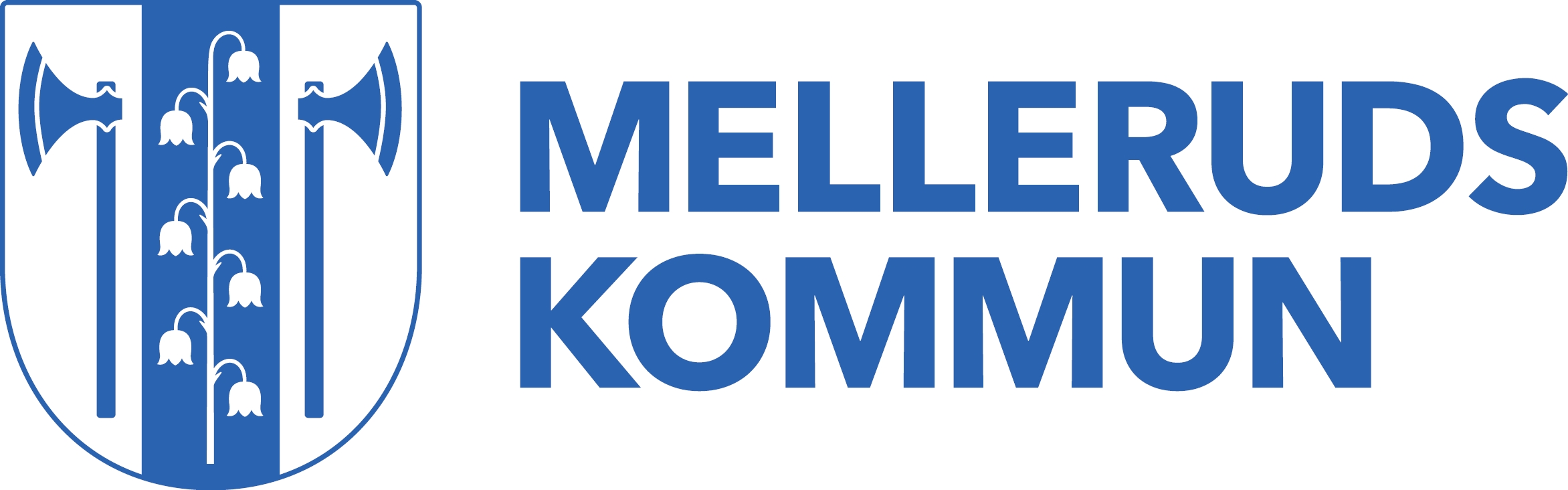 Bokslut 2020Kultur- och utbildningsnämndenVerksamhetsbeskrivningNämnden bedriver i enlighet med skollag, läroplaner och förordningar förskola, förskoleklass, skolbarnomsorg, grundskola, särskola, gymnasieskola, kommunal vuxenutbildning, svenskundervisning för invandrare samt särvux. Det åligger även kultur- och utbildningsnämnden att ansvara för korttidstillsyn av skolungdom över 12 år (FSO) utanför det egna hemmet i anslutning till skoldagen samt under lov. Nämnden har vidare till uppgift att utifrån bibliotekslagen leda kommunens biblioteksverksamhet.Kultur- och utbildningsnämnden ansvarar vidare för kommunal musikskola, allmänkulturell verksamhet, utlokaliserade högskolekurser, uppdragsutbildning, ungdomsverksamhet på Stinsen och Kulturbruket på Dal (självförvaltningsorgan). Nämnden ansvarar också för arbetsmarknadsenheten.SammanfattningKultur- och utbildningsnämnden redovisar ett underskott på – 5,5 mkr till följd av högre kostnader för interkommunala ersättningar samt en utökning av antalet barnomsorgsplatser i kommunen. Budgetunderskottet har minskat  från föregående år då en rad åtgärder vidtagits vilket medfört minskade kostnader.Av nämndens mål uppnås 83% % helt eller delvis. Covid 19 har påverkat måluppfyllelsen i hög grad med bl.a. distansundervisning som påverkat resultat och hög sjukfrånvaro.Sjukskrivningarna har ökat från föregående år men detta beror främst på Covid-19. Nämnden har erhållit bidrag för att finansiera kostnaderna för detta.Händelser under åretCoronapandemin som inkom under senvintern påverkade förvaltningens verksamheter i olika grad. Under våren gjorde alla arbetsplatser skriftliga riskbedömningar över hur man kunde minska risken för smittspridning av Covid 19. Dessa har utvärderats och kompletterats löpande under året.Gymnasiet och vuxenutbildning fick starta fjärr- och distansundervisning. Förskolan har haft en stor andel av barnen hemma från verksamheten. Stinsens fritidsgård har haft stängt under perioder. Kulturbruket har ställt in alla arrangemang efter våren. Det ökande invånarantalet i kommunen har medfört en ökad efterfrågan av barnomsorg. Under våren öppnade förskolan Telaris med två avdelningar.Verksamheten Svenska för invandrare har minskat något jämfört med året innan. Lokalerna på Georgsgatan sagts upp och all undervisning har efter sommaren bedrivits på Dahlstiernska gymnasiet andra plan.En elevenkät genomfördes under våren som var en viktig del av det systematiska kvalitetsarbetet. Utifrån egen analys av svaren i enkäten utarbetar skolenheterna handlingsplaner för att arbeta med identifierade utvecklingsområden. Coronapandemin har ökat arbetslösheten i Mellerud. Projektet "Jobbredo" startade innan sommaren med deltagare på bl.a. Dahlstiernska gymnasiet.Sammanfattande erfarenheter från enkätsvaren
• De flesta eleverna känner sig trygga i skolan.
• Nyfikenheten och lusten att lära avtar med åldern i grundskolan. På gymnasiet är resultat
något lägre än tidigare enkäter.
• Utvecklingen med att fler använder iPad på lektioner fortsätter att öka.
• Stora genusskillnader för äldre elever (7–9 och gymnasiet).
• På högstadiet är arbetsro på lektioner ett fortsatt utvecklingsområde.
• Återkoppling till eleven gällande skolarbetet är ett utvecklingsområde (7–9 och gymnasiet).
• De yngre eleverna upplever att lärarna tar mer hänsyn till deras åsikter jämfört med
högstadiet och gymnasieskolan.DriftredovisningNämndsordförande Anna SanengenBokslut 2020Analys av ekonomiKultur- och utbildningsnämndens resultat är -5,5 mkr vilket är en förbättring från prognos 2 med 1 mkr, som motsvarar 2,4 % av nämndens budget. Den positiva avvikelsen mellan prognos och bokslut beror på kostnadssänkande åtgärder samt kompensation för ökad sjuklönekostnad.Ökade kostnader för interkommunal ersättning -5,5 mkr. Kostnader för en utökning av barnomsorgsplatser i kommunen. Ny förskola öppnade mars 2020. Utbildningsbeställarens kostnader för skolskjuts har ökat de sista åren med -1,4 mkr. Läsåret 20/21 har elevantalet i grundskolan öka med trettio elever. Sjuklönekostnaden har ökat med 1 mkr jämfört med 2019 på grund av Covid- 19. Vid lättare förkylningssymptom har man tidigare år ofta arbetat, men under pandemin har man varit hemma från arbetet vilket medfört att korttidsfrånvaron och sjuklönekostnaden ökat kraftigt. Nämnden har kompenserats för vissa av dessa kostnader.Påverkansfaktorer:Resultat: Interkommunala kostnader, alla verksamheter - 5,5 mkr 
Kultur- och utbildningsförvaltningens visar ett underskott på - 5,5 mkr för interkommunala kostnader 2020. Antalet IKE elever ökade 2019 med 36 elever vilket är en betydande ökning jämfört med 2019.
En annan orsak till avvikelsen är ett ökat elevantal på Nuntorpgymnasiet med 16 elever inskrivna, kostnad 21 tkr/mån, totalt 3,6 mkr 2020. Förvaltningen har en mindre ökning i försäljning av antalet platser i gymnasiet +1 mkr.
Resultat: Förskola -0,9 mkr 
Förskolan visar på ett underskott som beror på utökning av förskoleplatser med lokal- och personalkostnader. Under våren öppnade en ny förskola med två avdelningar. Resultatet visar att tilläggsanslaget som kompenserar påsen inte täcker den utökade förskoleverksamheten kostnader helt.
Resultat: Fritidshemmen +1 mkr
Avvikelsen beror på minskad personaltäthet/minskad bemanning på grund av pandemin.
Resultat: Grundskolan med förskoleklass -0,4 mkr 
Besparingar under 2020 och under året har bestått till största delen av ett minskat antal stöd- och resurspersonal. Dessa besparingar gick inte att uppnå helt och samtidigt klara kraven enligt §§ 4 – 12, 3 kap Skollagen. Statsbidrag har gett intäkter till skolenheterna men minskat i omfattning/antal.
Några skolenheter har en större budgetavvikelse på grund av få elever. Få elever ger en högre lärartäthet då undervisningsgrupperna blir mindre, ex: Åsens skola 8 elever/ lärare jämfört med 10,7 elever/lärare på Nordalsskolan.

Lärargruppen har haft en mycket gynnsam löneutveckling under de senaste åren. Detta har medfört en ökad lönekostnad som inte kompenserats fullt ut.

Utbildningsbeställarens kostnader för skolskjuts har ökat, resultat -1,3 mkr. Läsåret 20/21 har elevantalet i grundskolan ökat med trettio elever. Fler elever med skolskjuts vid växelvis boende, elever med svår diagnos som inte tillhör särskolans personkrets.
Resultat: Gymnasieverksamhet -7 mkr 
Antalet elever som går i gymnasieskola i annan kommun har ökat resultat 9 mkr. .
Dahlstiernska gymnasiet  resultat -175 tkr. Dahlstiernska endast erbjuder yrkesförberedande program från och med ht-20. Sålda gymnasieplatser ger intäkter till kommunen + 0,9 mkr.
Resultat: Stinsens ungdomshus +500 tkr 
Medel från Tillväxtverket påverkar resultatet positivt.
Resultat: Grundläggande vuxenutbildning, gymnasial vuxenutbildning, Lär/Särvux och SFI  -860 tkr
SFI har en avvikelse på -930 tkr, orsak är minskade statsbidrag. Resultat: Arbetsmarknadsenheten (AME) -700 tkr  ​​​​​​Avvikelsen beror minskade statsbidraget för flyktingverksamheten.Resultat: Kulturskolan och biblioteket + 1,2 mkr
Biblioteket resultat 360 tkr, Kulturskolan resultat  800 tkr. Detta beror på minskade personalkostnader.
Resultat: Kulturbruket + 160 tkr 
Från mitten av mars till årets slut har Covid-19 till mycket stor del påverkat Kulturbruket på Dals offentliga verksamhet. Detta genom en stor del inställda föreställningar och framflyttade föreställningar. Kulturbruket för med sig tidigare års avvikelser till nästa års budget.ÅtgärderÅtgärder som är genomförda och planerade:Personaltätheten inom barnomsorgen har minskat som en åtgärd för att få en budget i balans. Personalminskningar av resurspersoner grundskolan har fortsatt skett fortsatt under året. Extratjänster och nystartsjobb anställs på flera enheter. Dahlstiernska gymnasiet har under året anpassat antalet medarbetare efter ett minskat elevantal. Kravet på ökade undervisningstimmar för IM elever gör det svårt att klara en budget i balans.Efter sommaren sker all vuxenutbildning på plan två Dahlstiernska gymnasiet eftersom elevantalet minskat på Dahlstiernska. Lokalerna på Georgsgatan har därför sagts upp.Samverkan kring tjänster mellan gymnasiet och vuxenbildningen har skett under hösten i en större utsträckning än tidigare.Kommunfullmäktige har beslutat om att ersätta "påsen" med 10 mkr. Etableringsersättning har erhållits med 5,6 mkr för 2020. Förvaltningen har gjort  en skolskjutsupphandling där man försöker optimera trafiken optimalt. Förvaltningen har uppmanat verksamheterna till att vara restriktiva vid vikarieanskaffning. Ett statsbidrag har kompenserat ökade sjuklönekostnader under våren.Planering av ett ytterligare skolförlagt elprogram har inletts i syfte att minska IKE kostnader.MåluppfyllelseAnalys av måluppfyllelseAv nämndens mål beräknas 42% av målen uppfyllas helt och 58% delvis vid årets slut.Uppföljning och analys av  nämndmål och nationella målFÖRSKOLA & FRITIDSFörskolan i Mellerud har under 2020 arbetat med olika målområden utifrån de nationella målen för förskolan. Arbetet med målen dokumenteras i förskolornas kvalitetsplaner som skickas in till huvudmannen för analys och grund för beslut om utvecklingsåtgärder.Fritidshemmen i Mellerud har under året arbetat med olika målområden utifrån de nationella målen för fritidshemmet. För att klara målen utifrån de nationella målen och en trygg arbetsmiljö gör huvudmannen bedömningen att ett mål är att fritidshemmen ska en god personaltäthet.GRUNDSKOLA MED FÖRSKOLEKLASSUnder 2020 har läsa, skriva och räkna garantin startat i Mellerud. Skolverkets bedömningsmaterial har använts för att kartlägga elevers läsa, skriva räkna kunskaper i slutet av åk 1. Måluppfyllelsen skiljer en del mellan skolenheterna. Under våren 2020 har de planerade ämnesproven årskurs 3, 6, 9 och gymnasiet ställts in med anledning av Covid-19 pandemin.Kommentar: Skolornas skiljer sig resultatmässigt. Några av skolorna har få elever i årskursen där enskilda elevers resultat får en stor procentuell betydelse.Under våren 2020 har de planerade ämnesproven ställts in med anledning av Covid-19 pandemin.Betyg ÅK 6 läsåret 19/20Kommentar: Även i åk 6 skiljer sig skolorna åt resultatmässigt. Några av skolorna har få elever i årskursen där enskilda elevers resultat får en stor procentuell betydelse. Andelen nyanlända elever på respektive skolenhet har även betydelse på måluppfyllelsen. Nordalsskolan som har flest elever har förbättrat betyget i engelska men försämrat i matematikämnet.Andelen elever i riket årskurs 6 med godkända terminsbetyg i samtliga ämnen var totalt 76% vilket är en ökning jämfört med 73,9 procent för 2019. Elevenkäten 2020 visar tydligt att ett fortsatt mål för huvudmannen som rör det nationella målet "normer och värden" är och blir att fortsatt öka elevernas upplevelse av studiero.Slutbetyg över tid årskurs 9Kommentar: Meritvärdet har ökat till 210, behörigheten till nationellt gymnasieprogram är 81%GRUNDSÄRSKOLANHuvudmannen upplever att grundsärskolan 2020 bedriver ett inkluderat arbetssätt där eleverna får goda möjligheter till en varierad undervisning. Huvudmannen gör bedömningen utifrån rektors kvalitetsarbete samt analys/resultat i Stratsys att grundsärskolans verksamhet fungerar väl.GYMNASIESKOLANAndelen elever som klarar gymnasieexamen inom 3 år är mindre 2020 jämfört med föregående år. 76% klarade sin examen 2020 jämfört med 93% 2019. Andelen IM elever som går vidare till gymnasiet har detta läsår är cirka 40% för IMIA men endast 12% för IMSPRÅK inom 2 år. Elevenkäten visar att återkoppling till elevernas kring studierna är ett utvecklingsområde.VUXENUTBILDNINGENVuxenutbildningen har ett nära samarbete med vuxenutbildningen i övriga Dalslandskommuner och Kunskapsförbundet Väst i form av regional yrkesvux, ett samarbete som fungerar bra.Nationella prov har ej genomförts på grund av Covid pandemin.Fler SFI har klarat godkänt i D kursen jämfört med föregående år.Verksamhetsspecifika nyckeltalNyckeltal för perioden skolaMätningen avser 15 december 2020. I lärartjänster ingår 6,85 specialpedagog/lärare. Det finns även 5,5 tjänst språkassistent.
I antal lärartjänster Dahlstiernska gymnasiet ingår specialpedagogtjänst på 0,8. Det finns 40 asylelever i grundskolan och 6 på Dahlstiernska gymnasiet.Nyckeltal för perioden fritidsFritids avser medelvärde av mätningar januari  - december 2020.Nyckeltal för perioden förskolanFörskola avser medelvärde av mätningar januari- december 2020. Pedagogisk omsorg har avvecklats under 2020.Nyckeltal för perioden Stinsens ungdomsgårdUnder 2020 har Stinsens ungdomsgård periodvis varit stängd på grund av Corona-pandemin och ersatts med utomhus aktiviteter. Torsdagar endast för flickor högstadiet.Nyckeltal för perioden KulturverksamhetAvser januari till och med december månad 2020.Nyckeltal för perioden Kulturbruket på DalJanuari - december antal besökare. Märk att vid vissa föreställningar är det ett maxtal satt för antal publik, där maxtalet är mindre än salongens totala publikkapacitet.
Antal bokade arrangemang på våren 44, av dessa ställdes 14 in och 8 flyttades till hösten. Antal
bokade arrangemang hösten, 56. Av dessa ställdes 15 in, 4 är flyttade till våren 2021 och 6 skolföreställningar är flyttade till hösten 2021.Nyckeltal för perioden KulturskolanSiffran beskriver antalet inskrivna elever december 2020.Nyckeltal över tidInvesteringsredovisningBelopp anges i mkr.Analys av utfallDatorer IKT inventarier IKT 2020, behovet är fyllt för 2020 inom projektets ramar. Cirka 100 tkr ej förbrukat.Skolmöbler 2019, behov har ej funnits. 500 tkr ej förbrukat.Skolmöbler 2020, behov har ej funnits. 500 tkr ej förbrukat.SlutredovisningDatorer IKT inventarier IKT 2020En-till en satsning med iPads eller datorer. Inköp datorer/iPads till eleverna i åk 6 grundskolan, åk 6 särskolan, nya elever i åk 6 – 9 grundskolan, åk 1 gymnasiet och nya elever åk 1 – 3 gymnasieskolan. Byte av de äldsta personaldatorerna för all personal.Av anslaget återstår cirka 100 tkr som ej förbrukats inom projektets ram 2020. Detta beror till viss del på att elevantalet varierar. Projektet slutredovisas.Skolmöbler 2019 och 2020Skolmöblerna på våra skolor är gamla och uttjänta och påverkar arbetsmiljön negativt för både elever och anställda. De möbler som är i sämst skick, byts ut mot nya funktionsdugliga. Exempelvis bord med yta som dämpar ljud.Av anslaget återstår allt, då inga nya möbler köpts in. Tidigare år har stora möbelinvesteringar och nyinköp gjorts, varför detta ej varit aktuellt under denna tidsperiod. Projektet slutredovisas.Personalredovisning/ArbetsmiljömålSjukfrånvaro ska sänkas med målsättning att inte överstiga 5%Föregående tre års positiva utveckling med minskad sjukfrånvaro bröts 2020.Sjukfrånvaron ökade från 4,7% till totalt 7 %. Orsaken var att korttidsfrånvaron ökade kraftigt på grund av pandemin då personal har varit hemma även vid lättare förkylningar.Förhoppningsvis kommer så många som möjligt vaccinera sig mot Covid 19 vilket minskar korttidsfrånvaron med lättare snuva el. liknande.Kostnaden för kortidssjukfrånvaro ska minskaUtöver att förhoppningen att så många som möjligt vaccinerar sig mot Covid 19 kan följande åtgärder göras för en minskad korttidsfrånvaro:
1. Förskolechef/rektor tar en tidig kontakt vid sjukskrivning och vid upprepad korttidsfrånvaro och genomför en rehabiliteringsutredning.
2. Rektor tillsammans med rehabsamordnaren i kommunen har täta och regelbundna avstämningar och följer upp den aktuella sjukfrånvaron och rehabiliteringsåtgärderna.
3. Insatser från företagshälsovård eller andra aktörer kopplas in i ett tidigare skede än tidigare.
4. Att i medarbetarsamtalen samt på arbetsplatsträffar diskutera arbetsbelastningen.Övriga faktorer som påverkar:Ledarskapet är en avgörande faktor för hur människor mår på en arbetsplats. Ett stödjande, tillitsfullt ledarskap reducerar stress, samtidigt som det ökar effektiviteten och motivationen i organisationen. Känsla av sammanhang (KASAM) Fungerande kommunikation och information bidrar till att medarbetare får en bättre bild av vad som händer i organisationen, känner sig delaktiga, får en bättre kontroll över sin arbetssituation och därmed bättre förmåga att hantera de krav som ställs. Ett positivt arbetsklimat på arbetsplatsen leder ofta till ökad närvaro, bättre kvalitet, arbetstrivsel och en ökad effektivitet i verksamheten.Antal upprättade tillbudsrapporter ska ökaTillbudsrapporteringen fungerar enligt plan.FramtidTrenden med färre födda barn 2020 i kommunen håller i sig jämfört med åren 2015–2018. Den sedan tidigare planerade avvecklingen en modul på Lundens förskola skjuts upp på grund av den ökade efterfrågan av förskoleplatser i centralorten.En stor andel barn och elever med annat modersmål har stora stödbehov. Besparingar under 2020 har till största delen skett med en minskning av stöd- och resurspersonal. Dessa besparingar blir allt svårare att fortsätta med och samtidigt klara kraven enligt §§ 4 – 12, 3 kap Skollagen.AME: s uppgift är att öka sysselsättningen i kommunen. Ambitionen är att minska den öppna arbetslösheten i kommunen och öka antalet aktiviteter och sysselsättning för nyanlända. den uppkomna situationen kring Covid-19 pandemin har lett till en ökad arbetslöshet och svårigheter med att ordna praktikplatser. Under 2021 kommer extratjänsterna inte förlängas. Vi kommer att uppmana aktuella personer att söka till VUX för att studera SFI alt Grundläggande svenskaNämndens resultat på -5.5 mkr för 2020 visar att en ramökning krävs för att klara personal och driftskostnader kring den utökade barnomsorgen samt för ökningen av antalet gymnasieelever som får sin utbildning i annan kommun krävs en ökad ramtilldelning. Jämförelsevis med övriga Dalslandskommuner är elevpengen betydligt lägre i Mellerud.Sjukskrivningstalen har minskat under åren 2016-2019 4,7 procent.  Covid- 19 har medfört att sjukfrånvaron ökat till 7% under året.  Förhoppningen att så många som möjligt vaccinerar sig mot Covid 19 för en minskad korttidsfrånvaro.Personalrekrytering: Det råder en stor brist på utbildade lärare i Sverige sedan en längre tid. Även Mellerud har svårt att rekrytera personal med pedagogisk utbildning. Detta hindrar  påverkar kvaliteten i våra verksamheter.Elevenkäten 2020 visar att många elever efterfrågar mer studiero och är därför ett förbättringsområde och nämndmål 2021 för de flesta skolorna att utveckla och följa upp.Nationella målNormer och värdenVar är vi?Förskolorna har en god måluppfyllelse när det gäller barns ansvarskänsla, empati och omtanke om andra. Ett kvitto på arbetet är resultatet från förskoleenkäten som visar att en hög andel föräldrar upplever att barnen trivs och är trygga på sin förskola.I fritidshemsenkäten visar på att eleverna trivs. Det man upplever som mest positivt är bemötandet från fritidspersonalen. genomsnittligt värde 3,9 av 4,0.Enligt elevenkäten finns det elever som upplever att de inte har studiero på alla skolor men i skiftande grad. Många elever i åk 7–9 upplever att språkbruket inte är acceptabelt mellan elever.Enligt elevenkäten upplever flickor på Dahlstiernska gymnasiet ett bättre bemötande från pojkar än i tidigare enkät.Vart ska vi?Barn i förskolan ska känna trivsel och trygghet.Elever på fritidshemmet ska erbjudas en trygg och stimulerande verksamhet.Målet är att alla elever upplever att det råder en studiero i klassrummet.Fler elever åk 7–9 ska slippa höra ett oacceptabelt språkbruk och nedsättande ord.Förekomsten av mobbning och diskriminering ska minska på våra skolor.Hur gör vi?Förskola: Huvudmannen ser att förskolorna fortsatt i den dagliga verksamheten ska arbeta med värdegrund, få barnen att känna sig trygga och stärka deras självkänsla. Förskolorna ska lägga stor vikt vid att barnen får beröm i sitt skapande, i sin lek och i andra vardagliga situationer. En implementering av nya läroplanen för förskolan kommer ske under läsåret 19/20.Fritidshemmen: Arbetar för att integrera läroplanens normer och värden i det dagliga arbetet. Exempelvis arbeta med grundläggande demokratiska värderingar och använde samtal, lekar inne och ute som redskap för att träna eleverna i demokrati, empati och konfliktlösning. Fritidshemmen integrera läroplanens normer och värden i det dagliga arbetet.Grundskola, gymnasiet och VUX: Ledarskapet i klassrum är avgörande för att det ska råda en studiero för eleverna. Fortsätta med klassrumsbesök mellan kollegor även  under läsåret 19/20. Under klassrumsbesöken har man fokus på 1. Procedurer, regler och rutiner 2. Relationer 3. Undervisningsklimat
4. Förväntningar och motivation  5. Disciplinära interventioner.All skolpersonal behöver komma överens om ett gemensamt förhållningssätt kring elevers språkbruk. Detta sker lämpligast i samband med enheternas revidering av planen mot kränkande behandling. Fortsatt samarbete med Hälsokällan Väst i syfte att utveckla Rådaskolans värdegrundsarbete.Kunskap, utveckling och lärandeVar är vi?Förskolans personal fick under våren en heldagsföreläsning om begreppet undervisning i nya läroplanen. Föreläsningen var uppskattad och innehållet följdes upp av personalen.Fritidshemmet kompletterar skolans kunskapsuppdrag genom att ge eleverna delvis andra erfarenheter och kunskaper än de normalt får i skolan. Därmed stödjer fritidshemmet elevernas fortsatta utveckling och lärande. Undervisningen i fritidshemmen sker genom aktiviteter inne- och  utgår ofta från elevernas behov och intressen. En variation av arbetssätt kan handla om att arbeta utforskande, tematiskt, individuellt eller i olika gruppkonstellationer.Grundskola: Betygen för åk 6 skiljer sig resultatmässigt mellan skolorna i kommunen. Några av skolorna har få elever i årskursen där enskilda elevers resultat får en stor procentuell betydelse. Andelen nyanlända elever på respektive skolenhet har även betydelse på måluppfyllelsen.Slutbetyget för årskurs 9 vt- 19 visar på andelen elever som är behöriga till nationellt gymnasieprogram är 81 %. Detta är ett lägre resultat jämfört med 2018 då hela 87 % av Melleruds elever blev behöriga vilket var den näst högsta gymnasiebehörigheten bland Fyrbodals 14 kommuner. Meritpoängen blev i princip oförändrat 198 jämfört med föregående år 199. Det finns en tydlig skillnad mellan flickor och pojkars kunskapsresultat både vad gäller meritvärde och behörighet till gymnasiet. Vad gäller betyg i alla ämnen skiljer det nästan 18% mellan flickor och pojkar.Dahlstiernska gymnasiet har 2019 en hög måluppfyllelse  där 87 % av eleverna klarade examen inom 3 år.Måluppfyllelsen på Vuxenutbildningen och SFI har försämrats jämfört med föregående år. Cirka 25 % klarar godkänt betyg i D-kursen.Vart ska vi?Förskolans nya läroplan ska implementeras under läsåret 19/20  i syfte att öka kvalitén och likvärdigheten förskolorna i kommunen.Fritidshemmens ska erbjuda ett situationsstyrt och upplevelsebaserat lärande som kompletterar skolans kunskapsuppdrag.Att fler elever klarar kunskapskraven i alla ämnen med minst godkänt resultat åk 6.Att fler elever åk 9 blir behöriga till gymnasiet.En hög andel elever som klarar gymnasieexamen inom tre år.En ökad genomströmning av elever som fullföljer sina kurser på VUX samt fler elever med godkända betyg på SFI.Hur gör vi?Förskola: Arbetslaget behöver under APT på förskolan och avdelningsplaneringar reflektera över och diskutera nya läroplanens formuleringar och mål, både för att nå en samsyn kring barnens lärande. Även om förskolläraren i nya läroplanen ansvarar för undervisningen behöver alla i arbetslaget stimulera barnens utveckling och lärande, och erbjuda barnen en trygg omsorg.Fritidshem: Fritidshemmet bör erbjuda aktiviteter såväl inomhus som utomhus där leken är lek är väsentliga delar i det aktiva lärandet och att leken har stor betydelse för att eleverna ska tillägna sig nya kunskaper och upptäckter. Fritidshemmet bör samverka med förskoleklassen och skolan för att skapa kontinuitet och progression i elevernas utveckling och lärande.Grundskola, Gymnasiet, VUX: Ledarskapet i klassrummet är avgörande för att det ska råda en studiero och möjlighet till att nå goda studieresultat. Under läsåret har samtliga lärare i kommunen fått en föreläsning och en bok om ledarskapet i klassrummet. Klassrumsbesök mellan kollegor sker även under läsåret med fokus på 1. Procedurer, regler och rutiner. 2. Relationer. 3. Undervisningsklimat. 4. Förväntningar och motivation. 5. Disciplinära interventioner.Rektor behöver göra en analys och handlingsplan kring skillnader mellan flickor och pojkars studieresultat efter termins och slutbetyg.Elevers inflytande över utbildningen och ansvar för skolmiljönVar är vi?Elever på fritidshemmet ges friutrymme, eget bestämmande och få möjlighet att göra egen valda aktiviteter.Elevenkäten visar att de flesta eleverna upplever att lärarna lyssnar på eleverna.Färre elever upplever att elevråden arbetar med frågor som är viktiga för eleverna.Fler studerande på VUX upplever att de har inflytande över sin utbildning än tidigare enkät.Vart ska vi?Öka andelen elever som upplever att elevrådet arbetar med angelägna frågor.Fler elever ska vara med och påverka och ta ansvar för både undervisningen och arbetsmiljön i skolan.Hur gör vi?Fritidshem: När fritidshemmen planerar och utvärderar sin verksamhet ska de utgå från elevernas behov, och intressen.Grundskola: Utveckla klassrådsverksamhet så elevrådets frågor blir mer diskuterade och förankrade i varje klass.Rektor ska tydliggöra för elever och lärare vet vilka frågor som eleverna kan ha inflytande över och inte.Barns inflytandeVar är vi?Pedagogerna i förskolan arbetar med barns inflytande i förskolans verksamhet genom att ta vara på barns intressen och åsikter. Samtidigt kan det förekomma situationer med styrt inflytande.I förskolornas kvalitetsplaner framgår att förskolepersonalen försöker  vara tillmötesgående mot barnens önskemål i den dagliga verksamheten. Det kan vara i lek, aktivitet men också till exempel i en matsituation. Alla barn får lika stort utrymme oavsett kön. Vart ska vi?Barnen på förskolan ska ges möjlighet till att delge sina uppfattningar och åsikter.Dialogen mellan personal bör vara positiv och ödmjuk då personalen är viktiga förebilder för barnen.De barn som är blyga och osäkra bör får extra hjälp och stöttning så att även deras behov och åsikter respekteras.Hur gör vi?Förskolorna ska utveckla sitt arbete med att stärka barnens självkänsla, att lyssna och ge barnen tid till reflektion.Personalen vara goda föredömen  sinsemellan. utgångspunkt är att verksamhetens fokus ska vara barnens tankar och intressen.Arbetslagen ska lyfta barnens tankar och åsikter för att kunna forma verksamheten efter barngruppens behov.Samverkan mellan förskola och hem/skolaVar är vi?Dialog med föräldrar sker vid föräldramöten, öppet hus, utvecklingssamtal och via kommunikations - och informationsappen "Tyra".Verktyget Tyra har använts i en större utsträckning än tidigare vilket kan påverka resultatet i föräldraenkäten som genomförs i maj där fråga ställs om hur föräldrar upplever att de informeras om förskolans verksamhet.Vart ska vi?Utveckla vår dialog med vårdnadshavarna ytterligare för att vi i ett tidigt skede ska kunna fånga upp ev. frågor/funderingar eller bekymmer.Väl fungerande utvecklingssamtal är avgörande för en god samverkan med vårdnadshavare.Hur gör vi?Förskolorna ska fortsatt ha en dialog med föräldrarna vid hämtning och lämning.För barn som övergår till förskoleklass krävs en god överlämning av information mellan förskola och skola.Samtliga förskolor och skolor skall utvärdera och utveckla dessa rutiner kontinuerligt.Ett utvecklingsområde att arbeta med under året är att analysera/utveckla det regelbundna utvecklingssamtalet med vårdnadshavare. Ett väl fungerande utvecklingssamtal är avgörande för en god samverkan med vårdnadshavare.Samverkan mellan skola och hemVar är vi?Enligt fritidshemsenkäten önskar många vårdnadshavare mer information om fritidshemmets aktiviteter.Andelen vårdnadshavare som deltar på föräldramöten har minskat på flera skolor.  Med tanke på att föräldramöten inte alltid besöks av alla föräldrar spelar utvecklingssamtalet en viktig roll för samverkan med mellan skola och hem.Vart ska vi?Fler vårdnadshavare ska uppleva att de är väl informerade om aktiviteterna som sker på fritidshemmet.Ett större deltagande på föräldramöten för en ökad möjlighet till dialog och påverkan av verksamheten. Utvecklingssamtalen ska hålla en god kvalitet och kvalitetssäkra elevens kunskapsutveckling och  sociala utvecklingen i förhållande till kursplaner, kunskapskrav och läroplanen.Hur gör vi?Fritidshem: Informera och påminna vårdnadshavare om möjligheten till information via Tyra appen.Grundskola, gymnasiet Tidig information till vårdnadshavare med tydlig information om möjligheten till att påverka på föräldramöten lockar förhoppningsvis fler vårdnadshavare att delta på föräldramöten.Rektor ska se till att utvecklingssamtal genomförs två gånger om året. Samtalet ger eleven och vårdnadshavaren en möjlighet att påverka och ta ansvar för elevens skolgång. Efter samtalen är genomförda skall rektor och medarbetare analysera och förbättra processen inför nästa termin.Skolan, omvärlden och utbildningsvalVar är vi?Alla elever i årskurs 9 får enskild vägledning inför gymnasievalet. Eleverna blir informerade om de olika studievägarna, gymnasieskolans struktur och hur de kan tänka kring sitt gymnasieval. Elever i andra årskurser är har även möjlighet att få information.En ny SYV plan har uppdaterats som klargör det strukturerade arbete med studie och yrkesvägledning för eleverna. En arbetsmarknadsmässa som genomförs årligen i april med grundskolan, gymnasieskolan och vuxenutbildningen. Gymnasieskolans lärlingsutbildning är det mest populära gymnasieprogrammet på Dahlstiernska gymnasiet. En av orsakerna är ett gott samarbete med näringslivet i Mellerud.Studievägledning erbjuds även kvällstid på vuxenutbildningen för de som vill ha hjälp att hitta rätt studievägar eller framtida arbete.Vuxenutbildningen och SFI deltar på arbetsmarknadsmässan årligen i april.Vart ska vi?Få företagsföreträdare att besöka skolor för att eleverna tidigt ska få en samhällsorientering kring yrken och yrkesval innan pryoperioden och gymnasieval  sker.Tidigt informera om yrkes- och studieval för att motivera till goda studieresultat.Utöka antalet branscher och företag som kan ta mot PRYO samt lärlingar. Hur gör vi?Grundskola: Skolorna planerar in besök i verksamheten från näringslivet och koppla dessa till SO ämnet.Erbjuda alla elever som går i åk nio minst ett vägledningssamtal inför valet till gymnasiet.Integrera vägledning i den dagliga undervisningen t.ex. låta eleverna träna på att skriva CV, ta del av webbklipp och filmer kring olika yrken, grundinformation angående gymnasiet, folkhögskola, högskola och vuxenutbildning samt studiebesök.Gymnasiet: Implementera och arbeta efter den reviderade SYV planen på skolanBjuda in ”förebilder” för olika yrken som kan berätta om tillvaron kring sitt yrkesval.VUX: Elever som studerar svenska för invandrare som bor i Mellerud och inte har möjlighet att delta i ordinarie undervisning dagtid erbjuds att studera på distans via Hermods utbildning AB. Hermods utbildning har en handledare/coach placerad på Vuxenutbildningen i Mellerud varje vecka under året. Vuxenutbildning erbjuder även pedagogiskt stöd via sitt studiecentrum med tillgång till speciallärare.BilagorBilaga 1: KUF Mål planering  aktiviteter 2021KUN KansliVerksamhetsbeskrivningFörvaltningskontoret består av förvaltningschef, förvaltningsekonom, kansliassistent och skolsamordnare. Skolskjutssamordnare 0,25 tjänst är placerad på Dahlstiernska gymnasiet.
Förvaltningskontoret arbetar med övergripande kvalitetsarbete och strategiska frågor för hela eller delar av organisationen. Huvudmannens systematiska och kontinuerliga kvalitetsarbete bygger på att varje rektor i en ständig process följer upp måluppfyllelsen, analyserar och bedömer utvecklingsbehoven, planerar och genomför åtgärder samt dokumenterar arbetet. Arbetet redovisas i kvalitetsverktyget "Stratsys" där huvudmannen följer arbetet som ligger till grund för det årliga budget- och uppföljningsarbetet. Skolläkare delas med Vänersborg och Färgelanda.Händelser under åretFörvaltningen har ett fortsatt fokus på en ökad måluppfyllelse i alla verksamheter. Detta sker genom:Förvaltningen har en utvecklingsgrupp i kommunen som utvecklar förskolornas verksamhet och kvalitetsarbete.Melleruds kommun har beviljats ett statsbidrag för att behålla utökningen av personal för att inte behöva öka barngruppernas storlek i förskolan. Melleruds kommun har  beviljats statsbidrag för att kunna behålla lärartätheten i kommunen i samband med elevökningen under flera år. Fritidshemmen har fått ett mindre statsbidrag.Elevenkäten som förvaltningen genomfört under 2020 visar på att återkopplingen mellan elev och lärare behöver utvecklas.Förvaltningen har upprättat en lokal digitaliseringsstrategi. Strategins syfte är att utveckla och vägleda det pedagogiska arbetet med stöd av IT (Informationsteknologi) i förskola, förskoleklass, fritidshem, grundskola, grundsärskola och gymnasieskola i Melleruds kommun. IT-strategin anger de förutsättningar och insatser som krävs för att barn/elever och personal ska utveckla en digital kompetens. IT-användningen ska stimulera barn/elever, öka lärandet och göra arbetet roligare.Förvaltningen har ett fortsatt fokus på ett skolutvecklingsarbete med vetenskaplig grund.Förvaltningen har påbörjat en satsning på att utveckla återkopplingen mellan elever och lärare i klassrummet. Kommunens förstelärare har fått i uppdrag att bedriva kompetensutveckling kring detta under läsåret.Förvaltningen bedriver ett systematiskt kvalitetsarbete med mål, analys, uppföljning kring sysselsättningsåtgärder. Arbetsmarknadsenheten erbjuder olika insatser som stödjer individer att komma vidare och nå sina mål. ett aktivt samarbete sker med kommunens övriga enheter, Arbetsförmedlingen, Försäkringskassan och Regionen.Sjukfrånvaron har även minskat 2017–2019. Totalt inom förvaltningen är sjukfrånvaron för 2019 4,7 %. Pandemin under 2020 har påverkat sjukfrånvarostatistiken.DriftredovisningFörvaltningschef Anders PetterssonBokslut 2020Analys av ekonomiKultur-och utbildningsnämndens kansli har en budget i balans + 97 tkr.  Kultur- och utbildningsförvaltningen  kommunicerar regelbundet ut till enhetscheferna att de ska hålla sin budget och klara av att bedriva verksamheten med tilldelad budget. Enheter med större avvikelser träffar ekonomen och förvaltningschefen för extra uppföljning av ekonomin.Intäktsbortfallet från "påsen" har kompenserats till viss del genom en ramökning på 10 mkr. Etableringsersättning motsvarande 90% har tillförts förvaltningens budget. Budgeten som helhet bygger på att den beslutade kompensationen för flyktingpåsen ersätter kostnader för före detta asylelever samt kostnaden för nya förskoleavdelningar.BudgetavvikelserUtbildningsbeställarens kostnader för skolskjuts har ökat de sista åren med -1,4 mkr. Läsåret 20/21 har elevantalet i grundskolan öka med trettio elever. Fler elever med skolskjuts vid växelvis boende, elever med svår diagnos som inte tillhör särskolans personkrets, samt fler yngre elever där avståndet till ordinarie hållplats är för långt.   Personal- och vikariekostnaden i förskoleverksamheten har ökat på grund av förskolans volymökning och har en stor sjuklönekostnad under året. En trolig orsak till den ökade sjuklönekostnaden är Coronapandemin å en stor andel förskolepersonal har varit sjukanmälda. Kostnaden för timvikarier 2020 är 2 mkr.De ökade interkommunala ersättningarna till andra huvudmän beror på att allt fler gymnasieelever väljer skola i annan kommun, avvikelse -9 mkr. Förvaltningen har sålt något fler IKE platser, i alla verksamheter som ökar intäkterna och kompenserar något för ökade kostnader.ÅtgärderÅtgärd: 2020 har antalet medarbetare minskat på flera skolenheter för att klara en anpassning till tilldelad budget. Störst elevminskning har Dahlstiernska gymnasiet.Åtgärd: Kommunfullmäktige har beslutat om att ersätta "påsen" med 10 mkr för 2020. Etableringsersättning har också erhållits med 5,5 mkr.Åtgärd: Förvaltningen har gjort  en skolskjutsupphandling under hösten där man försökte optimera trafiken optimalt.
Åtgärd: Förvaltningen har uppmanat verksamheterna till att vara restriktiva vid vikarieanskaffning. Ett statsbidrag har kompenserat ökade sjuklönekostnader under året.Åtgärd: Planering av ett ytterligare skolförlagt elprogram har inletts i syfte att minska IKE kostnader.FramtidTrenden med färre födda barn 2020 i kommunen håller i sig jämfört med åren 2015–2018. Den sedan tidigare planerade avvecklingen en modul på Lundens förskola skjuts upp på grund av den ökade efterfrågan av förskoleplatser i centralorten. Detta trots att barnantalet totalt i kommunen sjunker något.Lärargruppen har haft en mycket gynnsam löneutveckling under de senaste åren, även 2020. Detta har medfört en ökad lönekostnad.En stor andel barn och elever med annat modersmål har stora stödbehov. Besparingar under 2020 har till största delen skett med en minskning av stöd- och resurspersonal. Dessa besparingar blir allt svårare att fortsätta med och samtidigt klara kraven enligt §§ 4 – 12, 3 kap Skollagen.AME: s uppgift är att öka sysselsättningen i kommunen. Ambitionen är att minska den öppna arbetslösheten i kommunen och öka antalet aktiviteter och sysselsättning för nyanlända. den uppkomna situationen kring Covid-19 pandemin har lett till en ökad arbetslöshet och svårare att ordna med praktikplatser. Under perioden har det varit svårt att locka deltagare till aktiviteter och förmå dem att fortsätta vara aktiva när aktiviteten slutförts.För att klara personal och driftskostnader kring den utökade barnomsorg och skola samt kvaliteten framåt i vår skolverksamhet krävs en ökning av barn- och elevpengen. Jämförelsevis med övriga Dalslandskommuner är elevpengen betydligt lägre i Mellerud.ModersmålsundervisningVerksamhetsbeskrivningModersmål drivs idag efter skoltid på kommunens grundskolor för elever som pratar ett minoritetsspråk eller inte har svenska som modersmål. Vårdnadshavare ansöker om modersmål till sina barn.Händelser under åretEnheten har haft modersmål i engelska, holländska, arabiska  och dari. Några modersmålslärare slutade under hösten då de fick erbjudande om mer procent i annan kommun. Rekryteringar har skett under året.DriftredovisningRektor Maria NordgrenBokslut 2020Analys av ekonomiModersmålet  har ett överskott mot budget med +155 982 kronor. Det är en svårighet att få modersmålslärare på de önskade språken på grund av att tjänsterna är för på få timmar.ÅtgärderRekrytering och annonser för modersmålslärare till kommunen sker kontinuerligt. Om verksamheten hade fått behöriga modersmålslärare, i de önskade språken hade inte budgeten inte räckt.Analys av måluppfyllelseVerksamheten når inte målen då det inte finns modersmålslärare i alla språk. Detta på grund av att det inte funnits sökande till alla tjänster. Det är svårt att rekrytera till kommunen eftersom modersmåls tjänsterna är i få procent. Några skolor samarbetar i kommunen för att kunna erbjuda elever det modersmål som kommunen fått modersmålslärare i.Verksamhetsspecifika nyckeltalFagerlidsskolan bedriver modersmål i Arabiska 4 timmar i veckan. Två grupper från årskurs 1–3.Nordalsskolan bedriver modersmål i Arabiska, fördelat i 7 grupper från årskurs 1–6 och Dari fördelat på 4 grupper från årskurs 1–6.Dahlstiernska gymnasiet bedriver modersmål i arabiska.Åsen och Åsebro har under våren haft flera inställda lektioner på grund av att modersmålsläraren varit sjuk.Karolinerskolan bedriver modersmål i holländska i en mindre grupp.Rådaskolan bedriver modersmål i Dari, Arabiska och Holländska. Arabiska 12% fördelat på 2 grupper, Dari 6% fördelat på 1 grupp, Holländska 6% på 1 grupp.FramtidUnder vårterminen kommer inte modersmål i holländska att erbjudas på grund av att det inte fanns några sökande till tjänsten. Nuvarande modersmålslärare i holländska har fått en tjänst i annan kommun med mera procent. Det är svårt att ansvara över modersmålet i kommunen då det  övergripande och är på flera enheter. Modersmålet ligger som ansvarsområde på rektor på Fagerlidsskolan som har den minsta enheten och minst modersmålslärare på sin enhet.  Detta gör att det är svårt att bilda en helhetssyn över kommunens modersmål.RådaVerksamhetsbeskrivningRådaskolan är en 7–9 skola med 287 elever (11/1 2021). Skolan har också ett skolansvar för högstadieelever boende på HVB Stubben. Skolan ansvarar idag för hemkunskap, slöjd och språkval för alla i åk 6. Skolan ansvarar och organiserar också för slöjden för åk 3 - 5 på alla enheter. Enheten har idag 1,35 % tjänst kopplat till administrationen samt en rektorstjänst. Administrationen skall vara tillgänglig under hela dagen.Händelser under åretRådaskolan har i första hand målet att alla elever får en gymnasiebehörighet.Vi har genomfört tätare uppföljningar av varje elevs måluppfyllelse och vid behov upprättat individuella anpassningar. Vi har alla riktade insatser för elever kopplat till stödet och elevhälsans arbete.Under året har det varit en fortsatt minskning av inflyttningen och utflyttningen av elever.Vi fortsatte vårt samarbete med hälsokällan som inledde mars 2019  men fick anslutas feb 2020 pga. Covid 19.Skolan har under året fortsatt fokusera arbetet med trygghet och studiero kopplat till kränkande behandling utifrån vår handlingsplan och kritiken från Skolinspektionen. Vi har regelbundet arbetat med dessa områden på olika sätt tillsammans med elever, under lektioner, på konferens tid samt under kompetensutvecklingsdagar på enheten.Vi ser idag en stabilare skola men behöver fortsätta jobba vidare med skolans värdegrund, studiero, ledaskapet i klassrummet och elevernas måluppfyllelse.Exempel på åtgärderArbetsgrupper har utvecklat värdegrundsarbete med efterföljande åtgärder: Trygghet och trivsel, elevers språkbruk, studiero och systematiskt värdegrundsarbete.Utvecklat tillbudsrapporteringen av kränkande behandling.Uppdaterat skolans kränkande behandlingsplan.Årlig plan där man kvalitetssäkrar ett systematiskt arbete mot kränkande behandling, ökad trygghet och studiero.Uppdaterat trivselregler och vår konsekvenstrappa.Utvärderat och utvecklat vårt trygghetsteam, som varje vecka hanterar olika tillbud.Regelbunden uppföljning och åtgärder av elevernas måluppfyllelse.Administration, kompetenshöjning har fortlöpande genomförts på nya system samt för att kunna täcka upp vid frånvaro. Ekonomisk uppföljning genomförs varje månad. Skapat en beredskap och uppbackning vid sjukdom. Utbildat sig i bl. schemaläggning, betygshantering, Xledger och Procapita.DriftredovisningRektor Robert OlssonBokslut 2020VerksamheterVerksamhetsrapport 2020 210126 2Analys av ekonomiBokslut i balans.Rådaskolan fick en ansträngd ekonomi inför hösten. Vi såg då att skulle få en minskad intäkt av IKE. Inför hösten genomfördes då neddragningar på lärartjänster och stödfunktioner för att få en budget i balans. Under hösten har vi också haft en längre sjukskrivning och en föräldraledig tjänst som inte externt tillsattes. Insatser som genomförts men inte gett önskat planerat resultat utifrån delårsbokslut.Stora stödbehov finns hos enskilda elever. Viktigt att tänka på att en nyanländ elev oavsett om man är asylsökande eller fått uppehållstillstånd behöver större insatser för att nå sin måluppfyllelse. En central reglering har genomförts av centrala asylmedel.Skolan har en organisation för att hantera elever boende på HVB. Vi har en varierad elevtillströmning från HVB hemmet. Detta ger osäkra interkommunala ersättningar för elever kopplat till HVB hemmet.  Detta gav ett underskott på 700 tkr av planerade intäkter.Administration, minskat elevunderlag under 2020 ger ett mindre utfall till administrationen.Summering: Enhetens budget bygger på att skolas får sina externa intäkter för att nå ett nollresultat. Årets mindre underskott orsaker är mindre i IKE ersättningar än planerat för externa elever och för kort tid att ta igen hela beloppet.ÅtgärderGenomförda besparingar har nästan gett ett resultat i balans.Administration har minska i omfattningen av tjänst. Från 100 % till 80%. Genomför satsning jobba 80% få 90% lön för en medarbetare. Inför hösten genomfördes neddragningar av lärartjänster 1,5 och stöd funktioner 0,7. Samt en sjukskrivning 0,2 och en föräldraledig 0,2 som inte ersattes av någon extern. Stor återhållsamt  i inköp.MåluppfyllelseAnalys av måluppfyllelseBetyg vt 2020Insatser med anpassad studiegång har gett effekten på gymnasiebehörighet men också att färre får fullständiga betyg. Gymnasiebehörighet är fortsatt för låg medan meritvärdet ligger kvar på normal nivå jämfört över tid. Många elever har ”pikat” sitt meritvärde under våren i åk 9.När man jämför vårens betyg över tid kan vi se följande: Vi har tappat i engelsk och svenska medan matematik ligger högre än riksgenomsnittet. En orsak i svenska och engelska hänger ihop med många nyanländas tidigare skolgång, Satsningar i matematik ger resultat. Över tid kan man se att lovskolan har gett för deltagande elever en högre måluppfyllelse. Betyg ht 2020Höstens nior har något högre meritpoäng och gymnasiebehörighet än jämförbart tidigare år. (178 p resp. 78%).  Vilket ger ett bra utgångsläge inför vårterminen för åk 9.  I åk 8 ser vi en något lägre måluppfyllelse jämfört med tidigare år. Speciellt i engelska och svenska/SVA. För åk 7 ligger dessa som tidigare jämförbart års 7: or. Dock ser vi utmaningar i svenska/SVA, där flera nyanlända elever har en bra bit kvar till E nivå.Studiestödet har genomfört varje onsdag i flera ämnen. Lovskolan har genomförts på sportlovet, påsklovet, sommarlovet samt höstlovet. Över tid kan man se att både studiestödet och lovskolan ger för deltagande elever en högre måluppfyllelse.För nyanlända elever som varit mer än två år på skolan har meritvärdet ökat. Dock ser vi på individnivå att enskilda nyanlända elever som varit här under ett år har svårt att lyckas. Några elever saknar många betyg utifrån en motiverings problematik.Skillnad flickor och pojkarDet finns en fortsatt tydlig skillnad mellan flickor och pojkars kunskapsresultat både vad gäller meritvärde och behörighet till gymnasiet våren 2020. Flickor har en högre meritpoäng och gymnasiebehörighet än pojkar. Över tid har dock skillnaden mellan flickor och pojkar i merit och gymnasiebehörighet minskande i jämförelse med tidigare år. En elevs avvikelse ger en procent i utfallet. Några flickor har en kort skolgång som ger ingen gymnasiebehörighet samt att några pojkar har en anpassad studiegång drar ner utfallet.AdministrationKontoret är bemannat hela dagen och kan nås för alla via telefon eller personligt möte. Kontoret har en regelbunden uppföljning av ekonomin. Skapat en beredskap och uppbackning vid sjukdom. Utbildat sig i bl. schemaläggning, betygshantering och Procapita. Svårigheter har varit att följa det nya uppföljningsprogrammet men utvecklingen har gott framåt.Verksamhetsspecifika nyckeltalNyckeltal för periodenNyckeltal skola kommer från mätning 15 december 2020. I antal lärartjänster på Rådaskolan finns specialpedagogtjänst på 2,0. I elevtal ingår även 15 asylelever.FramtidFortsatt stort stödbehov finns för enskilda elever. Fortsatta arbetet med skolans värdegrund och utveckling av ledarskapet och ge feedback i klassrummet. Värdegrundsarbete är ett långsiktigt arbete som kräver analyser och utvärdering över tid för att mäta och se effekten av detta arbete. Utifrån betygs analysen genomförde vi Inför hösten 2020 en riktad satsning på svenska och engelska i åk 7 och 8 för att kompensera tidigare skolgång. Vi fortsätter vår satsning med studiestödet speciellt i  Ma men också i Eng och svenska/SVA. på onsdagar. Lovskola skall erbjudas under elevers olika lov.Rådaskolan har sedan dec 2020 inlett ett samarbete med Skolverket "den bästa skolan" Ett projekt för att höja skolans måluppfyllelse och elevernas kunskapsnivå. Här ingår lägesbeskrivning, analys och åtgärder.Behov finns av en översyn av säkerhetsfrågor kopplat till låsning system och inrymning.Administration: Det är viktigt att kunna bibehålla enhetens kompetens på administrationen.Grundskola RådaVerksamhetsbeskrivningRådaskolan är en 7–9 skola med 287 elever (11/1 2021). Skolan har också ett skolansvar för högstadieelever boende på HVB Stubben. Skolan ansvarar idag för hemkunskap, slöjd och språkval för alla i åk 6. Skolan ansvarar och organiserar också för slöjden för åk 3 - 5 på alla enheter. Enheten har idag 1,35 % tjänst kopplat till administrationen samt en rektorstjänst. Administrationen skall vara tillgänglig under hela dagen.Händelser under åretRådaskolan har i första hand målet att alla elever får en gymnasiebehörighet.Vi har genomfört tätare uppföljningar av varje elevs måluppfyllelse och vid behov upprättat individuella anpassningar. Vi har alla riktade insatser för elever kopplat till stödet och elevhälsans arbete. Under året har det varit en fortsatt minskning av inflyttningen och utflyttningen av elever. Vi fortsatte vårt samarbete med hälsokällan som inledde mars 2019 men fick anslutas feb 2020 pga. Covid 19.Skolan har under året fortsatt fokusera arbetet med trygghet och studiero kopplat till kränkande behandling utifrån vår handlingsplan och kritiken från Skolinspektionen. Vi har regelbundet arbetat med dessa områden på olika sätt tillsammans med elever, under lektioner, på konferens tid samt under kompetensutvecklingsdagar på enheten.Vi ser idag en stabilare skola men behöver fortsätta jobba vidare med skolans värdegrund, studiero, ledaskapet i klassrummet och elevernas måluppfyllelse.Exempel på åtgärderArbetsgrupper har utvecklat värdegrundsarbete med efterföljande åtgärder: Trygghet och trivsel, elevers språkbruk, studiero och systematiskt värdegrundsarbete.Utvecklat tillbudsrapporteringen av kränkande behandling.Uppdaterat skolans kränkande behandlingsplan.Årlig plan där man kvalitetssäkrar ett systematiskt arbete mot kränkande behandling, ökad trygghet och studiero.Uppdaterat trivselregler och vår konsekvenstrappa.Utvärderat och utvecklat vårt trygghetsteam, som varje vecka hanterar olika tillbud.Regelbunden uppföljning och åtgärder av elevernas måluppfyllelse.Administration, kompetenshöjning har fortlöpande genomförts på nya system samt för att kunna täcka upp vid frånvaro. Ekonomisk uppföljning genomförs varje månad. Skapat en beredskap och uppbackning vid sjukdom. Utbildat sig i bl. schemaläggning, betygshantering, Xledger och Procapita.Analys av ekonomiBokslut i balans.Rådaskolan fick en ansträngd ekonomi inför hösten. Vi såg då att skulle få en minskad intäkt av IKE. Inför hösten genomfördes då neddragningar på lärartjänster och stödfunktioner för att få en budget i balans. Under hösten har vi också haft en längre sjukskrivning och en föräldraledig tjänst som inte externt tillsattes. Insatser som genomförts men inte gett önskat planerat resultat utifrån delårsbokslut.Stora stödbehov finns hos enskilda elever. Viktigt att tänka på att en nyanländ elev oavsett om man är asylsökande eller fått uppehållstillstånd behöver större insatser för att nå sin måluppfyllelse. En central reglering har genomförts av centrala asylmedel.Skolan har en organisation för att hantera elever boende på HVB. Vi har en varierad elevtillströmning från HVB hemmet. Detta ger osäkra interkommunala ersättningar för elever kopplat till HVB hemmet. Detta gav ett underskott på 700 tkr av planerade intäkter.Administration, minskat elevunderlag under 2020 ger ett mindre utfall till administrationen.Summering: Enhetens budget bygger på att skolas får sina externa intäkter för att nå ett nollresultat. Årets mindre underskott orsaker är mindre i IKE ersättningar än planerat för externa elever och för kort tid att ta igen hela beloppet.ÅtgärderGenomförda besparingar har nästan gett ett resultat i balans.Administration har minska i omfattningen av tjänst. Från 100 % till 80%. Genomför satsning jobba 80% få 90% lön för en medarbetare. Inför hösten genomfördes neddragningar av lärartjänster 1,5 och stöd funktioner 0,7. Samt en sjukskrivning 0,2 och en föräldraledig 0,2 som inte ersattes av någon extern. Stor återhållsamt i inköp.MåluppfyllelseAnalys av måluppfyllelseBetyg vt 2020Insatser med anpassad studiegång har gett effekten på gymnasiebehörighet men också att färre får fullständiga betyg. Gymnasiebehörighet är fortsatt för låg medan meritvärdet ligger kvar på normal nivå jämfört över tid. Många elever har ”pikat” sitt meritvärde under våren i åk 9.När man jämför vårens betyg över tid kan vi se följande: Vi har tappat i engelsk och svenska medan matematik ligger högre än riksgenomsnittet. En orsak i svenska och engelska hänger ihop med många nyanländas tidigare skolgång, Satsningar i matematik ger resultat. Över tid kan man se att lovskolan har gett för deltagande elever en högre måluppfyllelse.Betyg ht 2020Höstens nior har något högre meritpoäng och gymnasiebehörighet än jämförbart tidigare år. (178p resp. 78%). Vilket ger ett bra utgångsläge inför vårterminen för åk 9. I åk 8 ser vi en något lägre måluppfyllelse jämfört med tidigare år. Speciellt i engelska och svenska/SVA. För åk 7 ligger dessa som tidigare jämförbart års 7or. Dock ser vi utmaningar i svenska/SVA, där flera nyanlända elever har en bra bit kvar till E nivå.Studiestödet har genomfört varje onsdag i flera ämnen. Lovskolan har genomförts på sportlovet, påsklovet, sommarlovet samt höstlovet. Över tid kan man se att både studiestödet och lovskolan ger för deltagande elever en högre måluppfyllelse.Verksamhetsspecifika nyckeltalVi har tappat något i engelska och svenska, men gått framåt i matematik. Insatser med anpassad studiegång har gett den effekten att färre får fullständiga betyg men får högre gymnasiebehörighet. Tappat något i gymnasiebehörigheten jämfört med riket. förra våren. Sommarskolan kompenserade dock gymnasiebehörigheten för deltagande elever.Siffrorna för ämnesproven är från vt 2019, SvA har 56%. Betygen är från vt-20. Under våren har de planerade ämnesproven ställts in med anledning av Covid-19 pandemin.Nyckeltal skola kommer från mätning 15 december 2020. I antal lärartjänster på Rådaskolan finns specialpedagogtjänst på 2,0. I elevtal ingår 15 asylelever.FramtidFortsatt stort stödbehov finns för enskilda elever. Fortsatta arbetet med skolans värdegrund och utveckling av ledarskapet och ge feedback i klassrummet. Värdegrundsarbete är ett långsiktigt arbete som kräver analyser och utvärdering över tid för att mäta och se effekten av detta arbete. Utifrån betygs analysen genomförde vi Inför hösten 2020 en riktad satsning på svenska och engelska i åk 7 och 8 för att kompensera tidigare skolgång. Vi fortsätter vår satsning med studiestödet speciellt i Ma men också i Eng och svenska/SVA. på onsdagar. Lovskola skall erbjudas under elevers olika lov.Rådaskolan har sedan dec 2020 inlett ett samarbete med Skolverket "den bästa skolan" Ett projekt för att höja skolans måluppfyllelse och elevernas kunskapsnivå. Här ingår lägesbeskrivning, analys och åtgärder.Behov finns av en översyn av säkerhetsfrågor kopplat till låsning system och inrymning.Administration: Det är viktigt att kunna bibehålla enhetens kompetens på administrationen.Nationella målNormer och värdenVar är vi?Vi har jobbat vidare med skolans värdegrund utifrån trivselfrågor, anmälda kränkningar och snabbare hantering av enskilda händelser.Exempel på åtgärderArbete i grupper med syfte att utveckla Rådaskolans värdegrundsarbete med ansvar för fyra utvecklingsområden med efterföljande åtgärder: Trygghet och trivsel, elevers språkbruk, studiero och systematiskt värdegrundsarbete.Utvecklat Tillbudsrapporteringen av kränkande behandling.Uppdaterat skolans kränkande behandlingsplan.Tagit fram en årlig plan där man kvalitetssäkrar ett systematiskt arbete mot kränkande behandling, ökad trygghet och studiero.Uppdaterat trivselregler och konsekvenstrappan.Elevhälsan har aktivt lett och arbetat med klasslärarna med frågor som trivsel, trygghetsfrågor kopplat till att motverka kränkningar.Vart ska vi?Öka det sociala samspelet mellan elever. Snabb hantering av tillbuds rapporter. Översyn av säkerheten på skolan kring in rymning och besök av okända personer. Fortsätta arbeta med skolans värdegrund och trivselfrågor. Samverkan med Skolverket runt måluppfyllelse och kunskapsmål.Hur gör vi?Skolan har utsett representanter från elevhälsan och mentorer till en "trygghetsteam" som arbetar aktivt med snabbare hantering av händelser. Både i förebyggande syfte, utredningar och uppföljningar kring enskilda händelser. Klasslärare följer upp på klassrådet varje vecka händelser och tillbud som varit under veckan. Vi har genomfört regelbundet fler elevenkäter för att få en tydligare bild vart skolan är på väg. Genomfört skyddsrond med fokus på säkerhet och trivsel.Kunskap, utveckling och lärandeVar är vi?Utifrån enkäter och samtal med elever framgår det att vi behöver bli bättre på att arbeta med tydlighet av elevers måluppfyllelse och att kunna ge en bra feedback.Skolans har fokus där målet är att alla elever skall i första hand få gymnasiebehörighet. Detta har lett till en något lägre meritpoäng och färre elever med fullständiga betyg men fler behöriga till gymnasiet. Dock såg vi under vårens slutbetyg att vi tappat något i behörighet i jämförelse med riket.  Men även att meritvärdet börjar stiga och fler elever når minst E.Vi har genomfört tätare uppföljningar av varje elevs måluppfyllelse och vid behov upprättat individuella anpassningar över tid med fokus på behörighet till gymnasiet.Arbetet med att minska skillnader mellan flickors och pojkars betyg och attityd till skolan är ett förbättringsområde.För att kunna samordna alla stödinsatser för eleverna har vi samlat allt riktat stöd i en verksamhet kallat studion. Studion är helt inkopplat till elevhälsans- och arbetslagets arbete. Arbetslaget leds med hjälp av personal från elevhälsan. Översyn har genomförts av stödverksamheten för elever med särskilda behov.Vart ska vi?Ökat meritvärde och ökad gymnasiebehörighet. Fortsatt fokus på skolans värdegrund och ledarskapet i klassrummet för lärare och ökad arbetsro på lektioner. Utjämna skillnader i flickors och pojkars måluppfyllelse. Kompetenshöjning i att kunna ge bra feedback.Hur gör vi?Fortsatt satsning på individens måluppfyllelse och gymnasiebehörighet utifrån ett lösningsfokuserat arbetssätt. Utvecklar feedbacken till eleverna med tätare uppföljningar både på individnivå och gruppnivå. Vi genomför fler planerade avstämningsmöten mellan pedagogerna för att kunna följa elevernas kunskapsutveckling över tid. Fler anpassningar behöver göras kring enskilda elever. Utvecklar våra stödfunktioner i studion.Fortsatt satsning krävs i Eng, Ma, och svenska för att nå en gymnasiebehörighet. Utveckla språkvalet för elever med svårigheter i svenska, svenska som andraspråk och engelska, speciellt i åk 7. Vi ser att våra nyanlända behöver fler år på högstadiet för att höja sina resultat.Skolan genomförde under våren arbete med eleverna utifrån våra värderingar. Genom samtal och diskussioner och praktiskt arbete visade vi på språkbruk och hantering av sociala medier hur vi kan vara och skall vara mot varandra.Elevers inflytande över utbildningen och ansvar för skolmiljönVar är vi?Vi har ett elevråd där aktuella frågor tas upp. På klassråden arbetas det med värderingsfrågor och måluppfyllelse genom samtal och diskussioner. Genomfört elevenkäter där elevernas uppfattningar kommer fram. Elevrådet har varit en remiss instans i dokument och frågor rörande skolans värderingsarbete.Vart ska vi?Ökad delaktighet i skolans miljöfrågor och sociala samspel.Hur gör vi?Fokus på ledarskapet i klassrummet. Gemensamma rutiner och förhållningssätt. Fortsätta med det kollegiala lärandet av varandra. Utveckla elevgrupper med specialuppdrag. Introducerat boket Feedback av John Hattie.Samverkan mellan skola och hemVar är vi?Vi informerar via hemsidan och riktade hemskick till vårdnadshavare. Vi genomför individuella utvecklingssamtal en gång per termin. Vid behov genomförs enskilda samtal med vårdnadshavare och elev av måluppfyllelse och sociala frågor. Vi har tagit fram ett system så att vårdnadshavare i realtid kan se elevens närvaro och se elevens omdömen.Vart ska vi?Fortsätta utveckla kontakten med vårdnadshavare. Underlätta hanteringen för vårdnadshavare att kunna frånvaroanmäla via webben.Hur gör vi?Information via hemsida och riktade brev. Utveckla lär plattformen där också vårdnadshavare kan se måluppfyllelsen för eleven. Byt lär plattformen till Teams. En lättare lärverktyg.Administration RådaVerksamhetsbeskrivningEnheten har idag 1,25 % tjänst kopplat till administrationen samt en rektorstjänst. Administrationen skall vara tillgänglig under dagen.Händelser under åretAdministration, kompetenshöjning har fortlöpande genomförts på nya system samt för att kunna täcka upp vid frånvaro. Ekonomisk uppföljning genomförs varje månad. Skapat en beredskap och uppbackning vid sjukdom. Utbildat sig i bl. schemaläggning, betygshantering, Xledger och Procapita.Analys av ekonomiAdministration, minskat elevunderlag under 2020 ger ett mindre utfall till administrationen.Summering. Planerat underskott av administrationen finansieras av övriga verksamheter på enheten. Enhetens budget i balans.ÅtgärderAdministration under en period minska omfattningen av tjänst. Från 100 % till 80%. Genomför satsning jobba 80% få 90% lön för en medarbetare.Stor återhållsamt råder i allt.Analys av måluppfyllelseKontoret är bemannat hela dagen och kan nås för alla via telefon eller personligt möte.Har en regelbunden uppföljning av ekonomin. Skapat en beredskap och uppbackning vid sjukdom. Utbildat sig i bl. schemaläggning, betygshantering, Xledger och Procapita. SFramtidDet är viktigt att kunna bibehålla enhetens kompetens på administrationen. Utveckla servicen till enheten och allmänheten.NordalVerksamhetsbeskrivningNordalsskolan består av en grundskola i centrala Mellerud med årskurs F-6 på ca 350 elever. Vi har också ett fritidshem med två avdelningar. Elsa för förskoleklass-åk 1 och Bamse för åk 2–5. Skolan administreras av en rektor och en skolassistent. Elevhälsan består av rektor, specialpedagog, skolsköterska och kurator som träffas regelbundet varje vecka.Fritids Nordalsskolan består av ca 110 barn. Vi har 2 avdelningar, Elsa och Bamse. Fritids bedriver pedagogisk verksamhet före och efter skoltid, det är öppet mellan 6.30-18.30 vardagar. Delar av personalen arbetar även i skolan med olika uppdrag.Förskoleklassen består av 2 grupper på sammanlagt 32 elever med var sin 90% pedagog. Utöver detta ligger 2 x 50% stödresurs för gruppen då det finns många med annat modersmål. Verksamheten är igång varje vardag 8.30-13.30 och bedriver undervisning enligt läroplanen för förskola. Förskoleklassen har genomfört Skolverkets bedömningsstöd.Händelser under åretDet är svårt att få full behörighet i alla tjänster så viss outbildat personal är inne och avlastar pedagogerna eller håller själva i viss undervisning. Verksamheten är beroende av den asylersättning som vi fortfarande har kvar då elevgrupperna är stora och likaså behoven. Jag har under året haft inne språkassistenter som till stor del bekostas av arbetsförmedlingen. s.k. nystartsarbetare. Om våra asylelever skulle få uppehållstillstånd så vi förlorar asylersättningen vilket skulle medföra att vi få det besvärligt rent ekonomiskt.Vi har under våren 2020 haft stort fokus på arbetslagen och teamkänslan och anpassningar till eleverna. Vi har även infört 1 till 1 med iPads för åk 4–6. Detta ger oss stora möjligheter att utveckla vårt arbetssätt så att det passar alla elever.Fritids har stora elevgrupper och trånga lokaler gör att vi får organisera verksamheten utefter detta. Visst extra stöd för någon enskild elev finns då det behövs för att få verksamheten att fungera för alla.Lokalerna är trånga och ibland svårt att ha en bra överblick kring vart alla barn befinner sig. Därför är det nödvändigt att använda hela studiehallen samt idrottshuset 1 gång i veckan.DriftredovisningRektor Camilla Berglöv-HermanssonBokslut 2020VerksamheterVerksamhetsrapport 2020 210126 2Analys av ekonomiResultatet för budgetår 2020 uppgår till ett minusresultat på ca 87´ kronor vilket är en budget avvikelse på 0,3% av årsbudget.För att kunna bedriva en skola för alla så behöver kommunen se över grundbudgeten för att enheterna ska kunna hantera innehållet och kvalitén och inte bygga stora delar av verksamheten utifrån antal asylelever. Behovet av stödinsatser har ökat de senaste åren på skolan. Vi har idag elever som går omvänd integrering från särskolan. Dessa elever äter upp mycket av den stödbudget vi blivit tillfördelade. Vi har även ca 70 elever med någon form av stödbehov förutom detta ca 140 elever med annat modersmål än svenska. Detta kräver en flexibel organisation. Utifrån antalet nyanlända i skolan finns fortfarande stora behov. Dessa elever har svårare att nå målen utan språkstöd, samt att flera lider av psykisk ohälsa.Med anledning av Covid -19 har vi under året fått införskaffa ett tvättställ utanför matsalen då våra toaletter inte räckte till. Kostnad ca 30` vilket läggs på hyran. Vi har även fått köpa in tvål, ytsprit, papper och handsprit för ca 4000 kronor under 2020.På uppdrag från förvaltningen har Nordalsskolan hösten 2020 startat en mindre särskolgrupp för elever i årskurs 1–3 startat upp, detta i ett led att skapa bättre förutsättningar för dessa elever samt få till en naturlig brygga över till särskolan.Vi har elever som är utåtagerande eller lider av fysiskt handikapp på ett sådant sätt att de inte klarar sig på egen hand under skoldagen. Där har vi just nu ca 4.5 tjänst som är riktade till just enskilda elever.ÅtgärderÅterhållsamhet kring inköp samt vikarieanskaffning. Under hösten 2020 minskat antal personal för att komma i bättre balans vilket också har gett resultat i bokslutet.MåluppfyllelseAnalys av måluppfyllelseNordalsskolan behöver ständigt arbeta för att höja måluppfyllelsen för eleverna och detta är ett arbete som aldrig blir klart. Vi har många elever med särskilda behov och behov av anpassningar vilket vi under senaste åren lagt mycket fokus på i vår fortbildning. Att vi på ett bra pedagogiskt sätt kan bemöta alla elever och ge dem den utmaning de behöver. Vi ser med den invandring som skett senaste åren att grupperna är väldigt rörliga och mycket fler elever flyttar in och ut från skolan. Vi är snabba med att kartlägga eleverna behov och har en ständig fortbildning på gång i verksamheten kring saker som är aktuella för att få en positiv utveckling och öka måluppfyllelsen. Innevarande år ligger fokus på det kollegiala ledarskapet. I höst övergår det till feedback samt socialt arbetssätt. Däremot är vi oroliga för utvecklingen i engelska där fler och fler tappar kunskaper och inte når målen. Vi kommer ha återkommande målkonferenser där vi analyserar läget. Vi fokuserar även på att se skillnader i vår bedömning mellan könen och lägger upp strategier för att kunna fånga upp de elever som i nuläget är nära ett godkänt betyg. Vi har dock en grupp elever som idag inte orkar med en hel skoldag p.g.a. sina svårigheter och inför kommande läsår behöver vi utforma en alternativ undervisningsgrupp för dessa elever då heldag i stor grupp inte är optimalt. Detta ska startas upp under hösten då vi anställt en socialpedagog.Vi har under våren genomfört en enkät för skola, förskoleklass och åk 5. Utifrån detta resultat läggs mål upp för kommande läsår. Där är fokus kring studiero samt trygghet i skolan.Vi har även under våren genomfört Prevents OSA enkät för att stämma av den psykosociala arbetsmiljön på skolan. Ett av målen där är att rektor ska utveckla sin strategi för feedback mot de anställda under arbetsåret. Att aktivt följa upp anställdas mål och arbetssätt.Verksamhetsspecifika nyckeltalNyckeltal för periodenNyckeltal skola kommer från mätning15 december 2020. I antal lärartjänster på Nordalsskolan ingår specialpedagogtjänst/speciallärare på 1,0. I elevtal ingår även asylelever om 20 st. Det finns även 3,5 tjänst språkassistent.
Nyckeltal fritids är ett genomsnitt av månadsmätningar januari och december 2020FramtidInförandet av räkna, läsa, skriva garantinVäldigt stort stödbehovÖkat antal elever med psykisk ohälsaLever  mycket på statsbidragBudgeten för stödet bör ses över och fördelas utifrån behovimplementering av ny läroplan för grundskolan 2021Utvecklingen av pandemin?Fritidshem NordalVerksamhetsbeskrivningFritids Nordalsskolan består av ca 100 barn. Vi har 2 avdelningar, Elsa och Bamse. Fritids bedriver pedagogisk verksamhet före och efter skoltid Det är öppet mellan 6.30-18.30 vardagar. Delar av personalen arbetar även i skolan med olika uppdrag.Under terminen har avdelningen Elsa arbetat med hälsotema där de fortsatt med sin s.k. "Sverigeresa". De har promenerat och sprungit motsvarande Mellerud- Värnamo-Gävle- Östersund och sedan tillbaka till Mellerud. De har även arbetat med sagor där barnen fått skriva sina egna sagor och göra film och böcker om detta.Avdelningen Bamse har under terminen arbetat med värdegrunden. De har även haft skapande verksamhet i olika uttrycksformer som lera, lego och färg och form. Legot som de byggde blev till en ny legostad där eleverna fick lära sig om infrastruktur och hur ekonomi fungerar i ett samhälle. Övrigt så är leken den viktigaste biten för barnen. Då både ute och inne.Då vi haft Covid-19 under 2020 har mycket verksamhet skett utomhus.Händelser under åretStora elevgrupper och trånga lokaler gör att vi får organisera verksamheten utefter detta. Visst extra stöd för någon enskild elev finns då det behövs för att få verksamheten att fungera för alla. Lokalerna är trånga och ibland svårt att ha en bra överblick kring vart alla barn befinner sig. Därför är det nödvändigt att använda hela studiehallen samt idrottshuset 1 gång i veckan. Utevistelsen är också viktig.Under året har oron kring hanteringen av covid-19 varit stor. Vi har beslutat att all lämning och hämtning sker utanför lokalen, samt att barnen är mycket utomhus. Fritidseleverna och personalen är en utsatt grupp så hanteringen av detta har varit viktig för arbetsmiljön. Tydliga rutiner för hygien och distans har varit viktiga.Analys av ekonomiFritids gör ett större överskott. Detta beror på felkonteringar med löner. delar av fritidspersonalens löner har konterats in på 4401. justering inför år 2021 är gjorda.ÅtgärderVi tillsätter sällan vikarier vid sjukdom utan försöker använda de resurser vi har inne i verksamheten. Vi omfördelar så att behovet täcks där det är som störst. Detta kan dock medföra någon utökat timme för personal vissa gånger. Inför 2021 ska löner ligga mer rätt mot konton.Analys av måluppfyllelseVi behöver bli bättre på informationen ut till vårdnadshavare samt att vårdnadshavare är mindre nöjda med lokalerna, vilken vi är medvetna om då de är trånga till antalet barn som vistas där. Personalen har under året varit mer informativa på deras Blogg i Tyra samt att uppdatera med bilder och information till vårdnadshavare.Personalen arbetar med en kvalitetsplan där de kontinuerligt följer upp och utvärderar arbetet. Kvalitetsplanen utgår ifrån fritidshemmets läroplan. Varje läsårsslut sammanfattas planen och lämnas till rektor för gemensam analys vid uppstart av nytt läsår.Verksamhetsspecifika nyckeltalNyckeltal fritids är ett genomsnitt av månadsmätningar januari och december 2020.
Vi har en förhållandevis låg personaltäthet på fritids. Dock har vi någon extrapersonal inne i perioder för att stötta upp enskilda barn med behov.FramtidMånga elever går kvar länge upp i åldern på fritids vilket innebär stora elevgrupper på båda avdelningarna. Viss oro finns för hur vi ska få plats utan att kännas i vägen för skolans verksamhet.Under covid-19 perioden har grupperna varit något mindre då fler har valt att lösa tillsyn på annat sätt då fritids är en utsatt grupp.Nationella målNormer och värdenVar är vi?• Elevhälsan får varje vecka in olika tillbudsrapporter. De skannas in i vårt journalsystem PMO och om tillbudet för anligger kränkning skickas detta tillbud skyndsamt vidare till huvudman för kännedom.•. De tillbud som innehåller kränkande art anmäls till huvudman, behandlas enligt gällande rutin.Vart ska vi?Ökat samarbete mellan fritids och skola.Förbättra överskolningar mellan förskola och fritidshem.Fortsätta arbetet med ökad trygghet och tillhörighet för alla elever på fritids.Hur gör vi?Planering av förbättringsinsatser inom prioriterade områden•Fortsatt arbete med ledarskap och implementering av detta vilket jag tror gör stor nytta för upplevelsen av studiero.•. SVA elever kommer bli lidande då flera språkstöd kommer försvinna samt det extra SvA stöd som fanns förra läsåret.​​​​​​​Hur bemöter vi  elever med NPF på fritids?Kunskap, utveckling och lärandeVar är vi?Fritids arbetar utifrån en kvalitetsplan som skrivs inför varje läsårs där planerade aktiviteter och mål beskrivs. Denna plan är ett levande dokument. Planen är knuten till läroplanen. lämnas in till rektor efter avslutat läsår för uppföljning och analys.Vart ska vi?Vi har trånga utrymmen och behöver därför nyttja vår utemiljö mycket. Vi behöver inför kommande läsår se över lokalerna ifall fritids behöver utöka med något ytterligare klassrum. Vi vill involvera fritids mer i skolans arbete med gemensam kompetensutveckling och gemensamma aktiviteter.Hur gör vi?Personalen har återkommande konferenser och planeringsmöte där rektor deltar till viss del. Där planeras verksamheten upp och finplanering läggs ut på TYRA.Elevers inflytande över utbildningen och ansvar för skolmiljönVar är vi?Eleverna har inflytande i form av fritidsråd och elevråd. Där tas det fram förslag som sedan bearbetas i demokratisk anda.Vart ska vi?Vi tar ansvar för vår skolmiljö och städar och utvecklar vår skolgård.Eleverna är med och bidrar med olika aktiviteter som rör vår skolmiljö.Hur gör vi?Vi kommer fortsätta att arbeta för ökat elevinflytande på fritids, men det viktiga är också att elever får ett svar på sin tanke och fundering och inte betraktas som dum eller frågvis. Vi jobbar starkt fortsatt med vår värdegrund.Samverkan mellan skola och hemVar är vi?Vårdnadshavare inbjuds till föräldramöte 1ggn/år och till IUP 2ggr/år. Rektor skickar ut informationsbrev varje månad.Information skickas ut via vår app. "Tyra".Vi bloggar på Tyra där vårdnadshavarna kan följa barnens vistelse och aktiviteter på fritids. "Dropp in kaffe" 1 gång / terminP.g.a. Covid -19 har vissa moment ej kunnat genomföras på samma sätt utan har delvis genomförts på liknande sätt eller fått läggas på framtiden.Vart ska vi?Viktigt med samverkan kring eleverna och vårdnadshavare. Alla vårdnadshavare ska känna att vi tillsammans gör det bästa för eleven. Eleverna ska se att vi pratar samma språk hemma, skola och fritids vad gäller ordning och reda och värdegrund.Hur gör vi?Vi kommer fortsätta att agera snabbt vid behov av kontakt med hemmet.Viktigt att hemmet känner sig delaktiga i elevens skolgång men inte ha mandatet hur vi ska sköta skolan, utan att vi tillsammans jobbar för elevens framtid. Hemsidan måste uppdateras!!!!Förskoleklass NordalVerksamhetsbeskrivningFörskoleklassen består av 2 grupper (32 elever) med var sin 90% pedagog. Utöver detta ligger 2 x 50% stödresurs för gruppen då det finns många med annat modersmål. Verksamheten är igång varje vardag 8.30-13.30 och bedriver undervisning enligt läroplanen för förskola. Nytt för läsåret 19/20 är att förskoleklassen blir obligatoriskt.  Eftersom stora delen av gruppen har svenska som andraspråk har de även ett stort fokus på deras språkinlärning. Vi har under perioder haft praktikant på arabiska som kunnat översätta ord för eleverna för att lättare få in dem i ett sammanhang. Under läsåret 19/20 köptes nytt läromedel in till förskoleklassen som är samma serie som till de yngre årskurserna. Detta för att se den röda tråden i språkinlärningen.Händelser under åretUtifrån hur gruppen ser ut i höst med många flerspråkiga elever kommer vi att behöva ha kvar stödresursen.  Förskoleklass är obligatoriskt. Det kommer kräva mer arbete att få alla elever att vara regelbundet i gruppen. Tidigare har vi oftast haft en grupp elever som haft stor frånvaro och där vi inte kunnat "tvinga" dem hit då det ej varit obligatoriskt. Vi har investerat i lite nya läromedel och möbler till förskoleklassen då mycket varit slitet och trasigt. Skolverkets bedömningsstöd är i år obligatoriska och genomförda. Dessa ger en bra bild av elevens språkutveckling och förståelse för bokstavsljud och siffror.Analys av ekonomiFörskoleklassens budgetresultat uppgår till ett minus på drygt 100 tkr.Vi har kunnat investera i nya läromedel och pedagogiska leksaker. Det har gjort att kvalitet har ökat och vi har mer att erbjuda våra elever. Vi har under sommaren omfördelat möbler på skolan så att vid läsårsstart i höst har förskoleklassen och fritids nya mer anpassade möbler. Gruppen i höst kommer bli stor och därför kommer vi ha 2 resurser på var 50% vardera. Vid bokslutet ses ett litet underskott. Detta beror främst på lite för hög personaltäthet då vi har en grupp under hösten med stora språkliga svårigheter samt att gruppen är stor.ÅtgärderVikten av en bra skolstart där våra elever med annat modersmål får chans att lära sig språket är avgörande för fortsatta studier för dessa elever i grundskolan. Justeringar görs därför i budget för prioritering av denna grupp.Vi har elever som kommit till skolan som är ensamma med sitt språk vilket gör att de har svårt att komma in i barngruppen och göra sig förstådda. Stora språkbegränsningar i gruppen då flera elever inte kan svenska då de tidigare inte ingått i svensk förskola. Mycket fokus på språket. Utifrån kartläggningsresultatet sker en dialog med elevhälsan kring eleverna som ej något mål.Analys av måluppfyllelseFörskoleklassen har under året arbetat med arbetsro och värdegrund vilket varit ett gemensamt mål. De har samlat "goda gärningar" som resulterat i överraskningar. Målet för förskoleklassens elever är att de vid terminsslut ska kunna alla bokstavsljuden och kunna räkna till 100. Vi genomför även Skolverkets bedömningstest på våra förskoleklasselever. Detta genomfördes på prov redan förra läsåret för att personalen skulle kunna sätta sig in detta omfattande arbete.FramtidMånga elever med bristande språkkunskaperKartläggning från Skolverket ska genomförasGrundskola NordalVerksamhetsbeskrivningNordalsskolan består av en grundskola i centrala Mellerud med årskurs F-6 på ca 345 elever. Skolan administreras av en rektor och en skolassistent. Elevhälsan består av rektor, specialpedagog, skolsköterska och kurator som träffas regelbundet varje vecka. Skolan har 1  förstelärare som har speciella pedagogiska utvecklingsområden. På skolan råder fokus på måluppfyllelse och en god värdegrund som är förenat med studiero. Vi har under senaste året haft en stor inflyttning av elever till skolan och då främst nyanlända. Skolan arbetar mycket med fokus på studiero och ledarskapet i klassrummet.Skolan har många elever med olika språkliga svårigheter och diagnoser vilket kräver mycket anpassningar av pedagogerna.Händelser under åretUnder året har en kvalitetsgranskning från Skolinspektionen genomförts när det gäller bedömning i ämnet engelska. Utifrån denna granskning genomför vi ändringar kring bedömning och likvärdighet gällande engelska undervisningen på skolan.Vi har haft färre tillbudarapporter gällande kränkande behandling vilket är ett bevis på vårt arbete med värdegrund samt att vi har en tydlig handlingsplan hur vi hanterar anmälningar av detta slag.Vi har inför hösten några lärare som kommer att vara föräldralediga. Dessa har kunnat rekryteras av behöriga pedagoger.Verksamheten är beroende av den asylersättning som vi fortfarande har kvar då elevgrupperna är stora och likaså behoven. Jag har under året haft inne språkassistenter som till stor del bekostas av arbetsförmedlingen. s.k. nystartsarbetare. Om våra asylelever skulle få uppehållstillstånd så vi förlorar den ersättningen skulle vi få det besvärligt rent ekonomiskt.Under året 2020 har stort fokus varit på att hantera situationen kring den pandemi som rått. Skolan har fått vara flexibel och infört många lösningar för att på bästa sätt säkerställa miljön för alla på skolan. Vi har haft hemstudier för några få elever som varit i riskområde/grupp. All kreativitet har dock medfört att vi blivit bättre på att använda digitala medel samt att anpassa oss utifrån rådande situation.Analys av ekonomiÅrets resultat kommer visa ganska nära nollresultat.Vi ser att 4401 ligger på ett underskott men balanseras upp mot felkonteringen av löner på fritids 4250 samt inkomster som täcker språkassistenter från arbetsförmedlingen på konto 4408.Vissa inköp har gjorts för pandemins räkning på ca 20 tkr under året. Dessa kostnader har märkt "Covid".Jag ser att jag kommer ha mer asylersättning än budgeterat vilket kommer rädda upp en del av underskottet. Vi har dragit ner på de delar som varit möjlig men ser efter höstterminen att vi inte kan tillgodose den lagliga rätt eleverna har rätt till utifrån skollagen. Vissa stödbehov kan lösas genom integrationsanställningar via arbetsförmedlingen. Jag ser med stor oro på ekonomin framöver.ÅtgärderFör att kunna bedriva en skola för alla så behöver kommunen se över grundbudgeten för att enheterna ska kunna hantera innehållet och kvalitén och inte bygga stora delar av verksamheten utifrån antal asylelever. Vi är återhållsamma med inköp och vikarier. Vi kommer minska med personal under kommande läsår, men detta genererar halvårseffekt. Målet är att komma i balans.MåluppfyllelseAnalys av måluppfyllelseNordalsskolan behöver ständigt arbeta för att höja måluppfyllelsen för eleverna och detta är ett arbete som aldrig blir klart.Vi har många elever med särskilda behov och behov av anpassningar vilket vi under senaste åren lagt mycket fokus på i vår fortbildning. Att vi på ett bra pedagogiskt sätt kan bemöta alla elever och ge dem den utmaning de behöver.Vi ser med den invandrings som skett senaste åren att grupperna är väldigt rörliga och mycket fler elever flyttar in och ut från skolan.Vi är snabba med att kartlägga eleverna behov och har en ständig fortbildning på gång i verksamheten kring saker som är aktuella för att få en positiv utveckling och öka måluppfyllelsen. Året som kommer ska fokus ligga på feedback till eleverna samt hur vi arbetar med eleverna socialt. Vi har under året arbetet i en mycket stramare organisation där flera viktiga funktioner dragits in. Däremot är vi oroliga för utvecklingen i engelska där fler och fler tappar kunskaper och inte når målen. Dock ser vi i resultatet att antal elever som klarar målen i engelska har ökat något vilket är glädjande. Vi startar med ämneskonferenser återkommande i engelska där pedagoger i engelska gemensamt kan se över tolkningen av kraven i ämnet.Även matematiken har dippat nedåt i bedömningen. Där kommer vi att i åk 4 kunna starta upp med studieverkstad i matematik igen då se är stora klasser och då kan ha 2 vuxna.Vi har en mindre studiegrupp som träffas några tillfällen i veckan för att få extra hjälp samt att läxhjälp finns för åk 4–6 på fredagar efter skoltid för elever som behöver stöttning i läxarbetet.Vi har även många elever i åk 6 som inte klarar betyget i idrott och hälsa på grund av simning. Vi kommer därför erbjuda extra simlektioner med ordinarie personal under några veckor för att kunna rädda upp detta betyg.Verksamhetsspecifika nyckeltalNyckeltal skola kommer från mätning 15 december 2020. I antal lärartjänster på Nordalsskolan finns specialpedagogtjänst/speciallärare på 1,0. I elevtal ingår även asylelever om 20 st. Det finns även 5,5 tjänst språkassistent.
Vi har flera språkassistenter inne som bekostas av AF. Dessa har inte haft fullt eget undervisningsansvar men syns på nyckeltalet för lärartäthet.Ämnesprov avser nationella prov Vt. 19, andel elever som har godkänt i alla delprov.
Under våren 2020 har de planerade ämnesproven ställts in med anledning av Covid-19 pandeminÄmnesprov avser nationella prov Vt. 19, andel elever som har godkänt i alla delprov.
Betygsresultat åk 6 är från vt 2020.
Under våren 2020 har de planerade ämnesproven ställts in med anledning av Covid-19 pandemin.FramtidVi kommer minska personalstyrkan inför kommande läsår med ca. 4,5 tjänster. Vi har en del tjänster via AME som kommer avslutas. Jag får nu fler behöriga lärare, men i gengäld kostar de mer än en obehörig. Vi lever på riktade statsbidrag och vi har stora elevgrupper med stora behov, dels språkligt, dels socialt. Arbeta för att öka den upplevda studiero. Bygga broar mellan stadierna så att hoppet mellan ämnena inte upplevs så stora som de gör idag. Införandet av nya läroplanen för grundskolan 1/7 2021.Nationella målNormer och värdenVar är vi?Elevenkät 2020•Eleverna på skolan känner att de blir sedda och får den hjälp de behöver. Dock upplever de studiero i klassrummet som jobbig stundtals. Detta arbetar vi nu med att förbättra den upplevelsen. Vi kommer därför arbeta mycket med feedback som kompetensutbildning under året samt stärka elevernas social mående. Elever upplever otrygghet på skolan. Vi kommer därför genomföra enkät där vi mer specifikt kan ringa in vilka områden eller situationer på skolan som känns otrygga. Uppföljning kommer att ske under läsåret.Vart ska vi?Analys måluppfyllelse och förbättringsbehov•Öka studiero i klassrummet•Planerade rastaktiviteter minskar konflikter = färre tillbud•Öka måluppfyllelsen i engelska åk 6•Öka måluppfyllelsen i svenska och matematiktydligare rutiner kring samplanering och sambedömning i ämnenaHur gör vi?Planering av förbättringsinsatser inom prioriterade områden•Fortsatt arbete med ledarskap och implementering av detta vilket jag tror gör stor nytta för upplevelsen av studiero. Fortbildning i feedback för pedagogerStärka elevers psykosociala hälsaSkönt med rätt antal klassrum till antal klasserKunskap, utveckling och lärandeVar är vi?Skolan öka hela tiden i antal elever. Detta gör att klasserna är stora och pedagogerna får en stor arbetsbelastning. Vi startar även upp med lägre antal lärare och resurspedagoger för att klara budgeten vilket medför oro för hur vi ska klara alla behov som finns i verksamheten.Vart ska vi?Analys visar delar inom svenska och matematik som eleverna behöver förbättras inom. Det gäller b.la positionssystem och läsförståelse/ordförrådet. Flera elever med språkstörning i gruppen som arbetar med anpassat material.Ämneskonferenser för att stärka lärarnas förmåga till bedömning och analys. starta upp rastverksamhet/ rastbod med meningsfulla aktiviteter så vi minskar konflikter och stärker eleverna förmåga till samarbete.Hur gör vi?Bättre analys av våra kartläggningar från Skolverket och tätare uppföljning av eleverna. Idag 2 ggr/termin. (EVK och IUP)Få till rutiner kring kunskapskraven mellan skolorna så att vi får en mer likvärdig skola. Detta arbete är påbörjat och ska utvärderas. Återkommande fortbildning kring bemötande mot elever samt feedback i klassrummet.Implementering av nya läroplanenElevers inflytande över utbildningen och ansvar för skolmiljönVar är vi?Vi har elevråd varje månad där elever får vara med och ta fram utvecklingsmål samt skolans ordningsregler. Klassråd hålls i varje klass återkommande. Eleverna delaktiga i rastaktiviteterna. mycket fokus på pandemin och dess utmaningar för både arbetsmiljön och elevernas skolgång.Vart ska vi?•Många elever med speciella behov.•Många elever med SvA som inte kommit så långt i språkutvecklingen.•Öka måluppfyllelse i Svenska, Matematik och engelska genom digert arbete i klasserna och via diskussioner i ämneslag mm.•Anpassa undervisningsmaterial.Tillsätta en socialpedagog som är en förlängd arm till elevhälsan med fokus på socialt arbete i grupp, samt studiestöd för spec. elever  i en s.k. särskilt undervisningsgrupp. Detta i ett led att öka studieron och minska antalet elevassistenter. Dess elever får dessutom en mer anpassad studiemiljö.Hur gör vi?•Fortsatt Fokus på anpassningar i klassrummet.•Implementera fortbildningen i ledarskap fullt ut.•Snabba kartläggningar snabbare insatser rätt fokus•Studiestöd och läxhjälp•Tydliga broar mellan stadierna och berörda skolor.Samverkan mellan skola och hemVar är vi?Vårdnadshavare inbjuds till föräldramöte 1ggn/år och till IUP 2ggr/år.Rektor skickar ut informationsbrev varje månad.Klasslärare återkopplar med brev eller mejl varje vecka.Samverkar kring elever med behov snabbt.Föräldrautbildning (ABC) erbjuds av kurator 1 ggr/terminp.g.a. pandemi har vissa delar fått stå tillbakaVart ska vi?Viktigt med samverkan kring eleverna och vårdnadshavare. Alla vårdnadshavare ska känna att vi tillsammans gör det bästa för eleven.Eleverna ska se att vi pratar samma språk hemma och i skolan vad gäller ordning och reda och värdegrund.Alla elever ska nå så långt de bara kan i måluppfyllelse utifrån sin egen förmåga.Hur gör vi?Vi kommer fortsätta att agera snabbt vid behov av kontakt med hemmet.Viktigt att hemmet känner sig delaktiga i elevens skolgång men inte ha mandatet hur vi ska sköta skolan, utan att vi tillsammans jobbar för elevens framtid.Återkommande uppdateringar med elevhälsan kring elevernas resultat och vidare utredningsarbete vid behov.Pedagogerna måste se att alla elever har rätt till anpassning om så behövs när det gäller lärmiljö och material.Hemsidan måste uppdateras!!!!Administration NordalVerksamhetsbeskrivningVerksamheten består av100% rektor90% skoladministratör20% vikarieanskaffning och schemaHändelser under åretVerksamheten har varit försiktiga med inköp under året. Vi har haft avstämningsmöten varje vecka enligt plan. Arbetsuppgifter ökar till antal och vi organiserar detta på bästa sätt för att lyckas hålla god kvalitet. I januari 2020 gick ordinarie skoladministratör ner i tjänst. s.k. 80-90-100. Hon ersattes 10% av redan anställd skolassistent. Motsvarande 20% arbetsuppgifter togs bort och en riskanalys genomfördes.Analys av ekonomiBudget är hållen enligt plan. Docka har rektor köpte in ett nytt skrivbord då det gamla gick sönder. Detta finns inte med i budget för 2020.ÅtgärderBudget beräknas hållas inom ram.Analys av måluppfyllelseAdministrationen arbetar tillsammans för att få fram så bra underlag som möjligt för statistik för att kunna följa det systematiska kvalitetsarbetet på enheten. Vi ses en gång i veckan för att stämma av vad som är på gång.FramtidÖkat antal elever ger ökad arbetsbelastning. Winlas är ytterligare ett admin. Program som ska introduceras. Schemhantering skola24 tillkommit. Nytt ekonomisystem som i dagsläget inte känns bekvämt. I dagsläget svårt att se alla bokföringar och främst inkomster och bidrag. Prognos blir därför osäker att avläsa. Nytt system i medvind på ingång.Mellerud SödraVerksamhetsbeskrivningMelleruds Södra består av Fagerlidsskolan och Markusgårdens förskola. Enheten finns i Melleruds tätort.Fagerlidsskolan är en grundskola ifrån förskoleklass till årskurs 3. I Skolans lokaler finns gymnastiksal, matsal samt fritidshemmet. Det är hög andel behöriga lärare på skolan.Markusgårdens förskola  består av 4 avdelningar, två småbarn och två syskon avdelningar.  På förskolan jobbar en låg andel behöriga förskollärare.Händelser under åretCovid 19 pandemin har påverkat att enheten undviker stora grupper. Verksamheten försöker i den mån det går att skapa avstånd.Melleruds södra startade upp med Teams möten istället för fysiska möten under senhösten.Förskolans verksamhet är inriktad på att få en lärandemiljö och ett arbetssätt som låter barnen få utvecklas och bli självständiga individer. Personalen arbetar med kvalitetsuppföljning genom sina kvalitetsplaner. Avdelningarna har också grov och finplaneringar för att säkerhetsställa att läroplansmålen uppfylls. Förskolan har språket i fokus i sina temaarbeten. Verksamheten jobbar också för att ha ett förhållningssätt som gör att barn och vårdnadshavare ska känna sig välkomna och trygga på förskolan.Förskoleklassen har gjort Skolverkets kartläggning, dessa ger en bra bild av elevens språkutveckling och förståelse för bokstavsljud och siffror.Skolan präglas av ett övergripande mål och det är högre måluppfyllelse för eleverna. Enheten arbetar med synliggöra verksamheten med Inprint bilder för att stärka elever som har särskilda behov, men även detta görs till en naturlig del i undervisning för alla elever. Tillsammans kan verksamhet diskutera och analysera vad som blivit gjort eller varför inte och därefter samtala och lära av varandra hur personalen kan tänka och göra nästa gång.Fritids jobbar med att synliggöra läroplanen i verksamheten både via dialoger samt synliggöra det med text ihop med temaarbeten. Personalen arbetar med kvalitetsuppföljning genom sin kvalitetsplan samt grov och finplanering. Verksamheten jobbar också för att ha ett förhållningssätt som gör att elever och vårdnadshavare ska känna sig välkomna och trygga.Under våren 2020 har planerade händelser blivit inställda som till exempel skolresa för årskurs 3 på grund av Covid 19.DriftredovisningRektor Maria NordgrenBokslut 2020VerksamheterVerksamhetsrapport 2020 210126 2Analys av ekonomiMelleruds Södra har ett underskott mot budget med -931 716  kronor.elever med assitentbehovökande kostnader för vikarierBudgeten sätts januari till december och eleverna läsår augusti till juni, detta gör att budgeten för elevantalet kan fela under året och personalkostnaden ökaen viss grundbemanning är nödvändig utifrån lagkrav om elevers rätt till likvärdig skolgångskollagen 2010:800 beskriver tydligt att elever med behov av särskilt stöd har rätt till det när inte extra anpassningar räcker, för att elevens ska ha möjlighet att nå måluppfyllelsen och årskursens kunskapskrav Alla grundskollärare är behöriga vilket gör en hög lönekostnadmodellen för elevpeng i kommunen täcker inte elevers behovFlera elever med stort behov av vuxenstöd både när det gäller medicinsk, mentalt, socialt och utåtagerande. Elevhälsan på enheten märker att flera elever med psykisk ohälsa har ökat ihop med pandemin.ÅtgärderSe över enhetens personalstyrka utifrån elevantalet samt se över behoven på  inköp, om vikarie behövs eller inte av olika anledningar.MåluppfyllelseBrukar undersökning för förskola och fritids har inte genomförts i år.
Ämnesprov i årskurs 3 genomfördes ej på grund av Covid 19. Skolverket ställde in proven.Analys av måluppfyllelseAv nämndens mål är de flesta uppnådda.Det är 100% på elevernas måluppfyllelse som saknas, men skolan kan se utifrån kartläggningar och observationer att alla elever utvecklats utifrån sig själv.Markusgården arbetar med teman där språket är i fokus. För att synliggöra läroplanen i verksamheten använder sig personalen av lotusdiagram för att synliggöra så läroplansmålen kommer med i teman på avdelningarna. Läroplanen diskuteras och arbetas med kontinuerligt i det dagliga arbetet, allt som görs på förskolan ska vara förankrat i läroplanen. Tydlig information till vårdnadshavare via appen TYRA samt har dialog under året varit hur vi förmedlar barens utveckling till vårdnadshavarna. Förskolan eftersträvar att få fler behöriga förskollärare till kommunen.Förskoleklassen arbetar med ett hälsofrämjande och språkutvecklande arbetssätt för att förbereda eleverna för läsinlärning samt arbetar pedagogerna med att stärka eleverna socialt för att få ihop grupperna inför årskurs 1. Skolan är inte nöjd förrän alla elever är godkända. Personalen analyserar kontinuerligt resultaten och ser över och samtalar om hur vi kan skapa förutsättningar för att eleverna ska nå målen.Elevernas utveckling följdes noga upp och flera specialpedagogiska insatser tillsattes i gruppen, till exempel intensivträning i läsning. Fokus framåt behöver ligga på svenska/SVA då tex läs och skrivförmågan ligger till grund för att nå kunskapskraven i andra ämnen. Enheten har arbetat med riktade insatser och individuellt stöd till visa elever. Skolan har fler elever med annat modersmål.Fritidshemmet jobbar ut i från läroplanen. Personalen arbetar kontinuerligt med att diskutera och föra dialoger omkring målen och hur de förankrar detta i varsamheten med eleverna.Administrationen svarar på mejl samt ringer upp missade samtal, för att brukarna ska känna att enheten återkopplar och att enheten uppvisar att samverkan är viktigt med elever och vårdnadshavare.Verksamhetsspecifika nyckeltalNyckeltal för periodenNyckeltal skola kommer från mätning 15 december 2020. I lärartjänster ingår 0,8 speciallärare/specialpedagog. Nyckeltal fritids är ett genomsnitt av månadsmätningar januari - december 2020Nyckeltal förskolaNyckeltal förskola är ett genomsnitt av månadsmätningar januari till december 2020.FramtidFörskolan saknar många behöriga förskollärare. Annons kommer ut under vårenFörskolan kommer fortsätta med läslyftet våren 2021Inför hösten kan det ske en minskning av antalet elever till förskoleklass. Valet inför förskoleklass ska vårdnadshavare gjort senast 31 januari 2021Skolan kommer att jobba med feedback i klassrummet samt implementera den nya läroplanen 2021Flera klassrum på Fagerlidsskolan saknar ljuddämpande arbetsbänkar för eleverMöbler på förskolan och fritids behöver ses över, mycket är sönder och slitetStort stödbehov och ökat antal elever med psykisk ohälsa ser vi en ökning på nuEnligt de riktlinjer enheten fått av Skolverket ska årskurs 3 göra sina nationella prov under vårterminenUtveckling av pandemin?MarkusgårdenVerksamhetsbeskrivningMarkusgården är en central förskola med 4 avdelningar. Två småbarns avdelningar och två syskonavdelningar. På förskolan jobbar flertalet obehöriga förskollärare.Läroplanen är ett levande dokument som följas upp och jobbas med dagligen i verksamheten samt på arbetsplatsträffar och planeringar. Genom att reflektera och föra dialoger tillsammans samt använda Lotusdiagram för att synliggöra och tydliggöra förskolans aktiviteter.Förskolan har Barnhälsomöte med specialpedagog, personal ifrån varje avdelning och rektor en till två gånger per termin. Barnhälsomöte har förskolan för att stämma av vilka barn som ska lyftas på Barnsamverkan.Språket är i fokus på förskolan, verksamheten använder sig av appen Polly glutt som komplement i språkutvecklingen, här finns också böcker på olika modersmål i appenTYRA appen används som informationskälla mellan hem och förskola. i TYRA-appen kan personalen göra blogg inlägg samt har varje barn sin egen portfolio.Händelser under åretUnder hösten har det startats upp ett aktivt samarbeta mellan de båda 3–4 års avdelningarna för att bli en avdelning med två hemvister för barnen. Barnen är inskrivna på en avdelning men under dagen arbetar personalen med flexibilitet och öppna dörrar mellan dessa avdelningar. I slutet på terminen när nya rekommendationer kom ifrån Folkhälsomyndigheten minskade verksamheten det flexibla arbetet för att minimera antal kontakter under en dag.En förskollärare läser Läslyftet via Karlstads universitet och handleder sina kollegor på Markusgården med momenten i läslyftet.Förskolan arbetar utifrån att barnen ska bli så självständiga som möjligt. De äldre barnen utmanas att lösa situationer och konflikter själva med hjälp av stöttande pedagoger.Förskolans verksamhet utvärderas och analyseras med hjälp av kvalitetsplaner. Småbarnsavdelningarna har kvalitetsplan samt grovplanering gemensamt medan finplanering anpassas efter avdelningen. Det är samma upplägg på syskonavdelningarna. Att kvalitetsplan och grovplanering är samma för de ålderanpassande avdelningarna beror på en styrka att all personal känner till planeringen och det pågående teamet, eftersom de hjälps åt och delar upp barnen i olika grupper. Finplaneringen blir mera anpassad till avdelningen eller gruppen. Tillhjälp för att se att alla läroplansmål uppfylls används lotusdiagramDet har varit flera annonser utlysta för förskollärare men få behöriga sökande.Planeringen under hösten har ändrats på grund av Covid 19 och förskolan har följt/följer folkhälsomyndigheternas riktlinjer. Planeringen har anpassats för att kunna vistas mera utomhus både på gården och i närmiljön, utifrån läroplanens mål har verksamheten planerat dessa aktiviteter.När personalbristen var hög på grund av sjukdomar öppnade och stängde personalen på samma avdelning.  Personalen märke att samarbetet och förståelsen för varandras avdelningar samt viljan att hjälpa varandra över avdelningarna ökade, samarbetet fortgår under våren 2021.Analys av ekonomiMarkusgårdens förskola har ett underskott mot budget med  -250 372 kronorökande kostnader för vikarier.elev med assitentbehov.Minus resultat beror på att kostnaden för vikarier ökat på grund av att personal inte får gå till jobbet med minsta symtom samt att vikarier har anpassats efter barnantal under året. Elev med assitentbehov ökade i närvaro tid på förskolan, viket påverkade höstens budget.ÅtgärderAnpassning av personalbemanningen inför våren utifrån barnantalet.Analys av måluppfyllelseAv nämndens mål bedöms 100% uppnås vid årets slut.Nämndens mål att bedriva ett hälsofrämjande arbete och att varje verksamhet ska ha en välutvecklad dialog med brukarna är mål som  kommer fortsätta att vara med i det vardagliga arbetet på förskolan framöver.Hälsofrämjande arbete och dialog med brukarna  finns med i läroplanen vilket gör att målen kommer att fortsätta i det dagliga arbetet, även om det är uppfyllt nu så finns det med i planeringen framåt i verksamheten.Verksamhetsspecifika nyckeltalNyckeltal förskola är ett genomsnitt av månadsmätningar januari - december 2020.FramtidRektor önskar flera behöriga förskollärare till verksamheten.Förskolan kommer att arbeta vidare med Läroplanen och anpassa planeringen för utomhusmiljön. När verksamheten är mera utomhus saknas stimulerande pedagogiska redskap.Inför våren finns 4 förskollärare på Markusgården av 14 personal samt 1,2 elevassistent.Förskolan saknar möbler för att skapa lärmiljöer för barnen. En stimulerande miljö skapar inspirerande och nyfikna barn.Lokalerna är inte anpassade utifrån dagens stora barnomsorgsbehov och är i behov av renovering.På grund av Covid-19 är fler personal sjuka jämfört med tidigare och det gör att det är ibland svårt att upprätthålla den planerade verksamheten. Personalen jobbar aktivt utifrån läroplanen men planeringen kan påverkas av hög frånvaro.Fortbildning för förskolan läsåret 2020/2021 kommer handla om läslyftet. Handledare för detta är tillfrågad personal på enheten.Under vårterminen kommer vårdnadshavarna att få svara på en enkät om förskolan, enkäten är kommungemensam.Fritidshem FagerlidVerksamhetsbeskrivningFritidshemmet är beläget i skolans lokaler på Fagerlidsskolan. Verksamheten har tillgång till skolans utemiljö samt gymnastiksal. Pedagogerna arbetar temainriktat och fångar elevernas intresse och fantasi med fakta. Frukost och Mellanmål ordnar kökspersonalen i matsalen. Detta innebär att personalen kan ägna mera tid i verksamheten.Fritidshemmet har nära samarbete med skolan och de arbetar med gemensamma teman men på olika vis. Tillsammans blir det en rödtråd som personalen i enheten vill fortsätta med. Fritidspersonalen arbetar med fantasi, forskning, upplevelser, deltagande, motorik med mera som ger och inspirerar elever och personal på fritids där läroplanen är i fokus.Kvalitetsplanen utvärderas kontinuerligt. Grov och finplanering används tillsammans med lotusblad för att tydliggöra och synliggöra att läroplans målen uppnås i verksamheten. Fritidspersonalen ansvarar för rastaktiviteter på skolgården under elevernas raster.Händelser under åretFritidshemmet jobbar utifrån läroplanen. Fritids jobbar temainriktat och anpassar svårigheterna utifrån elevgruppen och delar upp eleverna i olika grupper. Personalen har fått utökad planeringstid för att kunna planera verksamheten utifrån pedagogik och metodik med läroplanen som utgång.Verksamheten arbetar kontinuerligt med att diskutera och föra dialoger omkring målen i fritidsläroplan och hur verksamheten förankrar dessa i det vardagliga arbetet genom kvalitetsplan, grovplanering, finplanering samt lotusblad.Enheten har rekryterat en nyexaminerad idrott/fritidslärare till arbetslaget.Flera elever med stödbehov går långa dagar vilket gör att resurs även behövs på fritids.Alla kommunens fritidshem hade planerat att träffas för en aktivitetsdag tillsammans på fritidshemmens dag, men planeringen gjordes om till att alla var på sina respektive enheter. Fritidshemmen firade på liknade sätt utifrån den gemensamma planeringen.Under hösten på grund av Covid 19 har personalen planerat om verksamheten och gjort mycket utomhus istället för inomhus och skapat många aktiviteter utomhus samt i dess närmiljö.Fritidspersonalens fortbildning under året har handlat om rastaktiviteter. Personalen har läst boken Nyckeln till skolgårdens lärande samt sett en föreläsning kring ämnet via webben. Har dialoger med kollegor samt möten för att förankra fortbildningen i praktiken.Analys av ekonomiFagerlidsskolans fritidshem har ett överskott mot budget med 371 414 kronor.Under våren hade verksamheten ett sjunkande elevantal på fritidshemmet och det såg ut som att elevantalet skulle se ungefär likadant ut vid höststarten men visade sig öka med 25 elever istället. Rektor tillsatte inte en tjänst direkt när en personal sluttade utan när barnantalet ökade.ÅtgärderNär elevantalet minskade under våren tillsättes inte tjänsten. Tjänsten tillsattes när elevantalet ökande. Personal utifrån elevantal gör att målen fortfarande uppfylls.Analys av måluppfyllelseAv nämndens mål bedöms 100% uppnås vid årets slut.Nämndens mål att bedriva ett hälsofrämjande arbete och att varje verksamhet ska ha en välutvecklad dialog med brukarna är mål som kommer fortsätta att vara med i det vardagliga arbetet på fritidshemmet framöver.Hälsofrämjande arbete och dialog med brukarna finns med i läroplanen vilket gör att målen kommer att fortsätta i det dagliga arbetet, även om det är uppfyllt nu så finns det med i planeringen framåt i verksamheten.Fritidshemmet jobbar utifrån läroplanen. Verksamheten arbetar kontinuerligt med att diskutera och föra dialoger omkring målen i fritid läroplan och hur verksamheten förankrar dessa i det vardagliga arbetet genom kvalitetsplan, grovplanering och finplanering men också via pedagogiska diskussioner. Ny fritidsenkät kommer att genomföras våren 2021.Verksamhetsspecifika nyckeltalNyckeltal fritids är ett genomsnitt av månadsmätningar  2020.FramtidVerksamheten fortsätter att skapa ett " vi" med skolan och samarbetar och utvecklar de förutsättningar som finns samt föra dialoger på arbetsplatsträffar för att öka samverkan på enheten.Fritidshemmets möbler och inredning skulle önskas förnyas till fritidsmiljö, medan i dagsläget är det skolmiljö. Material och aktiviteter som till exempel air hockey eller liknade spel samt möbler som stimulerar till lugn hade varit önskvärt. Elever som under skoltid har resurs behöver resurs under fritids tiden också och detta påverkar budgeten framåt.Nu och framtiden just nu är speciell då Covid-19 påverkar både hälsan för eleverna och personalen och påverkar det dagliga arbetet i verksamheten. Verksamheten kommer att starta upp med Sverige resan som tema område under våren.Under vårterminen kommer vårdnadshavarna att få svara på en enkät om fritidsverksamheten, enkäten är kommungemensam.Nationella målNormer och värdenVar är vi?Personalen har kontinuerligt samtal med eleverna om värderingar, uppfattningar och konflikthanteringar.Trivselregler diskuteras och eleverna får vara med och påverka. Fritids och skola jobbar nära varandra och har en dialog kring teamen, för att ha en röd tråd och kunna samverka med varandra. Gruppstärkande aktiviteter genomförs både på individnivå och gruppnivå.Vart ska vi?Arbetslaget träffas kontinuerligt om hur de gör fritidshemmet så bra som möjligt för eleverna, hur information går från skola/fritids och tvärtom samt till vårdnadshavare.I grovplanering står aktiviteterna som ska göras med elever och således planeras. En kartläggning i tid och viket innehåll varsamheten ska och en check på att fritids följer läroplanen.Fritids fortsätter aktiv jobba med värdegrundsfrågor för att få ett positivt klimat i elevgruppen samt stärka elevernas förmåga att ta ansvar och ha inflytande över sin dag på fritids.Genom gruppstärkande aktiviteter både i styrda grupper och egenvalda grupper önskar vi uppnå gruppkänsla men också möjlighet att arbeta med regler, rutiner och värdegrundsfrågor.Hur gör vi?Arbetslaget träffas kontinuerligt om hur de gör fritidshemmet så bra som möjligt för eleverna, hur information går från skola/fritids och tvärtom samt till vårdnadshavare.I finplaneringen står aktiviteterna som ska göras med elever och således planeras. En kartläggning i tid och viket innehåll varsamheten ska och en check på att fritids följer läroplanen.Fritids fortsätter aktiv jobba med värdegrundsfrågor för att få ett positivt klimat i elevgruppen samt stärka elevernas förmåga att ta ansvar och ha inflytande över sin dag på fritids. Aktiviteter och det dagliga arbetet planeras utifrån läroplanen.Specialpedagogen träffar fritids en gång i månaden för att stötta och ge specialpedagogiska insatser för att stärka fritidslärarna i sin roll med elever i behov av särskilt stöd. Här finns möjlighet att reflektera och göra vissa stödinsatser som tex Inprint bilder eller någon app.Kunskap, utveckling och lärandeVar är vi?Verksamheten planerar aktiviteter och det dagliga arbetet utifrån läroplanen.Fritids har planerat så att oftast en grupp är utomhus för att minimera elevantalet inom hus nu pga. Covid 19.Fritids delar elevgruppen i grupper och går till skogen eller besöker andra delar av vår närmiljö.Personalen läser Nyckeln till skolgårdens lärande skriven av Gustav Sundh för att kunna utveckla elevernas raster och ute aktiviteter på fritids. Denna bok har de diskuterat tillsammans och har kollegialt lärande kring boken.Vart ska vi?Skapa ett "vi" där eleverna ska känna trygghetskänsla, tillit och få utvecklas utifrån sina förutsättningar.Stötta och vägleda eleverna via olika temaområden.Fritidshemmet arbetar med att eleverna ska växa i sina roller enskilt och tillsammans, stärka deras självförtroende och påvisa att alla kan.Genom fortbildningen med skolgårdens lärande ska enheten erbjuda eleverna pedagogiska och sociala rastaktiviteter.Hur gör vi?Personalen jobbar aktivt med kartläggning där fokus ligger på att varje elev ska bli sedda av vuxna varje dag.Varje elev ska känna att de kan gå till personalen och att personalen lyssnar på elevernas tankar och behov, via värdegrundsarbete byggs denna tillit upp.Eleverna ska känna att de har inflytande och känna delaktighet i verksamheten.Via temaområden väcker verksamheten elevernas intresse och skapar engagemang och fantasi.Det dagliga arbetet planeras alltid utifrån läroplanen och tillhjälp för att se att målen vävs in använder sig personalen av lotusblad.Elevers inflytande över utbildningen och ansvar för skolmiljönVar är vi?Arbetslaget diskuterar fritidsfrågor och rastaktiviteter och är lyhörda till vad eleverna önskar.Verksamheten jobbar med demokrati och påvisar detta via till exempel röstning via handuppräckning. Eleverna får även möjlighet att lägga förslag på temaområden och rastaktiviteter.Personalen arbetar utifrån läroplanen och synliggör den i verksamheten samt pratar personalen regelbundet med eleverna om ansvarstagande och respekt mot andra människor. Det diskuteras också om att man ska vara rädd om saker och inte förstöra.Vart ska vi?Fritidshemmet ska försätta som tidigare med kontinuerliga kartläggningar av elevgruppen och fokusera på att alla elever blir sedda. Skapa nyfikna elever genom att arbeta med värdegrundsfrågor och olika teman, vilket har visat bra effekt på trygghet, trivsel och utveckling hos elevernaEleverna ska ta ansvar för att förstå konsekvenser av sitt eget handlande oavsett det gäller socialt samspel eller material. Personalen är närvarande i elevgruppen och handleder eleverna på vägen i sitt lärande.Hur gör vi?Skapar aktiviteter där alla elever får möjlighet att komma till tals utifrån sina förutsättningar och i ämnen eller aktivitet som de känner att de kan. Det är viktigt att få lyckas och växa utifrån sig själv och sina kunskaper för eleverna.Kontinuerligt samtala med barnen om värderingar och hur man kan lösa konflikter. Regelbundet arbetas det med samarbetsövningar och gruppstärkande aktiviteter. Via temaarbete vävs frågor in om skolmiljön.Samverkan mellan skola och hemVar är vi?Personalen samtalar med vårdnadshavare vid hämtning och lämning.Använder sig av TYRA-appen TYRA för kommunikation och information mellan fritids och vårdnadshavare. I TYRA-appen görs även blogginlägg samt har varje enskild elev sin portfolio.Vart ska vi?Fritidshemmet ska fortsätta att ha den höga andelen nöjda elever som enheten har genom att ge trygghet och tillit.Verksamheten strävar efter att ha en god kommunikation med vårdnadshavarna genom daglig kontakt samt genom TYRA.Dokumentera och synliggöra fritidshemmet via TYRA.Hur gör vi?Verksamheten skapar aktiviteter, är lyhörda och fångar eleverna intresse.En tydlig planering med kvalitetsplan, grovplanering samt finplanering som personalen skapat och känner sig trygga i utifrån läroplanenDokumenterar och synliggör verksamheten i TYRA-appen.TYRA-appen  är en kommunikationskanal när det gäller schema och frånvaroanmälningar, men det går även att göra anteckningar emellan hem och skola i TYRA-appen.Pedagogerna jobbar i skolan under förmiddagen vilket gör att personalen har kontakt med eleverna under hela skoldagen.Samtalar och informerar vårdnadshavare när saker uppstått för att tillsammans lösa saker. Verksamheten ser det som våra elever och det är tillsammans med vårdnadshavare verksamheten kan skapa trygghet, tillit och ett positivt klimat.Förskoleklass FagerlidVerksamhetsbeskrivningI Förskoleklassen går 34 elever som är uppdelade grupper. Förskoleklassen har elever som är i behov av personliga assistenter.Verksamheten arbetar utifrån läroplanen och använder sig av materialet Trulle och Trulsa samt Skolverkets kartläggningsmaterial. Personalen arbetar på ett språkutvecklande arbetssätt. Lärarna arbetar gruppstärkande, för att alla elever ska känna en social tillhörighet samt stärka eleverna både enskilt och i grupp. Förskollärarna deltar i skolans arbetslag och konferenser.Händelser under åretFörskoleklassen arbetar med socialt samspel, ett tema inriktat arbetssätt är genomgående tillsammans med det språkutvecklande arbetssättet.Skolverkets bedömningsstöd är obligatoriska och genomförda under året. Dessa ger en bra bild av elevens språkutveckling och förståelse för bokstavsljud och siffror.I Förskoleklassen finns resurser för elev med medicinsk problematik och för elever med behov av särskilt stöd, förhindra och ligga steget före vid tex rutinförändringar samt att undvika att elever på sikt kan bli "hemmasittare". Genom tidiga insatser kan skolan skapa trygghet och ge en positiv start för elever genom att få stöttning utifrån sina behov. Om läraren skulle göra det jobbet resurserna gör hade det tagits för mycket tid ifrån undervisningen och planeringen.Under våren hade förskoleklassen 20 elever och vid uppstarten på hösten var det 37 elever i förskoleklassen. Detta gjorde att enheten fick ändra om så att förskoleklassen fick ett klassrum till.Analys av ekonomiFörskoleklassen har ett underskott mot budget med  -510 923 kronorHöststarten 2020 har förskoleklassen 37 elever inskrivna och budget för 24 elever.Elever med behov av särskilt stöd, de har olika behov och kan inte dela på samma resurs, viket påverkar budgeten.Minus resultat beror på att kostnaden för resurs/elevassistenter för elever med medicinsk problematik samt för elever med behov av särskilt stöd och anpassat studieinnehåll.ÅtgärderIdag har förskoleklassen 3 resurs/elevassistenter inne på grund av att två elever har olika behov och kan inte dela på samma personal.Vid uppstart 2021 kommer en assistent att sluta och inte tillsättas fullt ut.Att eleverna har resurs/elevassistenter som har stort behov av detta har gjort att eleverna har kunnat tillgodo se sig skolarbetet och uppnått målen för förskoleklass.När elever som har det stöd de har rätt till enligt skollagen påverkar det alla elevers arbetsmiljö och utveckling, då det skapar lugn arbetsmiljö och trygghet för elever och lärare.Analys av måluppfyllelseAv nämndens mål bedöms 100% uppnåtts vid årets slut.Nämndens mål att bedriva ett hälsofrämjande arbete och att varje verksamhet ska ha en välutvecklad dialog med brukarna är mål som kommer fortsätta att vara med i det vardagliga arbetet på förskolan framöver.Hälsofrämjande arbete och dialog med brukarna finns med i läroplanen vilket gör att målen kommer att fortsätta i det dagliga arbetet, även om det är uppfyllt nu så finns det med i planeringen framåt i verksamheten.Förskoleklassen arbetar utifrån läroplanen samt med ett språkutvecklande arbetssätt för att förbereda eleverna för läsinlärning. Även grundläggande matematik är ett genomgående tema. Verksamheten jobbar hälsofrämjande och med ett elevfokus då det gäller rastaktiviteter och välmående både socialt och fysiskt.Kartläggning sker redan i förskoleklass så att alla elever får chans att få den hjälp de behöver i form av extra anpassningar, pedagogiskt stöd eller andra resurser. Elevernas utveckling följs upp med hjälp av specialpedagogiska insatser som till exempel intensivträning i läsning.Kartläggningar görs också utifrån Skolverkets material.Personalen jobbar aktivt med att stärka det sociala samspelet och utomhus aktiviteter är prioriterade.I slutet på höstterminen erbjuds ett hälsosamtal med eleverna i förskoleklass med skolsköterskan.Verksamhetsspecifika nyckeltalI Förskoleklassen har 21 elever gått under våren 2020. En förskollärare, en resurs samt två assistenter var i gruppen.Hösten 2020 startar förskoleklassen upp med 37 elever två förskollärare, 1 resurs samt två elevassistenter.FramtidUnder vårterminen 2021 behöver resurs/elevassistenter vara kvar i förskoleklassen på grund av elever med särskilda behov, anpassat studieinnehåll och medicinsk problematik.Förskollärarna  kommer under våren börja skola över eleverna till lärarna som kommer ha eleverna i åk 1 samt kommer inskolning ifrån förskolan till förskoleklass ske under våren.Många elever med bristande språkkunskaper och svårt med socialt samspel i gruppen vilket gör att lärarna kommer arbeta vidare med dessa områden.Klarläggning från Skolverket ska genomföras.Lokalerna har inga ljuddämpande undervisnings bord och detta önskas köpa in både för elevernas studiero och personalens arbetsmiljö.Grundskola FagerlidVerksamhetsbeskrivningFagerlidsskolan är en grundskola med årskurser ifrån förskoleklass till årskurs 3. Skolan ligger i centrala Mellerud. Skolan har flera elever med annat modersmål.Elevhälsan består av specialpedagog, kurator, skolsköterska, logoped och rektor detta är en viktig del i skolans övergripande arbete. För att kunna hjälpa och stötta elever under sin skoltid på Fagerlidsskolan. Skolan har fler elever med stort stödbehov som kräver resurs samt specialpedagogiska insatser.Arbetet med utegården som startades upp 2018 fortsatte under hösten 2020. Fagerlidsskolan har en egen matsal dit maten levereras ifrån ett centralt kök i kommunen. I skolan finns en gymnastiksal där alla årskurser på skolan har idrott, medan eleverna får åka till en annan skola i kommunen för slöjd. Slöjd har årskurs 3. Fritids lokaler ligger i skolans lokaler vilket skapar en trygghet för eleverna och ett nära samarbete för personalen.Händelser under åretCovid 19 pandemin har påverkat att vi undviker stora grupper på skolan. I klassrummen försöker vi i den mån det går att skapa avstånd. Eleverna tvättar händerna innan skoldagen startar men också efter varje rast. samt lägger pedagogerna upp mat till eleverna för att minimera smittorisken.När årskurs tre eleverna hälsade på Nordalsskolan inför höstens skolstart  var besöken med att lära känna varandra planerade utomhus.Nationella proven för årskurs 3 blev inställda av Skolverket pga. pandemin.Skolavslutningen skedde utan vårdnadshavarna. Förskoleklass och årskurs 1 sjöng för varandra samt 2 och 3 an sjöng och uppträdde ihop ute på skolgården.Feedback och skrivglappet har varit en del av fortbildningen för lärarna under året.Fagerlidsskolan har rekryterat behörig idrottslärare under året 2020.För att eleverna ska ha en positiv lärmiljö ute på skolgården som gynnar inlärning saknas det fortfarande stimulerande material.  Ett lusthus för utelektioner i sol eller regn har kommit  vilket är mycket uppskattat av elever och personal. Tyvärr är Solskydd som kommit, uppsatta fel, vilket gör att solskyddet inte gör den effekt det ska för stolparna är vända åt fel håll. Detta är påtalat och hoppas det åtgärdas framöver. Skolgården har fått 6 planterade träd.Elevenkäten visar att eleverna trivs och känner sig trygga på sin skola. Vårt utvecklingsområde utifrån resultatet av enkäten är att öka användandet av iPad.På vårterminen var en resa på Dalslands kanal planerad för eleverna för årskurs 3  ställdes in på grund av vårens rekommendationer ifrån Folkhälsomyndigheten.Eleverna i årskurs 3 besökte Vitlycke under tidig höst då rekommendationerna hade släppts på men som senare under hösten blev starkare igen.Analys av ekonomiGrundskolan har ett underskott mot budget med -267 792 kronorEn viss grundbemanning är nödvändig utifrån lagkrav om elevers rätt till likvärdig skolgång.På enheten är alla grundskollärare behöriga lärare detta innebär en hög lönekostnad. Fortsätter se över personalbemanningen framöver. Grundskolan har ett underskott, detta beror främst på extra stödinsatser för specifika elever och lönekostnader för behöriga lärare.ÅtgärderEnheten ska vara sparsam vid vikarieinsättning och se över personalstyrkan.En viss grundbemanning är nödvändig  utifrån lagkrav om elevers rätt till likvärdig skolgång samt att flera elever i behov av särskilt stöd har rätt till det.För att kunna bedriva en skola för ALLA så behöver kommunen se över grundbudgeten och elevpengen.Skolan arbetar ständigt med att uppnå högre måluppfyllelse, hade inte elever som har behov av resurs haft resurs hade måluppfyllelsen på enheten inte varit lika bra.I kommunen har fosterhem och akuthem ökat under Covid 19 pandemin som enheten märker av.Budgeten borde ligga augusti till augusti för att anpassa skolans terminer. Då hade förutsättningarna varit utifrån elevantalet enheten har.MåluppfyllelseAnalys av måluppfyllelseAv nämndens mål bedöms 100% uppnåtts vid årets slut.Nämndens mål att bedriva ett hälsofrämjande arbete och att varje verksamhet ska ha en välutvecklad dialog med brukarna är mål som kommer fortsätta att vara med i det vardagliga arbetet på skolan framöver.Hälsofrämjande arbete och dialog med brukarna finns med i läroplanen vilket gör att målen kommer att fortsätta i det dagliga arbetet, även om det är uppfyllt nu så finns det med i planeringen framåt i verksamheten.Kartläggning sker i årskurs  så att alla elever får chans att få den hjälp de behöver i form av extra anpassningar, pedagogiskt stöd eller andra resurser. Elevernas utveckling följs upp med hjälp av specialpedagogiska insatser som till exempel intensivträning i läsning. Kartläggningar görs också utifrån Skolverkets material.Skolan strävar efter att alla elever ska bli godkända och nå målen. Personalen analyserar kontinuerligt resultaten samt stämmer även av och hjälper varandra för att eleverna ska nå så långt som möjligt utifrån sina möjligheter. Personalen har en pågående dialog med eleverna så de blir medvetna om vilka mål de ska uppnå för att bli godkända eller nå högre.Skolan har många elever med behov av särskilt stöd och behov av extraanpassningar, Personalen delger varandra tankar och kunskap för att på ett bra pedagogiskt sätt bemöta alla eller och ge dem de utmaningar var och en behöver.Elevernas utveckling följdes noga upp och flera specialpedagogiska insatser tillsattes i gruppen, till exempel intensivträning i läsning. Fokus framåt behöver ligga på svenska och svenska som andra språk då tex läs och skrivförmågan ligger till grund för att nå kunskapskraven i andra ämnen. Enheten har arbetat med riktade insatser och individuellt stöd till visa elever. Skolan samarbetar med fritidshemmets och några teman under året är likvärdigt men med olika arbetssätt och fördjupningar inom samma tema. Skolan har fler elever med annat modersmål.Verksamhetsspecifika nyckeltalNyckeltal skola kommer från mätning december 2020.Ämnesprovsresultat från nationella prov vårterminen 19, minst E i alla delprov.
Under våren 2020 har Skolverket ställt in de planerade ämnesproven med anledning av Covid-19 pandemin.FramtidNu är det många funderingar angående framtid, blir det kompetensdagar och föräldramöte som vanligt eller blir det utomhus eller inställt många tankar nu med pandemin Covid-19.Rektor fortsätter att se över personaltätheten på skolan.Under våren kommer fortbildningen bestå av feedback i klassrummen samt kommer skolan arbeta med den nya läroplanen för grundskolan som träder i kraft sommaren 2021.Enligt de riktlinjer vi fått av Skolverket ska årskurs 3 göra sina nationella prov som det är tänkt under våren.Nationella målNormer och värdenVar är vi?Enheten har några elever med särskilda behov som idag har resurs. Om ej stödet funnits för denna elevgrupp är risken stor att fler inte når målen på grund av oroliga lektioner samt att dessa elever mår dåligt och kanske väljer att sitta hemma i tidig ålder.Tillbud och kränkningar har minskat i klasserna under detta läsår. Skolan har en handfull elever som står för de flesta tillbudsrapporterna. Tillbud med upprepande kränkningar mot samma elev är ovanliga.Vart ska vi?Arbeta vidare med värdegrunden och det sociala samspelet. Arbeta med eleverna om hur, vad och varför saker och handlingar sker.Hur gör vi?Personalen arbetar kontinuerligt med studiero i klassrummen.Personalen deltar i elevernas rastaktiviteter, detta gör att personalen kan förhindra konflikter och förebygga grupptryck samt se vilka eleverna umgås med.Skolan följer upp alla elever via kartläggningar, bedömningsstöd, omdömen. Skolan har återkommande elevkonferenser i form av att elevhälsan träffas samt klasslärare.Kunskap, utveckling och lärandeVar är vi?Enheten genomför täta uppföljningar av varje elevs måluppfyllelse och vid behov upprättar skolan individuella anpassningar, med fokus på att varje elev ska nå målen.Skolan skapar ett "VI" där eleverna ska fortsätta känna trygghetskänsla, där elever ska fortsätta känna tillit och få utvecklas till sitt bästa "jag. Detsamma gäller personalen - Frihet under ansvar präglas av tillit, samverkan och förtroende.Vart ska vi?Skolan vill utveckla verksamheten så att alla växer i sina roller gemensamt och tillsammans. Det ska finnas en igenkänningsfaktor på skolan så som tidiga insatser, naturlighet i att analysera arbete och reflektera över resultaten.Fortsätta utveckla skolans  "VI" där eleverna ska fortsätta känna trygghetskänsla, där elever ska fortsätta känna tillit och få utvecklas till sitt bästa "jag. Detsamma gäller personalen - Frihet under ansvar präglas av tillit, samverkan och förtroende.Hur gör vi?Analys av kartläggningar och nationella prov från Skolverket och täta uppföljningar av eleverna.Elevvårdskonferens med klasslärare specialpedagog och rektor. Arbetslagsträffar med besök av specialpedagog.implementering av nya läroplanen.Täta avstämningsmöten för att följa upp elevernas kunskapsutveckling. Läsa, skriva garantin i fokus.Elevers inflytande över utbildningen och ansvar för skolmiljönVar är vi?Klasserna har regelbundna klassråd samt två gånger per termin har skolan elevråd.Verksamheten jobbar på ett demokratiskt sätt där eleverna är med och får möjlighet att påverka till exempel rastaktiviteter och temadagar som har lyfts på elevråd vilka önskemål klasserna har.Lärarna på enheten fick ett högt värde på frågan om att lärarnas tar hänsyn till elevernas åsikter.Vart ska vi?Uppkommer saker/händelser som skolan ser och får kännedom om får enheten se över och skapa nya rutiner  för att eleverna ska fortsätta känna sig  trygga och få chans att utvecklas till trygga och sociala  elever.Hur gör vi?Personalen jobbar med eleverna så de blir starka och säkra som elever, genom att visa på att deras åsikter är viktiga och alla elever ska ges möjlighet att komma till tals under lektioner samt på klassråd. Klassens frågor är viktiga och som elevrådsrepresentant ta med dessa frågor till elevrådet.Fortsatt fokus på anpassningar i klassrummet samt ge eleverna feedback.Förstelärare håller i elevråden.Samverkan mellan skola och hemVar är vi?Lärarna är kontaktbara via mejl eller telefon.Ett par gånger per termin skickar rektor ut informationsbrev till vårdnadshavarna.Lärarna skickar regelbundet ut information brev ifrån årskursen.samverkar kring elever med behov skyndsamt.Skolan anordnar föräldramöten, utvecklingssamtal samt fixarkvällar. (Tyvärr blev fixarkvällen 2020 inställd pga. pandemin)De utvecklingssamtal som inte var gjorda innan Covid 19 erbjöd personalen via telefon eller utomhus.Skolverket genomförde skolenkäten under våren och skolan har fått positiv respons ifrån vårdnadshavarna i enkäten.Vart ska vi?Vid positiv samverkan mellan skola och vårdnadshavarna skapas trygghet för eleverna vilket påverkar elevernas studieresultat.Genom samarbete mellan verksamheterna fritids och skola skapar personalen trygga övergångar för eleverna och dess vårdnadshavare.Fortsätta arbeta så att elever och vårdnadshavare är nöjda och känner tillit till skolan.Alla elever ska nå så långt de kan i måluppfyllelsen utifrån sin egen förmåga.Hur gör vi?Lärarna är öppna och hjälpsamma med hur arbetslagen arbetar och stöttar varandra i olika situationer. Detta leder till att skolan får tryggare elever och nöjda vårdnadshavare.Genom ett öppet klimat vågar vårdnadshavare ställa frågor och vi tillsammans kan skapa positiva förutsättningar för eleverna.Personalen möter upp eleverna och träffar vårdnadshavarna och ger dem möjlighet att få ställa sina frågor.Kontaktbok mellan skola och hem. Utvecklingssamtal en gång per termin. Lärarna svarar på mejl eller ringer upp vårdnadshavarna om de önskar.Enheten kommer att fortsätta att agera skyndsamt vid behov av hemmet.Administration Mellerud SödraVerksamhetsbeskrivningEnheten består av rektor på 100%, skoladministratör på 60% på Melleruds södra. Melleruds Södra består av Fagerlidsskolan och Markusgårdens förskola.Händelser under åretAdministrationen har ett stort fokus på kvalité och rutiner vilket nu börjar visa sig i form av arbetsuppgifter/arbetslag. Under året har det varit flera nya datasystem som administrationen ska förhålla sig till. Önskvärt hade varit utbildning och bättre framförhållning i dessa system.Administrationen har fått stöttat upp på rastaktiviteter för eleverna samt undervisning när lärarna varit sjuka eller varit hemma med vård av barn. Det har varit svårt att få in vikarier med kortvarsel och ibland har det inte gått trots framförhållning på grund av att vikarierna har varit inne och jobbat på vår eller andras enheter redan.Analys av ekonomiAdministrationen har ett underskott mot budget med -274 042 kronorModellen för elevpengen i kommunen täcker inte behoven av administrationen.ÅtgärderElevpengen  täcker inte kostanden för administrationen.Tjänsterna är 160% ihop och täcks inte av budgeten.Analys av måluppfyllelseAdministrationen arbetar tillsammans för att skapa underlag för att kunna följa det systematiska kvalitetsarbetet ihop med lärarna. Fokus för rektorn behöver ligga på den övergripande skolutvecklingen istället för att lösa akuta situationer. I perioder kan det vara svårt med splittrade verksamheter och olika läroplaner när behoven och situationer är olika.Administrationen försöker att svara på mejl samt ringa upp missade samtal så att brukarna känner att vi återkopplar och hör av oss.FramtidDet vore önskvärt om rektorstjänsten innebar mer arbete i verksamheten och mindre administrationsarbete. Oavsett elevantal krävs en viss grundbemanning för att klara det administrativa och operativa uppdraget.Lokalerna är svår anpassade och inte byggda för dagens behov. Nu finns det modernare byggstrategier som är anpassade efter dagens läroplan och elevernas integritet och utveckling. Så önskvärt hade varit att renovera enheten utifrån dagens behov. Detta gäller både skola och förskola.Mellerud FörskolaVerksamhetsbeskrivningMelleruds förskola har bestått av tre förskolor med 11 avdelningar samt 2 dagbarnvårdare. Förskolorna är:Ymers förskola med tre avdelningar, 1–5 år.Lundens förskola med sex avdelningar, 1–5 årTelaris förskola, 1–5 år. 2 dagbarnvårdare, barn 1–5 år (fram till 31 augusti 2020 därefter avslutades verksamheten)Melleruds förskola har cirka 45 pedagoger anställda i grupperna och en specialpedagog 50% för hela enheten (även Tallåsen). Administrationen består av en rektor 80 % och en assistent på 90%. Rektorn samt assistenten har även ansvar för Tallåsens förskola. Assistenten ansvarar också för vikarieanskaffning till Markusgårdens förskola.Händelser under åretVi har sett över och förtydligat rutiner vid frånvaro av personal för att minska vikariekostnaderna. Samtal har skett fortlöpande med dom som har varit sjukskrivna och lösningar har hittats för att undvika ytterligare sjukskrivningar bl. a nedsatt i tjänster för att orka. Inga oförutsedda ekonomiska händelser har skett utan budget följs enligt plan så här långt. Personalen i samarbete med vikarieanskaffaren har lagt ner ett fantastiskt arbete för att hålla nere vikariekostnaderna.Vi har arbetat med att få en likvärdig förskola i kommunen. Det arbetet drivs framåt med hjälp av förskolegruppen där alla förskolor i kommunen är representerade med en förskollärare. Vi har i den gruppen arbeta med mallen för utvecklingssamtal, hemsidan, gemensamma dokument och gemensam fortbildning.DriftredovisningRektor Susanne BrobergBokslut 2020VerksamheterVerksamhetsrapport 2020 210126 2Analys av ekonomiPrognosen visade ett underskott på cirka 1,2 mkr för hela enheten varav 400 tkr var underskott på administration (rektor och assistent). Underskottet bestod till största del av olika personalkostnader, såsom timvikarier och sjuklöner. Bokslutets resultat blev ett underskott på 570 tkr vilket är en halvering av prognosen. Anledningen till underskottet är:minskad personaltäthet på Nya Lundens förskolaökat bidrag med anledning av Covid-19Då vi lade en budget saknades det närmare 3 mkr för att få ekonomin att gå ihop. Det berodde på att barnpengen vi tilldelas är för låg. Eftersom inte budgeten gick ihop i verkligheten från början hade vi inga pengar att budgetera för alla personalkostnader. Dom största avvikelserna var:lön till timanställdaombyggnation Ymers förskolalagstadgade arbetsgivaravgiftersjuklönresurser till barn med behov av särskilt stödDet är svårt att bedriva en förskoleverksamhet där personal aldrig är sjuk. Men vi har inte haft möjlighet att sätta av pengar i budgeten för sjuklön eller lön till timanställda. Underskottet har ändå kunnat hållas nere eftersom personalen på förskolorna är fantastiska till att hjälpas åt och ofta inte ersatt om en personal har varit sjuk/vabbat.ÅtgärderDialog har först med Skolchef och ekonom utifrån hur situationen har sett ut ekonomiskt.Vi har tillsammans på APT och LSG kommit fram till olika åtgärder-se specifikt under varje enhet.lön till timanställdaAssistenten har tagit hand om all vikarieanskaffning vilket har lett till att vi kan pussla och utnyttja timvikarier på bästa sätt. Vi använder oss också utav TYRA för att se hur personalen arbetar när vi ev. kallar in timvikarier.ombyggnation Ymers förskolaBeslut som har fattats i nämnden.lagstadgade arbetsgivaravgifterFanns inte underlag för att täcka dessa kostnader i och med den låga barnpengen i budget 2020.sjuklönFanns inte underlag för att täcka dessa kostnader i och med den låga barnpengen.resurser till barn med behov av särskilt stödVi har haft flertalet barn inom Melleruds förskola som har stora och sällsynta funktionsnedsättningar. Dessa barn klarar sig inte utan resurs då dom har sondmatning, motoriska svårigheter, epilepsi, inte klarar av att vistas i barngruppen p g a ljudkänslighet, för mycket intryck m.m.Enheten har arbetat för att öka samverkan inom förskolorna för att minska kostnader för timvikarier och för att minska sjukfrånvaron. Den samordnade vikarieanskaffningen är ett viktigt led i arbetet med att minska kostnaderna för timvikarier. En annan viktig åtgärd har varit  förskolepersonalens utökade samarbete vid vikarieanskaffning.MåluppfyllelseAnalys av måluppfyllelseAv nämndens mål bedöms uppnås ca 85 % vid årets slut.Vi anser att vi har uppnått målet att ha en god dialog med barnens vårdnadshavare. Detta sker genom daglig kontakt vid lämning och hämtning. Vi använder också verktygen TYRA för att ha kommunikation med vårdnadshavare samt delge med text och bilder kopplade till läroplanens mål.De mål som vi ännu inte uppnått är:Nämndmålet: Öka andelen lärare med lärarexamen i förskolan, grundskolan, gymnasieskolan och vuxenutbildningen - 2020Vi arbetar för att göra arbetet på förskolan i Melleruds kommun mer attraktivt. Vi ser över lönebilden och jämför med grannkommunerna samt riket. Vi kommer att utbilda VFU-handledare för att kunna ta emot VFU-elever från högskola/universitet. Målet är att studenterna sedan söker tjänsterna i kommunen. Vår erfarenhet är att studenterna ofta söker tjänster i den kommunen de har gjort sin VFU.Vi har påbörjat arbetet med att uppdatera kommunens hemsida inom förskoleverksamheten. När vi lyser förskollärartjänster och sökande söker på hemsidan är det viktigt att den är uppdaterad och attraktiv.Ytterligare ett mål för att göra Melleruds kommun till en attraktiv arbetsplats för förskollärare anser jag är att kunna erbjuda arbetskläder till pedagogerna (regnkläder, fleecejackor m.m.) samt gratis pedagogisk lunch. Det ryms inte inom budgeten.I samband med att nämnden fattade beslut om att tillsvidareanställa barnskötare inom förskolan upplever jag att vi har färre barnskötare som är motiverade att läsa vidare till förskollärare. Det skiljer för lite i lön mellan barnskötare och förskollärare för att dom anser att det ska vara värt att lägga 3,5 år på studier och få studieskulder. Fullmäktiges mål: Alla elever ska erbjudas en utbildning med en hög och likvärdig kvalitetFör att få en hög och likvärdig kvalitet på förskolans utbildning av våra barn krävs utbildade pedagoger. (se hur vi ska arbeta mot att rekrytera fler utbildade förskollärare i nämndmålet ovan.)Vi arbetar i förskolegruppen samt i Team Yngre mot att få en likvärdig utbildning genom att te x alla förskolor har tillgång till Polyglutt, gemensam utvecklingssamtalsmall, språkväskor, Inprintbilder m.m.Vi ser en ökad segregation. På Lundens och Telaris förskola har vi fler tvåspråkiga barn än barn med svenska som modersmål. På Ymers förskola har vi i princip bara barn med svenska som modersmål. De flesta familjer som är tvåspråkiga bor i centrum därav blir valet mest naturligt att välja Lunden och Telaris. Det är svårt att påverka vårdnadshavarnas val av förskola utifrån att det ska fungera i vardagen om vårdnadshavarna te x saknar bil. För förskolorna innebär det att mest fokus ligger på att arbeta med språket på Lunden och Telaris förskola menads på Ymers förskola kan dom arbeta med natur och teknik och matematik. Barnen på Ymer får en bredare utbildning inför förskoleklass. Verksamhetsspecifika nyckeltalNyckeltal för periodenNyckeltal förskola är ett genomsnitt av månadsmätningar januari till december 2020. Telaris startades upp under första kvartalet 2020 och mätning där avser mars - december 2020
Under 2020 upphörde verksamheten pedagogisk omsorg.FramtidAvtalet för den ena modulen på Lundens förskola skulle ha löpt ut under året, men är förlängt med ytterligare ett år.Inom förskolans verksamhet upplever vi att det är många fler barn som utreds och får diagnos främst inom autismspektrat. Mycket resurser läggs på samarbete med BVC och habiliteringen kring dessa barn för att ge barnen rätt förutsättningar. Flertalet av dessa barn behöver en resurs som lär dom det sociala samspelet. Vi har också ansökt om handledning från Specialpedagogiska skolmyndigheten kring flera utav dessa barn.Förskolornas arbete med ökad samverkan har pågått under året. Under hösten har vi haft Stor APT och då besökt varandras verksamheter som en del i fortbildningen. Det har varit uppskattat av pedagogerna och förändringar har skett när pedagogerna har tagit med sig tips från andra verksamheter. Det blev en liten ökad kostnad i form av ob mellan 19.00-20.00 men det kändes viktigt att alla var med. Vi har dock beslutat att inför 2021 har vi APT 17.00-19.00 och sätter in vikarie i de fall vi har barn kvar senare än 19.00. Det är uppskattat av pedagogerna att inte arbeta efter 19.00 och kostnaden blir mindre har vi räknat ut.Melleruds kommuns förskolor har ansökt om statsbidrag till Läslyftet för förskolan och fått det beviljat. Handledare har utsetts på förskolorna. Eftersom Tallåsens förskola endast har 5 anställda pedagoger kommer Tallåsens pedagoger samverka med Telaris och Ymers förskola i projektet.Vi funderar kring hur vi kan rekrytera behöriga förskollärare till förskolan. Vi har påbörjat arbetet i förskolegruppen med att uppdatera förskolans hemsida då vi anser att det är ett av våra rekryteringsverktyg. Vi arbetar med att få en tydlighet och struktur kring planeringstid vilket är en viktig faktor för att pedagogerna ska känna att de får rätt förutsättningar att genomföra sitt uppdrag. Vi hoppas också att satsningen på Läslyftet ska leda till att pedagoger får upp ögonen för att arbeta i Melleruds kommun.Förskola TelarisVerksamhetsbeskrivningTelaris förskola startade 3 mars 2020 och barnen började inskolas två veckor senare. Förskolan är totalrenoverad och lösningar i lokalen är framarbetade tillsammans med samhällsbyggnadsförvaltningen.Telaris förskola består av två hemvister och har fått tillstånd från miljö och hälsa att ha 30 barn i lokalerna. Eftersom lokalerna är anpassade utifrån tillgänglighet för nybyggnation har vi valt att flytta några barn som har fysiska funktionsnedsättningar till Telaris.Telaris har två hemvister, Tigern och Pandan.Händelser under åretUppstarten påverkades tyvärr av Covid 19 och inskolningsplaneringen kunde inte följas. Personalgruppen har arbetat på fantastiskt bra och har haft ett lösningsfokuserat tankesätt utifrån verksamhetens bästa. Pedagogerna är nöjda med inomhus- och utomhusmiljön. Telaris miljö har vi märkt är bra anpassat till barn med funktionsnedsättning. Vi har därför flyttat två barn från andra förskolor för att ge barnen bättre förutsättningar.Många vårdnadshavare har valt att ha sina barn hemma p g a att dom är oroliga över Covid-19.Analys av ekonomiPrognosen visar ett överskott på 200 tkr. Bokslutets slutresultat blev ett underskott på 270 tkr. Anledningen till underskott istället för överskott som prognosen visade  beror på att vi flyttat barn med funktionsnedsättning från andra förskolor och att deras resurskostnader då hamnade på Telaris förskola vilket inte fanns med i budget 2020.ÅtgärderVi har under hösten minskat personaltätheten genom att inte ersätta personal som önskat nedsatt tjänst fullt ut.Verksamhetsspecifika nyckeltalVerksamheten startades upp under första kvartalet 2020. Mätningen omfattar tre månader mars till och med december 2020FramtidVi har under hösten skolat in så det är fulltalig barngrupp. Vi kommer att styra barn med stora behov av stöd till Telaris då vi märker att det är en bra miljö för barnen. Pedagogerna på Telaris har alla genomgått webbaserade utbildningar som handlar om autism, AKK samt barn med sällsynta diagnoser.Läslyftet kommer fortsätta även under våren i kommunen.Nationella målNormer och värdenVar är vi?På förskolan är det många barn med annat modersmål än svenska. Förskolan arbetar mycket med integration.Vart ska vi?Stärka barnen identitet och ge dem förståelse för allas lika värde oavsett hemkultur och ursprung.Hur gör vi?Förskolan har arbetat med att stärka barnen modersmål genom att låna böcker på deras modersmål samt använda verktyget Polyglutt. Extratjänsten läser böcker för barnen på sitt modersmål och sedan får barnen höra samma bok på svenska.Kunskap, utveckling och lärandeVar är vi?Förskolorna skapar trygghet i barngrupperna, där barnen får känna glädje och stolthet i sitt skapande och lärande. Barnen får, både genom fri och styrd lek, vara med olika barn, i olika miljöer och prova på olika material. Barnens utveckling synliggörs och dokumenteras.Vart ska vi?Förskolorna fortsätter sitt arbete med att stärka barnens självkänsla och arbetar för att skapa en vi-känsla. Barnen får känna trygghet och glädje i sin vardag och i det de gör, exempelvis känna stolthet över en teckning som barnet har gjort eller känna glädje över att, tillsammans med andra barn, ha byggt ett högt torn av klossar.Hur gör vi?Förskolorna har genom samlingar med rim, ramsor och ordförståelse, i samtal och diskussioner vid måltider, i skapande lek och i tambursituationer, fortsätt sitt arbete med att stimulera barnens utveckling och lärande. Förskolepersonalen har arbetat för att vara goda förebilder, gett beröm, tillrättavisat och alltid visat ett gott bemötande mot andra.Barns inflytandeVar är vi?Förskolepersonalen låter alla barn få komma till tals och betonar att vi tycker olika om olika saker, exempelvis lek, matsituation och andra vardagliga situationer. Alla barn får ha ett visst inflytande, utifrån deras egna behov och utveckling, det görs ingen skillnad på om det är en flicka eller en pojke. Förskolepersonalen är lyhörd, visar tilltro och har respekt för alla.Vart ska vi?Förskolorna fortsätter sitt arbete med att låta barnen delge sina uppfattningar och åsikter. De barn som är blyga och osäkra får extra hjälp och stöttning.Hur gör vi?Förskolorna har arbetat vidare med att skapa trygghet, stärkt barnens självkänsla, lyssnat och gett barnen tid till reflektion.Samverkan mellan förskola och hem/skolaVar är vi?Förskolorna för en regelbunden dialog och samverkar med föräldrarna kring barnens trivsel, utveckling och lärande. I samverkan med föräldrarna finns även en öppen kommunikation där barnen får delta och exempelvis berätta hur dagen har varit.Dialog med föräldrar förs även vid utvecklingssamtal och via Tyra.Vid barns övergång till förskoleklass förs dialog mellan förskola och skola. Övergångs- processen mellan förskola och skola följer, sedan i år, ett årshjul som är framtaget av elevhälsans personal.Vart ska vi?Förskolorna fortsätter sin goda och öppna dialog med föräldrarna. För barn som övergår till förskoleklass krävs en god överlämning av information mellan förskola och skola. I dessa fall har dock föräldrarna det största ansvaret genom val av skola, information till skolan om barnet och besök på skola och fritids.Hur gör vi?Förskolepersonalen har tagit sig tid att möta alla barn och vuxna. De har fokuserat på att vara ärliga, på att lyfta det positiva och tagit sig tid för samtal. Förskolan har verkat för en ökad dialog mellan vårdnadshavare och personal på förskola och skola vid överlämning till förskoleklass. Förskolan ska verka för att processen förbättras ytterligare inför framtiden.Förskola Lunden MellerudVerksamhetsbeskrivningLundens förskola består av Gamla Lunden med 2 avdelningar samt Nya Lunden (modulerna) 4 avdelningar. Det finns plast för 105 barn i åldrarna 1–5 år.Händelser under åretFlera avdelningar har haft en hög närvarotid och belastningen på personalen har varit stor på några avdelningar. Fler vårdnadshavare har fått sysselsättning vilket har inneburit att det är betydligt färre 15 timmars barn. En god samverkan mellan avdelningarna har varit ett måste för att avlasta de avdelningar som går tyngst. Samverkan har blivit betydligt bättre, även om det finns arbete kvar att göra, mellan avdelningarna. Det svåraste är att få gamla och nya Lunden att hitta samverkan men bland annat har samverkan mellan husen kring 5-åringarna påbörjats. En ökad samverkan inom förskolan har bidragit till en minskad kostnad för vikarier, Vi har gjort en tydlig rutin för vikarieanskaffning och använder TEAMS för att stämma av mellan avdelningarna om det finns möjlighet att hjälpas åt.Även om närvaron periodvis har varit hög har den sjunkit markant i slutet av året med anledning av Covid-19.Analys av ekonomiVi prognostiserade med ett överskott på 200 tkr. Bokslutets resultat blev istället ett överskott på 620 tkr.ÅtgärderAnledning till ökade överskottet är:på småbarnsavdelningarna (3 småbarnsavdelningar) har vi minskat från 3,0 heltider till 2,80 från hösten 2020. tre barn med resurser har av bytt förskola för att få bättre fysiska förutsättningar. ökad samverkan mellan avdelningarna och förskolorna vid frånvaro av personal.Verksamhetsspecifika nyckeltalNyckeltal förskola är ett genomsnitt av månadsmätningar januari till december 2020.FramtidLundens förskola fortsätter sitt arbete framåt med att öka samarbetet mellan husen. En ökad samverkan bidrar dels till en minskad kostnad för vikarier, dels till en förbättrad arbetsmiljö och en ökad kvalité i förskolan som helhet. Ny lagstiftning kring gungorna har lett till att vi måste åtgärda utegården vilket ledde till att en kompisgunga monterades vilket var uppskattat.Jag anser att det är dags att börja planera för hur Lundens förskola ska se ut i framtiden. Det är ekonomiskt inte hållbart anser jag att hyra modulerna. Även om modulerna fyller sin funktion är det inte detsamma som att ha en förskoleverksamhet som är byggd och anpassad för verksamheten. Jag anser att man borde se över möjligheten att bygga på Gamla Lunden med ytterligare tre avdelningar-två småbarnsavdelningar samt en avdelning som är flexibel för att vi ska kunna tillmötesgå behoven av omsorg som uppstår på ett bra sätt. I den byggnaden bör det även finnas arbetsplats för förskolans rektor, administratör samt specialpedagog. Man bör då också se till att anpassa utegårdarna så de tillmötesgår barnens behov av rörelse och motoriska utmaningar.Nationella målNormer och värdenVar är vi?Förskolorna har haft en god måluppfyllelse när det gäller barns ansvarskänsla, empati och omtanke om andra. De har arbetat mycket med trygghet, att alla är olika och har lika mycket värde. I arbetet har barnen fått bland annat lära sig att vara en bra kompis, att säga tack och att säga förlåt.Vart ska vi?Förskolorna har arbetat vidare för att utveckla barnens trygghet, självkänsla och empati för andra, samt för att sätta varje enskilt barn i centrum.Hur gör vi?Genom den dagliga verksamheten har förskolorna arbetat med värdegrund, arbetat för att få barnen att känna sig trygga och stärka deras självkänsla. Förskolorna har lagt stor vikt vid att barnen får beröm i sitt skapande, i sin lek och i andra vardagliga situationer. Mycket fokus har även lagts på att dela upp barngrupperna i mindre grupper och att leken får ta en central plats för barnen.Kunskap, utveckling och lärandeVar är vi?Förskolorna har arbetat med att skapa trygghet i barngrupperna, där barnen får känna glädje och stolthet i sitt skapande och lärande. Barnen har fått både genom fri och styrd lek, vara med olika barn, i olika miljöer och prova på olika material. Barnens utveckling synliggörs och dokumenteras. Det är många barn med annat modersmål än svenska. Dom flesta tvåspråkiga barn har en allmän förskoleplacering vilket i dagsläget innebär att barnen är 8.15-11.15 varje dag.Vart ska vi?Förskolorna har fortsatt sitt arbete med att stärka barnens självkänsla och arbetat för att skapa en vi-känsla. Personalen har arbetat för att barnen ska känna sig trygga och känna glädje i sin vardag och i det de gör, exempelvis känna stolthet över en teckning som barnet har gjort eller känna glädje över att, tillsammans med andra barn, ha byggt ett högt torn av klossar.Hur gör vi?Förskolorna har genom samlingar med rim, ramsor och ordförståelse, i samtal och diskussioner vid måltider, i skapande lek och i tambursituationer, fortsätta sitt arbete med att stimulera barnens utveckling och lärande. Förskolepersonalen har arbetat för att vara goda förebilder, ge beröm, tillrättavisa och alltid visa ett gott bemötande mot andra. Förskolan har arbetat mer med bildstöd.Barns inflytandeVar är vi?Förskolepersonalen har låtit alla barn få komma till tals och betonat att vi tycker olika om olika saker, exempelvis lek, matsituation och andra vardagliga situationer. Alla barn har fått ha ett visst inflytande, utifrån deras egna behov och utveckling, det görs ingen skillnad på om det är en flicka eller en pojke. Förskolepersonalen har arbetat för att vara lyhörda, visat tilltro och respekt för alla.Vart ska vi?Förskolorna har arbetat med att låta barnen delge sina uppfattningar och åsikter. De barn som är blyga och osäkra har fått extra hjälp och stöttning. Barnen som är flerspråkiga och de barn som är 5-åringar har vi haft en handlingsplan kring hur vi ska arbeta.Hur gör vi?Förskolorna har arbetat vidare med att skapa trygghet, att stärka barnens självkänsla, att lyssna och ge barnen tid till reflektion.Samverkan mellan förskola och hem/skolaVar är vi?Förskolorna har fört en regelbunden dialog och samverkat med föräldrarna kring barnens trivsel, och lärande. I samverkan med föräldrarna finns även en öppen kommunikation där barnen får delta och exempelvis berätta hur dagen har varit.Dialog med föräldrar har även förts vid utvecklingssamtal och via Tyra.Vid barns övergång till förskoleklass förs dialog mellan förskola och skola. Övergångs- processen mellan förskola och skola följer, sedan i år, ett årshjul som är framtaget av elevhälsans personal utifrån Skolverkets rekommendationer.Vart ska vi?Förskolorna har arbetat för en god och öppen dialog med föräldrarna. För barn som övergår till förskoleklass krävs en god överlämning av information mellan förskola och skola. I dessa fall har dock föräldrarna det största ansvaret genom val av skola, information till skolan om barnet och besök på skola och fritids.Hur gör vi?Förskolorna har arbetat med sin goda och öppna dialog med föräldrarna. För barn som övergår till förskoleklass krävs en god överlämning av information mellan förskola och skola. I dessa fall har dock föräldrarna det största ansvaret genom val av skola, information till skolan om barnet och besök på skola och fritids.Förskola Ymer MellerudVerksamhetsbeskrivningYmers förskola består av tre avdelningar, avdelningarna Stjärnan för barn mellan 1–3 år, Små vänner 1–3 år och Solstrålen för barn mellan 3–5 år.Händelser under åretDet har under året från och till varit personal som har mått dåligt av olika anledningar. Rektor har lagts på samtal enskilt men även i arbetslagen. Pedagogerna har blivit bättre och bättre på att samverka för att hålla nere kostnaderna för timvikarier. I och med att arbetet med att få tydliga rutiner och struktur kring pedagogernas arbetsmiljö har det periodvis upplevts jobbigt med förändringar på arbetsplatsen, även om dom inte har varit stora. Vi har också under våren renoverat delar av förskolan för att få en bättre arbetsmiljö för en utav småbarnsavdelningarna. Vi har flyttat om och gjort bättre arbetsplatser för administratör och rektor. Personalrummet har också flyttats och blivit betydligt bättre.Analys av ekonomiPrognosen visar ett underskott på 600 tkr. Bokslutet visar ett underskott på drygt 850 tkr. Efter prognosen har vi fått utöka resurs ytterligare för att vi hade ett barn som flyttade från Lundens förskola till Ymers förskola under hösten.OmbyggnationPersonalkostnaderResurserOmbyggnationYmer har genomgått en mindre ombyggnation för att få in fler barn på förskolan. Dom ombyggnationskostnaderna ligger med i utgifterna men fanns inte med i budget 2020.PersonalkostnaderDet är främst kostnader för timvikarier som gör att vi får ett underskott. Det finns inte utrymme i budget till att har med timanställdas löner.ResurserPå Ymers förskola har vi tre resurser i olika barngrupper. Det är barn med mycket stora funktionsnedsättningar som kräver resurs.ÅtgärderVikarieanskaffningen för alla förskolor har centraliserats, vilket har lett till ett ökat helhetsgrepp vid tillsättning av vikarier och det har visat sig lett till minskade kostnader. En ökad samverkan mellan avdelningarna har också bidragit till en bättre ekonomi och en minskad kostnad för vikarier. Vi har inför hösten minskat personal med naturligt avslut samt inte höja upp den personal som inte arbetar 100%.På en utav avdelningarna är det fler barn som har behov av stöd men vi har då valt att ha en resurs i gruppen som stärker på förmiddagen när det är som mest intensivt. Resursen täcker inte hela barnens vistelsetid vilket hade varit det bästa utan ordinarie personal får ta större ansvar på eftermiddagarna.Vi har minskat tiden då bland personalen vilket innebär att personalen gör mer ensamarbete på morgonen och på eftermiddagen.Verksamhetsspecifika nyckeltalNyckeltal förskola är ett genomsnitt av månadsmätningar januari till december 2020.FramtidDet belopp som finns i barnpengen, som avser kostnader för vikarier, är för låg. I samband med nästa barn- och elevpengsuppräkning skulle detta belopp behöva ökas.Vi har  omorganisera avdelningarna. Små Vänner (2–4 år) och Stjärnan (1–2 år) kommer båda att ta emot barn 1–3 år och öka samverkan ytterligare.Lokalerna är från början inte byggd för förskola. Det finns behov av att fräscha upp lokalerna samt verksamhetsanpassa lokalerna samt se över utemiljön för att den ska ge barnen den utmaningen och stimulansen som barns motoriska utveckling behöver.Läslyftet fortsätter även till våren för kommunens förskolor.Nationella målNormer och värdenVar är vi?Förskolorna har en god måluppfyllelse när det gäller barns ansvarskänsla, empati och omtanke om andra. De har arbetat mycket med trygghet, att alla är olika och har lika mycket värde. I arbetet har barnen fått bland annat fått lära sig att vara en bra kompis, att säga tack och att säga förlåt.Vart ska vi?Förskolorna har arbetat vidare för att utveckla barnens trygghet, självkänsla och empati för andra, samt för att sätta varje enskilt barn i centrum.Hur gör vi?Genom den dagliga verksamheten har förskolorna arbetat med värdegrund, fått barnen att känna sig trygga och stärka deras självkänsla. Förskolorna har lagt stor vikt vid att barnen får beröm i sitt skapande, i sin lek och i andra vardagliga situationer. Mycket fokus har lagts på att dela upp barngrupperna i mindre grupper och att leken får ta en central plats för barnen.Kunskap, utveckling och lärandeVar är vi?Förskolorna har arbetat för att skapa trygghet i barngrupperna, där barnen får känna glädje och stolthet i sitt skapande och lärande. Barnen har fått, både genom fri och styrd lek, vara med olika barn, i olika miljöer och provat på olika material. Barnens utveckling har synliggjorts och dokumenterats.Vart ska vi?Förskolorna har fortsatt sitt arbete med att stärka barnens självkänsla och arbetat för att skapa en vi-känsla. Barnen har fått känna trygghet och glädje i sin vardag och i det de gör, exempelvis känna stolthet över en teckning som barnet har gjort eller känna glädje över att, tillsammans med andra barn, ha byggt ett högt torn av klossar.Hur gör vi?Förskolorna har genom samlingar med rim, ramsor och ordförståelse, i samtal och diskussioner vid måltider, i skapande lek och i tambursituationer, fortsätta sitt arbete med att stimulera barnens utveckling och lärande. Förskolepersonalen har arbetat för att vara goda förebilder, ge beröm, tillrättavisa och alltid visa ett gott bemötande mot andra.Barns inflytandeVar är vi?Förskolepersonalen har arbetat för att alla barn ska få komma till tals och betonar att vi tycker olika om olika saker, exempelvis lek, matsituation och andra vardagliga situationer. Alla barn har fått ett visst inflytande, utifrån deras egna behov och utveckling, det görs ingen skillnad på om det är en flicka eller en pojke. Förskolepersonalen har arbetat för att vara lyhörda, visat tilltro och ha respekt för alla.Vart ska vi?Förskolorna har arbetat med att låta barnen delge sina uppfattningar och åsikter. De barn som är blyga och osäkra har fått extra hjälp och stöttning.Hur gör vi?Förskolorna har arbetat vidare med att skapa trygghet, att stärka barnen självkänsla, att lyssna och ge barnen tid till reflektion. Förskolan har också arbetat mer med bildstöd.Samverkan mellan förskola och hem/skolaVar är vi?Förskolorna har fört en regelbunden dialog och samverkat med vårdnadshavare kring barnens trivsel, utveckling och lärande. I samverkan med vårdnadshavare finns även en öppen kommunikation där barnen får delta och exempelvis berätta hur dagen har varit.Dialog med föräldrar har också förts vid utvecklingssamtal och via Tyra.Vid barns övergång till förskoleklass förs dialog mellan förskola och skola. Övergångs- processen mellan förskola och skola följer årshjulet som är framtaget av kommunens elevhälsa.Vart ska vi?Förskolorna har arbetat med sin goda och öppna dialog med vårdnadshavarna. För barn som övergår till förskoleklass krävs en god överlämning av information mellan förskola och skola. I dessa fall har dock vårdnadshavarna det största ansvaret genom val av skola, information till skolan om barnet och besök på skola och fritids.Hur gör vi?Förskolepersonalen har arbetat för att ge tid att möta alla barn och vuxna. De ska fokusera på att lyfta det positiva och ta sig tid för samtal. Förskolan ska verka för en ökad dialog mellan vårdnadshavare och personal på förskola och skola vid överlämning till förskoleklass. Förskolan har verkat för att processen förbättras ytterligare inför framtiden.Pedagogisk omsorg MellerudVerksamhetsbeskrivningVerksamheten har under våren bestått av två dagbarnvårdare som bedrivit pedagogisk omsorg i sina hem. Det var under våren 7 barn inskrivna. Nämnden har fattat beslut om att avveckla kommunens pedagogiska omsorg senast 31 augusti. Barnen gjorde dock sista dagen 3 juli för att sedan efter sommarledigheten börja på förskola istället.Händelser under åretVarje onsdag har dagbarnvårdarna träffats i Kyrkans hus. Under våren har träffarna uteblivit med anledning av Covid-19. Dagbarnvårdarna har då träffats hemma hos varandra med barnen.Fån och med v. 32 kommer barnen att börja på önskade förskolor i kommunen. En dagbarnvårdare har valt att avsluta sin tjänst medan en dagbarnvårdare kommer att börja på en av kommunens förskolor.Analys av ekonomiVi räknade med att få ett överskott på 300 tkr eftersom budgetens lades utifrån att ha verksamhet hela året 2020. Slutresultatet hamnade på ett överskott med 380 tkr.Beslut togs i nämnden om av avveckla den pedagogiska omsorgen i Melleruds kommun senast 31 augusti 2020. Orsakerna var bl. a för liten efterfrågan samt för få dagbarnvårdare i kommunen för att kunna hjälpas åt vid sjukdom och ledighet. Dagbarnvårdarna erbjöds arbete inom förskolan. Dagbarnvårdarna hade verksamhet fram till semestern v. 28 och flyttades över till förskolans organisation v. 33. Det innebar att from v. 33–52 hade vi inga kostnader på dagbarnvårdarna förutom ev. eftersläpande.ÅtgärderKommer att bli ett överskott då verksamheten avvecklas i augusti/september. Verksamheten har upphört under 2020FramtidVerksamhet fram till v. 28. Därefter är den pedagogiska omsorgen i Melleruds kommun avvecklad och förskola erbjuds till alla barnen.Administration Mellerud FörskolaVerksamhetsbeskrivningDen administrativa verksamheten på förskolan består av rektor 80% och assistent på 90%. Rektor är en förmiddag/vecka på förskolan och har veckomöte samt kvälls APT en gång/månad. Ibland genomförs Teams möte istället för fysiska möten. Assistenten har sitt kontor på Ymers förskola och sköter Medvind, godkänner fakturor, gör beställningar och sköter vikarieanskaffning åt Ymer, Tallåsen, Telaris, Lunden samt Markusgårdens förskolor.Händelser under åretAssistentens arbete som vikarieanskaffare har bidragit till ett bättre helhetsgrepp kring insättande av vikarier på förskolorna. En tydlig rutin har upprättats hur man går tillväga om en kollega blir sjuk eller ska vara ledig som innebär att personalen ser över barnantal, om andra avdelningar har möjlighet att hjälpa till vid det aktuella tillfället. Det kan på sikt leda till en minskad kostnad för vikarier i verksamheterna.Personalen kommer också att lägga in sig själva i TYRA som frånvarande på lediga dagar och vid sjukdom för att underlätta för vikarieanskaffaren. Rektor har ställt frågan till skolchef om vi har lagen på vår sida om vi är hårdare med att om dom inte lägger in tider i TYRA inte få te x mat eftersom en sådan beställning då inte kan göras. Vi kan då påverka verksamhetens personaltillsättning på ett mycket mer kostnadseffektivt sätt.Analys av ekonomiPrognosen visar ett underskott på 400 tkr och resultatet i bokslutet hamnade på knappt 430 tkr.Kostnaderna som sticker ut är:lönerarbetsgivaravgifterDet är en assistent som arbetar 95% under enheten Melleruds förskola, övrig % är under Tallåsens förskola. Rektor arbetar 88% under enheten Melleruds förskola, övrig tid är under Tallsåsens förskola. Barnpengen räcker endast till 77% assisten under Melleruds förskola sam 52% för rektor.ÅtgärderDialog har förts med Skolchef samt förvaltningsekonom.Att bedriva verksamheten på  mindre än 100% totalt på Tallåsen och Melleruds förskolor för assistent och rektor blir ett omöjligt uppdrag med dom arbetsuppgifterna som i dagsläget ligger i uppdraget.Förslag på åtgärd, höj barnpengen.FramtidDet är många enheter för rektor att ansvara för vilket gör det komplext att arbeta förebyggande. Rektor är:Måndag: Tallåsen/Lunden, Tisdag: Ymer/Telaris, Onsdag: Lunden, Torsdag: Kommunhuset, Fredag: YmerDet innebär att några i personalgruppen inte träffar sin chef kontinuerligt om personalen te x har en ledig dag på måndagar Tallåsens förskola. Det tar också mycket energi från rektor att åka mellan förskolor och ha kontoret i ryggsäcken.Förslag: Två rektorer för förskolan i Mellerud som delar på uppdraget.ÅsebroVerksamhetsbeskrivningÅsebro enhet består av Åsebro skola, fritidshem samt förskola.Förskolans verksamhet inryms i skolans lokaler. Förskollärarna verkar för att barnen ska ta eget ansvar och bygger sin verksamhet utifrån att ta tillvara barnens eget kunnande och lust och nyfikenhet att lära. Förskolan arbetar med pedagogisk dokumentation för att följa upp barnens utveckling. Barn och personal har tillgång till iPad. Dessa används bland annat till dokumentation och som ett naturligt pedagogiskt verktyg för barnen. Vi använder TYRA-appen som ett led i att förenkla och förbättra dokumentation och kommunikation med vårdnadshavarna. Förskolan har under senare år ökat stort i barnantal och det finns fortsatt en stor efterfrågan framöver.Fritidshemmet är uppdelat i två avdelningar. Avdelningen Korpen för elever från förskoleklass till åk 2 ligger på bottenvåningen och delar lokaler med klass F-1. Avdelning Ugglan ligger i skolans källare och där går elever från åk 2 och uppåt.Händelser under åretFörskola:
I den senaste föräldraenkäten från 2019 visades att barnen trivs på förskolan. Ny enkät genomförs vt-21. Förskolan har ökat ytterligare i antal inskrivna barn under året och vi är drygt 60 barn i nuläget. Fler barn står i kö. Kompetensutveckling under året är "Läslyftet" och detta fortlöper även under våren 2021. Vi har en stabil personalgrupp som skapar en god kontinuitet i verksamheten.Fritidshem:
På fritids arbetar vi utifrån en tanke om att alla barn ska stimuleras till aktiviteter på sin fritid. Vi erbjuder olika former av aktiviteter för att ge barnen möjlighet att utvecklas och våga prova nytt. Fritids erbjuder möjlighet till studiestöd efter skoltid (läxläsning) samt övrig hjälp med skolarbetet för att öka alla elevers möjlighet till att nå en ökad måluppfyllelse. Trivsel och trygghet är viktiga grundpelare i vår verksamhet. Vi har nära samarbete med skolan men former för detta behöver utvecklas ytterligare. Vi dokumenterar vårt arbete i kvalitetsplanen.Förskoleklass/Skola:
Vi samarbetar med skolans övriga lärare och arbetar för att få en röd tråd genom barnens skolgång från förskoleklass till åk.6. Detta samarbete utvecklas ständigt. Vi har också ett nära samarbete med fritids och förskola, både vad det gäller lokaler och verksamhetens innehåll.Elevenkäten visar att eleverna trivs och känner sig trygga på sin skola. Däremot har vi fått arbeta med detta mycket under hösten då vi upplevt en negativ förändring bland våra elever. Vårt utvecklingsområde utifrån resultatet av enkäten är att öka lusten för skolarbetet för våra elever. Vi behöver också fortsätta att tydliggöra målen för eleverna så att de vet vad de ska kunna för att nå sina mål i de olika ämnena.DriftredovisningRektor: Lena AnderssonBokslut 2020VerksamheterVerksamhetsrapport 2020 210126 2Analys av ekonomiEtt underskott i budget på 284tkr.Förskolan: Ett underskott i budget på ca: 300tkr som beror på att:barn i behov av särskilt stöd kräver en person heltäckandevi haft ett överintag av barn på förskolan gentemot budget.Covid-19 har gjort att vi haft ökade kostnaderFritids: Ett underskott i budget på ca: 300tkr som beror på att:två avdelningar medför en högre personalbemanning än vad elevpengen tillåterökade lönekostnader på grund av nyrekrytering med legitimationökad vikariekostnad på grund av Covid-19Förskoleklass: Budget i balansGrundskolan: Ett överskott i budget på ca: 170tkr som beror på en schablonersättning som fördelats i december.Administration: Ett litet överskott i budget på ca:190tkr som beror på att:minskad tjänst på skoladministratör mot tidigare10% av rektorstjänsten har finansierats av förvaltningenProjekt 1569  Likvärdig skola, har bemannats enligt projektets budget.Den lilla enheten kräver en grundbemanning oavsett barn/elevantal som gör att tilldelning i budget inte håller. Under hösten 2018 kom en ändring av timplanen som krävt ytterligare bemanning för yngre elever då timmarna utökas, samt att språkval (moderna språk) i åk.6 återinförts.ÅtgärderFå åtgärder har kunnat göras under början av året. Nödvändig rekrytering har skett utifrån lagkrav om behörighet i bland annat betygsättning i skolan.Förskolans ökade beläggning har gjort att vi behövt dela vårt fritidshem i två avdelningar, vilket medfört utökad bemanning och ytterligare personalkostnader.Översyn av barnpengsmodellen i kommunen. Bristen på behörig personal i landet gör att nyrekryteringar ger höga lönekostnader. Även befintlig personal har höga löner då enheten nästan enbart har legitimerade förskollärare/lärare. Minskad personalbemanning på förskolan och på fritids är inte möjligt i dagsläget då vi tagit in samtliga barn i omsorgskön under 2020 vilket lett till ett överintag.Vi är mycket återhållsamma vad det gäller vikarietillsättning och inköp i samtliga verksamheter.MåluppfyllelseResultat ämnesprov åk 3 och 6 har inte genomförts under våren pg av Covid-19.Analys av måluppfyllelseAndel nöjda vårdnadshavare på fritids
Från enkäten 2019:
Vi ser att vårdnadshavarna i Åsebro är mycket nöjda med sitt fritidshem.Högsta värdet (3,9) får vi på frågan om "trygghet och omsorg" och lägsta värdet (3,1) får vi på "lokalernas anpassning". Vi har gjort en stor omorganisation på förskolan och fritids och lokalerna har anpassats. Detta på grund av att vi tagit emot ett större antal barn än tidigare år.I enkäten från 2017 var vårt lägsta värde "information om barnets utveckling" och detta värde höjdes 2019. Ny enkät genomförs våren 2021.
Andel nöjda vårdnadshavare i förskolan
Vi ser att vårdnadshavarna i Åsebro över lag är mycket nöjda med sin förskola.Högsta värdet (3,8) får vi på frågorna om "barnets trivsel", "trygghet och omsorg", "barnet lär sig nya saker", "rekommendera förskolan till andra" och "nöjd med förskolan som helhet". Det lägsta värdet (3,3) får vi på "lokalernas anpassning". Vi har genomfört en stor omorganisation på förskolan och lokalerna håller på att ses över då vi tagit emot ett större antal barn än tidigare år.I enkäten från 2017 var vårt lägsta värde också "lokalernas anpassning" och därför har vi successivt försökt att göra anpassningar för att möta det stora antalet barn på förskolan.
Under våren 2020 har de planerade ämnesproven ställts in med anledning av Covid-19 pandemin.Verksamhetsspecifika nyckeltalNyckeltal för periodenNyckeltal skola kommer från mätning 15 december 2020. I lärartjänsterna ingår 0,4 speciallärare/specialpedagog.
Nyckeltal fritids baseras på snitt av månadsmätningar jan-december 2020.Nyckeltal förskola baseras på månadsmätningar januari - december 2020FramtidÅsebro skola/fritids: 
Den lilla enheten behöver en översyn av elevpengsmodellen. Att läsa B-form kräver extra personal då elevgrupperna behöver delas för att tillgodose kraven i timplanen, även om elevgruppen är liten. Flera elever i behov av särskilt stöd gör att resurs behövs för att eleverna ska kunna fullgöra sin skolplikt trots små elevgrupper. Det har varit många barn i kö till Åsebro förskola och för att klara att ta in dessa har vi utökat lokaler och tjänster under året 2019–20. Dessa lokaler och tjänster kommer att behövas även på sikt då barnen troligen har för avsikt att gå på Åsebro skola.Åsebro förskola:
Antalet barn på förskolan i Åsebro har under de senaste åren utökats till det dubbla och detta har medfört att den "lilla" förskolan nu blivit stor. Även personalgruppen har utökats till nästan det dubbla och fler avdelningar har skapats för att möta det stora antalet barn. Framöver behöver vi arbeta för att bibehålla den goda samverkan i personalgruppen och mellan avdelningarna då detta är en av framgångsfaktorerna hos oss. Vi har i stort sett legitimerad personal på alla tjänster och vårt mål är att bibehålla hög behörighet och kompetens.Förskola ÅsebroVerksamhetsbeskrivningFörskolans verksamhet inryms i skolans lokaler. Förskollärarna verkar för att barnen ska ta eget ansvar och bygger sin verksamhet utifrån att ta tillvara barnens eget kunnande och lust och nyfikenhet att lära. Förskolan arbetar med pedagogisk dokumentation för att följa upp barnens utveckling. Barn och personal har tillgång till iPad. Dessa används bland annat till dokumentation och som ett naturligt pedagogiskt verktyg för barnen. Vi använder TYRA-appen som ett led i att förenkla och förbättra dokumentation och kommunikation med vårdnadshavarna. Förskolan har under senare år ökat stort i barnantal och det finns fortsatt en stor efterfrågan framöver.Händelser under åretI den senaste föräldraenkäten från 2019 visades att barnen trivs på förskolan. Ny enkät genomförs vt-21. Förskolan har ökat ytterligare i antal inskrivna barn under året och vi är drygt 60 barn i nuläget. Fler barn står i kö. Kompetensutveckling under året är "Läslyftet" och detta fortlöper även under våren 2021. Vi har en stabil personalgrupp som skapar en god kontinuitet i verksamheten.Analys av ekonomiEtt underskott i budget på ca: 300tkr som beror på att:barn i behov av särskilt stöd kräver en person heltäckandevi haft ett överintag av barn på förskolan gentemot budget.Covid-19 har gjort att vi haft ökade kostnaderÅtgärderVi är mycket restriktiva med vikarietillsättning men då det varit mycket sjukdomar på förskolan bland personalen har vi ändå varit tvungna att vikariesätta vid några tillfällen för att klara verksamhetens behov med vårt stora antal barn.Verksamhetsspecifika nyckeltalNyckeltal förskola baseras på snitt av månadsmätningar januari - december 2020.FramtidAntal barn på förskolan i Åsebro har under de senaste åren utökats till det dubbla och detta har medfört att den "lilla" förskolan nu blivit stor. Även personalgruppen har utökats till nästan det dubbla och fler avdelningar har skapats för att möta det stora antalet barn. Framöver behöver vi arbeta för att bibehålla den goda samverkan i personalgruppen och mellan avdelningarna då detta är en av framgångsfaktorerna hos oss. Vi har i stort sett legitimerad personal på alla tjänster och vårt mål är att bibehålla hög behörighet och kompetens.Nationella målNormer och värdenVar är vi?Utveckla barnens ansvarskänsla, empati och omtanke om andraVi jobbar med samspel och gruppstärkande aktiviteter så att barnen ska få möjlighet att uppleva en känsla av tillhörighet och gemenskap. Vi samtalar mycket med barnen, utifrån ålder och mognad om hur vi ska vara mot varandra och accepterar inga kränkningar. Vi uppmuntrar barnen att visa varandra hänsyn och respekt. I samtal, lekar och aktiviteter låter vi alla komma till tals. Vi tar vara på barnens olikheter och uppmuntrar barnen att vara med på varandras idéer. Vi blandar olika slags leksaker och låter alla barn få tillgång till det de vill. Vi uppmuntrar goda gärningar och är goda förebilder i vårt eget förhållningssätt. Vår bild är att vi har en hög måluppfyllelse vad gäller ovanstående.Vart ska vi?Vi vill fortsätta jobba för att nå målen i ännu högre utsträckning. Målet är att alla barn ska känna sig trygga och utveckla empati och omtanke om andra.Hur gör vi?Barnkonventionen blev lag i januari 2020 och därför har arbetet med denna fått ett större utrymme i vårt arbete med barnen. Vi behöver utöka pedagogernas planeringstid så att vi genom det får bättre möjlighet att planera för en målinriktad verksamhet.Kunskap, utveckling och lärandeVar är vi?Hur stimulerar vi barns utveckling och lärande där omvårdnad, omsorg, fostran bildar en helhet?Vi arbetar med läroplanens olika mål genom att sträva efter att utmana barnen utifrån den nivå de befinner sig i sin utveckling och lärande. Vi anpassar lekar och aktiviteter till barnens utvecklingsnivå och låter deras behov och intressen stå i fokus när vi planerar vår verksamhet. Vi uppmuntrar också barnen att prova nya lekar och aktiviteter. En viktig del i detta arbete är den dokumentation och utvärdering vi gör. På så sätt får vi få syn på vad vi gör som är bra och vad vi behöver förbättra. Vi gör en planering för varje vecka som också utvärderas varje vecka. Vi ställer oss frågor som vad barnen lärde sig och hur, för att på så sätt gå vidare. Vi dokumenterar till största delen genom fotografering och text i vår förskoleapp, Tyra. Där kopplar vi också samman barnets lärande till läroplanens mål. Vår bild är att vi behöver öka måluppfyllelsen på detta område då det under senare delen av året tenderat att bli mindre planerade aktiviteter på grund av det stora antalet barn.Vart ska vi?Vi vill jobba för att nå målen i högre utsträckning. Målet är att få barnen att prova nya saker och samtidigt vara lyhörda inför vad de själva önskar och ge möjlighet för dem att utveckla sina kunskaper inom olika områden.Hur gör vi?Vi behöver utöka pedagogernas planeringstid så att vi genom det får bättre möjlighet att planera för en målinriktad verksamhet. Vi behöver en lösning på vikariesituationen. När vi inte får vikare tvingas vi ofta ställa in planerade aktiviteter vilket i slutändan leder till lägre måluppfyllelse.Barns inflytandeVar är vi?Hur verkar förskolan för att varje barns uppfattningar och åsikter respekteras?Får pojkar och flickor lika stort inflytande över verksamheten?Vi har ett öppet förhållningssätt gentemot barnens egna individuella behov och intressen. Det gör vi genom att vi är tillåtande och tar vara på deras idéer och önskemål och låter dem på så sätt få inflytande i verksamheten. Vi strävar efter att låta alla barn komma till tals i olika sammanhang. Vi försöker till vara tillmötesgående mot barnens önskemål i den dagliga verksamheten. Det kan vara i lek, aktivitet men också tillexempel i en matsituation. Alla barn får lika stort utrymme oavsett kön.Vart ska vi?Vi vill jobba för att nå målen i ännu högre utsträckning. Vi skapar fler forum för barnen att lyfta sina åsikter men också där ge möjligheten att lyssna på andra.Hur gör vi?Vi behöver utöka pedagogernas planeringstid så att vi genom det får bättre möjlighet att planera för en målinriktad verksamhet. Vi vill hålla barnantalet så lågt som möjligt i grupperna för att bättre kunna möta och tillgodose alla barns olika behov.Samverkan mellan förskola och hem/skolaVar är vi?Samverkan och fortlöpande dialog med föräldrarna om barn och elevers trivsel, utveckling och lärandeÖvergång från förskolan till förskoleklassVi använder oss av föräldraaktiv inskolning som innebär att föräldrarna i högre grad deltar i verksamheten och introducerar sitt barn i förskolans verksamhet. Detta ger oss också möjligheter att bygga en god relation med vårdnadshavarna, vilket vi anser vara grunden för barnets trygghet och trivsel. Vi har en tät kontakt med vårdnadshavare genom förskoleappen Tyra och daglig kontakt i tamburen i samband med lämning och hämtning. Vi erbjuder utvecklingssamtal en gång per år där vi pratar om barnets trivsel, utveckling och lärande. Under samtalet får vårdnadshavare möjlighet att framföra sina tankar om förskolans verksamhet och komma med synpunkter och förslag. Vi bjuder in till föräldramöte en gång varje år. På föräldramötet presenterar vi vår verksamhet och den närmast följande planeringen. Det ges också möjlighet till att ställa frågor. Våra äldsta barn på förskolan får en naturlig överskolning till förskoleklass då vi arbetar med ej ålderhomogena grupper.Vart ska vi?Vi vill jobba för att nå målen i högre utsträckning. Målet är att utveckla vår dialog med vårdnadshavarna ytterligare för att vi i ett tidigt skede ska kunna fånga upp ev. frågor/funderingar eller bekymmer.Hur gör vi?Vi arbetar för att hitta andra former för föräldramöten för att genom det få ett ökat intresse och högre deltagarantal, t.ex. "öppet hus".Fritidshem ÅsebroVerksamhetsbeskrivningFritidshemmet är uppdelat i två avdelningar. Avdelningen Korpen för elever från förskoleklass till åk 2 ligger på bottenvåningen och delar lokaler med klass F-1.  Avdelning Ugglan ligger i skolans källare och där går elever från åk 2 och uppåt.Händelser under åretPå fritids arbetar vi utifrån en tanke om att alla barn ska stimuleras till aktiviteter på sin fritid. Vi erbjuder olika former av aktiviteter för att ge barnen möjlighet att utvecklas och våga prova nytt. Fritids erbjuder möjlighet till studiestöd efter skoltid (läxläsning) samt övrig hjälp med skolarbetet för att öka alla elevers möjlighet till att nå en ökad måluppfyllelse. Trivsel och trygghet är viktiga grundpelare i vår verksamhet. Vi har nära samarbete med skolan men former för detta behöver utvecklas ytterligare. Vi dokumenterar vårt arbete i kvalitetsplanen.Analys av ekonomiEtt underskott i budget på ca: 300tkr som beror på att:två avdelningar medför en högre personalbemanning än vad elevpengen tillåterökade lönekostnader på grund av nyrekrytering med legitimationökad vikariekostnad på grund av Covid-19ÅtgärderStor återhållsamhet vid vikarietillsättning och inköp. Inga andra åtgärder kan göras i nuläget.Analys av måluppfyllelseFrån enkäten 2019: Vi ser att vårdnadshavarna i Åsebro är mycket nöjda med sitt fritidshem. Högsta värdet (3,9) får vi på frågan om "trygghet och omsorg" och lägsta värdet (3,1) får vi på "lokalernas anpassning". Vi har gjort en stor omorganisation på förskolan och fritids och lokalerna har anpassats. Detta på grund av att vi tagit emot ett större antal barn än tidigare år. I enkäten från 2017 var vårt lägsta värde "information om barnets utveckling" och detta värde höjdes 2019. Ny enkät genomförs våren 2021.Verksamhetsspecifika nyckeltalNyckeltal baseras på snitt av månadsmätningar jan-december 2020.FramtidVi behöver fortsätta att förbättra samverkan mellan skola och fritidshem samt utveckla arbetet med studiestöd efter skoltid Från och med läsåret 2018–19 har elevantalet ökat och det gör att vi behövt dela upp fritids i två avdelningar inom skolans lokaler. Det ökade antalet inskrivna fritisbarn gör att elevpengsmodellen inte täcker kostnaderna.Nationella målNormer och värdenVar är vi?Vi pratar om att alla är olika men lika mycket värda. Barngruppen behöver många vuxna i smågrupper för att undvika konflikter och kunna acceptera olikheter hos varandra. Trivselregler diskuteras nästan dagligen.Vart ska vi?Vi fortsätter arbeta aktivt med värdegrundsfrågor för att få ett gott klimat i gruppen. Vi utvecklar elevernas förmåga att ta ansvar och kunna ha inflytande över sin dag på fritids.Hur gör vi?Kontinuerliga samtal/aktiviteter med barnen om värderingar och konflikthantering? Vi arbetar mycket med att eleverna ska kunna lyssna på varandra och att alla ska bli lyssnade på. Samarbetsövningar och gruppstärkande aktiviteter görs dagligen. Vi arbetar med ”dilemman” genom drama. Dagliga samtal kring följande frågor med eleverna: Vad hände? Hur kunde man gjort istället?Kunskap, utveckling och lärandeVar är vi?Vi har många nyfikna och glada elever på våra aktiviteter och fortsätter jobba vidare som vi gjort. Vi lägger fokus på samspel med andra och arbetar ämnesöverskridande så flera ”ämnen” kommer in.Vart ska vi?Vi strävar efter att bli goda läsare och att ha aktiviteter som är varierande, lustfyllda och utmanande.Hur gör vi?Vi planerar alltid våra aktiviteter utifrån läroplanen och använder oss av vår fina utemiljö med utomhuspedagogik. Vi erbjuder läxhjälp.Elevers inflytande över utbildningen och ansvar för skolmiljönVar är vi?Vi har fritidsråd där barnen får önska sina aktiviteter. Dagliga samtal förs också kring innehåll och planering.Vart ska vi?Eleverna ska ta ansvar för och förstå konsekvenserna av sitt eget handlande oavsett om det gäller material eller socialt samspel. Vi ser till att alla får komma till tals och att eleverna ser att idéer som de kommer med genomförs så de känner delaktighet och att förstår att de kan påverka sin fritid.Hur gör vi?Vi arbetar aktivt med de demokratiska principerna genom att låta eleverna påverka genom bland annat "Fritidsråd" med förslagslåda. Vi fångar även upp spontana idéer och önskemål som kommer under dagen. Vi inventerar vilka önskemål och intressen eleverna har och det finns ett synligt dokument där vi bockar av att önskemålen skett.Samverkan mellan skola och hemVar är vi?Personalen: Vi har fått ett bättre schema då vi nu oftast är resurs i samma klass hela tiden.Rastverksamheten: Vi är två pedagoger två dagar i veckan med tid att planera och reflektera. Detta har fallit väl ut.Vårdnadshavare: Det känns som att vårdnadshavare är nöjda och att vi har en god kontakt. Det är fortfarande trögt att få vårdnadshavarna att lämna in tider på TYRA och vi får lägga ganska mycket tid på att se till att barn ”hamnar där de ska”.Vart ska vi?Vi ska stödja elevernas utveckling och lärande och ha en väl fungerande rastverksamhet. Vi ska ha ett fortsatt gott samarbete med vårdnadshavare så de känner att deras barn är trygga och har det bra hos oss.Hur gör vi?Pedagogerna jobbar i klass på förmiddagen vilket gör att vi har kontakt med eleverna under hela deras skoldag. Vi har samplanering med lärarna i den klass man jobbar i. Vi medverkar på elevhälsomöte samt APT och arbetslagskonferenser. Vid behov medverkar vi också på utvecklingssamtal.Vårdnadshavare: Oftast daglig kontakt vid lämning/hämtning. Vi använder TYRA för information, schema m.m. Vi erbjuder "Drop-in-kaffe" en gång per termin.Föräldramöte sker tillsammans med skolan och ytterligare ett tillsammans med vårdnadshavarna i blivande förskoleklass.Förskoleklass ÅsebroVerksamhetsbeskrivningFörskoleklassen inryms i skolans och fritids lokaler och de disponerar fritidshemmets lokal under förmiddagstid.Händelser under åretVi samarbetar med skolans övriga lärare och arbetar för att få en röd tråd genom barnens skolgång från förskoleklass till åk.6. Detta samarbete utvecklas ständigt. Vi har också ett nära samarbete med fritids och förskola, både vad det gäller lokaler och verksamhetens innehåll.Analys av ekonomiBudget i balans.ÅtgärderInga åtgärder behövs i nuläget.FramtidVi behöver utveckla arbetet med åldersblandade grupper i skolan. Vi behöver också fortsätta att utveckla samverkan mellan förskoleklass - skola och förskoleklass - fritidshem.Grundskola Åsebro VerksamhetsbeskrivningI skolans lokaler inryms förskola, fritidshem och förskoleklass upp till åk 6. Vårt arbete för att nå ökad måluppfyllelse utvärderas kontinuerligt och vi prövar nya metoder och arbetssätt. Med hjälp av IT (Informationsteknik) synliggör vi verksamheten och eleverna har ytterligare ett pedagogiskt verktyg. Fokus under detta läsår är arbetet med ökad måluppfyllelse med fokus på ämnet engelska samt matematik och svenska. Vi jobbar också mycket med värdegrunden. Vi grundar vårt arbete på en vetenskaplig grund utifrån den senaste skolforskningen.Händelser under åretElevenkäten visar att eleverna trivs och känner sig trygga på sin skola.  Vårt utvecklingsområde utifrån resultatet av enkäten är att öka lusten för skolarbetet för våra elever. Vi behöver också fortsätta att tydliggöra målen för eleverna så att de vet vad de ska kunna för att nå sina mål i de olika ämnena.Analys av ekonomiEtt litet överskott i budget på ca: 170tkr som beror på en schablonersättning som fördelats i december.ÅtgärderInga åtgärder behövs i nuläget.MåluppfyllelseResultat ämnesprov åk 3 och 6 har inte genomförts under våren pg av Covid-19.Analys av måluppfyllelseUnder våren 2020 har de planerade ämnesproven ställts in med anledning av Covid-19 pandemin.Verksamhetsspecifika nyckeltalNyckeltal skola kommer från mätning 15 december 2020. I lärartjänsterna ingår 0,4 speciallärare/specialpedagog.Ämnesprovsresultat från nationella prov Vt. 19. Under 2020 har de planerade ämnesproven ställts in med anledning av Covid-19 pandemin.Ämnesprovsresultat från nationella prov vårterminen 2019. Betyg från höstterminen 2020.
Under 2020 har de planerade ämnesproven ställts in med anledning av Covid-19 pandemin.FramtidÖversyn av elevpengsmodellen i kommunen för den lilla skolan. Ej åldershomogena grupper (B-form) gör att extra resurs krävs.
Vi behöver utveckla arbetet med åldersblandade grupper i skolan. Fokus på kärnämnena i alla årskurser. Vi behöver också fortsätta att utveckla samverkan mellan skola - fritidshem.Nationella målNormer och värdenVar är vi?Elevenkät 2020Gått bra:-Jag trivs i skolan (5,0) + 0,4 sedan 2018-Jag känner mig trygg i skolan (5,6) +0,8 sedan 2018-Jag blir bra bemött på min skola av mina lärare (5,6) +0,5 sedan 2018-Jag blir bra bemött på min skola av andra elever (4,4) +0,8 sedan 2018-Jag tycker att skolan tar tag i de problem som uppstår (4,9) +0,5 sedan 2018-Jag upplever att det är arbetsro på lektionerna (4,2) +0,5 sedan 2018-Jag tycker skolmaten är bra (4,8) +1,1 sedan 2018Behöver utvecklas:Inga låga värden på enkäten.Tillbud/kränkningarDe tillbud som finns gäller ofta samma grupp av elever. Vi har utökat vuxennärvaron på rasterna och detta har gett ett positivt resultat.Vart ska vi?Ökad arbetsro på lektionerna i alla grupper. Nu varierar det ganska mycket mellan elevgrupperna.Hur gör vi?Kompetensutveckling kring det pedagogiska ledarskapet. Enskilda insatser i några elevgrupper.Kunskap, utveckling och lärandeVar är vi?Ämnesprov ej genomförda läsåret 19–20 på grund av Covid-19.Terminsbetyg vårterminen 20200: svenska 83%, matematik 83%, engelska 66%Betyg alla ämnen vårterminen 2020: 66%Terminsbetyg höstterminen 2020: svenska 75%, matematik 75%, engelska 56%Betyg alla ämnen höstterminen 2020: 50%Vart ska vi?Åk 3:Över lag behöver vi befästa olika räknemetoder så att eleverna känner sig trygga med vilket räknesätt som ska användas.Åk 6:Utökad och förändrad undervisning i engelska på skolan. Högre måluppfyllelse i kärnämnena.Hur gör vi?Åk 3:Mer fokus på grundläggande matematik.Mer fokus på läs- och skriv då detta får genomslag i alla ämnenÅk 6:Mer fokus på kärnämnena. Stöd till de elever som behöver. Det handlar om individnivå i första hand och små elevgrupper ger ett missvisande statistiskt resultat.Elevers inflytande över utbildningen och ansvar för skolmiljönVar är vi?Elevenkät 2020Gått bra:-Lärarna på min skola tar hänsyn till elevernas åsikter (4,9) +0,4 sedan 2018-Elevrådet arbetar med frågor som är viktiga för mig (3,9) -0,4 sedan 2018Behöver utvecklas:Kontinuitet i elevrådsmötena.Vart ska vi?Fortsätta det lyckade arbetet med elevinflytande genom att ha fungerande former för att göra eleverna delaktiga.Hur gör vi?Tät dialog med eleverna.Samverkan mellan skola och hemVar är vi?Vi har utvecklingssamtal, föräldramöten samt mail- och telefonkontakt. Möten vid behov. Föräldraråd finns inget intresse för i nuläget. Över lag är man nöjd med skolan och då har även behovet av samverkan minskat från vårdnadshavarnas sida. Vid föräldramöten eller andra aktiviteter som vi bjuder in till är det mycket hög närvaro av vårdnadshavare.Vart ska vi?Ännu fler goda möten med vårdnadshavare.Hur gör vi?Välplanerade möten med tydlig dagordning. Täta kontakter vid behov. Snabb respons av rektor vid ev. frågor/funderingar.Administration ÅsebroVerksamhetsbeskrivningBestår av 50% rektor samt en deltids skolassistent på 25%.Händelser under åretAdministrationen innefattar allt från utredningsarbete till planering, uppföljning och utvärdering av verksamheterna samt resursfördelning och organisation.Analys av ekonomiEtt litet överskott i budget på 180tkr som beror på att:minskad tjänst på skoladministratör mot tidigare10% av rektorstjänsten har finansierats av förvaltningenÅtgärderInga åtgärder behövs i nuläget.FramtidVi behöver se över det administrativa stödet på enheten. 50% rektorsresurs är väldigt lite för att klara av att driva en verksamhet med både skola, fritidshem och förskola. Oavsett elevantal krävs en viss grundbemanning för att klara det administrativa och operativa uppdraget.Dals RostockVerksamhetsbeskrivningEnheten består av Karolinerskolan, fritidshem och Kroppefjälls förskola.Karolinerskolan förskoleklass till årskurs 6 ht-20 finns 144 elever. Vi har bra behörighet på lärarsidan. Samtliga ämnen har behöriga lärare utom slöjd.Fritidshem finns i skolans lokaler och har ca:90 inskrivna barn. Där arbetar 3 fritidspedagoger och 2 barnskötare.Kroppefjälls förskola 5 avdelningar, just nu 98 barn inskrivna. En separat femårsgrupp finns på skolans område. Förskolan har 13 förskollärare och 7 barnskötare. Vi har bra behörighet på lärarsidan. Samtliga ämnen har behöriga lärare utom slöjd.Händelser under åretVerksamheten i skolan präglas av ett övergripande mål och det är ökad måluppfyllelse. Vi använder feedback till eleverna, analys av våra resultat samt att hitta varierade metoder att undervisa. Under hösten har vårt fokus varit att arbeta med SO/NO vi har tagit fram bedömningsunderlag samt diskuterat upplägget av ämnena i olika årskurser. Vi har analyserat våra resultat och ser att vi behöver arbeta med skrivdelen vad gäller svenska. Vi har satsat på tekniskt skrivande i en pilotklass.Verksamheten på förskolan Att arbeta med matte i förskolan är ett genomgående tema. Vi arbetar också för att ha ett förhållningssätt som gör att föräldrar och barn ska känna sig väl mottagna och lyssnade på i vår förskola.Förskolans verksamhet är inriktad på att få en så lärande miljö och ett arbetssätt som låter barnen bli så självständiga som möjligt. Vi arbetar med kvalitetsuppföljning genom kvalitetsplaner. Fortbildning för personal under läsåret 20/21 kommer att vara kring läsning med hjälp av läslyftet.Karolinerskolans fritidshem fritidshemmet har hög beläggning och just nu 90 barn inskrivna, under våren-20 är verksamheten på väg mot ett målinriktat arbetssätt. En ny fritidslärare har anställts inför hösten 20. Beläggningen på fritids har varit hög, vi har brottats med att få lokalerna att räcka till. Utmaningen är också att tillgodose barnen med särskilda behov så resurserna ligger rätt.Driftredovisning Bokslut 2020VerksamheterVerksamhetsrapport 2020 210126 2Analys av ekonomiBudget på väg mot ett underskott åtgärder kommer att göras på förskolan inför ht-20. Då en minskning av tre tjänster gjorts. Det finns inget utrymme att ytterligare skära ner på förskolan eftersom det är en grundbemanning utifrån det barnantal jag fått i budget.  Skolans underskott beror till stor del på ökade stödinsatser kring elever. Orosmoln inför ett ökat stödbehov på förskolan som kommer vt-21. Underskottet hör ihop med ett fåtal elever som kräver enskild resurs. Inför ht-21 kommer omfördelningar att göras, tillkommer inga fler barn med stödbehov räknar jag med att minska en stödtjänst, eftersom en elev med stort stödbehov flyttar till Rådaskolan.ÅtgärderAnpassningar av verksamheten sker inför ht-20.Förskolan som har det största underskottet. Där är en avdelning stängdinför ht-20. Det innebär 3 heltidstjänster.Skolan har fått ökade stödresurser ingen förändring finns att göra detta läsår.Försiktighet vid vikariesättning.Minskning med en stödtjänst inför ht-21 eftersom en elev med stort stödbehov flyttar till Rådaskolan.Omfördelning av en stödtjänst från förskola till förskoleklass.MåluppfyllelseAnalys av måluppfyllelseFörskolanVårt mål att föräldrar och barn ska vara nöjda med vår verksamhet ligger högt i vår enkät, så det enkäten visar att vi behöver arbeta mer med är informationen om barns utveckling och hur vi får föräldrarna att ta del av informationen kring vår verksamhet. Vi har under året klarat att erbjuda barnomsorg till alla barn utom tre barn som tillhör femårsgruppen eftersom begränsningar finns i utrymmet.Fritidshar en hög andel av barn och föräldrar som är nöjda med verksamheten. Vi arbetar för att alla ska vara fullt nöjda. Vi analyserar vår verksamhet i vår kvalitetsplan. Fritidshemsenkäten genomfördes under maj-19. Den visar att föräldrarna och barnen är nöjda med fritidsverksamheten. Informationen till föräldrarna har förbättras när Tyra infördes.FörskoleklassVi arbetar med ett språkutvecklande arbetssätt för att förbereda eleverna för läsinlärning. Pedagogerna arbetar mycket socialt för att få till en fungerande grupp. Läsa skriva garantin innebär mer krav på dokumentation i förskoleklass. Alla kartläggningar görs under hösten för att få syn på elever med svårigheter.GrundskolaVi är inte nöjda med vår måluppfyllelse förrän vi nått 100% godkända elever. Vi analyserar kontinuerligt våra resultat. Vi har en pågående dialog med våra elever så de blir medvetna om vilka mål de ska uppnå för att bli godkända eller nå högre resultat.  Årskurs 6 har höjt sin måluppfyllelse under vårterminen vilket är bra. Vi har arbetat med riktade insatser och individuellt stöd till vissa elever. Höstterminen-20 når de flesta godkända betyg i årskurs 6 bara enskilda elever når inte E i enstaka ämnen.Verksamhetsspecifika nyckeltalNyckeltal för periodenNyckeltal skola kommer från mätning 15 december 2020 I antal lärartjänster på Karolinerskolan ingår specialpedagogtjänst på 1,0. Nyckeltal fritids är ett genomsnittsvärde under perioden januari - december 2020
Nyckeltal fritids är ett genomsnitt av månadsmätningar januari och december 2019.Nyckeltal förskola är ett genomsnitt av månadsmätningar januari- december 2020.FramtidTvå barn på förskolan är behov av assistent. Tre elever i skolan är i behov av assistentstöd. Inför hösten har vi en stor förskoleklass på 25 elever på ingång så att minska personalresursen är svårt. Utmaningen blir att erbjuda stöd för våra elever med minskade stödresurser. Inför ht-2020 stänger jag en avdelning på förskolan utifrån minskat barnunderlag, detta innebär en minskning av tre heltidstjänster. Innebär 600 tkr under hösten samt 1,2 miljoner på helårsbasis. Orosmoln över ett ökat behov av barn med särskilt stödbehov på väg in. Detta kan innebära att elever med behov av stöd i sin undervisning får stå tillbaka.Förskola Dals RostockVerksamhetsbeskrivningFörskolan Kroppefjäll består från ht-20 av två småbarnsavdelningar med vardera 15 barn, två avdelningar 3–4 med 18 barn i varje. Vi har en separat 5-årsgrupp belägen vid skolan, detta för att få loss platser till kön, samt som jag anser är en bra förberedelse för förskoleklassen. Förskolan består just nu av 98 barn. Vi  arbetar för att få en förskola där barn och föräldrar trivs och känner sig väl bemötta. Enkäten i förskolan som gjordes under våren-19 visade  att föräldrarna var nöjda med vår verksamhet. Det vi behöver utveckla och arbetar med är att föräldrar ska känna sig nöjda med informationen om sina barns utveckling. Tyra används som ett led i att bli bättre på att informera. Vi fortsätter att använda Tyra som en informationskälla i vår verksamhet. Vikarieanskaffning är ett dilemma eftersom det är ont om bra vikarier och ett stort behov.Händelser under åretFörskolan präglas av ett förhållningssätt som innebär att barnen ska bli så självständiga som möjligt. De äldre barnen utmanas att lösa situationer själva. Vi arbetar också för att ha  ett förhållningssätt som gör att föräldrar och barn ska känna sig väl mottagna och lyssnade på. Under året har vi också arbetat med ett språkstimulerande arbetssätt.  Förskolans verksamhet utvärderas och analyseras med hjälp av kvalitetsplaner. Vi har flera barn i kö till förskolan med särskilt behov av stöd.Hösten-20 stängde jag en avdelning 3–4 utifrån det minskade underlaget av barn.Blåsippans femårsgrupp är en verksamhet som föräldrarna uttrycker är mycket positiv för femåringarnas  utveckling.Förskolan har under ht-20 arbetat med läslyftet i förskolan som fortbildning. Handledare finns på min förskola.Analys av ekonomi Förskolan har min enhets största underskott på 868 tkr.En avdelning på förskolan är stängd f.om augusti 20 detta innebär en minskning av tre heltidstjänster. Trots detta är underskottet stort eftersom effekten blev på 5 månader.Behovet av assistenter kvarstår fortfarande och kommer att öka, nya barn med stora stödbehov på väg in.Underskottet beror också på en får låg barnomsorgspeng, samt att behovet av stödpersoner på förskolan har ökat.På min enhet är det hög andel av pedagogerna som är förskollärare med hög lön, 11 av 16 personal är förskollärare detta innebär en hög lönekostnad. ÅtgärderUnder senare delen av våren har personalresursen justerats en personal som gått hem på föräldraledighet har inte ersatts.En omorganisation har gjorts inför hösten 2020 då en avdelning dras ned och jag minskar med 3,0 tjänst. Fortsätta att vara försiktiga vid vikariesättning. Ett orosmoln är barn i behov av stora stödinsatser som jag ser i vår kö. Jag måste tillsätta ytterligare en assistent på 20% under våren.Effekten av neddragningen blir helår vt-21.Analys av måluppfyllelseVårt mål att föräldrar och barn ska vara nöjda med vår verksamhet ligger högt i vår enkät, så det vi behöver arbeta mer med är informationen om barns utveckling och hur vi får föräldrarna att ta del av informationen kring vår verksamhet. Målet att läsa för barnen varje dag är nått. Tyra används som en länk för information till våra föräldrar.Arbetet med läslyftet främjar barnens läsutveckling.Alla barn har fått plats i förskolan hos oss utom tre femåringar där lokalen inte tillät fler barn.Verksamhetsspecifika nyckeltalNyckeltal förskola är ett genomsnitt av månadsmätningar januari - december 2020.
Inskolning av barn pågår fortfarande.FramtidViktigt att enheten får barnomsorgspeng för inskrivna barn. Behörig personal 11 förskollärare av 16 personal samt 2 assistenter, det finns minst två förskollärare  på alla avdelningar.  Barn i behov av stora stödinsatser är på väg in. Fortbildningen under 20/21 kommer att vara läslyftet i förskolan.Nationella målNormer och värdenVar är vi?Utveckla barnens ansvarskänsla, empati och omtanke om andraVarje hösttermin inleds med ett värdegrundsarbete tillsammans med barnen. Vi har gruppstärkande aktiviteter och uppmärksammar barnen på respekt, solidaritet och ansvar gentemot varandra. Vi ska alltid bekräfta det goda samspelet mellan barnen.Vart ska vi?Önskan är att varje barn ska ha förståelse för alla människors lika värde, oavsett olikheter.På våra avdelningsmöten och APT skall diskussioner kring normer och värden hållas levande. Det är ett aktivt pågående arbete som aldrig kan ses som färdigt. Vi diskuterar även bemötande av föräldrar i vår verksamhet. Erbjudande om föräldragrupper har gått ut.Covid-19 har påverkat gemensamma diskussioner över hela förskolan.Hur gör vi?FramtidVarje hösttermin skrivs avdelningarnas mål, för normer och värden, in i kvalitetsplanen och metoder att nå dem. Under första delen av hösten arbetar vi mycket med det sociala samspelet i de nya gruppkonstellationerna som blir vid varje uppstart.Kunskap, utveckling och lärandeVar är vi?Förskolans miljö skall inbjuda till kreativ lek och materialet ska vara utmanande och lärande för respektive ålder. Vi ska ta tillvara barnens intresse, behov och erfarenheter men också skapa tillfällen för en mängd nya erfarenheter och kunskap. Att arbeta med temaområden är en stor fördel för att få ett lärande som är anpassat för olika åldrar.Vart ska vi?På våra avdelningsmöten skall vi hela tiden ha en levande diskussion hur vi utvecklar miljö och innehåll för att berika barnens liv på förskolan. Vår planering ska bygga på att vi utvecklar vår verksamhet hela tiden. Under ht-20 ska SPSM:s material Date användas på alla förskolor.Vi utvecklar arbetet kring läslyftet.Hur gör vi?Varje hösttermin beskriver vi våra mål, för utveckling och lärande i kvalitetsplanen samt strategier för att nå dem. Vi behöver utöka planeringstiden för att få till fler planerade aktiviteter.Avstämningar kring temaområden sker kontinuerlig.Förskolegruppen är en samordnad grupp för att få likvärdig förskoleverksamhet i hela Mellerud.Fortbildning kring läslyftet handledare utbildas under hösten.Barns inflytandeVar är vi?I samtal med barngruppen och det enskilda barnet ska vi alltid lyfta allas rätt till sin åsikt. Vi ska tydligt visa att vi lyssnar till varje enskilt barn. I handling visar vi att vi respekterar och tar till vara barns tankar och idéer, och barnen ska känna att de har ett reellt inflytande över verksamhetens innehåll. Regelbundna röstningssituationer gör att barnen erfar demokratiprocessen.Vi arbetar för att pojkar och flickor får lika stort inflytande över verksamheten.Varje barn har en egen röst. Pedagogerna måste se varje barn, inte en grupp utifrån kön. Vi måste hela tiden motverka det könsstereotypa i vår verksamhet, i samtal och i miljö.Vart ska vi?Diskussionen ska hållas levande på våra avdelningsmöten. Varje dag måste vi vara vakna för hur vi uttrycker oss, visa att vi lyssnar till varje barn. Vi ska hela tiden vara medvetna om hur traditionella mönster påverkar oss i vårt förhållande till flickor och pojkar och därmed kunna motverka ett könsstereotypt förhållningssätt.Hur gör vi?I kvalitetsplanen skrivs varje hösttermin målen för barns inflytande ner och metoden för hur vi når dem.Samverkan mellan förskola och hem/skolaVar är vi?Samverkan och fortlöpande dialog med föräldrarna om barn och elevers trivsel, utveckling och lärande, detta sker kontinuerligt genom daglig kontakt samt vid utvecklingssamtalet.Övergång från förskolan till förskoleklass fungerar bra hos oss eftersom femårsgruppen ligger på skolans område. Vi har ett gemensamt överlämningsdokument i kommunen.Vart ska vi?Kontakt med föräldrar kring barns utveckling är det område enkäten visar att föräldrar är minst nöjda med. Vi använder Tyra till viss del vid information, men behöver bli bättre på att arbeta  med detta vid utvecklingssamtalet.Hur gör vi?Vi har ett kontinuerligt arbete för att förbättra utvecklingssamtalen, arbete med den nya läroplanen.Förskolegruppen kan arbeta fram ett gemensamt dokument för utvecklingssamtal.Fritidshem Dals RostockVerksamhetsbeskrivningVi har tre utbildade fritidspedagoger just nu, så behörigheten är bra.  Pedagogerna arbetar för att få en strukturerad temainriktad verksamhet. Barnantalet är högt eftersom vi har stora klasser bland de yngre eleverna. Verksamheten är indelad i många olika grupper utifrån ålder. Frukost och mellanmål ordnar kökspersonalen i matsalen. Detta innebär att fritidspersonalen kan ägna mer tid åt verksamheten.Händelser under åretFokus har lagts på att arbeta i temaområden och med en mer planerad verksamhet. Det är en stor grupp barn på fritids och det blir trångt i lokalerna, detta påverkar  verksamheten i hög grad. Mycket tid går åt till att gruppera barnen så alla lokaler samt utemiljö används maximalt. Vi har även på fritids behov av personer som hjälper barn med särskilda behov. Jag har anställt en ny fritidslärare som kommer att börja arbeta i höst då finns tre utbildade fritidspedagoger så behörigheten höjs.Analys av ekonomiBudgeten på fritids ligger +-0.Personaltätheten på fritids har ökats eftersom fler barn skrivs in. Jag klarar en nollprognos, men är osäker på hur det håller framöver eftersom många barn tillkommer som är i behov av resurs. Ett barn i behov av assistent är inskrivet, en 75% tjänst ytterligare har anställts.Ekonomin på fritids är i balans, men assistenttjänsten kommer att innebära ett underskott i ekonomin.ÅtgärderResursförstärkning är gjord inför hösten, men ekonomin är fortfarande i balans. Inga neddragningar går att göra under ht-20 men en försiktighet i vikarietillsättning finns.Assistenttjänsten går inte att dra in, då barnet är i stort behov av stödinsatser. Ytterligare ett barn med diabetes kommer att skrivas in under vt-21, detta innebär ökat behov av stödinsatser.Analys av måluppfyllelseFritids har en hög andel av barn och föräldrar som är nöjda med verksamheten. Vi arbetar för att alla ska vara fullt nöjda. Vi analyserar vår verksamhet i vår kvalitetsplan och arbetar med våra utvecklingsområden. Vi använder Tyra för att sprida information om vår verksamhet.Kontakten med föräldrarna har försvårats under hösten eftersom covid-19 har begränsat kontakten vid lämning och hämtning. Ny fritidsenkät kommer att genomföras under våren-2021.Verksamhetsspecifika nyckeltalNyckeltal fritids är genomsnittsvärde under perioden januari- december 2020.
Ett stort antal barn per personal. Antalet barn per personal ligger högt om man jämför med andra fritidshem i kommunen.FramtidVi ser att barnantalet är konstant. Den stora utmaningen för oss är lokaler, samt barn som skrivits in med särskilda behov. Då blir utmaningen budgeten. Inför vt-21 är barnantalet fortsatt högt många nya 6-åringar på väg in. När vi summerar året ser vi att behovet av personal med särskild kunskap kring barn med särskilda behov ökar. Det blir allt svårare att rekrytera personer med rätt kompetens både i skolan och på fritids. En positiv rekrytering av en ny fritidslärare inför hösten-20. Inför ht-21 skrivs ytterligare ett barn in med diabetes typ-1.Nationella målNormer och värdenVar är vi?Kontinuerliga samtal/aktiviteter med barnen om värderingar, uppfattningar och konflikthantering. Gruppstärkande aktiviteter genomförs. Samarbete med skolan kring normer och vården och framförallt språkbruk och hänsyn till varandra.Vart ska vi?Vi ser en ökad normlöshet i barngruppen där allt fler behöver särskild tillsyn. Vi arbetar mot att alla på vårt fritidshem ska känna en tillhörighet och trygghet i gruppen och med oss. Genom att aktivt dela gruppen och arbeta med normer och värden hoppas vi uppnå detta.Hur gör vi?Vi fortsätter arbeta aktivt med värdegrundsfrågor för att få ett mer positivt klimat i barngruppen. Barn som har svårt att hälla sig till normen har ett eget upplägg av aktiviteter. Samarbete med skolan har ökat särskilt kring vissa barn där insatserna är stora både i skolan och på fritids.Kunskap, utveckling och lärandeVar är vi?Vi planerar våra aktiviteter utifrån läroplanen. Vi delar upp barngruppen och använder gärna vår utemiljö/närområdet. Uppmuntrar barnen till läsning och teknik.Vart ska vi?Vi strävar efter en fördjupad kunskap hos barnen i olika ämnen. Att arbeta med olika temaområden passar fritids eftersom barnen har stor frihet att välja vad de vill arbeta med. Allt utifrån eget intresse. Vi vill att barnen ska ha inflytande och känna delaktighet i verksamheten.Hur gör vi?Arbetar temainriktat, samt ge barnen stort inflytande i vad de väljer att göra. Fråga barnen vilka temaområden de är intresserade av och skapa ett engagemang med hjälp av egna intressen. Fokus ligger också på att de barn som behöver extra stöd ska få hjälp med skolarbetet på fritids.Elevers inflytande över utbildningen och ansvar för skolmiljönVar är vi?Genom fritidsråd klassvis och storsamling med förslagslåda arbetar vi aktivt med demokratiprocessen där alla barn får en chans att göra sin röst hörd. Vi fångar även upp barnens spontana synpunkter och önskemål.Vart ska vi?Den ökade normlösheten i barngruppen leder till ett bristande ansvarstagande hos barnen för både innemiljö och utemiljö. Vi fortsätter arbeta aktivt med en ökad medveten personalnärvaro och fortsatta samtal i barngruppen. Vi vill även öka kunskapen om en hållbar utveckling. Att öka ansvarstagandet för våra gemensamma lokaler och material är ett prioriterat område.Hur gör vi?Fritidsråd samt en dialog med barnen kring vilka aktiviteter samt teman som barnen är intresserade av. Kontinuerlig dialog med barnen om vilka aktiviteter de vill välja.Samverkan mellan skola och hemVar är vi?Kontinuerlig kontakt med föräldrar vid lämning och hämtning. Vi använder Tyra som ett bra kommunikations och informationsmedel för föräldrarna. Vi har inskolningssamtal och om föräldrarna så önskar är vi delaktiga vid utv. samtalen.Under hösten-20 har covid-19 ställt till det vid kontakten vid lämning och hämtning.Vart ska vi?Vi strävar efter att ha en fortsatt god kommunikation med föräldrarna genom inskolningssamtal, daglig kontakt samt genom Tyra. Vi har även föräldramöte i början av höstterminen. Ht-20 genomfördes inget gemensamt föräldramöte.Hur gör vi?Daglig kontakt samt information och kommunikation via Tyra, de allra flesta föräldrar använder Tyra som kommunikationskanal vad gäller schema och frånvaroanmälningar. Fritidsnytt sitter på anslagstavlan. Analys av förbättringsåtgärder utifrån enkäten. Digitala möten med föräldrar.Förskoleklass Dals RostockVerksamhetsbeskrivningFörskoleklassen består av 23 barn. Det arbetar två förskollärare med stöd av 0,5 ytterligare tjänst i gruppen.  Underlaget i budget är två tjänster 80%. Gruppen fungerar bra. Arbetssättet är inriktat på att få en väl fungerande grupp under höstterminen. Förskoleklassen arbetar med ett språkutvecklande arbetssätt, samt med matematik och svenska. Förskollärarna deltar i skolans arbetslag och konferenser. Kartläggningar görs och uppföljning av svårigheter anser vi följs upp.Händelser under åretFörskoleklassen är en verksamhet som bygger på skolans läroplan och arbetet är mycket inriktat på socialt samspel i gruppen. Ett temainriktat arbetssätt är genomgående. Läsinlärning med hjälp av fonomix har visat sig ge goda resultat inför årskurs ett. Vi använder även Skolverkets bedömningsmaterial för att kartlägga eventuella tidiga insatser utifrån läsa skriva garantin. Det som förändrat förskoleklassens arbete är ju kartläggningsdelen för tidiga insatser. Förskoleklassen är mer inriktad på skolarbete nu än vad den varit. Samt fler anpassningar tidigt.Analys av ekonomiEtt underskott i budget på 100tkr detta beror på stödinsatser kring elev med hörselnedsättning samt elev med andra svårigheter.ÅtgärderJag arbetar för att vi under vt-21 ska ha så lite extra resurs som möjligt.Analys av måluppfyllelseFörskoleklassen arbetar med ett språkutvecklande arbetssätt för att förbereda eleverna för läsinlärning. Materialet Fonomix har visat sig positivt för elevernas tidiga läsutveckling. Även grundläggande matematik är ett genomgående tema. Pedagogerna arbetar mycket socialt för att få till en fungerande grupp. Utomhusaktiviteter är ett prioriterat område.Kartläggningar utifrån läsa skriva garantin görs på alla elever.Årskurs ett visade god läskunnighet Verksamhetsspecifika nyckeltalFörskoleklassen består av 23 elever med 2 förskollärare, vid vissa tillfällen finns en extra resurs i klassen.FramtidVi har inför vt-21 24 barn i gruppen. Gruppen fungerar bra tillsammans är inskolade i vår femårsverksamhet på Blåsippan. Jag har haft 2,1 tjänst i gruppen under vt-21.Förskoleklassen arbetar mycket kring läsa skriva räkna, gruppen är redan socialt inskolad med varandra eftersom de varit en grupp under tiden i femårsgruppen. Detta anser jag är en fördel eftersom pedagogerna inte behöver lägga så mycket tid på social inskolning.Inför ht-21 kommer en stor förskoleklass igen ca:26 elever där jag ser stödbehov utifrån arbetet på Blåsippan.Grundskola Dals RostockVerksamhetsbeskrivningVi har i början av 2020 150 elever, de största klasserna finns i de lägsta årskurserna flödet av elever har avtagit. De elever vi fått till skolan nu har  ett stort stödbehov. Detta kräver personal med specialpedagogisk kunskap.  Vi har just nu behöriga lärare i alla ämnen utom slöjd. Mycket arbete har lagts ner på måluppfyllelsen i år sex. Elevhälsan arbetar mycket med social problematik. Vi har en god måluppfyllelse på vår skola och fokus kommer att ligga på att behålla ett högt värde.Händelser under åretSkolan arbetar med ett övergripande mål och det är ökad måluppfyllelse. Vi använder feedback till eleverna, analys av våra resultat samt hitta en varierad undervisning.  Verksamhetens fokus ligger  på ökad måluppfyllelse i matematik och svenska.  Denna granskning ligger till grund för vårt fortsatta arbete med ämnesanalyser och förmågor. Vi har startat grupper för analys av SO/NO som vi anser är svåra att bedöma rättvist. Skolinspektionens granskning av nationella prov kontra betygsresultat gav ett mycket bra värde.Vi genomförde gamla nationella prov under året för att få ett bättre underlag för bedömning.Vår måluppfyllelse var bra särskilt i årskurs 6 där meritvärdet låg på 226, vi lyckades få de flesta elever godkända i alla ämnen. ett bra resultat detta läsår.En speciell vårtermin för oss som för alla. Få gemensamma konferenser men vi har fortsatt fokus på skolutveckling. Högre elevfrånvaro än vanligt i början på vårterminen, mot slutet av terminen mer normal frånvaro. Mycket daglig frånvaro av personal att lösa. Tycker ändå att vårterminen fungerat bra. Höstterminen började mer normalt men har allt mer övergått i digitala möten för personalen.Analys av ekonomiBudget visar ett underskott på ca: 790 tkr  detta beror främst på ökat behov av stödinsatser. Under läsåret har en inflyttning skett av elever som måste ha enskild resurs (diabetes, barn med flera diagnoser).ÅtgärderVerksamheten arbetar ständigt för att nå högre måluppfyllelse. Just nu är läget svårt eftersom vi fått fler familjer med barn med extra stödbehov. Jag kan inte minska personalresursen under ht-20. En långsiktighet i planeringen av budgetarbetet behövs så minskningar av personalstyrkan kan göras. Just nu fler elever med ökat stödbehov.Återhållsamhet kring vikariesättning krävs.Inför ht-21 räknar jag med att omfördela tjänster så det blir en besparing eftersom elev med behov av enskild resurs byter stadie.MåluppfyllelseAnalys av måluppfyllelseVi är inte nöjda med vår måluppfyllelse förrän vi nått 100% godkända elever. Vi analyserar kontinuerligt våra resultat. Vi har en pågående dialog med våra elever så de blir medvetna om vilka mål de ska uppnå för att bli godkända eller nå högre resultat. Måluppfyllelsen i framförallt matten har förbättrats. Vi har startat ämnes grupper som har till uppdrag att analysera och förbättra undervisningen i matematik och svenska. Vi har bra måluppfyllelse i årskurs 6 men vi har ökade insatser så vissa elever ska nå målen. Under läsåret har även måluppfyllelse i  engelska blivit högre.Verksamhetsspecifika nyckeltalVi har lyckats bra med godkända elever i årskurs 6. Det vi inte lyckats med är våra nyanlända elever som inte fått godkända betyg i kärnämnena.Nyckeltal skola kommer från mätning 15 december 2020. I antal lärartjänster ingår 1,0 speciallärare/specialpedagog. Det finns 3,0 tjänster resurspersoner.Ämnesprovsresultat från nationella prov vårterminen 19. Under våren 2020 har de planerade ämnesproven ställts in med anledning av Covid-19 pandemin.Nått minst betyget E. Ämnesprovsresultat från nationella prov vårterminen 19 och betyg från vårterminen 2020. Under våren 2020 har de planerade ämnesproven ställts in med anledning av Covid-19 pandemin.FramtidUnder några år framöver ser jag stora klasser på väg in Det är en ökning av inflyttade familjer som har barn med stort stödbehov. Jag ser att barnen födda 18 och 19 som hör till vårt område just nu är små grupper. Vi har få elever med annat modersmål just nu. Vi har en utmaning i åldersgruppen född -15 där har vi problem att få plats med alla barn.Nationella målNormer och värdenVar är vi?Tillbud och kränkningar har minskat i de äldre klasserna under detta läsår. Vi har en handfull elever som står för de flesta tillbudsrapporterna. Tillbud med upprepade kränkningar mot samma elever är ovanligt, men förekommer. Tillbuden är flest i de yngre klasserna, där vi kan se en ökning. Skolinspektionen gav oss full pott på vårt arbete med normer och värden och trygghet och studiero. Vi har genomfört trygghetsenkät, trivselvandring. Vi har gjort en satsning på rastaktiviteter.Vart ska vi?Analys måluppfyllelse och förbättringsbehov. Vi är nöjda med vårt resultat av trygghet och trivsel. Vi arbetar ständigt för att hitta metoder att motivera och hitta rätt studiestöd för vissa elever. Studieron i främst två klasser behöver förbättras.Hur gör vi?Vi arbetar ständigt med studiero i främst två klasser. Antalet elever med annat modersmål har minskat, vi är medvetna om hur eleverna fördelar sig vid raster och andra aktiviteter.En satsning på rastaktiviteter har genomförts.Nolltolerans av kränkningar, uppföljning med hemmet.Kunskap, utveckling och lärandeVar är vi?Resultat åk 6                sv.              ma           eng.Betyg ht-20                 84%            84%%         95%Vi arbetar för att alla elever ska nå godkänt resultat.Vart ska vi?Vi har ett bra resultat för årskurs 6 vt-20. Några få elever når inte godkänt och då rör det sig om enstaka ämnen. Vi arbetar för att alla elever ska få godkända resultat i alla ämnen.Gruppen ht-20 har något lägre resultat men vi arbetar med punktinsatser kring dessa elever. Satsningen på två ämneslärare i basämnen har gett resultat i åk 6.Hur gör vi?Vi arbetar med kärnämnen i ämnesgrupper där vi tar fram handlingsplaner, hur vi ska nå bättre resultat i främst skrivdelen i svenska, samt problemlösningen i matten. Vi har påbörjat ett analysarbete i övriga ämnen under vt-20, detta arbete fortsätter under hela läsåret.  Skolinspektionen trycker på att vi ska involvera alla lärare i analysarbetet även sattelitlärarna, detta har vi arbetat med under vårterminen.Elevers inflytande över utbildningen och ansvar för skolmiljönVar är vi?Lärarna på min skola tar hänsyn till elevernas åsikter fick ett värde 5,0Elevrådet arbetar med viktiga frågor 4,0Vi har lyft arbetet med elevrådet. De har fått ta beslut i frågor kring raster och rastaktiviteter.Vart ska vi?Lärarna uppger till Skolinspektionen att de inte är i mål med elevernas delaktighet, men det finns bra exempel på när delaktigheten fungerat.Rasterna har vi utvecklat med hjälp av elevrådet.Hur gör vi?Vi arbetar med vårt elevråd så att eleverna ska känna delaktighet. Lärarna uppger till Skolinspektionen att de inte är i mål med elevernas delaktighet, men det finns bra exempel på när delaktigheten fungerat. Vi har nya ansvariga lärare för elevrådet detta blir ett lyft och jag hoppas att eleverna känner att de kan påverka. I klassrummen görs eleverna delaktiga i arbetet kring klassrumsmiljön.Samverkan mellan skola och hemVar är vi?Vid utvecklingssamtal två gånger om året, samt vid föräldramöten minst en gång/läsår. Information lämnas i veckobrev och i Karolinernytt. Intresset finns inte för föräldraråd.Vart ska vi?Vi tycker vi har en tät kontakt med föräldrar som räcker i de flesta fall. Vi hade en hög siffra på frågan i elevenkäten om man är nöjd med sitt utvecklingssamtal.Kring vissa elever har vi tätare föräldrakontakt.Hur gör vi?Fortsatt diskussion och analys av utvecklingssamtalen samt innehåll på föräldramöten.Under ht-20 genomförs många av samtalen digitalt.Administration Dals RostockVerksamhetsbeskrivningEnhetschefstjänsten är 100% på Dals-Rostocks enhet. Kanslitjänsten är just nu 100% på Karolinerskolan och Kroppefjälls förskola. En klar förbättring för skolan med en person alltid på plats.Händelser under åretEnhetschefstjänsten är splittrad med tre verksamheter som inte ligger tillsammans. Förskolan är så stor så där krävs egentligen mer resurs än vad jag kan ge, det är den verksamheten som får stå tillbaka, eftersom skolan är en mer komplex verksamhet. Det som genomsyrat året vad gäller administrativa delen är alla nya system som vi ska förhålla oss till. Det kräver utbildning och framförhållning på ett bättre sätt än vad som sker nu.Naturligtvis har situationen kring pandemin påverkat vårt arbetssätt mycket och bidragit till förändrade arbetsuppgifter.Analys av ekonomiAdministrationen går med ett mindre underskott  detta beror på att enhetens elev/barnomsorgspeng inte täcker en heltid kanslist.ÅtgärderEkonomi: Jag anser att budgeten inom administrationen, kommer att vara i balans under 2020Verksamhet: En Ec-grupp i ständig förändring innebär mer ensamarbete på enheterna. Fler arbetsuppgifter läggs på rektor, fler administrativa system kommer hela tiden till. Positivt med en kanslist på 100%.Analys av måluppfyllelseSvårt med splittrade verksamheter på tre olika ställen. Fokus för rektor/förskolechef behöver ligga på den övergripande skolutvecklingen istället för att lösa akuta situationer. En klar förbättring med en kanslist på heltid.FramtidDet vore önskvärt om rektorstjänsten innebar mer arbete i verksamheten och mindre administrationsarbete. Jag har fått mer möjlighet att vara i verksamheten när det finns en kanslist på heltid.Inför nuvarande kanslist pensionsavgång tänker jag att tjänsten kommer att vara 75%ÅsenVerksamhetsbeskrivningÅsens enhet består av Åsens skola samt fritidshem.Händelser under åretFritidshem
På fritids arbetar vi utifrån en tanke om att alla barn ska stimuleras till aktiviteter på sin fritid. Vi erbjuder olika former av aktiviteter för att ge barnen möjlighet att utvecklas och våga prova nytt. Fritids erbjuder möjlighet till studiestöd efter skoltid (läxläsning) samt övrig hjälp med skolarbetet för att öka alla elevers möjlighet till att nå en ökad måluppfyllelse. Trivsel och trygghet är viktiga grundpelare i vår verksamhet. Vi har nära samarbete med skolan men former för detta behöver utvecklas ytterligare. Vi dokumenterar vårt arbete i kvalitetsplanen. Hösten 2019 startade vi fortbildning i att "dra åt samma håll" i samverkan med skolan. Detta vävs under läsåret 20–21 ihop med fortbildning kring vikten av feedback till eleverna.Förskoleklass/Skola
Förskoleklassen har ett nära samarbete med åk 1–2. Lärarna arbetar för att få en röd tråd genom barnens skolgång från förskoleklass till åk 6.I den senaste elevenkäten visades att eleverna över lag är nöjda med skolan. Vi har utökat vuxennärvaron på skolan och detta har bidragit till ett bättre klimat.DriftredovisningBokslut 2020VerksamheterVerksamhetsrapport 2020 210126 2Analys av ekonomiEtt underskott i budget på 1 590tkr.Fritids: Budget i balansFörskoleklass: Ett litet underskott i budget på ca: 120tkr som beror på att:det är få elever i förskoleklass som ändå kräver en lärareGrundskola: Ett underskott i budget på ca: 1 400tkr som beror på att:få elever kräver ändå en grundbemanning för att klara timplan samt legitimationskrav. Detta tas inte hänsyn till i nuvarande elevpengsmodellåk 6 med ett fåtal elever täcks inte av tilldelad budget då deras timplan kräver behöriga lärare i många ämnen som inte finns på enheten. Eleverna tvingas ha dessa ämnen i Mellerud. Dessa tjänster är kostsamma för enheten då man ej kunnat påverka tjänstgöringsgraden fullt utså gott som alla nyanlända elever på skolan har uppehållstillstånd och erhåller ej längre asylersättning/etableringsstöd. Dessa elever kräver extra stöd i undervisningen på grund av otillräckliga kunskaper i svenska språket och även till viss del i engelskaflera elever i behov av särskilt stöd kräver hög personaltäthet samt i vissa fall heltäckande resursAdministration: Budget i balansProjekt 1569 Likvärdig skola, har bemannats enligt projektets budget.ÅtgärderÖversyn av elevpengsmodellen i kommunen. Den lilla enheten kräver likvärdiga resurser vad gäller ämnesbehöriga lärare, elevhälsopersonal m.fl. som den stora enheten. Det låga elevantalet täcker inte de kostnader som blir med den modell som finns idag. Eftersom beslut att från och med hösten 2018 innebar att ha åk 6 med få elever på skolan täcks inte kostnaden för deras undervisning av tilldelad elevpeng. Platsbrist på Nordalsskolan har gjort att vi inte kan bussa eleverna dit som tidigare år. Detta har inte tagits hänsyn till i budget.Den grundbemanning som finns är nödvändig utifrån lagkrav om elevers rätt till likvärdig skolgång samt att elever i behov av särskilt stöd ska erhålla detta. Vi är mycket sparsamma med vikarietillsättning och inköp och vi har visstidsanställningar/timanställningar för att kunna frigöra detta utrymme om elever i behov av särskilt stöd slutar på skolan under året.Dialog med förvaltningschef och nämnd har ägt rum kring Åsens framtid för att hitta en strategi utifrån det låga elevunderlaget.MåluppfyllelseResultat ämnesprov åk 3 och 6 har inte genomförts under våren pg av Covid-19.Analys av måluppfyllelseUnder våren 2020 har de planerade ämnesproven ställts in med anledning av Covid-19 pandemin.Verksamhetsspecifika nyckeltalNyckeltal för periodenNyckeltal skola kommer från mätning 15 december 2020. i lärartjänsterna ingår 0,4 speciallärare/specialpedagog.
Nyckeltal fritids är ett genomsnitt av månadsmätningar januari till december 2020.FramtidÅsens enhet är i ett läge där en översyn av budget behöver göras. Den elevpengsmodell som kommunen använder räcker inte till för att driva Åsens skola. Få elever gör att klasser blir hopslagna och kvalitén kan försämras. En stor inflyttning av nyanlända elever gör också att dynamiken i grupperna förändrats och detta innebär att den naturliga språkutvecklingen i svenska språket försämrats vilket leder till ökade behov av resurser i varje klass/grupp.Fritidshem ÅsenVerksamhetsbeskrivningFritidshemmet inryms i skolans lokaler med tillgång till skolans utemiljö samt gymnastiksal.Händelser under åretPå fritids arbetar vi utifrån en tanke om att alla barn ska stimuleras till aktiviteter på sin fritid. Vi erbjuder olika former av aktiviteter för att ge barnen möjlighet att utvecklas och våga prova nytt. Fritids erbjuder möjlighet till studiestöd efter skoltid (läxläsning) samt övrig hjälp med skolarbetet för att öka alla elevers möjlighet till att nå en ökad måluppfyllelse. Trivsel och trygghet är viktiga grundpelare i vår verksamhet. Vi har nära samarbete med skolan men former för detta behöver utvecklas ytterligare. Vi dokumenterar vårt arbete i kvalitetsplanen. Hösten 2019 startade vi fortbildning i att "dra åt samma håll" i samverkan med skolan. Detta vävs under läsåret 20–21 ihop med fortbildning kring vikten av feedback till eleverna.Analys av ekonomiBudget i balans.ÅtgärderInga åtgärder behövs i nuläget.Analys av måluppfyllelseVi ser att vårdnadshavarna i Åsen är mycket nöjda med sitt fritidshem.Högsta värdet (3,9) får vi på frågorna om "personalens bemötande" och "nöjda med fritids som helhet". Det lägsta värdet (3,2) får vi på "information om barnets utveckling" och det är samma lägsta värde som 2017. Vi använder TYRA som informationskanal till vårdnadshavarna och kommer i höst ta reda på vilken typ av information de efterfrågar.Verksamhetsspecifika nyckeltalNyckeltal fritids är ett genomsnitt av månadsmätningar januari-december 2020.FramtidVi behöver fortsätta att se över samverkan mellan skola och fritids. Vi behöver också kontinuerligt följa upp det ekonomiska läget, då små förändringar i elevantal samt bemanning ger stor förändring i budget.Nationella målNormer och värdenVar är vi?Barngruppen behöver många vuxna i smågrupper för att undvika konflikter och kunna acceptera olikheter hos varandra. Trivselregler diskuteras nästan dagligen.Vart ska vi?Vi fortsätter arbeta aktivt med värdegrundsfrågor för att få ett gott klimat i gruppen. Vi utvecklar elevernas förmåga att ta ansvar och kunna ha inflytande över sin dag på fritids.Hur gör vi?Kontinuerliga samtal/aktiviteter med barnen om värderingar och konflikthantering? Vi arbetar mycket med att eleverna ska kunna lyssna på varandra och att alla ska bli lyssnade på. Samarbetsövningar och gruppstärkande aktiviteter görs dagligen. Vi arbetar med ”dilemman” genom drama. Dagliga samtal kring följande frågor med eleverna: Vad hände? Hur kunde man gjort istället?Kunskap, utveckling och lärandeVar är vi?Vi har många nyfikna och glada elever på våra aktiviteter och fortsätter jobba vidare som vi gjort. Vi lägger fokus på samspel med andra och arbetar ämnesöverskridande så flera ”ämnen” kommer in.Vart ska vi?Vi strävar efter att bli goda läsare och att ha aktiviteter som är varierande, lustfyllda och utmanande.Hur gör vi?Vi planerar alltid våra aktiviteter utifrån läroplanen och använder oss av vår fina utemiljö med utomhuspedagogik. Vi erbjuder läxhjälp.Elevers inflytande över utbildningen och ansvar för skolmiljönVar är vi?Tyvärr finns ganska ofta ett bristande ansvarstagande hos barnen både inne och ute och gentemot varandra. Detta gäller inte hela gruppen utan delar av den.Vart ska vi?Eleverna ska ta ansvar för och förstå konsekvenserna av sitt eget handlande oavsett om det gäller material eller socialt samspel. Vi ser till att alla får komma till tals och att eleverna ser att idéer som de kommer med genomförs så de känner delaktighet och att förstår att de kan påverka sin fritid.Hur gör vi?Vi arbetar aktivt med de demokratiska principerna genom att låta eleverna påverka genom bland annat "Fritidsråd" med förslagslåda. Vi fångar även upp spontana idéer och önskemål som kommer under dagen. Vi inventerar vilka önskemål och intressen eleverna har och det finns ett synligt dokument där vi bockar av att önskemålen skett.Samverkan mellan skola och hemVar är vi?Personalen: Vi har fått ett bättre schema då vi nu oftast är resurs i samma klass hela tiden.Rastverksamheten: Vi är två pedagoger två dagar i veckan med tid att planera och reflektera. Detta har fallit väl ut.Vårdnadshavare: Det känns som att vårdnadshavare är nöjda och att vi har en god kontakt. Det  är fortfarande trögt att få vårdnadshavarna att lämna in tider på TYRA och vi får lägga ganska mycket tid på att se till att barn ”hamnar där de ska”.Vart ska vi?Vi ska stödja elevernas utveckling och lärande och ha en väl fungerande rastverksamhet. Vi ska ha ett fortsatt gott samarbete med vårdnadshavare så de känner att deras barn är trygga och har det bra hos oss.Hur gör vi?Pedagogerna jobbar i klass på förmiddagen vilket gör att vi har kontakt med eleverna under hela deras skoldag. Vi har samplanering med lärarna i den klass man jobbar i. Vi medverkar på elevhälsomöte samt APT och arbetslagskonferenser. Vid behov medverkar vi också på utvecklingssamtal.Vårdnadshavare: Oftast daglig kontakt vid lämning/hämtning. Vi använder TYRA för information, schema m.m. Vi erbjuder "Drop-in-kaffe" en gång per termin.Föräldramöte sker tillsammans med skolan och ytterligare ett tillsammans med vårdnadshavarna i blivande förskoleklass.Förskoleklass ÅsenVerksamhetsbeskrivningFörskoleklassen gick under våren 2020 tillsammans med åk 1. Fr.o.m. hösten 2020 går förskoleklassens elever med åk.1–2 i skolans lokaler.Händelser under åretVi samarbetar med skolans övriga lärare och arbetar för att få en röd tråd genom barnens skolgång från förskoleklass till åk.6. Detta samarbete utvecklas framöver. Vi har också ett nära samarbete med fritids gällande lokaler och verksamhetens innehåll.Analys av ekonomiEtt litet underskott i budget på ca: 120tkr som beror på att:det är få elever i förskoleklass som ändå kräver en lärareÅtgärderInga åtgärder kan genomföras i nuläget. Få elever kräver ändå en viss grundbemanning.FramtidÅsens enhet är i ett läge där en översyn av budget behöver göras. Den elevpengsmodell som kommunen använder räcker inte till att driva Åsens skola. Få elever gör att klasser blir hopslagna och kvalitén kan försämras. En stor inflyttning av nyanlända elever gör också att dynamiken i grupperna förändrats och detta innebär att den naturliga språkutvecklingen i svenska försämrats. Flera elever i behov av särskilt stöd på Åsens skola.Grundskola ÅsenVerksamhetsbeskrivningÅsens skola är en F-6 skola med fritidsverksamhet. Läsåret 17–18 gick åk 6 på Nordalsskolan Läsåret 2018–19 gick en liten åk 6 med endast sex elever på Åsens skola. Läsåret 2019–20 gick 9 elever i åk 6. Läsåret 20–21 finns 12 elever i åk 6. Platsbrist på Nordalsskolan gör att även små elevgrupper behöver gå på Åsens skola. Samtliga nyanlända elever som går på skolan är klassplacerade.Vi arbetar för ökad måluppfyllelse för våra elever och vi grundar vårt arbete på en vetenskaplig grund utifrån den senaste skolforskningen. Vi har ett speciellt fokus på elevernas kunskapsutveckling i svenska och SvA.Händelser under åretI den senaste elevenkäten visades att eleverna över lag är nöjda med skolan. Vi har utökat vuxennärvaron på skolan och detta har bidragit till ett bättre klimat.Analys av ekonomiEtt underskott i budget på ca: 1 400tkr som beror på att:få elever kräver ändå en grundbemanning för att klara timplan samt legitimationskravså gott som alla nyanlända elever på skolan har uppehållstillstånd och erhåller ej längre asylersättning/etableringsstöd. Dessa elever kräver extra stöd i undervisningen på grund av otillräckliga kunskaper i svenska språket och även till viss del i engelskaflera elever i behov av särskilt stöd kräver hög personaltäthet samt i vissa fall heltäckande resursÅtgärderInför hösten 2020 har två visstidsanställda inte återanställts trots behov. Inga ytterligare åtgärder kunde göras. Den grundbemanning som finns är nödvändig utifrån lagkrav om elevers rätt till likvärdig skolgång samt att elever i behov av särskilt stöd ska erhålla detta. Vi är mycket sparsamma med vikarietillsättning och inköp. De elevassistenter som finns är anställda visstid/intermittent för att kunna frigöra detta utrymme om elever i behov av särskilt stöd slutar på skolan under året.MåluppfyllelseResultat ämnesprov åk 3 och 6 har inte genomförts under våren pg av Covid-19.Analys av måluppfyllelseRektors uppföljning av måluppfyllelsen
Flera elever i behov av särskilt stöd på Åsens skola gör att måluppfyllelsen blir låg.Under våren 2020 har de planerade ämnesproven ställts in med anledning av Covid-19 pandemin.Verksamhetsspecifika nyckeltalNyckeltal skola kommer från mätning 15 december 2020. I lärartjänsterna ingår 0,4 speciallärare/specialpedagog.Ämnesprov avser nationella prov vt 19, andel elever som har godkänt i alla delprov. Under 2020 har de planerade ämnesproven ställts in med anledning av Covid-19 pandeminPå grund av Covid-19 pandemin har inga ämnesprov genomförts.FramtidÅsens enhet är i ett läge där en översyn av budget behöver göras. Den elevpengsmodell som kommunen använder räcker inte till att driva Åsens skola. Politikerna har ändå valt att ha Åsens skola kvar, beslut togs våren 2020. Få elever gör att klasser blir hopslagna och kvalitén kan försämras. En inflyttning av nyanlända elever gör också att dynamiken i grupperna förändrats och detta innebär att den naturliga språkutvecklingen i svenska försämrats över tid. Flera elever i stort behov av särskilt stöd på Åsens skola som kräver heltäckande resurs. Att arbeta i B-form (Ej ålderhomogena grupper) kräver också extra resurs för att klara det timplanen kräver för varje stadium. Då det krävs legitimerade pedagoger i samtliga ämnen tvingas vi köpa tjänster från Rådaskolan och Kulturskolan som ej kan nyttjas hela skoldagen. (Slöjd, moderna språk, musik, hemkunskap). Flertalet av dessa lektioner sker inte på Åsens skola, utan eleverna bussas till Mellerud.Nationella målNormer och värdenVar är vi?Elevenkät 2020Gått bra:-Jag trivs i skolan (4,9) -0,1 sedan 2018-Jag känner mig trygg i skolan (5,1) +0,3 sedan 2018-Jag upplever att det är arbetsro på lektionerna (4,2) +0,1 sedan 2018-Jag blir bra bemött på min skola av mina lärare (5,3) +0,1 sedan 2018-Jag blir bra bemött på min skola av andra elever (4,8) +0,2 sedan 2018Behöver utvecklas:-Jag tycker skolmaten är bra (3,6) -0,2 sedan 2018-Jag tycker att skolan tar tag i de problem som uppstår (4,8) -0,5 sedan 2018Tillbud/kränkningarDe tillbud som finns gäller ofta samma grupp av elever. Vi har utökat vuxennärvaron på rasterna och detta har gett ett positivt resultat.Vart ska vi?Ökad arbetsro på lektionerna i alla grupper. Få elever i behov av särskilt stöd gör stora skillnader i arbetsmiljön.Hur gör vi?Enskilda insatser i några elevgrupper.Kunskap, utveckling och lärandeVar är vi?Ämnesprov läsåret 19–20 har ej genomförts på grund av Covid-19.Terminsbetyg vårterminen 2020: svenska 60%, matematik 50%, engelska 50%Betyg alla ämnen vårterminen- 2020: 40%Terminsbetyg höstterminen 2020: svenska 60%, matematik 66%, engelska 50%Betyg alla ämnen höstterminen- 2020: 33%Vart ska vi?Åk 3:Ökad måluppfyllelse i kärnämnena.Åk 6:Ökad måluppfyllelse i Svenska/SvA.Små elevgrupper gör det svårt att dra några slutsatser. Resultaten hamnar på individnivå.Hur gör vi?Åk 3:Tätare avstämning för att följa upp kunskapsutvecklingen. Mer fokus på svenska och SvA. Stöd till de elever som behöver. Det handlar om individnivå i första hand och små elevgrupper ger ett missvisande statistiskt resultat.Åk 6:Stort fokus på svenska och SvA. Mer tid inom och utanför skoltidElevers inflytande över utbildningen och ansvar för skolmiljönVar är vi?Elevenkät 2020Gått bra:-Lärarna på min skola tar hänsyn till elevernas åsikter (4,8) -0,3 sedan 2018-Elevrådet arbetar med frågor som är viktiga för mig (4,3) -0,4 sedan 2018Behöver utvecklas:Inga värden på enkäten under 4,0Vart ska vi?Fortsätta det lyckade arbetet med elevinflytande men utveckla inflytande i planeringen av undervisningen. Utveckla vårt elevråd ytterligare.Hur gör vi?Tät dialog med eleverna och stor flexibilitet i undervisningen.Samverkan mellan skola och hemVar är vi?Vi har utvecklingssamtal, föräldramöten samt mail- och telefonkontakt. Möten vid behov. Föräldraråd finns inget intresse för i nuläget. Över lag är man nöjd med skolan och då har även behovet av samverkan minskat från vårdnadshavarnas sida. Ett fåtal vårdnadshavare har mycket åsikter om hur skolan ska bedrivas och detta kräver mycket arbete från oss.Vart ska vi?Ännu fler goda möten med vårdnadshavare. Bli tydligare i vad som är vårdnadshavarnas ansvar och vad som inte är det.Hur gör vi?Skriftlig och muntlig kommunikation med vårdnadshavarna på ”rätt” språk. Tätare kontakt med de som behöver. Välplanerade möten med tydlig dagordning. Snabb respons av rektor vid ev. frågor/funderingar.Administration ÅsenVerksamhetsbeskrivningBestår av 40% rektor samt en deltids skolassistent på 25%.Händelser under åretAdministrationen innefattar allt från utredningsarbete till planering, uppföljning och utvärdering av verksamheterna samt resursfördelning och organisation.Analys av ekonomiBudget i balans. Den lilla enheten kräver en "grundbemanning" på minst 50% rektorsresurs och 25% skoladministratör oberoende av antalet elever.ÅtgärderInga åtgärder behövs i nuläget.FramtidÅsens enhet är i ett läge där en översyn av budget behöver göras. Den elevpengsmodell som kommunen använder räcker inte till att driva Åsens skola med behörig personal. Vi behöver fortsätta att se över det administrativa stödet på enheten samt rektorsresurs.Åsen FörskolaVerksamhetsbeskrivningTallåsens förskola är en förskola med två avdelningar, Fjärilen och Nyckelpigan. Förskolan har öppet 06.15 till 18.30, de dagar det inte är barn anmälda via TYRA justeras personalens arbetstider för att ha så hög personaltäthet som möjligt när det är flest barn. Avdelningarna samarbetar vid öppning, stängning och hjälper varandra om det är sjuk personal eller möten.Händelser under åretMånga utav dom nyanlända familjerna som placerades i Åsensbruk har fått boende i Mellerud eller annan ort till mestadels beroende på att kollektivtrafiken har ett mycket begränsat utbud till och från Åsensbruk. Flertalet av dom nyanlända saknade bil och många även körkort. Det finns därför många lediga hus och lägenheter i Åsensbruk. Vi ser många familjer som har hittat ett billigt boende inne i Åsensbruk som har behov av stöttning på olika vis för att klara sig i samhället som flyttar till Åsensbruk. Vi ser också att fler familjer som väljer att flytta till Åsensbruk som är högutbildade och vill flytta från staden ut på landsbygden. Vi har minskat antal barn och därmed även antal pedagoger.Utomhusmiljön på förskolan saknar utmaning, främst för de äldre barnen. Pedagogerna har använt sin kreativitet och gjort lösningar med små medel. Undertecknad för dialog med Samhällsbyggnadsförvaltningen om möjligheter till att få mer utmanande utomhusmiljö.Vi arbetar med att få en likvärdig förskola i kommunen. Det arbetet drivs framåt med hjälp av förskolegruppen där alla förskolor i kommunen är representerade med en förskollärare. Vi kommer i den gruppen arbeta med mallen för utvecklingssamtal, hemsidan, gemensamma dokument och gemensam fortbildning.DriftredovisningRektor Susanne BrobergBokslut 2020VerksamheterVerksamhetsrapport 2020 210126 2Analys av ekonomiPrognosen visade på ett underskott på totalt 700 tkr varav 100 tkr är på administrationen (rektor och administrativ assistent). Slutredovisningen visar totalt ett underskott på 500 000 varav ett överskott på 8000 på administration.Då vi lade en budget  saknades det närmare 900 tkr för att få ekonomin att gå ihop. Det beror på att barnpengen vi tilldelas är för låg. Eftersom vi inte har en budget som går ihop i verkligheten från början har vi inga  pengar att budgetera för alla personalkostnader. Dom största avvikelserna är:lön till timanställdalagstadgade arbetsgivaravgiftermånadslön Det är svårt att bedriva en förskoleverksamhet där personal aldrig är sjuk. Men vi har inte haft möjlighet att sätta av pengar i budgeten för sjuklön eller lön till timanställda. Underskottet har ändå kunnat hållas nere eftersom personalen på Tallåsens förskola är fantastiska till att hjälpas åt och ofta inte ersatt om en personal har varit sjuk/vabbat. Men eftersom dom endast är fem personal som arbetar totalt och te x två personal är borta är går det inte att täcka 6.15-18.30. Barnantalet ökade i slutet av året så vi utökade decembermånad med ytterligare en personal.Tillskott i form av Covid-stöd för sjuk personal samt pusslande med att inte sätta in vikarie eller enbart sätta in vikarie del av dag är bl. a anledningarna till minskat underskott jämfört med bokslutsresultatet.ÅtgärderUnder våren har vi i takt med att barnantalet minskat på förskolan förflyttat personal in till Melleruds förskolor där vi har haft behov då personal gått på föräldralediga eller sagt upp sig. Inför hösten ersattes inte en personal som gick hem på föräldraledighet utan verksamheten har fem pedagoger 100% som arbetar på förskolan. Det är precis så att det går att få till ett schema som täcker med personal från klockan 6.15 när vi öppnar till 18.30 när vi stänger. I december fick vi ett ökat barnantal igen och utökade med en personal igen.Vi ringde inte in vikarie i förtid även om vi visste att en personal te x ska ha semester. Såg vi i TYRA när dagen närmade sig att det även var barn som blivit lediga eller är sjuka pusslade vi ihop tiderna så att verksamheten kunde klara sig utan timvikarie eller åtminstone korta ner arbetsdagen så att ordinarie personal inte ersattes till 100%.Inför budget 2021 kommer vi att minska kostnaden för vaktmästeri eftersom den sedan flera år tillbaka är mycket högre på Tallåsens förskola än på övriga förskoleverksamheter.Den åtgärden som hade gjort det möjligt att dra ner ytterligare på personalkostnaden är att fatta beslut om minskade öppettider.En annan tanke är att ha ett bidra till förskolorna som har två avdelningar då det är dyrare att driva förskolor med få avdelningar.MåluppfyllelseAnalys av måluppfyllelseAv nämndens mål bedöms uppnås ca 90 % vid årets slut.Det har periodvis varit svårt att rekrytera utbildade pedagoger till Tallåsens förskola vilket jag tror beror på avståndet. Men i dagsläget har vi 4 förskollärare och 1 barnskötare vilket gör att vi når målet med behörig personal.Fullmäktiges mål: Alla elever ska erbjudas en utbildning med en hög och likvärdig kvalitetVi arbetar i förskolegruppen samt i Team Yngre mot att få en likvärdig utbildning genom att te x alla förskolor har tillgång till Polyglutt, gemensam utvecklingssamtalsmall, språkväskor, Inprintbilder m.m.Verksamhetsspecifika nyckeltalNyckeltal förskola är ett genomsnitt av månadsmätningar januari till december 2020.FramtidMed anledning av att många familjer som är socioekonomiskt utsatta väljer att bosätta sig i Åsensbruk har behovet av nära samarbete med IFO ökat. Det är krävande som pedagog att arbeta i med dessa familjer. Det är 4 av 5 pedagoger som är utbildade förskollärare till hösten på förskolan.Utemiljön på förskolan är inte tillräckligt utmanande för de äldre barnen. Ett förslag på komplettering av utemiljön har tagits fram av företaget Hags och har överlämnats till Samhällsbyggnadsförvaltningen.Melleruds kommuns förskolor har ansökt om statsbidrag till Läslyftet för förskolan och fått det beviljat. Handledare har utsetts på förskolorna. Eftersom Tallåsens förskola endast har 5 anställda pedagoger kommer Tallåsens pedagoger samverka med Telaris och Ymers förskola i projektet.Förskola ÅsenVerksamhetsbeskrivningTallåsens förskola är en förskola med två avdelningar, Fjärilen och Nyckelpigan. Förskolan har öppet 06.15 till 18.30, de dagar det inte är barn anmälda via TYRA justeras personalens arbetstider för att ha så hög personaltäthet som möjligt när det är flest barn. Avdelningarna samarbetar vid öppning, stängning och hjälper varandra om det är sjuk personal eller möten.Händelser under åretMånga utav dom nyanlända familjerna som placerades i Åsensbruk har fått boende i Mellerud eller annan ort till mestadels beroende på att kollektivtrafiken har ett mycket begränsat utbud till och från Åsensbruk. Flertalet av dom nyanlända saknade bil och många även körkort. Det finns  därför många lediga hus och lägenheter i Åsensbruk. Vi ser många familjer som har hittat ett billigt boende inne i Åsensbruk som har behov av stöttning på olika vis för att klara sig i samhället som flyttar till Åsensbruk. Vi ser också att fler familjer som väljer att flytta till Åsensbruk som är högutbildade och vill flytta från staden ut på landsbygden. Vi har minskat antal barn och därmed även antal pedagoger.Utomhusmiljön på förskolan saknar utmaning, främst för de äldre barnen. Pedagogerna har använt sin kreativitet och gjort lösningar med små medel. Undertecknad för dialog med Samhällsbyggnadsförvaltningen om möjligheter till att få mer utmanande utomhusmiljö.Vi har under året haft en extra tjänst anställning. Hon har varit ett stort tillskott och haft läsgrupp på sitt modersmål men även utvecklat svenskan fantastiskt.Analys av ekonomiPrognosen visar på ett underskott på totalt 600 tkr. Bokslutsresultatet visar ett underskott på drygt 500 tkr.Då vi lade en budget för 2020 saknades det närmare 900 tkr för att få ekonomin att gå ihop. Det berodde på att barnpengen vi tilldelas är för låg samt att det är mer kostsamt att bedriva förskolor med två avdelningar jämfört med en förskola som har fyra avdelningar. Eftersom vi inte har en budget som går ihop i verkligheten från början hade vi inga pengar att budgetera för alla personalkostnader. Dom största avvikelserna var:lön till timanställdalagstadgade arbetsgivaravgiftermånadslönDet är svårt att bedriva en förskoleverksamhet där personal aldrig är sjuk. Men vi hade inte möjlighet att sätta av pengar i budgeten för sjuklön eller lön till timanställda. Underskottet har ändå kunnat hållas nere eftersom personalen på Tallåsens förskola är fantastiska till att hjälpas åt och ofta inte ersatt om en personal har varit sjuk/vabbat. Men eftersom dom endast är fem personal som arbetar totalt och te x två personal är borta är går det inte att täcka 6.15-18.30. Sista månaden ökade barnantalet igen och vi fick utöka med en personal. Trots det blev underskottet inte så stort som prognosen visade.ÅtgärderUnder våren har vi i takt med att barnantalet minskat på förskolan förflyttat personal in till Melleruds förskolor där vi har haft behov då personal gått på föräldralediga eller sagt upp sig. Inför hösten ersattes inte en personal som gick hem på föräldraledighet utan verksamheten har fem pedagoger 100% som arbetar på förskolan. Det är precis så att det går att få till ett schema som täcker med personal från klockan 6.15 när vi öppnar till 18.30 när vi stänger. Under december månad ökade antalet barn och vi utökade även personalen.Vi har inte ringt in vikarie i förtid även om vi vet att en personal te x ska ha semester. När vi sett hur det ser ut i TYRA när dagen närmar sig (eftersom barn lediga eller är sjuka) har tiderna pusslats ihop så att verksamheten kan klara sig utan timvikarie eller åtminstone korta ner arbetsdagen så att ordinarie personal inte ersätts till 100%.Den åtgärden som hade gjort det möjligt att dra ner ytterligare på personalkostnaden är att fatta beslut om minskade öppettider. Ett ökat anslag till de små enheterna hade varit bra då de kostar mer.Verksamhetsspecifika nyckeltalNyckeltal förskola är ett genomsnitt av månadsmätningar januari till december 2020.FramtidMed anledning av att många familjer som är socioekonomiskt utsatta väljer att bosätta sig i Åsensbruk har behovet av nära samarbete med IFO ökat. Det är krävande som pedagog att arbeta i med dessa familjer. Det är 4 av 5 pedagoger som är utbildade förskollärare till hösten på förskolan.Utemiljön på förskolan är inte tillräckligt utmanande för de äldre barnen. Ett förslag på komplettering av utemiljön har tagits fram av företaget Hags och har överlämnats till Samhällsbyggnadsförvaltningen.Melleruds kommuns förskolor har ansökt om statsbidrag till Läslyftet för förskolan och fått det beviljat. Handledare har utsetts på förskolorna. Eftersom Tallåsens förskola endast har 5 anställda pedagoger kommer Tallåsens pedagoger samverka med Telaris och Ymers förskola i projektet.Nationella målNormer och värdenVar är vi?Eftersom barngruppen har flera barn med annat modersmål än svenska har förskolan arbetat med integration.Vart ska vi?Arbetat för att barnen ska få en förståelse för mångfald och visa hänsyn.Hur gör vi?Mycket vuxennärvaro i barngruppen, delat upp barngrupperna i mindre grupper så att alla känner att dom får förutsättningarna att delta aktivt. Använt en karta för att visa att vi kommer från olika platser i världen.Kunskap, utveckling och lärandeVar är vi?Personalen har arbetat utifrån kvalitetsplanen med fokus på att uppmärksamma  bland annat läsning. En stor utmaning har också varit arbetet med barnen som är flerspråkiga. Användandet av bildstöd i verksamheten har ökat.Vart ska vi?Hitta varje enskilt barns utvecklingsnivå och ge dom den utmaningen som varje individ behöver främst i gruppsammanhang.Hur gör vi?Närmare samarbete med skolan för att barnen ska få en röd tråd i deras utbildning. Också ett större samarbete med andra förskolor där personalen har fått tips på hur man kan arbeta med olika frågeställningar med barn. Polyglutt har använts som ett kompletterande verktyg till högläsning och att ha gett barnen med andra modersmål än svenska möjlighet att lyssna på "sitt" språk.Barns inflytandeVar är vi?Förskolan strävar har strävat efter att ha lyssnat på barnen och varit lyhörda över vad som intresserar barngruppen för att utifrån det planerat upp verksamheten.Vart ska vi?Förskolan har strävat efter att alla barn ska ha utvecklat sin förmåga att uttrycka sina tankar och åsikter och därmed kunna påverka sin dag på förskolan.Hur gör vi?Förskolan har uppmuntrat barnen idéer, hjälpt dom att utveckla och genomföra dem. Visat i samtal och handling att vi respekterar barnens tankar.Samverkan mellan förskola och hem/skolaVar är vi?Förskolan har haft regelbunden dialog med vårdnadshavare vid lämning och hämtning och följt upp barnens trivsel och lärande. I samverkan med vårdnadshavare finns även en kommunikation där barnen har fått delta och exempelvis berättat hur dagen har varit.Dialog med vårdnadshavarna har förts även vid utvecklingssamtal och via Tyra.Vid barnens övergång till förskoleklass har kommunens gemensamma rutin följts som är framtagen av kommunens elevhälsa utifrån Skolverkets rekommendationer. Skolverkets blanketter har använts.Vart ska vi?Nöjda och delaktiga vårdnadshavare.Hur gör vi?Förskolorna har lagt ut mer händelser på TYRA.Administration Åsen FörskolaVerksamhetsbeskrivningDen administrativa verksamheten på förskolan består av rektor 20% och assistent på 10%. Rektor är en förmiddag/vecka på förskolan och har veckomöte samt kvälls APT en gång/månad. Ibland genomförs Teams möte istället för fysiska möten. Assistenten sköter Medvind, godkänner fakturor, gör beställningar och vikarieanskaffning åt Tallåsens förskola.Händelser under åretInga förändringar genomförda eller inplanerade.Analys av ekonomiAdministrationen beräknades gå med ett underskott på 100 tkr i senaste prognosen. Vi fick lite extra pengar och slutade med överskott på drygt 8000 kr.Det är enbart personalkostnaden som gör att det blir ett underskott.Trots att barnantalet sjunker på förskolan är det lika mycket arbete kring det administrativa kring personal, lön, möten m.m.ÅtgärderDet är endast 5 % assistent och 12 % rektor som ligger i budgeten. Att minska den tiden anser jag vara oerhört svårt.Inför 2021 kommer Tallåsens förskola slås ihop med 5650 vilket kommer ge andra förutsättningar för att få administrationen att hålla budget.FramtidJag har haft två ansvar kopplade till mig, 5650 som har varit centrala Mellerud och 5350 som har varit Tallåsens förskola. Från och med 2021 kommer 5350 flyttas till 5650. Det kommer underlätta administrativt och ekonomiskt.Mellerud SärskolaVerksamhetsbeskrivningMelleruds grundsärskola ligger i samma huskropp som Rådaskolan. Särskolan har normalt elever från år fyra till tio. Yngre elever är oftast individintegrerade i sin grundskoleklass. Särskolan har även elever från andra kommuner i Dalsland. Verksamhetens mål är att möta och utveckla eleverna utifrån sina egna förutsättningar. Vi följer upp eleverna under gymnasietiden fram till steget ut i vuxenvärlden med eget boende och arbete. För de äldre eleverna arbetar vi mycket med datorstöd. För de yngre eleverna arbetar vi med läsinlärning och praktiskt grundläggande undervisning. Vi använder iPads och datorer i undervisningen. Som komplement hanterar vi ett antal appar kopplat till det pedagogiska arbetet.Förlängd skolbarnsomsorg (FSO) ryms inom verksamheten. Det är en fritidsverksamhet som riktar sig till alla elever inskrivna i särskolan i åldern 13 år och uppåt. I verksamheten har vi också tagit emot yngre elever från 10 år. FSO är öppet även på loven och större delen av sommaren.Händelser under åretInom ramen för det systematiska kvalitetsarbetet jobbar vi med att utveckla det tematiska arbetssätt vi bedriver. I våra teman inkluderar vi flera ämnen kopplade till läroplansmålen. Här har vi haft stor nytta av den gemensamma kompetensutvecklingen i IT. Vi har provat och utvecklat ett antal hjälpmedel i undervisningen för våra elever, bland annat i form av olika appsystem.Pedagogernas gemensamma träffar prioriteras och är mycket betydelsefulla för att vi ska utveckla vårt pedagogiska kvalitetsarbete.En satsning inom kompetensutvecklingen, kopplad specifikt till Särskolan, har tidigare gjorts kring lågaffektivt förhållningssätt.Särskolans personal har även deltagit i fortbildning kring Neuropsykiatriska funktionsvariationer samt förvaltningens gemensamma fortbildningen Lärandets ordning och reda. Under 2020/2021 deltar personalen i den gemensamma fortbildningen kring elevfeedback i undervisningen.Från hösten 2019 fortbildar vi oss kring ett material utgivet av Socialstyrelsen – Att förebygga och minska utmanande beteende. Vår kurator ansvarar för fortbildningen som fortsätter under 2020/2021.Föräldrakontakten är viktig och behöver utvecklas. Vi uppehåller detta via veckobrev, temadagar samt föräldramöten. Under hösten 2020 hade vi tänkt att, i samarbetsmöten med vårdnadshavarna, implementera ett nytt system kring närvarofrämjande arbete kring våra elever. Detta får vi avvakta med till dess att pandemin är över.DriftredovisningRektor Clas-Göran JansonBokslut 2020VerksamheterVerksamhetsrapport 2020 210126 2Analys av ekonomiI och med ett ökat elevunderlag hösten 2020 ökade personalkostnaderna. Tack vare återhållsamhet under våren 2020 slutar det hela dock på ett litet underskott.Januari - december visar på ett litet underskott. I och med ett ökat elevunderlag under hösten 2020 krävdes rekrytering av personal. Detta förklarar skillnaden i ekonomiskt utfall på halvårsbasis.ÅtgärderI och med att elevunderlaget ökat under hösten budgetåret 2020 ökar också personalkostnaderna. Justering behöver genomföras inför 2021.MåluppfyllelseAnalys av måluppfyllelseVi arbetar ständigt med att utveckla och tydliggöra vår dokumentation i det systematiska kvalitetsarbetet och kopplingen till måluppfyllelse gentemot läroplansmålen. VI har skapat ett underlag för detta. Vid utvärdering juni 2020 samt december 2020 ser vi en förbättring i dokumentationen kopplad till målen i läroplanen. Arbetet fortgår enligt plan för det systematiska kvalitetsarbetet och fortsätter under 2021.Samarbetet med elevhälsan där pedagog, skolsköterska och kurator jobbar gemensamt med eleverna kring värderingsövningar samt olika hälsoteman, har etablerats och ingår nu som en ordinarie del av arbetet med måluppfyllelsen. Detta följs även upp årligen upp i utvärderingen av Handlingsplan mot trakasserier och kränkande behandling. Planen innefattar även arbetet mot hedersrelaterat våld.För att vidmakthålla de bästa förutsättningarna för goda elevresultat följer vi upp vår dokumentation med korta intervall jämfört med tidigare. Uppföljning av det pedagogiska arbetet sker via pedagogernas egen dokumentation, pedagogmöten varje vecka, IUP samt veckoplanering med eleverna. Rektor informeras vid APT, pedagogmöten och inför IUP-samtalen. Vi har skapat ett gemensamt underlag kopplat till IUP:n och elevernas pedagogiska utvecklingsarbete. Detta är ett led i arbetet med likvärdig bedömning.Samtliga elever som läser enligt grundsärskolans läroplan har uppnått samtliga kursplanmål.Verksamhetsspecifika nyckeltalNyckeltalNyckeltal för grundsärskola 2020.
Förhållandet elevassistent mellan FSO och grundsärskola kan komma att ändras på kort varsel beroende på efterfrågan av platser.
Antal elevassistenter kan variera stort. Detta beror på att tjänsterna även innefattar de enskilda elevernas särskilda stödbehov.FramtidRegeringen föreslår att legitimationskravet för lärare inom Särskola skjuts fram till juni 2021.Detta beror på den stora bristen på utbildade speciallärare/specialpedagoger. Eftersom alla våra pedagoger inte fått ut sin legitimation är det svårt att bedöma vilka åtgärder som behövs för att alla pedagoger ska ha tillfredsställande behörighet. Det är svårt att rekrytera utbildad personal.Under 2020 har vi sett ett ökat behov av elevplatser på grundsärskolan.Vi har idag ett antal unga elever i kommunen med ett framtida behov av träningsskola. I dagsläget har vi ingen kapacitet inom särskoleverksamheten för att ta hand om dessa barn. Antingen behöver vi bygga upp kapacitet för detta inom kommunen eller så får vi köpa tjänsterna av annan kommun med adekvat kapacitet.Under hösten 2021 kommer nya kursplaner att träda i kraft. Förberedelsearbetet med detta har redan startat.Förlängd skolbarnomsorg (FSO)VerksamhetsbeskrivningFörlängd skolbarnsomsorg (FSO) är en fritidsverksamhet som riktar sig till alla elever inskrivna i särskolan i åldern 13 år och uppåt. I verksamheten har vi också tagit emot yngre elever från 10 år. FSO är öppet även på loven och större delen av sommaren. Verksamheten bedrivs i samma lokaler som särskolans verksamhet.Händelser under åretUnder perioden januari-juni 2020 har FSO-verksamheten endast haft elever vid lov.Från och med höstterminen 2020 har behovet av FSO ökat. Även under veckorna. Behov finns såväl före som efter skoltid Detta medför ett ökat assitentbehov inom verksamheten.Analys av ekonomiTotalresultatet för Särskolan visar på ett litet underskott. Inför hösten 2020 har vi sett att elevtalet ökar och därmed behov av mer assistenttjänst.ÅtgärderResultatet för Särskolan visar på ett litet underskott. I och med att elevtalet ökat kraftigt under hösten 2020 behövs resursförstärkning på FSO.Analys av måluppfyllelseTillsammans med särskolans personal planerar, genomför och analyserar FSO sin verksamhet. Verksamheten ska stimulera och utveckla varje elev utifrån dennes ålder, mognad och förutsättningar i sitt pedagogiska arbete. Mycket av den teoretiska delen, som grundsärskolan levererar, omsätts i praktik inom FSO  via utflykter, besök på olika samhällsinstanser samt upplevelser i naturen.Verksamhetsspecifika nyckeltalFramtidElevtalet på FSO växlar kraftigt. Detta medför att verksamheten behöver vara flexibel över tid för att möta varje enskild elevs behov utifrån förmåga och förutsättningar.Från och med höstterminen 2020 ökade behovet av FSO. Detta medför ökat behov av assistenttjänster.GrundsärskolaVerksamhetsbeskrivningMelleruds grundsärskola ligger i samma huskropp som Rådaskolan. Särskolan har normalt elever från årskurs fyra till tio. Yngre elever är oftast individintegrerade i sin grundskoleklass. Särskolan tar även emot elever från andra kommuner i Dalsland.Händelser under åretInom ramen för det systematiska kvalitetsarbetet jobbar vi med att utveckla det tematiska arbetssätt vi bedriver. I våra teman inkluderar vi flera ämnen kopplade till läroplansmålen. Här har vi haft stor nytta av den gemensamma kompetensutvecklingen i IT. Vi har provat och utvecklat ett antal hjälpmedel i undervisningen för våra elever, bland annat i form av olika appsystem.Pedagogernas gemensamma träffar prioriteras och är mycket betydelsefulla för att vi ska utveckla vårt pedagogiska kvalitetsarbete. En satsning inom kompetensutvecklingen har gjorts kring lågaffektivt förhållningssätt samt personer med neuropsykiatriska funktionshinder (NPF).Särskolans personal har, liksom övriga enheter inom Kultur-och Utbildningsförvaltningen, deltagit i den gemensamma fortbildningen kring Lärandets ordning och reda. Från hösten 2019 fortbildar vi oss kring ett material utgivet av Socialstyrelsen – Att förebygga och minska utmanande beteende. Vår kurator ansvarar för fortbildningen som pågår även under hösten 2020/våren 2021. Särskolans personal deltar i den förvaltningsgemensamma fortbildningen kring elevfeedback i undervisningen.Föräldrakontakten är viktig och behöver utvecklas. Vi uppehåller detta via veckobrev, temadagar samt föräldramöten. Under hösten 2020 hade vi tänkt att, i samarbetsmöten med vårdnadshavarna, implementera ett nytt system kring närvarofrämjande arbete kring våra elever. Detta får vi avvakta med till dess att pandemin är över.Under hösten 2020 har elevantalet ökat och därmed assistentbehovet på Särskolan.Analys av ekonomiJanuari - december visar på ett litet underskott. I och med ett ökat elevunderlag under hösten 2020 krävdes rekrytering av personal. Detta förklarar skillnaden i ekonomiskt utfall på halvårsbasis.ÅtgärderI och med att elevunderlaget ökar under budgetåret ökar också personalkostnaderna. Justering behöver genomföras inför budget 2021.Analys av måluppfyllelseVi arbetar ständigt med att utveckla och tydliggöra vår dokumentation i det systematiska kvalitetsarbetet och kopplingen till måluppfyllelse gentemot läroplansmålen. VI har skapat ett underlag för detta.  Arbetet fortgår enligt plan för det systematiska kvalitetsarbetet 2020/2021.Samarbetet med elevhälsan där pedagog, skolsköterska och kurator jobbar gemensamt med eleverna kring värderingsövningar samt olika hälsoteman, har etablerats och ingår nu som en ordinarie del av arbetet med måluppfyllelsen. För att vidmakthålla de bästa förutsättningarna för goda elevresultat följer vi upp vår dokumentation med kortare intervall jämfört med tidigare.Uppföljning av det pedagogiska arbetet sker via pedagogernas egen dokumentation, pedagogmöten varje vecka, IUP samt veckoplanering med eleverna. Rektor informeras vid APT, pedagogmöten och inför IUP-samtalen. Vi har skapat ett gemensamt underlag kopplat till IUP:n och elevernas pedagogiska utvecklingsarbete. Detta är ett led i arbetet med likvärdig bedömning.Samtliga elever som läser enligt Särskolans läroplan har uppnått samtliga kursplanmål.Verksamhetsspecifika nyckeltalSiffrorna gäller dec 2020.
Antal elevassistenter kan variera stort. Detta beror på att tjänsterna även innefattar de enskilda elevernas särskilda stödbehov.FramtidRegeringen föreslår att legitimationskravet för lärare inom Särskola skjuts fram till 2021.Detta beror på den stora bristen på utbildade speciallärare/specialpedagoger. Eftersom alla våra pedagoger inte fått ut sin legitimation är det svårt att bedöma vilka åtgärder som behövs för att alla pedagoger ska ha tillfredsställande behörighet. Det är svårt att rekrytera utbildad personal.Under 2020 har vi sett ett ökat behov av elevplatser på grundsärskolan.Vi har idag ett antal unga elever i kommunen med ett framtida behov av träningsskola. I dagsläget har vi ingen kapacitet inom särskoleverksamheten för att ta hand om dessa barn. Antingen behöver vi bygga upp kapacitet för detta inom kommunen eller så får vi köpa tjänsterna av annan kommun med adekvat kapacitet.Under hösten 2021 kommer nya kursplaner att träda i kraft. Förberedelsearbetet med detta har redan startat.Administration Mellerud SärskolaVerksamhetsbeskrivningAdministrationen består av rektor på 20%. Arbetet innefattar såväl ledningsorganisering som utredning-och planeringsarbete.Händelser under åretAdministrationen, som sköts av rektor, innefattar allt från utredningsarbete till planering och organisation av verksamhet och resurser.Analys av ekonomiTotalresultatet för Särskolan visar på ett litet underskott. Detta beror på ett ökat elevintag under året och därmed ökat behov av personal.ÅtgärderI och med det ökade elevunderlaget har också behovet av personalresurs ökat under 2020. Detta behöver justeras i budget 2021.Analys av måluppfyllelseAdministrationen består av rektor på 20%. Arbetet innefattar såväl ledningsorganisering som utredning-och planeringsarbete. Arbetet med att skapa en tydligare struktur för dokumentation av arbetet med det systematiska kvalitetsarbetet fortgår.FramtidMed tanke på den frekventa omsättningen av elever krävs det en flexibel organisation som är anpassningsbar utifrån rådande läge. Detta är en utmaning. Det är fortsatt svårt att rekrytera utbildad personal. Regeringen föreslår att legitimationskravet på pedagoger som jobbar inom Särskoleverksamhet skjuts fram till juni 2021.DahlstiernskaVerksamhetsbeskrivningDahlstiernska gymnasiet har de nationella programmen Barn-och Fritid, Bygg, El, Fordon, Handel, Industri, Naturbruk/lantbruk, VVS och fastighet och Vård-och Omsorg. Därtill finns de individuella programmen, som är gymnasieförberedande:Det sammanlagda antalet studerande på Dahlstiernska Gymnasiet är i nuläget cirka 130 elever. Dahlstiernska tar emot interkommunalt ersatta elever, cirka 25% av totalt elevantal. Dahlstiernska Gymnasiet är from hösten 2020 ett renodlat yrkesgymnasium.Den gymnasiala administrationen består av 100% rektorstjänst, Skoladministratör  75 % Samordnande tjänst på 40 %. Studievägledare har 30% tjänst.Stinsen är ett ungdomshus/ fritidsgård. På stinsen som har öppet 4 eftermiddagar/kvällar i veckan finns 1,8 tjänster och projektresurser.Händelser under åretSammanfattningBudgetutfallet för året ett minus på 175 tkr. Snabb minskning av asylelever och därmed minskade externa statsbidrag är en anledning till detta. Även andra statsbidrag har minskat under året. En kraftig anpassning av personalresurser har skett men inte räckt ända fram till ett nollresultat.Måluppfyllelsen för att nå 100 % examensgrad har inte nåts. Examensgrad för årskurs 3: or var vid sommaren 2020 80% vilket ändock är över rikssnittet i landet.Sjukskrivningstalen för första halvan är endast 2,8 % första halvåret med en topp under Coronaintensivaste månaderna mars och april.Den stora påverkan på studierna är Covid-19 situationen som inneburit distansutbildning på heltid de sista 3 månaderna. Det har förvisso  utvecklat IT-användandet mycket. Vissa elever har klarat distansupplägget  mycket bra, en del hyggligt och andra haft det svårare. Prognostiserad examensgrad har kunnat följas trots situationen.Nationella programelever nådde i somras examensgraden ,76%, i linje med rikssnittet. Prognos-21 går mot cirka 80% fullföljda examina även om målet är 100%. Extra satsning har gjorts i basämnen.Den stora elevförändringen har skett på IM-programmen, där antalet elever minskat mycket till följd av kraftigt minskat antalet elever med utomnordisk härkomst. Minskat flykting-mottagande och det naturliga faktum att våra tidigare invandrarelever nått ålder över 20 och således gått vidare från gymnasiet uti vuxenlivet.Söktalen hösten 2020 var bättre än i fjol. Flest sökande har vi haft till Bygg, handel och Barn-och fritidsprogrammet. Antalet elever på HA ökande från juni september från endast två elever till åtta elever.Process kring effektivisering av studieplaner, schema, omdömen fortsätter på ett bra sätt.            Fritidsgården har när inte Covid-situationen satt begränsningar används bra på eftermiddagar och kvällar 4 dagar i veckan. Covid-situationen har påverkat med några stängningsperioder. Stinsen personal har då arbetat med stöd på skolan  och med fältarbete.DriftredovisningRektor Matti Bertilsson.Bokslut 2020VerksamheterVerksamhetsrapport 2020 210126 2Analys av ekonomiDet sammantagna resultatet på minus 175 tkr har en av sina grunder i att:Statsbidragen inte blivit så stora som förväntatKraftigt minskat antal ersättningsbaserade asyleleverResursanpassning med personalminskning har gjorts, men haft fördröjningseffekterAvvikelsen motsvarar  - 1% av enhetens budget projekten inräknat. Gentemot nollprognos augusti har kostnader för personal och minskat intäktsutfall gett det sammanlagda budgetminuset på minus 175 tkr.Resultat per projektProjekt GLU minus 93, mindre intäkter avseende statsbidragProjekt Asyl minus 38, snabb minskning av asyl medelProjekt IM minus 112 tkr, oförutsedda särskilda elevbehov av stöd i och med funktionshinder har tillkommitProjekt Psykisk hälsa minus 181 tkr. Överskott på intäkter har inte kunnat pareras mot bokförda personalkostnader i. Projektet samvarierar dock med plus på Stinsens verksamhet nedan då det är till större delen kopplat till just fritidsgården.Resultat verksamhetStinsen Fritidsgård plus 464 tkr (projekt 1250 Psykisk hälsa + Stinsens fritidsgård genererar plus 283 tkr). Övrigt driftsresultat exklusive ovanstående poster minus 113 tkr. Gemensam pedagogisk verksamhet plus 36 tkr, följsamhet i balans.BudgetresultatStatsbidragen intäkter har utanför vår påverkan blivit mindre än beräknat för två av projekten GLU och Asyl. Minskningen av antalet asylelever har gått mycket fort med kraftig minskning av asylmedel. För GLU har statens samlade medel minskat på grund av att Sveriges kommuners sammanlagt sök mer medel än vad staten haft tillgängligt.På IM programmet har därtill år 2020 s statsbidrag gått från 1,4 miljoner 2019 till endast 450.000: - under innevarande år. Minskning av IM har också berott på att ett större antal elever gått vidare på grund av att de uppnått 20 års ålder och gått vidare i vuxenlivet.Då organisationen i huvudsak är läsårsuppbyggd har trots anpassning den angivna minskningen varit hårt belastande för ekonomin. Dryga 4 heltidstjänster har bantats bort. Fördröjning av effekter av resursanpassning då minskning av vissa statsbidrag inte kunnat förutses helt.Stora resursanpassningar med personalminskningar motsvarande 4 heltidstjänster har skett inför höstterminen. Personalneddragningar har givit effekt den sista halvan av året, särskilt synbart de sista månaderna.Stinsens fritidsgårdsverksamhet och projektet Psykisk hälsa har skapat störst plus till följd av samordningsfördelar. Tillfälliga medel till personal har inkommit till projektet. Detta har indirekt genererat ett överskott på driften för fritidsgården. Dessa medel finns inte tillgängliga för 2012.Underskott på undervisningskostnader har under året efter avdrag av statsbidrag varit cirka 1 mkr. Plus på elevhälsan har däremot gått 800 tkr plus, vilket rör sig om felfördelning som har samband med minuset på undervisning. Kvarvarande minus på undervisningskostnader är från våren överbemanning till följd av snabb minskning av antalet asylelever.ÅtgärderAnpassning av antalet tjänster mot budgetram och elevtal har vidtagits. Lärartjänster för hösten har understigit det i Arenaprogrammet planerade. Anpassningen har påverkat alla program. den gav dock inte effekt förrän på hösten. Under året har personalminskningen varit 4 färre personal motsvarande cirka 3,5 tjänst.Utökning programsamordning har skett med kvarhållande av variablerna ekonomisk hushållning, undervisningskvalitet och mesta möjliga lärarbehörighet. Utökad samordning av personalresurser och lokaler har skett med Vux som en åtgärd att anpassa verksamheten mot budgetutrymme.Skarp återhållsamhet avseende löpande kostnader har gällt.Söka nå det optimala antal platser vi kan erbjuda (inom realistiska gränser) så att sökutfallet per program når fördelaktiga gränsvärden, så att nya merkostnader kan undvikas.MåluppfyllelseAnalys av måluppfyllelseAv nämndens mål nås cirka 75% av målen till fullo.Det årliga målet om att alla gymnasieelever ska nå examen är en given ledstjärna. Dock är det i landet ett sällan uppnått mål. Årets resultat 76% examensgrad är efter omständigheterna ändå inte så dåligt och har många förklaringar. Det är i paritet med det genomsnittliga resultatet i landet som helhet. Målet om 100% är däremot inte uppnått.Utfallet för Stinsens besöksstatistik är mycket god trots Covid-begränsningar.Dahlstiernska gymnasietMålet att alla ska klara examen. På Dahlstiernska gymnasiets tog i juni 2020 76% av eleverna fullständig examen. Resultatet är i linje med rikssnittet i Sverige. Många extra anpassningar har krävts då stora stödbehov utifrån gymnasiets högre krav. Antalet elever som går vidare med år 4 är numera enstaka, vilket är resurssparande för nämnden. Att nå gymnasieexamen underlättar vägar vidare i studier och arbete och främjar god  hälsa. Vi har inte lyckats nå den exceptionellt höga examensgrad vi nådde förra årets 93%. Förändringar i examensgrad ser vi dels som naturliga fluktuationer, dels som ett tecken på en viss ökning av elever med studiehinder, Vid höstens elevantagning var det genomsnittliga meritvärdet betydligt lägre än högstadiets genomsnitt.Överlag når eleverna på gymnasiet mycket goda resultat i sina yrkeskurser. De får lära sig om sin valda yrkesprofil och det motiverar. Även matematikämnet har gått förhållandevis bra Svårast att nå godkänt resultat i gymnasiekurserna är det i engelska, idrott och för vissa svenska  En stor andel utomnordiska elever kan naturligt förklara de ökande genomsnittliga svårigheterna i engelska och svenska, då flertalet av dem har kort tid med sig i dessa ämnen.På de individuella programmen tar genomströmningen längre tid. I år har behörigheten till gymnasiet varit på 37% av antalet deltagare. Det är en normalt god siffra utifrån startnivån hos eleverna. Många har kommit senare till Sverige och har inte hunnit få tillräcklig skolunderbyggnad. Svenskämnet tar tid av förklarliga skäl, liksom engelska där många har dispens i detta ämne.  En del elever har en arbetsam psykosocial livssituation som påverkar. Vi har en mängd IM-elever som deltar i de nationella programmens yrkeskurser, men som har något eller några grundskoleämnen som släpar efter i tid. Det påverkar genomströmning och resultat.Ett nära uppföljande arbete gör att flera går i mål med fullständig gymnasieexamen. Som yrkesgymnasium har vi många lärlingsplatser såväl som arbetsplatsförlagda utbildningsperioder. Vår kontakt och samverkan med näringslivet är mycket väsentlig och god.Fritidsgården StinsenUnder 2020 har Covid-läget påverkat besöksstal. Under våren var besökstalet färre än målet, men under hösten 30% mer än målet på 100 besökare i veckan.  Andel tjejer som besöker fritidsgården har ökat, vilket varit en ambition. Förfrågningar fanns på att utöka med öppen fritidsgård lördagskvällar också. Detta har genomförts några helger.  I övrigt uppfyller Stinsen KF:s och KUN:s mål kring inkludering, mångfald och inkludering.AdministrationenAdministrativt är arbetet intensivt med därtill många projekt att hålla reda på. Vi har på de flesta plan nått våra mål efter hårt arbete. Vi har fortfarande utvecklingsbehov inom området studieplaner, schemaplanering och statistik.ProjektenVi har nått målen med alla våra projekt. Asylprojektet har utvecklat kvaliteten på IM-Språk, GLU-lärlingsprojektet bidrar till kvalitetsutveckling där och IM projektet har möjliggjort bl.a. en god utveckling på IM yrkesintroduktionen där många fler nu kan prova på arbetsliv och finna sin plats inför kommande gymnasieval. Projektet för Psykisk hälsa har möjliggjort direkt stöd och förebyggande arbete med ungdomars psykiska hälsa.Verksamhetsspecifika nyckeltalNyckeltal för periodenNyckeltal skola kommer från mätning 15/12 2020. I antal lärartjänster ingår specialpedagogtjänst på 0,8.       I elevtal ingår 6 asylelever.
Med fler yrkesprogram sjunker antalet elever per lärare. Lärartätheten är högre där än på mer teoretiska program. Vår lärartäthet kan inte rättvisande jämföras med ett totalt gymnasiesnitt för landet. Detta eftersom ett nationellt nyckeltal mestadels inbegriper större teoretiska program som kan ha större klasser överlag än praktiska program i yrkeskurserna.FramtidDemografi och sökpotentialGymnasium på hemmaplan minskar antalet avhopp från gymnasiestudierna och har ofta alternativkostnadsmässiga fördelar i jämförelse med IKE-rikspris externt. Sök underlaget från Rådaskolan är 20% lägre än tidigare år. Det försvårar rekryteringen. Cirka 25% av de sökande till skolan kommer från andra kommuner, främst Vänersborg och Dals Ed. Demografin ser bättre ut nästkommande år.UtmaningarKraftigt sänkta statsbidrag och demografisk svacka utmanar balanskravet. Låg elevpeng för det resurskrävande IM programmet skapar behov av utökad samverkan med Vuxenutbildningen. Meritvärdet årskurs 9 elever är märkbart lägre än högstadiets snitt. Det ökar stödbehov/resurser och utmanar ekonomin.UtvecklingFörberedelse till start av skolförlagt El-och energiprogram  i samverkan med Vuxenutbildningen och VVS utbildningen i Åsensbruk görs just nu.Gymnasial lärlingsanställning (GLA) innefattar möjlighet att i senare delen av sin skoltid bli anställd. Det har potential att bli en rekryteringsfaktor för oss. Vi kommer att arbeta på bred front för att göra branscherna positiva till detta.Statsbidragsprojektet som förebygger psykisk ohälsa har stor potential att göra skillnad för den förebyggande elevhälsan och för elever med särskilda behov.Fjärr/distansundervisning som utvecklats vid Covid-19 situationen ska utvecklas än mer som kvalitativt metodkomplement till närundervisningen.        Vårt gymnasium ska ha fortsatt hög kvalitet, skapa goda kunskapsresultat, goda relationer och framtidstro. Vi ska fortsätta utveckla den goda samverkan vi har med närliggande kommunala enheter och näringsliv. Hos oss ska det gå nöjda elever, som når examen, blir  anställningsbara och som varmt kan rekommendera vår skola.Fritidsgården ska nå högt besöksintresse och bredda målgrupperna ytterligare eventuellt med viss tid mot äldre mellanstadieelever (åk 6).Spridning av kunskaperna mellan administratörer ska ske ytterligare för att minska sårbarheten i organisationen.Gymnasieskola DahlstiernskaVerksamhetsbeskrivningDahlstiernska gymnasiet Dahlstiernska gymnasiet har följande nationella program. Barn- och fritidsprogrammet, VVS och lärlingsvarianterna (i Åsensbruk): Barn-och Fritid, Bygg, El, Fordon, Handel, Industri, Naturbruk/lantbruk och Vård-och Omsorg. Därtill finns de individuella programmen som är gymnasieförberedande, IM-individuellt alternativ, IM- språkintroduktion, IMV programinriktad introduktion och IMY yrkesintroduktion.Det sammanlagda antalet studerande på Dahlstiernska Gymnasiet är i nuläget cirka 140 elever. Dahlstiernska tar emot interkommunalt ersatta elever, cirka 25% av totalt elevantal. Dahlstiernska Gymnasiet är from hösten 2020 ett renodlat yrkesgymnasium.AdministrationDen gymnasiala administrationen består av 100% rektorstjänst, skoladministratör 75 %, samordnande tjänst på 45 % och studievägledare har 30% tjänst.Fritidsgården Stinsen Stinsen är ett ungdomshus/fritidsgård med 1,8 tjänst och projektresurser. Stinsen har öppet 4 eftermiddagar/kvällar i veckan.Händelser under åretBudgetutfallet för året ett minus på 175 tkr. Snabb minskning av asylelever och därmed minskade externa statsbidrag är en anledning till detta. Även andra statsbidrag har minskat under året. En kraftig anpassning av personalresurser har skett men inte räckt ända fram till ett nollresultat.Den stora påverkan på studierna är Covid-19 situationen som inneburit distansutbildning på heltid de sista 3 månaderna. Det har förvisso utvecklat IT-användandet mycket. Vissa elever har klarat distansupplägget mycket bra, en del hyggligt och andra haft det svårare. Prognostiserad examensgrad har kunnat följas trots situationen.Sjukskrivningstalen för första halvan är endast 2,8 % första halvåret med en topp under Coronaintensivaste månaderna mars och april.Måluppfyllelsen för att nå 100% examensgrad har inte nåts. Examensgrad för årskurs 3: or var vid sommaren 2020 80% vilket dock är över rikssnittet i landet. Nationella programelever nådde i somras examensgraden ,76%, i linje med rikssnittet. Prognos-21 går mot cirka 80% fullföljda examina även om målet är 100%. Extra satsning har gjorts i basämnen.Den stora elevförändringen har skett på IM-programmen, där antalet elever minskat mycket till följd av kraftigt minskat antalet elever med utomnordisk härkomst. Minskat flykting-mottagande och det naturliga faktum att våra tidigare invandrarelever nått ålder över 20 och således gått vidare från gymnasiet uti vuxenlivet. Process kring effektivisering av studieplaner, schema, omdömen fortsätter på ett bra sätt.Söktalen hösten 2020 var bättre än i fjol. Flest sökande har vi haft till Bygg, handel och Barn-och fritidsprogrammet. Antalet elever på HA ökande från juni september från endast två elever till åtta elever.   Fritidsgården har när inte Covid-situationen satt begränsningar används bra på eftermiddagar och kvällar 4 dagar i veckan. Covid-situationen har påverkat med några stängningsperioder. Stinsen personal har då arbetat med stöd på skolan  och med fältarbete.Analys av ekonomiDet sammantagna resultatet på minus 175 tkr har en av sina grunder i attStatsbidragen inte blivit så stora som förväntatKraftigt minskat antal ersättningsbaserade asyleleverResursanpassning med personalminskning har gjorts, men haft fördröjningseffekterAvvikelsen motsvarar - 1% av enhetens budget projekten inräknat.Gentemot nollprognos augusti har kostnader för personal och minskat intäktsutfall gett det sammanlagda budgetminuset på minus 175 tkr.Resultat per projektProjekt GLU minus 93, mindre intäkter avseende statsbidragProjekt Asyl minus 38, snabb minskning av asyl medelProjekt IM minus 112 tkr, oförutsedda särskilda elevbehov av stöd i och med funktionshinder har tillkommitProjekt Psykisk hälsa  minus 181 tkr. Överskott på intäkter har inte kunnat pareras mot bokförda personalkostnader. Projektet samvarierar dock med plus på Stinsens verksamhet nedan då det är till större delen kopplat till just fritidsgården.Resultat verksamhetStinsen Fritidsgård plus 464 tkr (projekt 1250 Psykisk hälsa samt Stinsens fritidsgård genererar plus 283 tkr). Övrigt driftsresultat exklusive ovanstående poster minus 113 tkr. Gemensam pedagogisk verksamhet plus 36 tkr följsamhet i balans.Statsbidragen intäkter har utanför vår påverkan blivit mindre än beräknat för två av projekten GLU och Asyl. Minskningen av antalet asylelever har gått mycket fort med kraftig minskning av asylmedel. För GLU har statens samlade medel minskat på grund av att Sveriges kommuners sammanlagt sök mer medel än vad staten haft tillgängligt.På IM programmet har därtill år 2020 s statsbidrag gått från 1,4 miljoner 2019 till endast 450.000: - i under innevarande år. Minskning av IM har också berott på att ett större antal elever gått vidare på grund av att de uppnått 20 års ålder och gått vidare i vuxenlivet.Då organisationen i huvudsak är läsårsuppbyggd har trots anpassning den angivna minskningen varit hårt belastande för ekonomin. Dryga 4 heltidstjänster har bantats bort. Fördröjning av effekter av resursanpassning då minskning av vissa statsbidrag inte kunnat förutses helt.Stora resursanpassningar med personalminskningar motsvarande 4 heltidstjänster har skett inför höstterminen. Personalneddragningar har givit effekt den sista halvan av året, särskilt synbart de sista månaderna.Stinsens fritidsgårdsverksamhet och projektet Psykisk hälsa har skapat störst plus till följd av samordningsfördelar. Tillfälliga medel till personal har inkommit till projektet. Detta har indirekt genererat ett överskott på driften för fritidsgården. Dessa medel finns inte tillgängliga för 2012.Underskott på undervisningskostnader har under året efter avdrag av statsbidrag varit cirka 1 mkr. Plus på elevhälsan har däremot gått 800 tkr plus, vilket rör sig om felfördelning som har samband med minuset på undervisning. Kvarvarande minus på undervisningskostnader är från våren överbemanning till följd av snabb minskning av antalet asylelever.ÅtgärderAnpassning av antalet tjänster mot budgetram och elevtal har vidtagits. Lärartjänster för hösten har understigit det i Arenaprogrammet planerade. Anpassningen har påverkat alla program. den gav dock inte effekt förrän på hösten. Under året har personalminskningen varit 4 färre personal motsvarande cirka 3,5 tjänst.Utökning programsamordning har skett med kvarhållande av variablerna ekonomisk hushållning, undervisningskvalitet och mesta möjliga lärarbehörighet. Utökad samordning av personalresurser och lokaler har skett med Vux som en åtgärd att anpassa verksamheten mot budgetutrymme. Skarp återhållsamhet avseende löpande kostnader har gällt.Söka nå det optimala antal platser vi kan erbjuda (inom realistiska gränser) så att sökutfallet per program når fördelaktiga gränsvärden, så att större nya kostnader kan undvikas.MåluppfyllelseAnalys av måluppfyllelseAv nämndens mål nås cirka 75% av målen till fullo.Det årliga målet om att alla gymnasieelever ska nå examen är en given ledstjärna. Dock är det i landet ett sällan uppnått mål. Årets resultat 76% examensgrad är efter omständigheterna ändå inte så dåligt och har många förklaringar. Det är i paritet med det genomsnittliga resultatet i landet som helhet. Målet om 100% är däremot inte uppnått.Utfallet för Stinsens besöksstatistik är mycket god trots Covid-begränsningar.Dahlstiernska gymnasietMålet att alla ska klara examen. På Dahlstiernska gymnasiets tog i juni 2020 76% av eleverna fullständig examen. Resultatet är i linje med rikssnittet i Sverige. Många extra anpassningar har krävts då stora stödbehov utifrån gymnasiets högre krav. Antalet elever som går vidare med år 4 är numera enstaka, vilket är resurssparande för nämnden. Att nå gymnasieexamen underlättar vägar vidare i studier och arbete och främjar god  hälsa. Vi har inte lyckats nå den exceptionellt höga examensgrad vi nådde förra året 93%. Förändringar i examensgrad ser vi dels som naturliga fluktuationer, dels som ett tecken på en viss ökning av elever med studiehinder. Vid höstens elevantagning var det genomsnittliga meritvärdet betydligt lägre än högstadiets genomsnitt.Överlag når eleverna på gymnasiet mycket goda resultat i sina yrkeskurser. De får lära sig om sin valda yrkesprofil och det motiverar. Även matematikämnet har gått förhållandevis bra Svårast att nå godkänt resultat i gymnasiekurserna är det i engelska, idrott och för vissa svenska  En stor andel utomnordiska elever kan naturligt förklara de ökande genomsnittliga svårigheterna i engelska och svenska, då flertalet av dem har kort tid med sig i dessa ämnen.På de individuella programmen tar genomströmningen längre tid. I år har behörigheten till gymnasiet varit på 37% av antalet deltagare. Det är en normalt god siffra utifrån startnivån hos eleverna. Många har kommit senare till Sverige och har inte hunnit få tillräcklig skolunderbyggnad. Svenskämnet tar tid av förklarliga skäl, liksom engelska där många har dispens i detta ämne.  En del elever har en arbetsam psykosocial livssituation som påverkar. Vi har en mängd IM-elever som deltar i de nationella programmens yrkeskurser, men som har något eller några grundskoleämnen som släpar efter i tid. Det påverkar genomströmning och resultat.Ett nära uppföljande arbete gör att flera går i mål med fullständig gymnasieexamen. Som yrkesgymnasium har vi många lärlingsplatser såväl som arbetsplatsförlagda utbildningsperioder. Vår kontakt och samverkan med näringslivet är mycket väsentlig och god.Fritidsgården StinsenUnder 2020 har Covid-läget påverkat besöksstal. Under våren var besökstalet färre än målet, men under hösten 30% mer än målet på 100 besökare i veckan.  Andel tjejer som besöker fritidsgården har ökat, vilket varit en ambition. Förfrågningar fanns på att utöka med öppen fritidsgård lördagskvällar också. Detta har genomförts några helger.  I övrigt uppfyller Stinsen KF:s och KUN:s mål kring inkludering, mångfald och inkludering.AdministrationAdministrativt är arbetet intensivt med därtill många projekt att hålla reda på. Vi har på de flesta plan nått våra mål efter hårt arbete. Vi har fortfarande utvecklingsbehov inom området studieplaner, schemaplanering och statistik.ProjektVi har nått målen med alla våra projekt. Asylprojektet har utvecklat kvaliteten på IM-Språk, GLU-lärlingsprojektet bidrar till kvalitetsutveckling där och IM projektet har möjliggjort bl.a. en god utveckling på IM yrkesintroduktionen där många fler nu kan prova på arbetsliv och finna sin plats inför kommande gymnasieval. Projektet för Psykisk hälsa har möjliggjort direkt stöd och förebyggande arbete med ungdomars psykiska hälsa.Verksamhetsspecifika nyckeltalNyckeltal skola kommer från mätning 15 december 2020. I antal lärartjänster ingår specialpedagogtjänst på 0,8. I elevtal ingår 7 asylelever.
Med fler yrkesprogram sjunker antalet elever per lärare. Lärartätheten är högre där än på mer teoretiska program. Vår lärartäthet kan inte rättvisande  jämföras med ett totalt gymnasiesnitt för landet. Detta eftersom ett nationellt nyckeltal mestadels inbegriper större teoretiska program som kan ha större klasser överlag än praktiska program i yrkeskurserna.67 % examensgrad inkl. program IM-elever. 76 % examensgrad exkl. program IM
Angående IM så är det ytterligt få som klarar IM-språk på ett år, men beroende på hur länge de varit i Sverige och vilka kunskaper de har med sig vid start av IM.FramtidDemografi och sökpotentialGymnasium på hemmaplan minskar antalet avhopp från gymnasiestudierna och har ofta alternativkostnadsmässiga fördelar i jämförelse med IKE-rikspris externt. Sök underlaget från Rådaskolan är 20% lägre än tidigare år. Det försvårar rekryteringen. Cirka 25% av de sökande till skolan kommer från andra kommuner, främst Vänersborg och Dals Ed. Demografin ser bättre ut nästkommande år.UtmaningarKraftigt sänkta statsbidrag och demografisk svacka utmanar balanskravet. Låg elevpeng för det resurskrävande IM programmet skapar behov av utökad samverkan med Vuxenutbildningen. Meritvärdet årskurs 9 elever är märkbart lägre än högstadiets snitt. Det ökar stödbehov/resurser och utmanar ekonomin.UtvecklingFörberedelse till start av skolförlagt El-och energiprogram  i samverkan med Vuxenutbildningen och VVS utbildningen i Åsensbruk görs just nu. Gymnasial lärlingsanställning (GLA) innefattar möjlighet att i senare delen av sin skoltid bli anställd. Det kan ha potential att bli en rekryteringsfaktor för oss. Vi kommer att arbeta på bred front för att göra branscherna positiva till detta.Vårt gymnasium ska ha fortsatt hög kvalitet, skapa goda kunskapsresultat, goda relationer och framtidstro. Vi ska fortsätta utveckla den goda samverkan vi har med närliggande kommunala enheter och näringsliv. Hos oss ska det gå nöjda elever, som når examen, blir anställningsbara och som varmt kan rekommendera vår skola.Statsbidragsprojektet som förebygger psykisk ohälsa har stor potential att göra skillnad för den förebyggande elevhälsan och för elever med särskilda behov.Fjärr/distansundervisning som utvecklats vid Covid-19 situationen ska utvecklas än mer som kvalitativt metodkomplement till närundervisningen.Fritidsgården ska nå högt besöksintresse och bredda målgrupperna ytterligare eventuellt med viss tid mot äldre mellanstadieelever (åk 6).Spridning av kunskaperna mellan administratörer ska ske ytterligare för att minska sårbarheten i organisationen.Nationella målNormer och värdenVar är vi?Aktivt vardagsarbete skapar vi i samspel kring normer och värden som är väsentliga fundament för vårt samhälle. Det förebyggande arbetet med goda relationer, motiverande samtal är ständigt pågående. Vi har höga förväntningar på våra elever och uppmärksamma behov av stöd i tidigt skede.Vår mångkulturella skola  gör oss aktiva för att arbeta med respekt, förståelse och vår gemensamma värdegrund. Vi agerar snabbt på eventuella konflikter som uppstår.Våra sammanfattande regler för goda kunskapsresultat, studiero och trivsel är: Var på plats, gör det du ska, var schysst mot kamrater och lärare. Uppnående av dessa är förutsättningen för god kunskapsutveckling och resultat.Vart ska vi?Vi ska minimera incidenter på skolan genom att såväl tidigt som förebyggande arbeta för gemensam förståelse av vårt viktiga uppdrag och mål med skolarbetet. Eventuella konflikter emellan oss ska få hanteras  omgående. Vikten av goda relationer, närvaro och bibehållet kunskapsfokus ska därtill betonas.Eventuella brister i trygghet och studiero ska uppmärksammas tidigt för att säkerställa elevers hälsa och rätt till goda förutsättningar. Gemensam skolhusvärd kan skapa ytterligare trygghet. Mobilförbud gäller på lektionstid.Hur gör vi?Elevhälsan har reviderat plan för rutiner i det fortlöpande elevhälsoarbetet. Samverkan ska med Stinsen och dess hälsofrämjande arbete. Vi ska tydligt och bestämt agera vid incidenter så att nolltolerans mot beteenden som ej är linje med vår gemensamma värdegrund råder.Vi ska i dialog med eleverna återkommande prata om förhållningssätt och hantering av eventuella konfliktsituationer. Vi ska verka för jämställdhet och stärka elevers kännedom om hälsofrämjande livsstil i vid mening.Kunskap, utveckling och lärandeVar är vi?Vår examensgrad är för 19/20 (76%) ligger i paritet med rikssnittet. Med genomsnittligt låga meritvärden från högstadiet arbetar hårt med eleverna på såväl IM som på nationella program och det ger resultat. Vi kan ändock bli ännu bättre på detta. Kunskapsresultaten på yrkeskurser är mycket hög. Svårast har eleverna i, svenska, engelska och idrott.På IM är genomströmningen 37 % och är normalt då många på IM haft många ämnen att ta igen och flertalet elever heller inte varit i Sverige någon längre tid. Stödinsatser sätts på många olika sätt in. Studiecentra, speciallärarstöd, aktivt kuratorsarbete och vissa delade klasser är några exempel på detta. Det har också behövts då antal elever med stödbehov ökat över tid.Avsevärd utveckling av digital kompetens har skett hos både elever och personal under året.  Lärarbehörigheten har ökat kraftigt efter anpassning av verksamheten och tjänsterna blivit mer renodlade.Vart ska vi?Vi ska via utveckling av att fler deltar i yrkesutbildning inom IM skapa motivation för vidare studier inom passande områden.Vi ska effektivisera elevhälsans stöd mot lärare och elever så att anpassningar snabbare åtgärder kommer igång.Tillsammans med Vuxenutbildningen har vi skapat ett flexibelt studiecentrum, där elever på olika tider, i olika ämnen, med olika lärare/handledare fortlöpande kan få stöd.Vi behöver än mer främja studiero så att koncentrationen inte brister.Ytterligare utveckla digitala hjälpmedel och metoder som komplement till närundervisning för att ge bidrag till lärandet på många sätt.Hur gör vi?Vi ska frekvent arbeta för fler lärlingsplatser i kombination med traditionella ämnen och kurser.Vi ska bli ännu effektivare i att agera vid närvaroproblematik. Ansvaret ska bli tydligare i att fördela ansvar för uppföljning och genomförande av extra anpassningar och åtgärdsprogram.Ett studiecentrum har skapats för utökat och flexibelt individuellt stöd.Digitala metodmöjligheter som komplement till närundervisning ska genomlysas, utvecklas och följas upp.Elevers inflytande över utbildningen och ansvar för skolmiljönVar är vi?Veckovisa mentorsmöten sker och utveckling av elevrådsarbetet har skett via bl.a. en elevrådsutbildning.Kontinuerliga arbete med inflytande i  den dagliga undervisning och skolmiljön är också en viktig del.Vart ska vi?Vid kommande elevenkät och andra utvärderingar vill vi tydligt se att elevers upplevelse av inflytande ska ha ökat. Då kan vi utvärdera vårt arbete kring mentorstider, elevrådsarbete och det dagliga inflytandeuppdraget på lektionstid. Utifrån detta tar vi kompletterande steg.Hur gör vi?Utveckla arbetet med lärarnas återkoppling i klassrummet.Genomföra mentorstiden noggrant.Ge stöd i elevrådsarbetet.Skapa bättre rutiner kring kommunikationskanaler för att undvika missförstånd i arbete utanför lektionerna.Skolan, omvärlden och utbildningsvalVar är vi?Vi har många som nu i början av terminen söker åter till Dahlstiernska. Vi har relativt många sökande från kringliggande orter. På byggprogrammet och barn-och fritid (den senare har startat som lärlingsutbildning) är det allra mest sökande.Andelen elever som påbörjat IM-yrkesintroduktion har ökat  kontakterna med näringslivet och kommun ännu mer. Mycket god kontakt finns redan, inte minst genom den stora lärlingsverksamheten.Den årliga arbetsmarknadsmässa som genomförs med grundskolan, gymnasieskolan och vuxenutbildningen har i år fått ställas in på grund av Covid 19.Skapandet av utbildningar i samverkan med Vux och företag har en utvecklingspotential och i skrivande stund görs en utredning av eventuell uppstart av ett skolförlagt El-och energiprogram.Arbetet med att skapa GLA, gymnasial lärlingsanställning har påbörjats med några platser.Vart ska vi?Vi ska fortsätta arbetet med att förbereda yrkespaket, yrkesmoment och eventuellt ett El- och energiprogram i samverkan med företag och Vuxenutbildningen. Detta kan utveckla både lärlingsutbildningen- och IM - yrkesintroduktion.Uppställd SYV-planen ska genomföras och utvärderas årsvis. Yrkesföreträdare från näringsliv och förvaltning ska bjudas in frekventare för att få upp intresset för olika yrkesområden. - en särskild yrkesdag för högstadiets planeras i samråd.Vi ska utveckla marknadsföringen och söka nå fler kanaler för ett bra söktal, inte minst till program med lägre söktal.Vi är nu ett renodlat yrkesgymnasium, Vi ska förädla våra styrkor och ha god kvalitet med goda resultat. Vi ska följa och stimulera sökintresset så att vi ligger rätt i tiden.Vi ska verkar för att  GLA, gymnasial lärlingsanställning, kan leda till fler platser inom flera olika yrkesområden.Hur gör vi?Ytterligare öka samverkan med Vux, kommun och företag för att skapa fler utbildningsingångar som förlängningen skapar ökad kännedom om yrkesområden och motivation för vidare studier.Skapa effektiva samverkanslösningar så att ekonomi blir hållbar, kvaliteten blir god och att våra lokala utbildningar bli än mer attraktiva, även för externt komna elever.SYV-planen ska förberedas av SYV och förankras hos medarbetare och läggas in i planeringen. Besök av yrkesföreträdare i undervisning måste bli mer frekvent öka och vi ska öka samverkan med Råda i detta.Fritidsgården StinsenVerksamhetsbeskrivningStinsen är ett nyrenoverat och fräscht ungdomshus/fritidsgård där vår verksamhet skapas av, med och för ungdomar som bor i Melleruds kommun och som går på högstadiet och gymnasiet. Vi anordnar flera tillställningar varje termin, självklart 100% alkohol- och drogfritt. Ofta blir det större evenemang kring högtider och skolavslutningar. Alla aktiviteter på Stinsen utgår ifrån ungdomsdemokrati och vi har ett nära samarbete med kommunens ungdomsråd.Samverkan sker med olika föreningar och studieförbund för att ge kommunens ungdomar ett brett utbud av fritidsaktiviteter och möjligheterna att utveckla sina intressen. På Stinsen finns 1,8 heltidstjänster som fritidsledare och ytterligare två deltidsanställda på projekt. Stinsen arbetar för att kommunens andra aktörer kring ungdomar ska arbeta än mer samordnande. Här finns särskilt projekt mot psykisk ohälsa som flera enheter i kommunen arbetar med.Händelser under åretMusikkvällar, tjejkvällar, särskilda aktiviteter för killar och deltagande som elevassistent vid lunchtid har varit viktiga. Renoveringen och nystarten har ökat besökstalet rejält, vilket är glädjande. Förfrågningar om att ha öppet även på lördagar finns, men vi är inte där även om försök, som varit uppskattade gjorts. Särskilda projektmedel kan ev. möjliggöra lösning på denna fråga. Deltagarantalet har ökat markant sedan renoveringen vilket är glädjande. Personal stöttar emellanåt även skolan vid behov på dagtid. Fältverksamhet har förekommit då Stinsen verksamheten fått stänga på grund av Covid-situationen. Digitala träffar har vid Covid provats för att bibehålla kontakten med de ungdomar som så önskat.På Stinsen finns också den över förvaltningsgränserna samverkande satsningen verksamheten. På Spåret, är en lågtröskelverksamhet för de som är mellan 16 - 30 år. Det är öppet måndag, tisdag, torsdag och fredag kl. 9:00 - 12:00.Verksamheter och yrken som ingår i projektet är individ- och familjeomsorgen, skolan, elevhälsan, arbetsmarknadsenhetens ungdomscoach, Svenska kyrkan och kommunens folkhälsostrateg. Spåret ska vara en öppen verksamhet för att bryta negativa livsmönster, skapa motivation, komma upp på morgonen och träffa andra och få stöttning i att ta sig vidare. Här kan man bolla idéer och tankar om framtiden, träna på gym, äta frukost, få läxhjälp eller söka jobb.Vi har på det stora hela gjort det som planerats på Stinsen. Covid -situationen har däremot satt stopp för fler aktiviteter och särskilt de med många deltagare. Flera aktörer finns i huset och vi samverkar på bästa sätt.Analys av ekonomiStinsen- fritidsgården går med 463 tkr plus. Delaktighet i projektet Psykisk hälsa och återhållsamhet med timanställda har givit detta.ÅtgärderInga besparingsåtgärder har behövts.MåluppfyllelseAnalys av måluppfyllelseUnder 2020 har Covid-läget påverkat besöksstal. Under våren var besökstalet färre än målet, men under hösten 30% mer än målet på 100 besökare i veckan. Andel tjejer som besöker fritidsgården har ökat, vilket varit en ambition. Förfrågningar fanns på att utöka med öppen fritidsgård lördagskvällar också. Detta har genomförts några helger I övrigt uppfyller Stinsen KF:s och KUN:s mål kring inkludering, mångfald och inkludering.Extra medel finns inom projektet ungdomars psykiska hälsa och det har redan startat med anställning av en hälsokoordinator. En kväll särskilt för tjejer har funnits och fortsätter. De nya deltidstjänsterna som finansierats inom projektet avser kunna utveckla fältarbete i köpingen. Målet att få tid för fältvandring i köpingen har startat och det upplever vi bra och viktigt. Det kommer att fortsätta via projektmedel och kommer att utvärderas.I enlighet med KF:s mål används en kontinuerlig dialog med besökarna och integrering sker på bästa möjliga sätt med kompletterande aktiviteter.Enkät till ungdomarna om trivsel m.m. på Stinsen genomförs ht 20.Verksamhetsspecifika nyckeltalBesökare per dag i snitt. Under våren 2020 har ungdomshuset Stinsen periodvist hållit stängd på grund av Corona Pandemin. Verksamheten periodvis ersatts av planerade utomhusverksamheter. Under maj månad nystartade verksamheten med förändrade besöksregler.FramtidMed extra projektmedel finns goda förutsättningar att utvecklas ytterligare. Satsningen ger möjlighet att komplettera med fältinsatser och trygghetsvandringar i köpingen. Skolan har anställt en hälsokoordinator som särskilt arbetar med elever som av olika skäl har svårt med närvaron.Det finns påtryckningar från ungdomarna och behov att ha öppet ytterligare, helst lördagar. Även om inget beslut om detta tagits är det en bra idé, om ej varje helg så kanske en lördag i månaden kan vara ett alternativ. Från enkät om ungdomarnas önskemål ses förslag om mer spelkvällar, tävlingar och filmkvällar. Det finns också tankar om bokade teman under den svåra Covid-situation som är. Tankar finns att efter Covid-situation kunna bredda verksamheten och möjliggöra tider även för årskurs 6.Ökad samverkan med andra verksamheter växer stadigt i och med På spåret verksamheten. Stöd in till skolan sker kontinuerligt och extra vid behov.Administration DahlstiernskaVerksamhetsbeskrivningDen gymnasiala administrationen består av 100% rektorstjänst, Skoladministratör har 75 % på en person och del av annan samordnande tjänst 45 %. Studievägledare finns med 30% tjänst.Händelser under åretKunskapsspridningen har ökat i administrationen, men behöver öka än mer. Arbetet med studieplaner, administrativ uppföljning av projekt samt parering av andra uppgifter har genomgått en förändring. Trycket  på administrationen är hög. Administration av studieplaner har helt gått över från SYV till administratör.Analys av ekonomiAdministrationens ekonomi går mot ett plus på 33 tkr. Bantning med 30 % av SYV resurs har givit effekt på ekonomin det sista kvartalet.ÅtgärderInga ytterligare åtgärder har behövts.Analys av måluppfyllelseAdministrationen utvecklas kontinuerlig. Det viktiga arbetet med studieplaner blir långsamt bättre, men har krävt mycket arbetstid. Arbetsspannet är för administrationen stor, vilket gör att sårbarhet vid frånvaro kan uppstå.  Minskning av SYV tjänst för att resursanpassa har inneburit fler uppgifter. Sårbarheten har minskat något då administratör kan hantera ytterligare fler uppgifter.FramtidVi kan bli ännu snabbare med uppdatering av studieplaner i samverkan med lärarna.  Antalet projekt minskar väsentligt och gör att arbetsmängd där blir lägre. Men minskning av SYV tjänst gör att bredden på uppgifter blir fler. Sårbarheten kring vissa kunskaper, särskilt schemaläggning, finns. Behov av att ha backup kompetens föreligger även framgent.VuxenutbildningVerksamhetsbeskrivningVuxenutbildningen består av fyra olika skolformens delar:Grundläggande vuxenutbildningGymnasial vuxenutbildningUtbildning i svenska för invandrare (SFI)Särskild utbildning för vuxna (Lärvux) F o m 200701 övergått till VUXArbetsmarknadsenheten ingår i enheten.Händelser under åretF o m 23 mars har lokalerna varit stängda på VUX  p g a pandemi utifrån regeringens rekommendationer under våren och med fortsatt anpassning under våren. Under perioden har undervisning genomförts på distans alt telefonkontakt, med möjlighet till lån av iPads för de som har behov. Samtliga elever har handleds  - individuellt alt mindre grupp regelbundet  på plats utifrån behov.Utifrån minskat elevunderlag på SFI har VUX lämnat Georgsgatans lokaler f o m augustiLärarresurser i befintlig organisation är flyttade från augusti  till kursen Svenska som andraspråk på grundläggande nivå och SFI/distans erbjudas inom Vuxenutbildningen på plats. Kurserna  har tidigare varit sökbara via Hermods.Utifrån Pågående pandemi har AME /VUX bidragit med till kommunen under våren: När Covid - 19 blivit känt har ambitionen från AME/VUX varit att bidra där det finns behov i kommunen. Detta har inneburit att" snabb" vårdutbildning - 1/2 dag för medarbetare inom samhällsbyggnad m f l är genomförd på uppdragbildstöd  om smittvägar  Covid - 19 är framtaget  för  personer med  bl. a språksvårighetertvå medarbetare från VUX/AME att vara behjälpliga till rekrytering av semestervikarier inom socialtjänstenmedarbetare varit utlånad till administrativt stöd till administrativa enhetenDriftredovisningRektor Anita Andersson- HagsgårdBokslut 2020VerksamheterVerksamhetsrapport 2020 210126 2Analys av ekonomiVerksamhetens visar på ett underskott på 1 575 000kr för AME/VUX. orsak till underskott är:Stor del av verksamheten inom vuxenutbildningen och arbetsmarknadsenheten är tidigare finansierat med pengar ur "påsen".En fortsatt hög kostnad inom SFI och där många av eleverna har en långsam progression, tidigare låg skolbakgrund och varit länge i Sverige. Pågående pandemi har bidragit ytterligare negativt till elevernas progression. Endast a en tredje del av eleverna inom SFI omfattas av etableringsprogrammet, övriga har lämnat och har annan försörjning.Kostnaderna har ökat inom grund och gymnasiekurserna som en naturlig följd av det tidigare stora elevantalet inom SFI. Kurser på grundläggande nivå är en rättighet enl. Skollagen.Intresset för yrkesutbildningar har ökat också som en följd även tidigare stor flyktingström.Där SFI och AME har de största underskotten, men vägs upp av Servicelaget framförallt.Verksamheten visar på ett underskott. Tidigare finansierades en stor del av verksamheten av pengar från " påsen" vilket gör att det blir tydligt kännbart när påsen är tom. Basorganisationen inom SFI är en organisation som utgår från den tid som var före flyktingströmmen och därefter som organisationen har växt har pengar från påsen varit finansiering till stor del.Ersättningen som kommer till kommunen fördelas enl. en fördelningsmodell, där 60% av ersättning fördelas på samtliga skolformer. Vuxenutbildningen till skillnad från grundskolan har ingen " elevpeng" att tillgå. Arbetsmarknadsenheten och vuxenutbildningen har många deltagare /elever som är utrikesfödda  , men där också flera av dessa lämnat etableringsprogrammet och finns inte heller på arbetsmarknaden. Flera av dessa elever / deltagare  får sin försörjning via socialtjänsten.SFI är en fortsatt stor kostnad även om elever antalet sjunker långsamt. De elever som utgör en majoritet av studerande är personer med låg studiebakgrund och då ofta långsam progression och har behov av mycket stöd.ÅtgärderVidtagna åtgärder för att få en budget i balans Lokalerna på Georgsgatan  är lämnade och all  verksamhet är centrerad till Parkgatan 8  och VVS utbildning till Åsensbruk. SFI distans  - är från och med  augusti  i egen regi och med befintliga resurser mot tidigare Hermods. Kursen grundläggande svenska som andra språk 700 poäng  är f o m hösten  i egen regi med befintlig behörig personal mot tidigare Hermods. Denna kurs är nästa steg efter SFI för de elever som studerar vidare i svenska språket. Lärvux  - minskas med 20% från hösten p g a studier för anställd medarbetare för att få behörighet. Omfattningen av verksamheten anpassa utifrån denna förändring. Praktikkoordinator  - minskad med 20% genom en förändring i organisationen.Handläggare  AME som går vidare till annan anställning i kommunen ersätts med 40% från 2021(tidigare 80%)Lärare som gick i pension under hösten  100% ersätts med ca 60% från Dahlstiernska.Stora restriktioner vilka som beviljas yrkesutbildning f o m höstenMåluppfyllelseFlera av nyckeltalen följs upp på helårsbasis efter årsskiftet.Analys av måluppfyllelseAv nämndens mål är delvis uppnådda. Att nå målen är en process som inte avslutas 2020.Projekt TIA (länsstyrelsen)- tidiga insatser för asylsökande - avslutades i juni  enligt plan. Projekt medel utnyttjades inte p g a pandemin vilket medförde att 96.000 kr återbetalades av ej utnyttjade medel.Projekt tidiga insatser inom bristyrke (länsstyrelsen) har inte kunnat genomförts enligt plan p g a pandemin, vilket medfört att ca 291.000 kr flyttas till 2021. Hittills har insatser genomförts inom vård och omsorg resp. industriområdet.All in (ESF projekt) medfinansiering är gemensamt  i kommunen.Jobbredo  - finansiering av projektledare var 1 mkr från KS, 500.000 kr förs över till 2021. Finansiering av anställningar inom projektet söks kontinuerligt efter behov från KS.Fokus på studieresultat och studiero samt stärka lärarnas roll som ledare och auktoritet i klassrummetEtt ständigt pågående arbete med att skapa arbetsro och motivation till studier. Utöver läraren i klassrummets roll finns handledning att tillgå via studiecentrum, samtalsgrupp för den som har svenska som andra språk  och tillgång till speciallärare.Läraren har påbörjat under året kompetensutveckling utifrån boken Feedback/Hattie för att stärka ledarskapet i klassrummet under ledning av förstelärare. Förste lärare finns på VUX f o m augusti 20.Kollegialt lärande har varit en " röd tråd" under året, där olika medarbetare vid resp. tillfälle har lyft aktuella utmaningar kring deltagare/elever på VUX/AME.Kompetensutveckling för vuxenutbildningen har genomförts under ledning av Fyrbodals kommunalförbund  där en rad olika föreläsningar erbjudits  med fokus att arbeta med vuxna.Alla verksamheter ska bedriva ett hälsofrämjande arbete.Hälsobefrämjande arbete pågår hela tiden och utifrån OSA enkät som är genomförd under våren.  Tydligaste behovet utifrån enkäten är att arbeta med arbetsbelastning och återhämtning.Sysselsättningen bland Melleruds innevånare skall öka Under pågående pandemi har en rad aktiviteter för att öka sysselsättning genomförts, antal anställningar med extratjänst alt nystartsjobb  ökat. Fler deltagare ut till praktik.All in  - ESF projekt har fortsatt för målgruppen som finns långt ifrån arbetsmarknaden. Hälsostöd/samverkanskoordinator har möjliggjort för deltagare inom AME att få stöd i sin hälsa som en förberedelse till arbetsmarknaden. Spåret - lågtröskel verksamhet för ungdomar  i samarbete med IFO. Jobbspår /DUA  - industri har fortsatt. Fryken med Jobbredo projektet och samverkan med andra förvaltningar gällande sysselsättning/aktivitet. Öppet AME har genomfört digitalt och med förbokade besök under pandemin. Möjlighet för deltagare att få hjälp med frågor som rör etablering.Projekt Jobbredo, Ung drive m fleraUng drive har inte startat. Jobbredo pågår enligt plan med start från augusti 2020. Deltagare i projektet rustas och förbereds för att kunna bli anställningsbara på den öppna arbetsmarknaden. Projektet leds av en projektledare med utgång från Fryken.Identifiera förbättringsområden i nämndens verksamheterAtt identifiera förbättringsområden är en ständigt pågående process. Behov som ständigt återkommer är:Ökad tillgång till digitalteknik  - inköp av fler datorerTillgång till öppet WifiTillgång till digitalansökan för sökande till VUXBehov av att starta en språkförstärkt Vård och omsorgsutbildning för sökande med svenska som andraspråk Varje verksamhet ska ha en välutvecklad dialog med brukarna.Marknadsföring och information till sökande pågår sen tidigare via hemsida, annonser, nätverk mm.  Hur förhållningssätt/dialog med deltagare/elever i organisationen genomförs är ständigt aktuellt ämne.Verksamhetsspecifika nyckeltalUtifrån ett sjunkande elevantal på SFI har organisationen förändrats enl. följande1,75 %tjänst lärare  på SFI är flyttade till kurser som tidigare är köpta via HERMODS - Svenska som andraspråk grundläggande nivå och SFI distanslärare till pension 100% under hösten har ersatts med 60% lärare från gymnasietMätning avser 201215FramtidAllt påbörjat utvecklingsarbete har fortsatt  utifrån aktuella förutsättningar.Utifrån pågående pandemi har lokaler varit stängda delar av året  och undervisning anpassats utifrån elevgrupp med distansundervisning alt mejl - telefonkontakt Samtliga elever har handleds - individuellt alt mindre grupp regelbundet på plats utifrån behov. Här ser vi ett ökat behov av investering i teknisk utrustning  - datorer mm för att hålla en fortsatt hög kvalitet." Jobbspår" - Industri påbörjades under hösten 2019 och fortsätter i oförändrat koncept - ett samarbete mellan industriföretag  , vuxenutbildningen och arbetsförmedlingen. Samverkansavtal är skrivet ang. DUA där behovet av fler jobbspår blir aktuellt.Fortsatt stort behov av yrkesutbildning  och där vi i nuläget planerar för el utbildning gemensamt med gymnasiet och med ev. start  hösten 21. Behov av investering gällande lokaler och personal för att möjliggöra detta.Fortsatt behov av tillgång till WIFI i allmänna lokaler. Här finns stora brister i Melleruds kommun gällande tillgängligheten för den vuxenstuderande att kunna tillgå datorer och WIFI  uppkoppling under  studie  tid i  skolans lokaler.F o m 200701 har "Särskild utbildning för vuxna " övergått som egen skolform till KOMVUX. Effekten i första hand för eleverna som tillhör målgruppen ökar möjligheten att studera med ett bredare kursutbud.Utifrån nuvarande information om budget ram 2021, är anpassning i organisation påbörjad och kommer att fortsätta under hösten. Elevantalet inom SFI sjunker och där lärarresurser  behöver fördelas om i organisationen för att kunna behålla befintlig personalgrupp utifrån hur behoven förändras. HERMODS står för en stor kostnad av kurser inom VUX. F o m augusti erbjuds Svenska som andraspråk grund  på VUX med befintlig personal. Även SFI distans kommer att erbjudas via VUX mot tidigare HERMODS. Planen är att fler kurser kommer att genomföras inom VUX istället för HERMODS  succesivt efterhand där det finns utrymme i organisation.Grund- och gymnasial vuxenutbildningVerksamhetsbeskrivningGrundläggande och gymnasiala kurser utgör delar av vuxenutbildningen. Vissa av kurserna erbjuds på plats i Mellerud, övriga köps av Hermods. Kurser som erbjuds på plats lärarlett i Mellerud är på grundläggande nivå - svenska som andraspråk, matematik och samhällskunskap (f o m januari 21).På gymnasial nivå är det matematik och yrkesutbildning Vård och omsorg  och VVS utbildning. Andra yrkesutbildningar kan sökas genom samverkan regional yrkesvux.Händelser under åretPandemins utbrott  har påverkats verksamheten på olika sätt. Under våren var lokalerna stängda  med distansundervisning för eleverna. Efter sommaren öppnades lokalerna återigen   och lokaler anpassades. Många elever har haft stora svårigheter med att hantera distans alt fjärrundervisning undervisning  och vad det innebär. Effekterna av pandemin visar sig tydligt i måluppfyllelsen för eleverna. Studiecenter har haft öppet med digitalhandledning under hela året.Samtliga elever har utifrån behov haft tillgång till handledning och möjlighet att låna iPads under hela året.Analys av ekonomiVerksamheten redovisar ett underskott på grundläggande nivå med 175.000 kr och på gymnasialnivå 620.000 kr. Gymnasiekurser som omfattas av yrkesvux delfinansieras av staten.Budgetunderskottet är ett resultat att fler och fler elever som lämnar SFI studerar vidare mot grundläggande kurser och att intresset för yrkesutbildningar har ökat kraftigt både bland utrikesfödda och svenskar. Yrkesutbildningar/ kurser som Hermods erbjuder, erbjuds inte i närområdet. För yrkesutbildning med finansieras delar från staten.Flera åtgärder är vidtagna för att få en budget i balans under 2021.ÅtgärderÅtgärder som vidtagits  f o m augusti för att minska underskottet ärGeorgsgatans lokaler är lämnade och all VUX verksamhet förläggs till ParkgatanKurs Svenska som andra språk 700 p erbjuds endast på VUX och med befintlig behörig personal i organisationen f o m augustiFrån september har varit mycket återhållsamt med vilka kurser som beviljats via Hermods. Kurser som prioriterats är lagstyrda som en rättighet och behörighetsgivande kurser till vidare utbildning Stark begränsning att bevilja yrkesutbildning i annan kommun  alt Hermods f o m septemberAnalys av måluppfyllelseAv nämndens mål finns alltid en strävan att dessa skall vara uppfyllda vid årets slut. Pågående pandemi och med stängda lokaler f o m mars och delar av året har varit starkt begränsande för pågående utveckling.Vuxenutbildningen har ett nära samarbete med vuxenutbildningar i övriga Dalslandskommuner och Kunskapsförbundet Väst. Samverkan sker också i ökad utsträckning inom Fyrbodal, avseende yrkesutbildningen. En utvecklad samverkan finns på den gymnasiala nivån med distansutbildare Hermods. Samverkan ökar successivt mer och mer med Dahlstiernska Gymnasiet utifrån det ekonomiska läget.Den grundläggande vux-nivån är en viktig plattform för de med behov av grundskolestudier innan gymnasiala vidarestudier. Den gymnasiala nivån sker i samverkan med Hermods. En coach (anställd av Hermods) är på plats en dag/vecka för att handleda våra studerande tillsammans med lärarresurser från VUX. Kursen Svenska som andraspråk på grundläggande nivå planeras att genomföras i egen regi f o m hösten p g a ett minskat elevantal på SFI och med en förskjutning till grundläggande nivå. Flera av eleverna som är utrikesfödda och har låg språknivå har haft flera utmaningar under pågående pandemi och hantering av distansundervisning.För att bättre följa upp studieresultat genomför vi regelbundet avstämning så att vi har rätt uppgifter registrerade gällande betyg, kurs, avbrott etc. Att studerande gör avbrott förklaras till allra största del av att de fått arbete, praktik, flyttar eller bristande progression. Vi strävar efter att anpassa så att det går att kombinera arbete/praktik med studier men ibland fungerar det inte. En stor drivkraft för dem som slutför kurserna är att de ska söka vidare mot högre studier alt gå vidare mot arbete och egen försörjning.Studiecentrum har erbjudit digitalt pedagogiskt stöd under pandemin. Mellerudsbor som studerar i annan kommun eller annat lärosäte har fortsatt  möjlighet att göra tentamen i Studiecentrum.Verksamhetsspecifika nyckeltalNyckeltal hämtat från mätning 201215. Delar av elevgruppen studerar via HERMODSResultat från december 2020. Resultatet är utifrån pandemin i kombination med elever med låg studie bakgrund och att studera på distans.FramtidUtifrån ett förändrat elevantal har VUX centrerats till lokaler på Parkgatan. Lokalerna på Georgsgatan har lämnats f o m augusti 20. Vux resp. gymnasiet är från hösten organiserade på var sin våning på Parkgatan.Grundläggande nivå, svenska som andraspråk erbjuds f o m hösten  på plats på VUX, utifrån omorganisation inom befintlig organisation. Strävan är att även enstaka Gymnasiekurser skall på sikt kunna erbjudas på VUX. Bland de allmänna kurserna erbjuds idag endast matematik sen tidigare.Ett fortsatt  implementerings/samverkansarbetet med branschen utifrån att vi är certifierade i Vård och omsorgscollege. Ordförande inom lokalstyrgrupp Fyrbodal Öst 2020 är sekt inom Stöd och service i Mellerud. Planering av att utbilda, organisera tillgång till språkhandledare inom verksamheten är en aktuell fråga.Ett fortsatt nära samarbete med industriföretagen fortsätter, då pågående " Jobbspår" med industrin visar på ett framgångsrikt utbildningskoncept.Stora brister i Melleruds kommun gällande tillgängligheten för den vuxenstuderande att kunna tillgå datorer och Wifi uppkoppling under studie tid i skolans lokaler.  Bristerna blir mycket tydliga under pågående pandemi, då handledning skall spridas i samtliga lokaler och ingen Wifi finns att tillgå i allmänna utrymme. Tillgång till digitala verktyg tillsammans med Wifi har under året blivit än mera synligt utifrån pågående pandemi och behovet av att arbeta digitalt.Nationella målNormer och värdenVar är vi?Arbetar vidare med...att  respekterar andra människors egenvärde och integritet,att ta avstånd från att människor utsätts för förtryck och kränkande behandling samt medverkar till att hjälpa människor,att möta andra människor utifrån respekt för skillnader i livsvillkor, kultur, språk, religion och historia,att kunna leva sig in i och förstå andra människors situation.Vart ska vi?Elevernas upplever trygghet och studiero och känner att skolan tar tag i de problem som uppstår – fortsatt arbete med att bibehålla.Hur gör vi?En fortsättning med att informera/diskutera innebörden i ”Planen mot diskriminering och kränkande behandling ”Planen anpassas utifrån elevernas behov/förståelse.Kunskap, utveckling och lärandeVar är vi?Uppmuntra eleverna än mera att ta sitt eget ansvar över studierna och se vikten/värdet i att ta del av de ” stödinsatser” som erbjuds.Vart ska vi?Att öka måluppfyllelsen och  genomströmningen av elever med godkända betyg inom hela VUX.Hur gör vi?Arbeta vidare med feedback och återkoppling till elev om studieresultatFör att implementera än mera -  återkoppling till elev och uppdaterar individuella studieplanen tillsammans med elev.Elevers inflytande över utbildningen och ansvar för skolmiljönVar är vi?Klassråd resp. elevråd genomförs två gånger/år, med representanter från olika grupper inom VUX. Är genomfört under 2020 p g a pågående pandemiRätten till inflytande och elevens eget ansvar är en ständigt pågående diskussion.Vart ska vi?Rätten till inflytande och elevens eget ansvar är en ständigt pågående diskussionHur gör vi?Förtydliga informationen om...Hur eleven går tillväga för att framföra synpunkter och klagomålVad rätten till inflytande innebär i skolan.Skolan, omvärlden och utbildningsvalVar är vi?Elevernas behov av vägledning inför val av framtida utbildningar och yrken varierar och erbjuds med språkstöd vid behov.Alla som startar inom vuxenutbildningen erbjuds vägledningInom SFI erbjuds alla elever grupphandledning inledningsvis och hänvisas därefter till individuell vägledning utifrån behov.Vägledning sker under pågående pandemi sker mestadels genom digitala verktyg alt förbokade besök.Vart ska vi?En förhoppning äratt utbildningsnivån höjs i Mellerud och där VUX är med och bidraratt än flera elever inom SFI går vidare mot högre studier.Hur gör vi?Fortsätter med påbörjat arbete/arbetssätt.UppdragsutbildningVerksamhetsbeskrivningUppdrags utbildning genomförs utifrån bransch / verksamhets behovIntroduktionsutbildning för semestervikarier inom vård och omsorg/stöd och service tillsammans med handledarutbildning och handledarträff har varit planerat under våren 2020. Samtliga utbildningar ej genomförda p g a Coronapandemin och pågående pandemi.Händelser under åretIntroduktionsutbildning för semestervikarier inom vård och omsorg/stöd och service tillsammans med handledarutbildning och handledarträff har  varit planerat under våren 2020. Samtliga utbildningar ej genomförda p g a Coronapandemin och pågående pandemi.Det fortsatta läget med pandemin  blir avgörande för om handledarutbildning och handledarträff kan genomföras under 2021 eller ej.Analys av ekonomiDe kurser som är genomförda som uppdrag är med hjälp av befintliga personalresurser i organisationen och fakturering sker till uppdragsgivaren motsvarande poängpris inom regional yrkesvux.De utbildningsinsatser som genomförts på uppdrag under året är för några få medarbetare inom Vård och omsorg /Stöd och service. De medarbetare som varit aktuella har genomfört enstaka kurs som ett led i kompetensutveckling i nuvarande tjänst. Dessa medarbetare har gått in i befintliga studiegrupper inom vuxenutbildningen.Fyra deltagare inom Äldre lyftet har påbörjat studier under hösten.Intresset att köpa VVS utbildning från andra kommuner har varit stort vid senaste antagning.ÅtgärderHar en ständigt pågående dialog/marknadsföring både internt och externt om kursutbud och möjligheter att studera.FramtidDe utbildningsinsatser som genomförts på uppdrag under året är för några få medarbetare  som genomfört enstaka kurs som ett led i kompetensutveckling i nuvarande tjänst.Utifrån Vård och omsorgscollege sker en ständigt pågående dialog med verksamheten att fortsätta bidra till att höja utbildningsnivån inom vård och omsorg.Dialogen med branschföreträdare inom vård och omsorg angående behovet av kompetensutveckling är fortsatt mycket viktig. Certifiering inom Vård och omsorgscollege har bidragit ytterligare till att synliggöra behovet att olika typer av kompetensutveckling regelbundet, ett behov som Vuxenutbildningen ser som mycket angeläget att möta. Den kompetensutveckling som genomförs framöver behöver än mera beakta att flera av dessa deltagare kan ev. ha annat modersmål än svenska och då språkundervisning bör integreras i uppdraget.Pågående diskussioner förs inom vård och omsorgscollege regionalt/lokalt är att genomföra en språk ombudsutbildning för personal inom vård och omsorg för att kunna stödja och stärka medarbetare med annat modersmål i den svenska språket.Statens satsning, Äldreomsorgslyftet, är  påbörjat under hösten för fyra deltagare (urval av deltagare till uppdraget är genomfört av Vård och omsorg).SärvuxVerksamhetsbeskrivningSärskild utbildning för vuxna ingår f o m 200701  i Komvux och har upphört som egen skolform och består av två delar; grundläggande och gymnasialnivå. I Mellerud benämns verksamheten Lärvux. Lärvux har genomfört uppdrag för målgruppen i Ed  från hösten 2018 och avslutades  i juni 2020.Händelser under åretKommunerna har skyldighet att tillhandahålla särskild utbildning för vuxna. Lärvux har genomfört uppdrag för målgruppen i Ed  från hösten 2018 och är nu avslutat i juni 2020. P g a Covid 19 och pågående pandemi  har verksamheten varit pausad sen 23 mars t o m  maj då flera av eleverna tillhör riskgruppen. F o m maj månad har undervisningen kommit i gång i liten omfattning och med individuell handledning.Analys av ekonomiDet ekonomiska utfallet för Lär/Särvux visar på ett överskott på ca 124.000.Det ekonomiska utfallet är orsakat av en intäkt fr ED för utfört uppdrag och minskad personalresurs på 20%  f o m hösten p g a medarbetares studier.Verksamheten inom enheten visar på en budget i balans och där elevantalet är relativt oförändrat P g a Coronapandemin och pågående pandemi har verksamheten varit pausad sen 23 mars och t o m maj då flera av eleverna tillhör riskgruppen. F o m maj månad har undervisningen kommit i gång i liten omfattning och med individuell handledning.ÅtgärderVerksamheten utgör en liten del inom VUX  och har ett relativt oförändrat elevantal. Ständig dialog pågår med LSS verksamheten och möjligheten att rekrytera flera elever till studier i målgruppen.MåluppfyllelseAnalys av måluppfyllelseLärvux erbjuder en god studiemiljö med engagerade medarbetare. Den uppsökande verksamheten som ligger i uppdraget har en stor betydelse för att fler elever skall börja att studera. Eleverna inom särskild utbildning för vuxna - Lärvux, har i  allmänhet  en god  progression men ofta långsam. Hur progressionen utvecklas hos eleven har oftast varit beroende på omfattningen på elevens funktionshinder tillsammans med motivationen att studera.Verksamhetsspecifika nyckeltalTvå lärare (0,8 tjänst) arbetar med verksamheten  och nyckeltal är hämtat från mätning dec 2020.FramtidAmbitionen är fortsatt att med hjälp av uppsökande verksamhet och information till presumtiva elever informera om utbudet av kurser och innebörden av att studera inom särskild utbildning för vuxna. Utifrån begränsade lärarresurs anpassas kursutbudet utifrån de sökandes önskemål. Från och med  200701 upphörde nuvarande Särskild utbildning för vuxna som egen skolform och kommer att gå in under Komvux och benämnas Komvux med särskild utbildning. Effekten av denna förändring är svårt att sia om men där elevgruppen kommer att kunna ta del av ett bredare kursutbud än tidigare och ges möjlighet än mera att kombinera  kurser från Komvux i kombination med kurser inom tidigare skolformen.Arbetsmarknadsanknytningen kan även öka för elever i Komvux som särskild utbildning eftersom Komvux övriga resurser enklare kan komma dessa elever till del med hjälp av utbudet inom regional yrkesvux. Förändringen av skolform kommer förhoppningsvis att öka intresset för fler sökande att påbörja studier  då utbudet och möjligheterna  breddas.Svenska för invandrare (SFI)VerksamhetsbeskrivningUtbildning i svenska för invandrare, SFI består av fyra kurser från A till D-nivå fördelat på tre studievägar. Studietakten varierar mellan de olika studievägarna.Tidigare finansierades en stor del av verksamheten av pengar från den så kallade påsen, vilket gör att det blir tydligt kännbart när påsen är tom. Basorganisationen inom SFI är en organisation som utgår från den tid som var före flyktingströmmen och därefter som organisationen har växt har pengar från påsen varit finansiering till stor del. Ersättningen som kommer till kommunen fördelas enl. en fördelningsmodell, där 60% av ersättning fördelas på samtliga skolformer  och 30% till AME. Vuxenutbildningen till skillnad från grundskolan har ingen " elevpeng" att tillgå.Händelser under åretPågående pandemi har ytterligare försvårat möjligheten för målgruppen att nå godkända studieresultat, genom att digitala lösningar har varit dominerande i undervisningen under en stor del av året med tillgång till individuell handledning.Verksamheten på SFI är i ständig rörelse, inget är konstant. Elevantalet  inom SFI  sjunker  och med en förskjutning mot ett ökat elevantal på grundläggande kurser.Endast ett fåtal av nuvarande elevantal tillhör etableringen och övriga har mestadels lämnat etableringen. Detta innebär att de elever som utgör majoriteten  av studerande är elever med en tidigare låg skolbakgrund och ofta en långsam progression.Analys av ekonomiUtfallet visar på ett underskott för 2020.Antalet elever har minskat något under våren, men den pågående pandemin har bidragit till att flera elever har haft en förlängd studietid p g a att undervisning skett på distans.Idag utgör ett fåtal av det totala elevantalet på SFI av elever som tillhör etableringen och övriga har försörjning via socialtjänsten alt annat. Bland dessa elever har flertalet varit länge i Sverige och kan ha studerat tidigare inom SFI med ev. avbrott p g a alt bristande progression alternativ annan aktivitet. Ersättningen som kommer till kommunen fördelas enl. en fördelningsmodell  , där 60% av ersättning fördelas på samtliga skolformer och 30% till AME. Vuxenutbildningen till skillnad från grundskolan har ingen "elevpeng" att tillgå. En förklaring till underskottet.Tidigare finansierades en stor del av verksamheten av pengar från " påsen" vilket gör att det blir tydligt kännbart när påsen är tom. Basorganisationen inom SFI är en organisation som utgår från den tid som var före flyktingströmmen och därefter som organisationen har växt har pengar från påsen varit finansiering till stor del.Flera i elevgruppen har en tidigare kort skolbakgrund och gör inte sällan en långsam progression i sina studier. Den pågående pandemin har varit en bidragande orsak till att än fler elever har haft en långsammare progression.ÅtgärderAtt förutsäga vilka elever/antal som kommer till SFI och med vilken skolbakgrund dessa har är helt omöjligt att förutsäga. Detta medför utmaningar att dimensionera och organisera verksamheten.En rad olika åtgärder är vidtagna under hösten för att få en budget i balans. Följande är genomförtGeorgsgatans lokaler lämnas f o m augusti 20Antal grupper inom SFI har minskat  och befintliga lärarresurser har gått över till kurser som tidigare är köpta via HermodsSvenska som andra språk på grundläggande nivå  är i egen regi f o m augusti (istället för Hermods)SFI distans genomförs i egen regi och befintlig organisation f o m augusti istället för HermodsPensionsavgång av en medarbetare (1 tj.100 %) under hösten ersätts med ca 60%  lärarresurs från DahlstiernskaMåluppfyllelseAnalys av måluppfyllelseAtt öka genomströmningen och korta studietiden är ett arbete som kommer att fortsätta. Många elever inom SFI som tillhör Etableringsprogrammet har i Mellerud haft endast SFI i sin plan och ingen annan aktivitet utöver. Detta kan vara en trolig orsak till att vissa elever har haft fortsatta studier inom SFI trotts bristande progression och behov av avbrott. Studiecentrum med tillgång till speciallärare, stöd på modersmål  tillsammans med samtalsgrupp är resurser som är tillkommit under året för att stödja eleverna i sitt lärande. Eleverna bär själva huvudansvaret att ta del av dessa resurser utifrån lektionstid.Majoriteten av de elever som idag är sökande till SFI är återsökande eller deltagare som ej tillhör etableringen. Flera av dessa har en låg skolbakgrund och även låg motivation att studera och en mycket långsam progression. Lärarna har flera utmaningar att möta denna målgrupp vad gäller arbetssätt och metoder.Ytterligare utmaning i nuläget är att all undervisning har genomförts på distans stora delar av året och där vissa elever inte har kunnat hantera teknisk utrusning eller haft tillgång till Wifi i hemmet eller haft studiero. Eleverna erbjudits att låna iPads om det funnits behov.Verksamhetsspecifika nyckeltalNyckeltal från mätning 201215.Resultat hämtat från mätning 201215.FramtidFortsatt pedagogisk diskussion om ökad måluppfyllelse, flexibilitet, lämpliga arbetsmetoder för att öka genomströmning. En stor utmaning genom att majoriteten av de elever som finns inom SFI har en låg skolbakgrund och begränsad motivation.Idag utgör ett fåtal av det totala elevantalet på SFI av elever som tillhör etableringen och övriga har försörjning via socialtjänsten alt annat. Bland dessa elever har flertalet varit länge i Sverige och flertalet av dessa har sin försörjning via kommunen och socialtjänsten och har begränsade förutsättningar att gå ut på den öppna arbetsmarknaden p g a språknivå. Ersättningen som kommer till kommunen fördelas enl. en fördelningsmodell, där 60% av ersättning fördelas på samtliga skolformer och 30% till AME. Vuxenutbildningen till skillnad från grundskolan har ingen " elevpeng" att tillgå. En förklaring till underskottet.Tidigare finansierades en stor del av verksamheten av pengar från " påsen" vilket gör att det blir tydligt kännbart när påsen är tom. Basorganisationen inom SFI är en organisation som utgår från den tid som var före flyktingströmmen och därefter som organisationen har växt har pengar från påsen varit finansiering till stor del.Flertalet av alla människor har behov  av att finnas i ett sammanhang och ha tillgång till en  sysselsättning  och där kommunen inte i nuläget inte kan erbjuda den möjligheten. En kommunövergripande fråga som bör diskuteras både på politisk och kommunledningsnivå. Pågående pandemi har utgjort en ytterligare  utmaning för målgruppen med i vissa fall begränsade förutsättningar att hantera digitala verktyg och tillgång till Wifi, studiero  i hemmet  och förståelsen av det egna ansvaret med studier på distans.Nationella målNormer och värdenVar är vi?Fortsatt arbete medatt respekterar andra människors egenvärde och integritetatt ta avstånd från att människor utsätts för förtryck och kränkande behandling samt medverkar till att hjälpa människoratt möta andra människor utifrån respekt för skillnader i livsvillkor, kultur, språk, religion och historiaatt kunna leva sig in i och förstå andra människors situationVart ska vi?Elevernas upplever trygghet och studiero och känner att skolan tar tag i de problem som uppstår – fortsatt arbete med att bibehålla. Återkommande samtal med eleverna.Hur gör vi?En fortsättning med att informera/diskutera innebörden i ”Planen mot diskriminering och kränkande behandling ”Planen anpassas utifrån elevernas behov/förståelse.Information om planen till alla nya elever och därefter regelbundet återkommande efter behovKunskap, utveckling och lärandeVar är vi?Uppmuntra eleverna än mera att ta sitt eget ansvar över studierna och se vikten/värdet i att ta del av de ” stödinsatser” som erbjuds som studiecenter, språkcenter, samtalsgrupp och tillgång till speciallärare.Läraren " visar vägen " till studiecenter för att göra det tydligt för eleverna till att själv ta kontakt.Vart ska vi?Att öka måluppfyllelsen och genomströmningen av elever med godkända betyg inom hela VUX.Hur gör vi?Arbeta vidare med feedback och återkoppling till elev om studieresultat. För att implementera än mera - Införs regelbundna veckor då läraren ger återkoppling till elev och uppdaterar individuella studieplanen tillsammans med elevElevers inflytande över utbildningen och ansvar för skolmiljönVar är vi?Klassråd resp. elevråd genomförs två gånger/år, med representanter från olika grupper inom VUX. Rätten till inflytande och elevens eget ansvar är en ständigt pågående diskussion.Vart ska vi?Rätten till inflytande och elevens eget ansvar är en ständigt pågående diskussion.Hur gör vi?Förtydliga informationen omHur eleven går tillväga för att framföra synpunkter och klagomålVad rätten till inflytande innebär i skolanAdministration VuxenutbildningVerksamhetsbeskrivningGemensam administration inom VUX/AME består av, administratörer 1,5 % (75% med lönebidrag), studie och yrkesvägledare och rektor/enhetschef.Pågående pandemi har ställt stora krav på hela verksamheten och där administrationen har varit behjälplig med nya och förändrade rutiner för att skapa en anpassad verksamhet.Händelser under åretVuxenutbildningen och arbetsmarknadsenheten är under ständig utveckling och anpassning och administrationen utgör en viktig del i verksamheten för att skapa en stabilitet - struktur och säkerhet.Dokumentation och redovisning gemensamt med andra kommuner - regional yrkesvux utgör en viktig del tillsamman med andra löpande uppgifter. Arbetsuppgifter tillhörande arbetsmarknadsenheten skiljer sig stort ifrån skolverksamheten, då många samverkande parter är aktuella  att kommunicera med som ex arbetsförmedling, Försäkringskassan och socialtjänsten med flera.Analys av ekonomiÅret visar på en budget i balans  för 4900.ÅtgärderArbetet fortsätter med att ha en välfungerande administration. En viktig förutsättning för att skapa och behålla en stabil organisation med hög kvalitet.För att bibehålla en administration som har hög kvalitet och finns i " framkant", kommer att ha flera behov av investering de kommande åren.  Vuxenutbildningen har inte tagit del av förvaltningens investering av IT utrustning  och där det finns ett tydligt behov av förändring. Vuxenutbildningen är en egen skolform där eleverna skall förberedas till arbetslivet och där hantering av digitalutrustning är ett måste. Även uppdatering av administrativt system och tillgång till digitalansökan för den sökande är en annan mycket aktuell fråga.Analys av måluppfyllelseArbetet fortsätter med att utveckla och uppdatera administrativa rutiner under nuvarande år och där vi gjort stora framsteg att skapa en tydlig och strukturerad organisation.För att bibehålla en administration som har hög kvalitet och finns i " framkant", kommer att ha flera behov av investering de kommande åren. Vuxenutbildningen har inte varit delaktig i förvaltningens investering av IT utrustning och där det finns behov av flera utvecklingsområden för att kunna förbereda elever/deltagare till arbetsmarknaden. Även uppdatering av administrativt system och tillgång till digitalansökan för den sökande är en annan mycket aktuell fråga.FramtidGenom att administrationen för AME och VUX samordnas, har detta medfört flera nya arbetsuppgifter för medarbetarna. Arbetar vidare medför att bibehålla en administration som har hög kvalitet och finns i " framkant”, kommer att ha flera behov av investering de kommande åren. Vuxenutbildningen har inte varit delaktig i förvaltningens investering av IT utrustning och där det finns behov av flera utvecklingsområden. Även vad gäller uppdatering av administrativt system och tillgång till digitalansökan för den sökande är en annan mycket aktuell fråga.att säkerställa  och kvalitetssäkra administrativa rutiner att uppdatera rutiner kring betygsättning så att vi säkerställer att regelverket efterföljsatt skapa säkra rutiner kring hantering av Individuella studieplaneratt uppdaterat så att lag och förordning efterlevs när det gäller avbrott och rutiner för avslut av elever med bristande progressionatt skapa nya och säkerställa rutiner inom AME  med hjälp av administrativt system  - nuvarande är AMEAatt tydliga och säkra bra rutiner för att samordna och distribuera ersättningar till bidragsanställningar från arbetsförmedlingen till berörda enheter i kommunen - samordning sker fr VUX/AMEatt säkerställa korrekt/ uppdaterad statistik för att kunna redovisa och leverera till kommunledning och SCB Ett område som är angeläget att arbeta vidare med är betydelsen av att vi " syns”. Områden som fortfarande är eftersatt  är information på Hemsida och produktblad. Hemsidan är en viktig första informationskälla för den som är intresserad att söka vuxenutbildning i kommunen. Att synas i sociala medier är en viktig del i vår verksamhet för att synas, som förhoppningsvis kan verkställas framöver.Arbetsmarknadsåtgärder (AME)VerksamhetsbeskrivningArbetsmarknadsenheten ansvarar och samordnar arbetsmarknadsfrågor i kommunen tillsammans med flyktingmottagande.Händelser under åretUtvecklingsarbete har pågått under året utifrån de ekonomiska resurser som funnits att tillgå. Projektmedel beviljades under 2019–20 från Länsstyrelsen. Under pågående pandemi har verksamheten anpassats utifrån rådande läge och FHM rekommendationer. " Öppet AME" har endast erbjudits på distans med förbokade besök under en stor del av året. Verksamheten erbjuder deltagare att få stöd i frågor till myndigheter, blanketter mm.Projekt TIA - tidiga insatser för asylsökande och finansierat av Länsstyrelsen avslutades tidigare än planerat p g a pandeminFerieanställningar för ungdomar i årskurs 9 är genomfört  för ca 35 eleverESF projekt - All in - för utrikes födda kvinnor med låg utbildningsbakgrund aktiviteter fortsätter och 42 kvinnor har gått igenom projektet helt eller delvis. En målgrupp som står långt ifrån arbetsmarknaden, men har med hjälp av projektet blivit stärkta på olika sätt. Flera av dessa har gått vidare till anställning med lönestöd alternativ praktikProjekt " Jobbredo" - finansierat av  kommunstyrelsen  och har sin utgång från Fryken Fortsatt samverkan med Individ och familjeomsorg. Behovet av sysselsättningsplatser har ökat  och här är gemensamt synliggjort att det finns ett behov av "aktivitet/mötesplats" för deltagare som befinner sig långt ifrån arbete  och inte har behov av "Jobbredo" aktivitet i nuläget. Där finns också tankar om att arbeta initialt med deltagare som söker försörjningsstöd än snabbare gemensamt individ och familjeomsorg och arbetsmarknadsenheten/vuxenutbildningenAntal anställningar med statlig ersättning från Arbetsförmedlingen har ökat likaså antal praktikanter som har kommit ut på arbetsmarknadenAnalys av ekonomiVerksamheten visar på ett underskott på ungefär 740 000 kr. Delar av verksamheten har tidigare varit finansierad av den så kallade påsen därav ett underskott i år.Underskottet för året blev mest synligt i andra tertialen. Orsaker är att delar av verksamheten är tidigare sökta ur påsen, som numera inte finns att tillgå. Verksamheten inom arbetsmarknadsenheten har många deltagare och elever som är utrikesfödda, men där också flera av dessa lämnat etableringsprogrammet och finns inte heller på arbetsmarknaden. Flera av dessa deltagare får sin försörjning via socialtjänsten.Servicelaget utför många uppdrag inom kommunen och där räknar vi med ökade intäkter. Servicelaget utför majoriteten av sina tjänster till Samhällsbyggnadsförvaltningen.ÅtgärderUtifrån beslut om minskad ram 2021 och underskott 2020  har åtgärder påbörjats under året. Följande insatser är påbörjad inom AME alt kommer att påbörjas under höstenPraktikkoordinator - minskas med 20% genom en förändring i organisationenHandläggare AME 80% - går vidare till annat uppdrag i annan del av kommunen 201001. Ingen nyrekrytering under 2020. Nyrekrytering 2021  med 40%Antalet anställningar med statligt stöd har ökat och har minskat kostnaderna för kommunen totalt sett genom minskat försörjningsstöd.MåluppfyllelseArbetslöshetssiffrorna redovisas årsvis.Analys av måluppfyllelsePåbörjade aktiviteter fortsätter för att öka måluppfyllelse:Öppet AME  - där språkstöd funnits tillgängligt för att stödja den besökande med blanketter, information mm.Hälsostöd/samverkanskoordinator  - stöd till deltagare/klienter utifrån synliggjorda behov  och finansieras av samordningsförbundet.Samverkan på Stinsen  - tillsammans med fler resurser från kommunen har en" lågtröskel" verksamhet/mötesplats startat för ungdomar som står långt ifrån."VI projektet" för ungdomar startar under hösten  - ESF  i samverkan med andra kommuner.Projekt All in  - samordnare rekryteras och analysfas genomförd. Projektet som är ett ESF projekt tillsammans med flera kommuner riktas mot till största del utrikesofödda kvinnor som står långt ifrån arbetsmarknaden.Praktikkoordinator -  ökar samverkan med företag och näringsliv  för att skapa fler praktikplatser. TIA - tidiga insatser för asylsökande - medel är erhållna från länsstyrelsen och samordnare är rekryterad för att skapas mötesplats och ev. möjlighet till språkträning och samhällsinformation. Projektet  avslutades tidigare än beräknat p g a pågående pandemi. Yrkesförberedande utbildningsinsatser till utrikesfödda  - medel är erhållna från länsstyrelsen för att möjliggöra förberedande insatser inom olika yrken under 2020. Insatser är påbörjade inom vård och omsorg  för deltagare som idag har en timanställning inom verksamheten  med behov av att rustas med förberedande insatser inför att söka reguljär utbildning. Inom industri har två deltagare genomgått utbildningsinsatser och avslutade  och där nya deltagare startat i mars. Projektet är ett samarbete med vuxenutbildningen  - industriföretag och arbetsförmedling.Fortsatt utveckling av samverkan med stöd och service av verksamheten på Fryken. Projekt " Jobbredo"  - pågår enl. plan och utgår från Fryken. Deltagare rustas och förbereds för att  bli redo för arbetsmarknaden.Verksamhetsspecifika nyckeltalFramtidFör öka sysselsättningen och rusta deltagare att komma nära arbete  finns områden synliggjorda som behöver utvecklas/arbeta vidare med: Behov av fler praktikplatser i kommunen - gärna fasta platser Behov av sysselsättningsplatser för deltagare som är långt i från arbete - startar projekt i samverkan med Samhällsbyggnadsförvaltningen "Mottagningsteam - IFO/AME " personer som söker försörjningsstöd - för att så snabbt som möjligt bereda dessa sökande möjlighet till sysselsättning/arbete. Handläggare anställs gemensamt med IFO från 2021Fortsatt tillgång till Hälsostöd för att undanröja ohälsa för deltagare inför praktik - arbete. Finansiering 2021 från SamordningsförbundetUtveckla fler Jobbspår genom DUA samverkan  gemensamt med VUX Fortsatt samverkan med andra aktörer  - myndigheter  - civilsamhället kring utrikesfödda i Mellerud. Vad kan utvecklas och göras bättre? Delar av beviljat medel från Länsstyrelsen överflyttade till 2021 för att starta Städutbildning i samverkan med Samhällsbyggnadsförvaltningen Kultur MellerudVerksamhetsbeskrivningKulturMellerud omfattar verksamheterna Kulturskolan, Biblioteket och Kulturbruket på Dal. Verksamheterna omfattar stora delar av kommunens kultursatsning.Händelser under åretKulturskolan Samarbetet mellan kulturskolorna i landskapet fortgår kring fortbildning. Hösten 2020 startas ett samarbetsprojekt kring orkesterverksamheten finansierat av kulturrådet. Årligen genomförs ett 50-tal konserter, uppvisningar och föreställningar i kulturskolans regi. Dessa aktiviteter har, på grund av pandemin, till stor del fått ställas in under 2020.KulturMellerud/Barnkulturgruppen/Förskolan/Fritids samarbetar för att garantera alla barn och ungdomar kulturaktiviteter inom verksamheten 2020.Kulturskolan ansvarar för kommunens ansökningar till Kulturrådet samt Skapande skola.BiblioteketBibliotekets huvuduppdrag är att hålla hög servicenivå när det gäller medieutbud, tillgänglighet samt att visa bibliotekets möjligheter för kommuninvånare. Samarbetet med övriga Dalslandsbibliotek är livaktigt, främst via vårt gemensamma utvecklingsprojekt - Stärkta bibliotek - som pågår under 2020/2021.Brukarenkät visar på hög nöjdhetsgrad rent generellt. I synnerhet när det gäller personalens bemötande och professionella uppträdande.Under 2020 genomför biblioteket ett antal utställningar och temakvällar utifrån de förutsättning som finns med tanke på  Coronapandemin. Utifrån skärpta rekommendationer från folkhälsomyndigheten och regeringen är biblioteket stängt tills vidare.Biblioteket har beviljats medel från kulturrådet (Stärkta bibliotek) för 2020/2021 för att höja biblioteksbesökarnas IT-kunskaper kring, bland annat, informationssökning.KulturbruketKulturbruket på Dal har, förutom programverksamhet, uppdraget att lyfta betydelsen av den lokala och regionala kulturarenan. Brukarenkät visar att allmänheten är väldigt nöjd med både service och utbud. Samtidigt finns det önskemål om alternativ till det utbud vi levererar. Detta beaktas naturligtvis inför framtida programutbud 2021. Programverksamheten är inställd tills vidare på grund av pandemin.Vi har beviljats ett nytt ettårigt uppdrag från regionens kulturnämnd från och med 2020.DriftredovisningBokslut 2020VerksamheterVerksamhetsrapport 2020 210126 2Analys av ekonomiTotalresultatet för Kulturskolan och Biblioteket januari - december 2020 visar på ett  överskott. Detta har sin grund i sjukskrivningar och tjänstledigheter som ej återbesatts fullt ut på grund av svårigheter att rekrytera personal med rätt kompetens.Projekt Stärkta bibliotek 1502 - Projektet löper på under hösten 2020/våren 2021.Projekt Skapande Skola 1590 - Skapande skola 2020/2021 slutredovisas juni 2021.Projekt 1592 Kulturrådet - Projektet pågick till och med juni 2020 och är slutredovisat.Projekt 1506 Kulturrådet - Projektet pågår till och med juni 2021.ÅtgärderVi är i balans och räknar med att ha ekonomin inom ram året ut.MåluppfyllelseRedovisning i styr- och ledningssystemet sker efter årsskiftetAnalys av måluppfyllelseDe nämndsmålen som KulturMellerud ansvarar för uppnås inte under året 2020 på grund av Coronapandemin pandemin.Konsertverksamheten, utställningsverksamhet samt programverksamheten har inte gått att genomföra enligt vår plan för 2020 på grund av pandemin.Vi har ett etablerat samarbete mellan KulturMellerud/Barnkulturgruppen/Förskolan/Fritidshemmen för att skapa gemensamma aktiviteter med och för barnen. Detta har redovisats under 2020 allteftersom vi genomfört aktiviteter. Det är av stor betydelse att vi fått projektmedel från kulturrådet för att kunna genomföra vissa delar av samarbetet. Nya sökta projektmedel för 2020/2021 är beviljade från såväl Skapande skola som kulturrådet.Kulturbruket på Dal har ett ettårigt uppdrag 2020 från kulturnämnden, Västra Götaland. Besöksunderlaget är stabilt. Vi erbjuder ett brett utbud som väl motsvarar förväntningarna såväl lokalt som regionalt.Biblioteket är nyrenoverat och erbjuder besökarna en fin miljö. 2018–2021 ingår biblioteket i ett nätverksprojekt, Stärkta bibliotek, tillsammans med övriga Dalslandsbibliotek, som har för avsikt att stärka biblioteken såväl publikt som digitalt.Resultatet från bibliotekets brukarenkät visar på hög nöjdhetsgrad från brukarna rent generellt och i synnerhet när det gäller personalens bemötande och professionella uppträdande.Inom den obligatoriska verksamheten har arbetslaget i musik arbetat för den måluppfyllelse som gäller på respektive enhet kopplad till läroplansmålen. Det är hög måluppfyllelse i ämnet musik inom den obligatoriska verksamheten. Det kollegiala lärandet, inom samtliga enheter, pågår och utvecklas på ett mycket positiv sätt. Under 2019/2020 fokuseras fortbildningsinsatsen kring ledarskap och feedback på olika nivåer inom organisationen.I den verksamhet (Kulturskolan) som är avgiftsbelagd ser vi ett ökande problem. Många vill delta men saknar ibland ekonomiska resurser. Detta krockar med kommunens intentioner att alla ska få möjlighet till undervisning utifrån tillgång till platser. Även om avgiften på Kulturskolan inte är särskilt hög så exkluderar detta i alla fall en del sökande. Under våren 2019 beslutade kommunfullmäktige att ändra elevavgifterna på Kulturskolan. Detta innebär att avgifterna halveras för barn/ungdom och fördubblas för vuxna. Kön till Kulturskolan är fortfarande mycket lång. De resurser som finns till förfogande motsvarar inte behovet. Planerade nya insatser 2020 inom dans, musik, drama och mode/design har tyvärr fått ställas in på grund av sparbeting från 2019.Under 2020 ansvarar KulturMellerud för Skapande skola-projekt i grundskolan samt projekt finansierat av Kulturrådet för:kvalitetshöjande åtgärder i Kulturskolans verksamhet 2019/2020 biblioteksverksamhet i projektform (stärkta bibliotek) 2019/2020Verksamhetsspecifika nyckeltalNyckeltal för perioden KulturverksamhetNyckeltalen gäller för perioden januari till och med december 2020.
Vi märker av en viss nedgång i besöksantal/utlåning. Detta tror vi har ett samband med covid-19Nyckeltal för perioden Kulturbruket på DalAvser perioden januari - december 2020.
Januari - december 2020 antal besökare. Märk att vid vissa föreställningar är det ett maxtal satt för antal publik, där maxtalet är mindre än salongens totala publikkapacitet.
Antal bokade arrangemang våren: 44 st. Av dessa ställdes 14 in och 8 flyttades till hösten.
Antal bokade arrangemang höst: 56 st. Av dessa ställdes 15 in, 4 är flyttade till våren 2021 och 6 skolföreställningar är flyttade till hösten 2021.Nyckeltal för perioden KulturskolanSiffran beskriver antalet inskrivna elever december 2020.FramtidKulturskolan har beviljats medel från Kulturrådet för kvalitetshöjande åtgärder. Detta innebär att försöksverksamhet inom en rad områden pågått under hösten 2019/våren 2020. Nya medel är beviljade för hösten 2020/våren 2021. Ytterligare medel har beviljats för ett interkommunalt samarbetsprojekt 2020/2021 kring ensembleverksamhet mellan Bengtsfors, Åmål och Mellerud.Kommunfullmäktige har beslutat om avgiftsförändringar inom kulturskolans verksamhet. Detta innebär att avgifterna halveras för barn och fördubblas för vuxna. Elevintäkterna kommer därmed att minska inför kommande budgetår.Bibliotek Dalsland har sökt och fått utvecklingsmedel 2019/2020 för Stärkta Bibliotek från staten. Resurserna har använts till fort-och utbildning av personal samt synliggörande av biblioteken som samhällelig resurs. Nya medel inför 2020/2021 är beviljade. Bibliotek Mellerud har sökt och fått medel 2019/2020 från kulturrådet. Dessa medel har varit riktade till våra biblioteksbesökare för utbildningsinsatser kring IT-kunskap. Vi har även blivit beviljade medel inför 2020/2021 för liknande satsningar.Regionens kulturnämnd har beviljat Kulturbruket på Dal nya medel för 2021. Diskussioner om kulturbrukets funktion sett ur ett regionalt perspektiv pågår. Detta kommer att påverka det ekonomiska stöd vi kan förvänta oss i framtiden.Kulturskola VerksamhetsbeskrivningKulturskolan bedriver såväl frivillig som obligatorisk undervisning i kommunen. Tillsammans med övriga kulturskolor i landskapet bedriver vi gemensam konsertverksamhet samt fortbildning för personalen. Dansundervisningen erbjuder ett varierat utbud.Under 2020 har vi etablerat mode-och designkurser som en del av utbudet på Kulturskolan. Riktade insatser pågår tillsammans med förskolans/fritids verksamhet för att tillgodose kulturaktiviteter för alla barn inom verksamheten. Ett 50-tal konserter, föreställningar och uppvisningar sker årligen inom kommunen.Kulturskolan ansvarar för all musikundervisning inom den obligatoriska verksamheten i ämnet musik i grundskolan. Tack vare att pedagogerna är anställda med kombinationstjänster (kulturskola/grundskola) kan vi garantera högsta möjliga kvalitet oavsett undervisningsfokus. Kulturskolan ansvarar för ett antal gemensamma kulturprojekt inom Kultur-och Utbildningsförvaltningen. Utåtriktad verksamheten har kraftigt påverkats av pandemin.Händelser under åretVi har skapat en organisation där orkester/ ensembleverksamheten ligger samlad. Instrumentalundervisningen/dansundervisningen/mode-och designundervisningen engagerar c: a 285 elever per vecka. Vi erbjuder ett brett utbud för såväl unga som äldre elever. Vi planerade för ett 50-tal evenemang under 2020 inom kulturskolans verksamhetsansvar. På grund av Coronapandemin pandemin har vi tyvärr tvingats ställa in stora delar av denna verksamhet.Kulturskolorna i Dalsland planerar för gemensamma fortbildningsinsatser. Under 2019 har vi bildat ett gemensamt nätverk för kompetens-och kunskapsutveckling. Samarbetet fortskrider under 2020/2021. Alla pedagoger på Kulturskolan deltar i kollegialt lärande. Arbetslagen utarbetar strategier för hur våra förvärvade kunskaper ska omsättas i verksamhet ute i klassrummen/ensemblerna med eleverna. Dessa erfarenheter bildar sedan underlag för fortsatt kollegialt lärande vid våra gemensamma möten. Under 2020 har vi fokuserat på ledarskap i alla dess former samt feedback som verktyg i undervisningen.Personal från förskolan i Mellerud och Kulturskolans personal planerar och genomför verksamhet tillsammans för att erbjuda barnen kulturupplevelser. Vi fortsätter arbetet under 2021 där även fritidsverksamheten inkluderas.Barnkulturgruppen, med representanter från enheterna, leds av samordnare från KulturMellerud. Gruppen arrangerar ett antal evenemang för barn och unga inom förvaltningen. Detta är ett politiskt mål och arbetet har pågått under hela 2020. Dessvärre har många evenemang ställts in på grund av pandemin.Beviljade medel från Kulturrådet, för kvalitetshöjande åtgärder i Kulturskolan, har medfört att vi under året kunnat prova nya innovationer. Nya medel har beviljats för 2020/2021.Analys av ekonomiTotalresultatet för Kulturskolan januari - december 2020 visar på ett överskott. Detta har sin grund i sjukskrivningar och tjänstledigheter som ej återbesatts fullt ut på grund av svårigheter att rekrytera personal med rätt kompetens/utbildning.ÅtgärderPlanerade utvecklingsinsatser har ställs in för att klara besparingskravet  för 2020. Vi är i balans.MåluppfyllelseAnalys av måluppfyllelseDe nämndmål som Kulturskolan ansvarar för kan tyvärr inte fullt ut uppnås på grund av Coronapandemin.Skapande skola-projektet 2019/2020 administreras av Kulturskolan för hela KUN. Nya statliga medel för 2020/2021 har beviljats.Det långsiktiga arbetet med kollegialt lärande samt likvärdig bedömning inom såväl den frivilliga undervisningen som den obligatoriska musikundervisningen pågår. De senaste årens teman har varit - Konflikthantering ur ett pedagogiskt perspektiv samt lärandet kring ledarskap med utgångspunkt från boken Lärandets ordning och reda (Marcus Samuelsson). Under 2019/2020 har våra lärdomar iscensatts ute i verksamheten, praktiserats, utvärderats och analyserats. Arbetet har fortgått under 2020 och utökats med - Feedback som verktyg i undervisningen.Alla barn och ungdomar ska garanteras kulturaktiviteter inom förvaltningens verksamhet utifrån fullmäktiges inriktningsmål om inkludering. För att uppnå detta mål skulle samarbetet intensifierats mellan förskolan och kulturskolan och utökas under 2020 till att inkludera även fritidsverksamheten. På grund av pandemin har detta inte varit möjligt att genomföra. Barnkulturgruppen anordnar olika evenemang som utformas utifrån barnens/de ungas ålder och mognad.Allt fler nyanlända söker sig till Kulturskolan. Det är positivt och glädjande. Det ligger dock en problematik i att verksamheten är avgiftsbelagd och därmed exkluderar ett antal sökande på grund av deras ekonomiska ställning. Kommunfullmäktige tog beslut under våren 2019 om att sänka avgifterna på Kulturskolan för barn och unga. Vi ser att detta resulterat i ett ökat söktryck samt att fler nyanlända har möjlighet att delta i verksamheten. Eftersom vi har kö till vår undervisning på Kulturskolan måste vi anse att vi inte uppnår målet att alla ska ha möjlighet att utnyttja vår verksamhet ur ett inkluderingsperspektiv.Vi har sökt och beviljats medel från Kulturrådet för kvalitetshöjande åtgärder ht 2019/ vt 2020.Tack vare dessa medel når vi ut till en betydande del av våra elever i åldersgruppen 7–11 år. Vi har beviljats nya medel inför hösten 2020/våren 2021. Planerade nya insatser 2020 inom den ordinarie verksamheten för dans, musik, drama och mode/design har tyvärr fått ställas in på grund av sparbetinget.Verksamhetsspecifika nyckeltalSiffran beskriver antalet inskrivna elever december 2020.FramtidKulturskolan i Mellerud har sökt och fått medel från Kulturrådet för kvalitetshöjande åtgärder. Dessa medel har använts såväl inom den obligatoriska som den frivilliga delen av verksamheten. Ett antal projekt  har genomförts i verksamheten under perioden september 2018-juni 2020.Tack vare medel från Kulturrådet når vi nya grupper som annars inte möter Kulturskolan i Mellerud och dess verksamhet. Nya medel har beviljats för hösten 2020/våren 2021. Ytterligare statliga medel via kulturrådet finns i dagsläget inte beviljade inför framtiden.Under hösten 2020 startar kulturskolorna i Åmål, Bengtsfors och Mellerud ett nytt samarbetsprojekt kring ensembleverksamhet. Projektet är finansierat av Kulturrådet och pågår till sommaren 2021.Kulturskolorna i Dalsland bedriver gemensam fortbildning. Syftet är att bygga upp ett gemensamt nätverk för kunskap, utveckling och gemensamma aktiviteter. Arbetet fortsätter under 2021.Kön till Kulturskolan i Mellerud är fortsatt lång. Minskad budget 2020 medför allt större svårigheter att uppfylla kravet på en minskad kö. Politikerna i Kultur-och Utbildningsnämnden är informerade om situationen.BibliotekVerksamhetsbeskrivningMelleruds bibliotek besöks årligen av c: a 60 000 och besökare och c: a 50 000 lån registreras årligen. Det finns cirka 45 000 volymer på biblioteket och årligen inköps cirka 2 000 nya titlar. Vidare prenumererar biblioteket på ett 70-tal tidningar och tidskrifter. Förutom tryckt media tillhandahålls ljudböcker, talböcker E-böcker, filmstreamingtjänster och DVD-filmer. Biblioteket är öppet 38 tim och 30 min per vecka och tidningshörnan är tillgänglig 47 tim och 15 min per vecka. Biblioteket ordnar årligen ett 60-tal aktiviteter riktade till olika användargrupper i form av t ex utställningar och författarbesök mm. Melleruds bibliotek samverkar lokalt med bl. a andra kommunala verksamheter och organisationer samt regionalt och nationellt med andra bibliotek.Händelser under åretStärkta bibliotekBibliotekets största händelser under 2020 har i hög grad varit knutna till de pågående projekt som genomförs både lokalt och i samverkan med övriga bibliotek i Dalsland och som är knutna till Kulturrådets satsning Stärkta bibliotek.Inom ramen för projekten har biblioteket kunnat utöka sin digitala, mediemässiga, fysiska och lokalmässiga tillgänglighet. Projektet har möjliggjort tillgång till en pedagogisk resurs för att  uppnå ett ökat digitalt användande av bibliotekets utbud och tjänster. Syftet har också varit att uppnå en ökad digital delaktighet som kan minska digitala klyftor digitalt utanförskap. Det har dessutom  skapas utrymme för inköp av en självbetjäningsstation för utlåning av surfplattor. Satsningen rymmer även insatser för en  förbättrad tillgänglighet både lokalmässig och mediemässigt. Ett intensifierat arbete med bibliotekets rumsliga och innehållsmässiga tillgänglighet säkerställer inte bara tillgången till biblioteket för användare med någon form av funktionsnedsättning. Detta arbete förstärker också ytterligare bibliotekets roll som social mötesplats för alla kommuninnevånare. En mötesplats som redan idag är en av kommunens mest besökta.Beviljade medel har också möjliggjort inköp och drift av en läsbuss som  disponeras tillsammans med de andra biblioteken i Dalsland. Läsbussen dyker upp i oväntade sammanhang och flyttar ut bibliotekets verksamhet utanför bibliotekets lokaler i syfte att nå målgrupper som inte besöker biblioteket så ofta.Projekten kommer att kunna fortsätta även under 2021 då ytterligare medel har beviljats från Kulturrådet.Renovering och CoronapandeminRenovering av Konstrummet på biblioteket samt den pågående Coronapandemin pandemin har haft viss påverkan på utställnings- och programverksamheten under våren. Under senare delen av hösten har pandemins andra våg starkt påverkat verksamheten då biblioteket varit stängt för besökare under november och december.Analys av ekonomiTotalresultatet för Biblioteket 2020 visar på ett överskott på 360 000 kr. Detta har sin grund i sjukskrivningar och tjänstledigheter som ej återbesatts fullt ut på grund av svårigheter att rekrytera personal med rätt kompetens.Projekt Stärkta bibliotek 1502 - Beviljat projekt 2019/2020 avslutades i september och har slutredovisats. Nytt projekt avseende 2020/2021 sökt och medel är beviljade.ÅtgärderVerksamheten visar ett resultat inom ram.MåluppfyllelseAnalys av måluppfyllelseVi upplever att biblioteket via redovisade informationskanaler lyckats upprätthålla en god dialog med sina brukare. Senaste brukarundersökning genomfördes under april 2019 i form av en enkät. Vi stävar även efter att upprätthålla en stor lyhördhet gentemot våra användare och brukargrupper när det gäller inköp av nya media.Genom genomförda aktiviteter och fastställt fokus har biblioteket bidragit till att uppfylla KF-målen inte minst när det gäller inkludering och mångfald.Coronapandemin och beslutet om stängning av biblioteket under november och december har självfallet påverkat våra nyckeltal kring antal utlån och antal besökare. Stängningen har avsett fysiska besök i bibliotekslokalerna men viss basservice har kunnat upprätthållas vid biblioteksentrén och bibliotekets digitala tjänster på nätet har varit fullt tillgängliga.Verksamhetsspecifika nyckeltalAvser januari till och med december månad 2020.FramtidBibliotek DalslandPå ledningsnivå i de olika kommunerna i Dalsland finns, till viss del, tankar kring en eventuellt ökad administrativ och verksamhetsmässig samverkan kring de olika kommunernas kulturverksamheter. I detta sammanhang ligger de olika bibliotekens verksamheter långt framme genom det redan etablerade samarbetet inom Bibliotek Dalsland.Inom ramen för samarbetet inom Bibliotek Dalsland pågår eller har slutförts bland annat arbeten kring:Gemensamt lånekort, gemensam profilering och ett mer likartat regelverk.Upprätta och finna former före en gemensam E-bokportal för alla bibliotek i DalslandFramtagande av en gemensam inköps- och mediepolicyAtt ytterligare fördjupa och finna fasta former för Bibliotek Dalslands digitala plattform ArenaSamverkan inom barnverksamhetenGemensam läsbussViss samverkan har skett med stöd från Kulturrådets satsning Stärkta bibliotek.Stärkta bibliotek i hela landetKulturrådet har fått i uppdrag av regeringen att genomföra en treårig satsning för att stärka biblioteksverksamheten i Sverige. 2018–2020 finns 225 miljoner att fördela. Satsningen går under namnet "Stärkta  bibliotek i hela landet" och syftet är att öka utbudet och tillgängligheten i biblioteksverksamheten. Ledningsgruppen för Bibliotek Dalsland har gemensamt, och Melleruds bibliotek enskilt, ansökt och beviljats medel 2018 och 2019. Medel har även beviljats för 2020/2021 både gemensamt för Bibliotek Dalsland och enskilt för Melleruds bibliotek.ÖvrigtFrågor kring införande av RFID, självbetjäning och mer öppet är aktuella frågor i biblioteksvärlden, inte minst i våra grannkommuner. Dessa frågor bör också finnas med i planeringen för den framtida biblioteksverksamheten i Melleruds kommun. Vårt samarbete inom Bibliotek Dalsland kräver en någorlunda jämlik biblioteksteknisk och verksamhetsmässig utveckling mellan de deltagande kommunernas bibliotek.Administration Kultur MellerudVerksamhetsbeskrivningAdministrationen utgörs av rektor 80% samt kanslist 20%.Händelser under åretAdministrationen, som sköts av rektor, innefattar allt från utredningsarbete till planering, uppföljning och organisation av verksamhet och resurser. Kanslisttjänsten innefattar arbete med elevregistrering, underlag för elevdebitering, statistikunderlag samt stöd till rektor.Analys av ekonomiEkonomin är i balans.ÅtgärderEkonomin är i balans.Analys av måluppfyllelsePersonaladministrationen, som sköts av rektor, innefattar allt från utredningsarbete till planering, uppföljning och organisation av verksamhet och resurser. Kanslisttjänsten innefattar arbete med elevregistrering, underlag för elevdebitering, statistikunderlag samt stöd till rektor.  Verksamheten följs upp med veckovisa möten.FramtidBibliotek Dalsland har sökt och fått utvecklingsmedel för Stärkta bibliotek från Kulturrådet. Resurserna kommer att satsas på fort-och utbildning av personal samt synliggörande av biblioteken som samhällelig resurs. Även biblioteket i Mellerud har sökt och fått medel från kulturrådet. Dessa medel kommer att användas, bland annat, till IT-utbildning av biblioteksbesökare för att underlätta informationssökning via i-Pads.Kulturskolan är fortsatt mycket populär och kön är, på vissa instrument, mycket lång. Med tanke på att elevavgifterna för barnen sänkts under 2019 är det också naturligt att trycket på verksamheten ökat. Det blir allt svårare att hantera kösituationen i och med en minskad budget 2020. Undertecknad har informerat politikerna i nämnden om rådande läge.Kulturbruket på Dal arbetar med sitt nya ettåriga uppdrag från regionens kulturnämnd för 2021. Diskussioner om kulturbrukets funktion ur ett regionalt perspektiv pågår mellan kommunens representanter och regionens kulturnämnd.Kulturbruket på DalVerksamhetsbeskrivningStyrelsen för Kulturbruket på Dal (KpD) är ett självförvaltningsorgan med rapporteringsskyldighet till Kultur- och utbildningsnämnden. Styrelsen består av tio ordinarie ledamöter. KpD har 2.75 heltidstjänster som även innebär arbetsuppgifter för hela KulturMellerud. Arbetsgivaransvar utövas av rektor/enhetschef för KulturMellerud. V-G regionens kulturnämnd bedömer att Kulturbruket på Dal har stor betydelse för den kulturella infrastrukturen i regionen och för kulturlivet i Dalsland. Kulturbruket på Dal, är en del av KulturMellerud och ska verka för att envar har rätt att delta i samhällets kulturella liv, ska ha ett utbud som lockar till nyfikenhet och omvärldsanalys, ska samordna, marknadsföra och utveckla kulturlivet i Dalsland på ett opartiskt sätt och på skäliga villkor hyra ut lokalerna. Kulturbruket på Dal anordnar tillsammans med samarbetspartners och externa inhyrare offentliga arrangemang i SparbankSalongen med ett snitt av 11 000 besökare/år.Händelser under åretVästra Götalandsregionens Kulturnämnd beviljar Kulturbruket på Dal 600 000 kr som verksamhetsbidrag för år 2020. Skapande skola-projekt under läsåret 2019/2020 har endast delvis kunnat genomföras. Kulturaktiviteter på Förskolan tillsammans med Kulturskolan är ett pågående uppdrag. Från mitten av mars månad har mycket tid ägnats åt att ha kontakt med arrangörer/artister angående inställda föreställningar och att hitta alternativa föreställningsdatum under hösten. Se under punkt 5 (fotnotstext) antal inställda/framflyttade inställningar. Kontakt med Förvaltningen för Kulturutveckling har tagits angående samarbete för att stödja vidareutveckling av Dalslandsorkestern. Planeringen har fått göra ett uppehåll p g a Covid 19. För läsåret 2020/2021 har Kulturrådet beviljat Melleruds kommun 180 000 kr i Skapande Skola-projekt. Under läsåret kommer Dalslands Konstmuseum och konstpedagog att arbeta tillsammans med elever från åk 5 och åk 8 inom projektet. Arbetet har skjutits upp under hösten och förhoppningsvis kan det genomföras under våren -21. Programmet för hösten släpptes 22 juni. Endast 42 biljetter såldes/event. De bokade eventen där KpD stod som arrangör kunde genomföra t o m oktober. Därefter ställdes all offentlig verksamhet in med hänsyn till att begränsa smittspridning av Covid-19. Beslut av KpDs styrelse i samråd med kommunen. KpD är samarbetspart i projektet Kontinent Dalsland med stöd från Musikverket. En festival 16–18 juli 2021 planeras i Håverud med omnejd.DriftredovisningRektor/Enhetschef Clas-Göran JanssonBokslut 2020Analys av ekonomiFrån mitten av mars till årets slut  har Covid-19 till mycket stor del påverkat Kulturbruket på Dals offentliga verksamhet. Detta genom en stor del inställda föreställningar och framflyttade föreställningar. Perioden augusti - oktober såldes endast 42 biljetter/ föreställning p g a restriktioner för antal publik. November och decembers alla föreställningar blev inställda. Därför har budgeterade publikintäkter inte nått målen. Vad gäller arrangemangskostnader och kringkostnader kring arrangemang, annonskostnader, inhyrd personal mm  har de ej belastat budgeten som beräknat på kostnadssidan. Budgeterade kostnader för databehandling och licenser har ej tagits i anspråk p g a fördröjning av processen.ÅtgärderFrån januari till mitten av mars har KpDs verksamhet löpt på som planerat. Därefter fram till årets slut har den offentliga verksamheten varit starkt begränsad. Verksamhetsbidraget för 2020 från Västra Götalandsregionens kulturnämnd och Melleruds kommun har utbetalats som överenskommet.Analys av måluppfyllelseVåren inleddes med The Mule Skinner Band och följdes av barn- och familjemusikalen Rakel och Oraklet från Göteborgsoperan. Samarbete med Knutpunkt Nefertiti gjorde att musiker från Sverige och Danmark och gruppen We Float spelade. Publikintresset att se teater är inte så stort men en viktig del i programverksamheten, att erbjuda ett brett utbud. Strindbergklassikern Fröken Julie (Teater Hybrid) spelades på scenen. Hyllningskonsert till The Beatles. Musikskolorna i Färgelanda, Lysekil, Orust och Uddevalla generade konserten Go With the FLOU. Visklubb-67. Kulturskolan genomförde en uppskattad Solistkonsert. Därefter satte Covid 19 stopp för arrangemang. Under läsåret 2019/2020 har vi haft extra fokus enligt nedan.Bakgrund: 1 Dalslandsorkestern, arbeta med att växla upp samarbetet. Inriktning mot workshops tillsammans med professionella musiker/dirigent.2 Enkäter till högstadie-/gymnasieelever, vad vill de att Kulturbruket på Dal ska vara för dem?3 Musikskaparna, nystartGenomförande: 1 a Kontakt med Maria Lith, producent av kammarmusik vid Förvaltningen för kulturutveckling om ett samarbete med inriktning mot workshops tillsammans med professionell dirigent/musiker. Förvaltningen bidrar med förslag på namn och viss ekonomisk hjälp till ersättning för workshops. Tillsammans med ledarna för Dalslandsorkestern bestämde vi att genomföra detta under våren 2020.2 a Med önskan om att utöka vår huvudsakliga publik-målgrupp och att utbudet även tilltalar yngre möjliga besökare, genomfördes hösten 2019 en digital enkät för eleverna på Rådaskolan att svara på. Vi fick in 168 svar. “Har du besökt något av Kulturbruket på Dals evenemang det senaste året?" svarade majoriteten “Nej” eller “Vet inte”. "Vilken typ av föreställning tycker du är roligast att gå på?" Övervägande musik och standup/humor  bland svaren. Dansband, pop och hiphop var de mest populära musik-genres som önskades. "Förslag på föreställningar?"  ex. Beyoncé och Ed Sheeran men även Hampus Hedström önskades.  H. Hedström engagerades och gav sin show i september. Ett samarbete mellan KpD, Stinsen och Miljö- och hälsorådet.3 a I september 2019 nystartade Musikskaparna inom ramen för Junior & Senior. Gruppen har träffats 1 gång/vecka under 1,5 tim. Gruppen gjorde ett framträdande i Equmeniakyrkan. Under våren övades inför en musikal i SparbankSalongen. P. g. a Covid 19 fick alla övningar ställas i under våren och därmed även musikalen.Analys: 1 b Dalslandsorkestens inriktning att kunna arbeta med workshops mm har inte kunnat genomföras under våren 2020. Enligt Maria Lith, Förvaltningen för Kulturutveckling, kan detta arbete återupptas under våren 2021. I höst genomförde Dalslandorkestern workshop med inriktning mot folkmusik. Även detta ett samarbete med Förvaltningen för Kulturutveckling.2 b Enkäten är informativ, den visar att vi inte är etablerade hos målgruppen men att önskemål om kultur-evenemang finns. Underlaget ger större möjlighet att möta önskemål och fler enkäter till högstadiet/gymnasiet kommer att genomföras.3 b Roligt och viktigt att verksamheten kom igång då Musikskaparna ger möjlighet till estetisk verksamhet som annars inte tillhandahålls inom dagverksamheten. Tyvärr fick verksamheten ställas in under våren och resterande del av året.Skolföreställningar för åk 6 har genomförts samt offentliga barnföreställningar. Övriga bokade skolföreställningar under 2020 har fått ställas in eller skjutas upp.Höstens säsong öppnade för glada artister och (begränsat antal) publik med känslan att äntligen få uppleva kultur tillsammans igen. Alla bokade event kunde inte genomföras men dessa kunde vi få se och lyssna till: Värmländsk Voodoo, Youtuber, nycirkus, föreläsning, folkmusikkvartett, Hasse och Tage konsert, Vänerkvintetten, barnföreställning och Ernebro/Jers. Från november stängdes arrangemangen ner igen.I samarbete med Sensus streamades en julkonsert från salongen. Kulturskolan filmade elever (med målsmans tillåtelse) som spelade julmusik o. visades på Facebook.Verksamhetsspecifika nyckeltalNyckeltal för perioden Kulturbruket på DalJanuari - december antal besökare. Märk att vid vissa föreställningar är det ett maxtal satt för antal publik, där maxtalet är mindre än salongens totala publikkapacitet.
Antal bokade arrangemang våren: 44 st. Av dessa ställdes 14 in och 8 flyttades till hösten. Antal
bokade arrangemang höst: 56 st. Av dessa ställdes 15 in, 4 är flyttade till våren 2021 och 6 skolföreställningar är flyttade till hösten 2021.FramtidVästra Götalandsregionens kulturnämnd avsätter högst 600 000 kronor för medfinansiering av Kulturbruket på Dal under 2021. Kulturnämndens beslut gäller under förutsättning att allmänna villkor uppfylls. Försäljningsstart av biljetter för  vårens program 2021 har ännu inte något startdatum. Kulturbruket på Dal följer Västra Götalandsregionens direktiv och Folkhälsomyndighetens rekommendationer för att minska smittspridningen av Covid-19. Vi reglerar därför alla delar av vår verksamhet efter detta. Enligt beslut i Västra Götalandsregionens kulturnämnd 2020-09-10 kommer stödformen verksamhetsstöd bli sökbart med årlig utlysning. Den första utlysningen sker under 2021. De verksamheter som har verksamhetsstöd idag kommer då behöva söka stödet. Kulturbruket på Dal avser att söka ovan nämnda verksamhetsstöd.BeskrivningBokslut 2020 (tkr)Budget 2020 (tkr)Avvikelse 2020 (tkr)Kultur- och utbildningsförvaltningenIntäkter-65 989-49 77416 215Personalkostnader186 905174 590-12 315Löpande kostnader120 614111 143-9 471Sa kostnader307 519285 733-21 786Resultat241 530235 959-5 571FullmäktigemålNämndsmålNyckeltalAlla barn ska erbjudas en god start i livet 

Tertial 3 2020 2021-01-13
Andelen förskollärare med legitimation något över riket
(Anders Pettersson)Alla elever som lämnar åk 1 skall kunna läsa, skriva och räkna - 2020 Målet delvis uppfyllt Andel elever som kan läsa i slutet av åk 1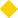 Alla barn ska erbjudas en god start i livet 

Tertial 3 2020 2021-01-13
Andelen förskollärare med legitimation något över riket
(Anders Pettersson)Alla elever som lämnar åk 1 skall kunna läsa, skriva och räkna - 2020 Målet delvis uppfyllt Andel elever som kan räkna i slutet av åk 1Alla barn ska erbjudas en god start i livet 

Tertial 3 2020 2021-01-13
Andelen förskollärare med legitimation något över riket
(Anders Pettersson)Alla elever som lämnar åk 1 skall kunna läsa, skriva och räkna - 2020 Målet delvis uppfyllt Andel elever som kan skriva i åk 1Alla barn ska erbjudas en god start i livet 

Tertial 3 2020 2021-01-13
Andelen förskollärare med legitimation något över riket
(Anders Pettersson)Öka andelen lärare med lärarexamen i förskolan, grundskolan, gymnasieskolan och vuxenutbildningen - 2020 Målet delvis uppfyllt Andel heltidstjänster med förskollärarlegitimation, kommunal regi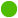 Alla barn ska erbjudas en god start i livet 

Tertial 3 2020 2021-01-13
Andelen förskollärare med legitimation något över riket
(Anders Pettersson)Öka andelen lärare med lärarexamen i förskolan, grundskolan, gymnasieskolan och vuxenutbildningen - 2020 Målet delvis uppfyllt Andel lärare (heltidstjänster) med lärarlegitimation i minst ett ämne - Grundskolan - Skolverkets statistikAlla barn ska erbjudas en god start i livet 

Tertial 3 2020 2021-01-13
Andelen förskollärare med legitimation något över riket
(Anders Pettersson)Öka andelen lärare med lärarexamen i förskolan, grundskolan, gymnasieskolan och vuxenutbildningen - 2020 Målet delvis uppfyllt Andel lärare (heltidstjänster) med lärarlegitimation i minst ett ämne - Gymnasieskolan - Skolverkets statistik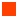 Alla elever ska erbjudas en utbildning med en hög och likvärdig kvalitet 
Tertial 3 2020 2021-01-13
76% klar examen inom tre år vilket är i nivå med riksgenomsnittet.
(Anders Pettersson)Alla elever i gymnasieskolan ska klara gymnasieexamen inom 3 år - 2020 Målet delvis uppfyllt Andel elever som klarar gymnasieexamen inom tre årAlla elever ska erbjudas en utbildning med en hög och likvärdig kvalitet 
Tertial 3 2020 2021-01-13
76% klar examen inom tre år vilket är i nivå med riksgenomsnittet.
(Anders Pettersson)Fokus på studieresultat och studiero samt stärka lärarnas roll som ledare och auktoritet i klassrummet, för att främja ordning, reda och arbetsro. - 2020 Målet uppfyllt
 Antal tillbudsrapporter till huvudman kopplat till kränkning och diskrimineringAlla verksamheter ska bedriva ett hälsofrämjande arbete 
Tertial 2 2020 2020-09-02
81 % av eleverna årskurs 9 klarade gymnasiebehörighet vilket är något under riksgenomsnittet 84%.
(Anders Pettersson)Alla elever som lämnar grundskolan skall nå gymnasiebehörighet - 2020 Målet delvis uppfyllt
 Behörighet till gymnasiet ska ej understiga riketAlla verksamheter ska bedriva ett hälsofrämjande arbete 
Tertial 2 2020 2020-09-02
81 % av eleverna årskurs 9 klarade gymnasiebehörighet vilket är något under riksgenomsnittet 84%.
(Anders Pettersson)Alla elever som lämnar grundskolan skall nå gymnasiebehörighet - 2020 Målet delvis uppfyllt
 Resultat ämnesprov åk 3 - inställt 2020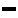 Alla verksamheter ska bedriva ett hälsofrämjande arbete 
Tertial 2 2020 2020-09-02
81 % av eleverna årskurs 9 klarade gymnasiebehörighet vilket är något under riksgenomsnittet 84%.
(Anders Pettersson)Alla elever som lämnar grundskolan skall nå gymnasiebehörighet - 2020 Målet delvis uppfyllt
 Resultat ämnesprov åk 6 - inställt 2020Att vara en attraktiv arbetsgivare
Att vara en attraktiv arbetsgivare Målet delvis uppfyllt SjukfrånvaroBedriva ett hälsofrämjande arbete. 
Alla verksamheter ska bedriva ett hälsofrämjande arbete. Målet uppfyllt Antal tillbudsrapporter till huvudman kopplat till kränkning och diskrimineringKulturMellerud ska utveckla sin verksamhet med ett fokus på inkludering och mångfald 
Tertial 3 2020 2021-01-13
Pandemin har begränsat kulturutbudet
(Anders Pettersson)Främja allas möjlighet till kulturupplevelser, bildning och till att utveckla sina skapande förmågor - 2020 Målet delvis uppfyllt Andel nöjda besöka på KulturbruketKulturMellerud ska utveckla sin verksamhet med ett fokus på inkludering och mångfald 
Tertial 3 2020 2021-01-13
Pandemin har begränsat kulturutbudet
(Anders Pettersson)Främja allas möjlighet till kulturupplevelser, bildning och till att utveckla sina skapande förmågor - 2020 Målet delvis uppfyllt Antal elever som erbjuds minst en kulturaktivitet anordnat av barnkulturgruppenKulturMellerud ska utveckla sin verksamhet med ett fokus på inkludering och mångfald 
Tertial 3 2020 2021-01-13
Pandemin har begränsat kulturutbudet
(Anders Pettersson)Främja allas möjlighet till kulturupplevelser, bildning och till att utveckla sina skapande förmågor - 2020 Målet delvis uppfyllt Antal kulturaktiviteter på fritidshem och förskolaKulturMellerud ska utveckla sin verksamhet med ett fokus på inkludering och mångfald 
Tertial 3 2020 2021-01-13
Pandemin har begränsat kulturutbudet
(Anders Pettersson)Främja allas möjlighet till kulturupplevelser, bildning och till att utveckla sina skapande förmågor - 2020 Målet delvis uppfyllt Besöksstatistik biblioteketUtveckla samverkan mellan skola, vuxenutbildningen och arbetsliv 
Projekt Jobbredo, Ung drive m fl. Målet uppfyllt Projekt Jobbredo, Ung drive m fl.Utveckla samverkan mellan skola, vuxenutbildningen och arbetsliv 

Tertial 3 2020 2021-01-13
Andelen personer som deltar i sysselsättningsprogram har ökat
(Anders Pettersson)Sysselsättningen bland Melleruds innevånare skall öka - 2020 Målet delvis uppfyllt Andel 18–24 åringar som är öppet arbetslösaUtveckla samverkan mellan skola, vuxenutbildningen och arbetsliv 

Tertial 3 2020 2021-01-13
Andelen personer som deltar i sysselsättningsprogram har ökat
(Anders Pettersson)Sysselsättningen bland Melleruds innevånare skall öka - 2020 Målet delvis uppfyllt Andel öppet arbetslösa 18–64 år i Melleruds kommunUtveckla samverkan mellan skola, vuxenutbildningen och arbetsliv 

Tertial 3 2020 2021-01-13
Andelen personer som deltar i sysselsättningsprogram har ökat
(Anders Pettersson)Sysselsättningen bland Melleruds innevånare skall öka - 2020 Målet delvis uppfyllt Öka andelen SFI-elever som uppnår minst betyget E på kurs DVarje verksamhet ska ha en välutvecklad dialog med brukarna 
Tertial 3 2020 2021-01-13
Elevenkät genomförd. Förbättringsområden har identifierats
(Anders Pettersson)Identifiera förbättringsområden i nämndens verksamheter Målet uppfyllt Besökare på Ungdomshuset Stinsens öppna verksamhetVarje verksamhet ska ha en välutvecklad dialog med brukarna. 
Tertial 3 2020 2020-09-08
Enkäter genomförda enligt plan. Förbättringsåtgärder är identifierade. Handlingsplaner framtagna.
(Anders Pettersson)Varje verksamhet ska ha en välutvecklad dialog med brukarna. Målet uppfyllt
 Andel nöjda besökare på AME - mäts på våren udda år.Varje verksamhet ska ha en välutvecklad dialog med brukarna. 
Tertial 3 2020 2020-09-08
Enkäter genomförda enligt plan. Förbättringsåtgärder är identifierade. Handlingsplaner framtagna.
(Anders Pettersson)Varje verksamhet ska ha en välutvecklad dialog med brukarna. Målet uppfyllt
 Andel nöjda besökare på biblioteket - mäts på våren udda år.Varje verksamhet ska ha en välutvecklad dialog med brukarna. 
Tertial 3 2020 2020-09-08
Enkäter genomförda enligt plan. Förbättringsåtgärder är identifierade. Handlingsplaner framtagna.
(Anders Pettersson)Varje verksamhet ska ha en välutvecklad dialog med brukarna. Målet uppfyllt
 Andel nöjda vårdnadshavare fritids - mäts vårterminen udda årVarje verksamhet ska ha en välutvecklad dialog med brukarna. 
Tertial 3 2020 2020-09-08
Enkäter genomförda enligt plan. Förbättringsåtgärder är identifierade. Handlingsplaner framtagna.
(Anders Pettersson)Varje verksamhet ska ha en välutvecklad dialog med brukarna. Målet uppfyllt
 Andel nöjda vårdnadshavare i förskolan  - mäts vårterminen udda år.Varje verksamhet ska ha en välutvecklad dialog med brukarna. 
Tertial 3 2020 2020-09-08
Enkäter genomförda enligt plan. Förbättringsåtgärder är identifierade. Handlingsplaner framtagna.
(Anders Pettersson)Varje verksamhet ska ha en välutvecklad dialog med brukarna. Målet uppfyllt
 Elevenkät, genomförs vart annat årBetyg alla ämnenBetyg i SveBetyg i EngBetyg i MaMeritpoängNordal54%76%79%64%174Karoliner88%96%100%96%226Åsebro66%83%66%83%213Åsen40%60%50%50%137Snitt för alla skolor76%79%74%73%187,5Årskurs 9 Vt. Jmf årskullar2014201520162017201820192020Helt saknar betyg0%0%1%0%1%1%1%Betyg i alla ämnen80%80%68%64%65%6167%Betyg i svenska/svenska som andra språk96%97%90%94%94%92%89%Betyg i engelska93%93%82%95%95%8582%Betyg i matematik85%84%80%84%89%9090%Meritpoäng208219203208200200,9210Når betyg för nationellt gymn. prog.84847973%87%80%81%LärartjänsterElevassistenterAntal eleverAntal elever/ lärareGrundskolan88,329,81 02511,6Melleruds särskola3,34,0134Dahlstiernska gymnasiet12,40,813410,8Vuxenutbildningen4,8-17536,5PersonalAntal eleverAntal timmar/personalAntal barn/personalFritids19,633131116,9BeställningAntal barnAntal tjänsterMedel timmar/anställdAntal barn/anställdFörskola459430771625,2MåndagTisdagOnsdagTorsdagFredagStinsens ungdomsgård, antal besökare28-381255UtlåningAntal besökareBiblioteksverksamhet44 40439 199Antal besökareAntal arrangemangKulturbruket På Dal2 691100Antal elever inskrivna i KulturskolanKulturskolan240Bokslut 2016Bokslut 2017Bokslut 2018Bokslut 2019Bokslut 2020Barnomsorg, antal barn353364427469430Barnomsorg, bemanning5,55,35,56,95,2Fritids, antal barn293331353346331Fritids, bemanning elev/anställd20191917,316,9Grundskola, antal folkbokförda elever9361 07299310181025Grundskola, lärartäthet elev/lärare11,111,31211,711,6Grundskola, antal asylelever11875505340Grundsärskola, antal elever119111013Grundsärskola, bemanning elev/lärare3,02,53,03,254Grundsärskola, köpta platser21111Dahlstiernska, antal egna folkbokförda elever15910211012194Dahlstiernska, antal sålda platser45412840Dahlstiernska, antal asylelever343325136Dahlstiernska, bemanning elev/lärare10,88,5--8,310,8Gymnasium, köpta platser antal elever169177212208258Dahlstiernska, kostnad per elev Dahlstiernska112 000112 000112 000110 200110 200Gymnasium, kostnad/elev IKE112 000112 000110 000132 957Gymnasiesärskola, köpta platser antal elever85484Vuxenutbildning, antal elever109143145140175Vuxenutbildning, bemanning elev/lärare21,533,2--32,736,5Vuxenutbildning, SFI antal elever22520118012591ProjektBudgetUtfallAvvikelseSlutredovisningDatorer IKT inventarier IKT 20200,80,70,1KlartSkolmöbler 20190,500,5KlartSkolmöbler 20200,500,5KlartSUMMA1,80,71,1--20192020Sjukfrånvaro % *4,47%7,05%Kostnader för korttidssjukfrånvaro **2 075 2343 832 249Antal tillbud3144* Avser period 2019-01-01 - 2019-11-30 och 2020-01-01 - 2020-11-30* Avser period 2019-01-01 - 2019-11-30 och 2020-01-01 - 2020-11-30* Avser period 2019-01-01 - 2019-11-30 och 2020-01-01 - 2020-11-30** Avser de första 14 dagarna i sjukfrånvaron i kronor** Avser de första 14 dagarna i sjukfrånvaron i kronor** Avser de första 14 dagarna i sjukfrånvaron i kronorBeskrivningBokslut 2020 (tkr)Budget 2020 (tkr)Avvikelse 2020 (tkr)KUN kansliIntäkter-18 502-11 7136 789Personalkostnader3 8873 456-430Löpande kostnader50 93744 676-6 261Sa kostnader54 82348 132-6 691Resultat36 32236 41998BeskrivningBokslut 2020 (tkr)Budget 2020 (tkr)Avvikelse 2020 (tkr)ModersmålsundervisningIntäkter000Personalkostnader436595159Löpande kostnader30-3Sa kostnader439595156Resultat439595156BeskrivningBokslut 2020 (tkr)Budget 2020 (tkr)Avvikelse 2020 (tkr)RådaIntäkter-5 857-5 112746Personalkostnader22 01321 433-580Löpande kostnader10 70210 503-199Sa kostnader32 71531 937-779Resultat26 85826 825-33BeskrivningBokslut 2020 (tkr)Budget 2020 (tkr)Avvikelse 2020 (tkr)5 100 Råda Grundskola-710715 100 Råda Grundskola, undervisning15 73314 588-1 1445 100 Råda Grundskola, lärverktyg730746165 100 Råda Grundskola, måltider1 8551 799-565 100 Råda Grundskola, elevhälsa88788925 100 Råda Grundskola, lokalkostnader7 5027 50205 100 Råda Grundskola, övrigt-1 553-4411 1125 100 Råda Gemensam pedagogisk verksamhet1 7761 743-33FullmäktigemålNämndsmålNyckeltalAlla elever ska erbjudas en utbildning med en hög och likvärdig kvalitet  Antal tillbudsrapporter till huvudman kopplat till kränkning och diskrimineringAlla verksamheter ska bedriva ett hälsofrämjande arbete  Behörighet till gymnasiet ska ej understiga riketBedriva ett hälsofrämjande arbete.  Antal tillbudsrapporter till huvudman kopplat till kränkning och diskrimineringVarje verksamhet ska ha en välutvecklad dialog med brukarna. 
 Elevenkät, genomförs vart annat årLärartjänsterElevassistentAntal eleverAntal elever/lärareRådaskolan24,86,327911,25FullmäktigemålNämndsmålNyckeltalAlla verksamheter ska bedriva ett hälsofrämjande arbete  Behörighet till gymnasiet ska ej understiga riketResultat åk 9SvenskaMatematikEngelskaFullständiga betygMeritpoängÄmnesprov73%64%79%Betyg89%90%82%67%210BemanningLärartjänsterElevassistenterAntal eleverAntal elever/lärareSkola24,86,327911,25BeskrivningBokslut 2020 (tkr)Budget 2020 (tkr)Avvikelse 2020 (tkr)NordalIntäkter-7 628-5 3942 234Personalkostnader28 04825 717-2 331Löpande kostnader8 2718 2819Sa kostnader36 31933 998-2 321Resultat28 69128 604-87BeskrivningBokslut 2020 (tkr)Budget 2020 (tkr)Avvikelse 2020 (tkr)5 200 Nordal Fritidshem3 0623 7606975 200 Nordal Förskoleklass2 0621 936-1265 200 Nordal Grundskola, undervisning19 05417 436-1 6175 200 Nordal Grundskola, lärverktyg4286151875 200 Nordal Grundskola, måltider1 8341 826-85 200 Nordal Grundskola, elevhälsa1 3941 299-955 200 Nordal Grundskola, lokalkostnader3 7973 737-605 200 Nordal Grundskola, övrigt-4 433-3 6098235 200 Nordal Gemensam pedagogisk verksamhet1 4921 604112FullmäktigemålNämndsmålNyckeltalAlla barn ska erbjudas en god start i livet  Andel elever som kan läsa i slutet av åk 1Alla barn ska erbjudas en god start i livet  Andel elever som kan räkna i slutet av åk 1Alla barn ska erbjudas en god start i livet  Andel elever som kan skriva i åk 1Alla elever ska erbjudas en utbildning med en hög och likvärdig kvalitet  Antal tillbudsrapporter till huvudman kopplat till kränkning och diskrimineringAlla verksamheter ska bedriva ett hälsofrämjande arbete 
 Resultat ämnesprov åk 3 - inställt 2020Alla verksamheter ska bedriva ett hälsofrämjande arbete 
 Resultat ämnesprov åk 6 - inställt 2020Bedriva ett hälsofrämjande arbete. 
 Antal tillbudsrapporter till huvudman kopplat till kränkning och diskrimineringVarje verksamhet ska ha en välutvecklad dialog med brukarna.  Andel nöjda vårdnadshavare fritids - mäts vårterminen udda årVarje verksamhet ska ha en välutvecklad dialog med brukarna.  Elevenkät, genomförs vart annat årLärartjänsterElevassistenterAntal eleverAntal elever/lärareSkola27,57,532912Fritids5,796,417BemanningLärartjänsterElevassistenterAntal eleverAntal elever/lärareFritids5,7-91,916,1FullmäktigemålNämndsmålNyckeltalAlla verksamheter ska bedriva ett hälsofrämjande arbete  Resultat ämnesprov åk 3 - inställt 2020Alla verksamheter ska bedriva ett hälsofrämjande arbete  Resultat ämnesprov åk 6 - inställt 2020Varje verksamhet ska ha en välutvecklad dialog med brukarna.  Elevenkät, genomförs vart annat årBemanningLärartjänsterElevassistenterAntal eleverAntal elever/lärareSkola27,57,532912Ämnesprov åk 3SvenskaMatematikGodkänt79%74%Resultat åk 6SvenskaSvAMatematikEngelskaMeritpoängÄmnesprov96%50%64%72%Betyg76%64%79%174BeskrivningBokslut 2020 (tkr)Budget 2020 (tkr)Avvikelse 2020 (tkr)Mellerud södraIntäkter-3 062-1 6371 425Personalkostnader19 12716 932-2 195Löpande kostnader5 0404 879-162Sa kostnader24 16721 810-2 357Resultat21 10520 174-932BeskrivningBokslut 2020 (tkr)Budget 2020 (tkr)Avvikelse 2020 (tkr)5 300 Mellerud södra Förskola8 8628 612-2505 300 Mellerud södra Fritidshem2 3542 7263715 300 Mellerud södra Förskoleklass1 7801 269-5115 300 Mellerud södra Grundskola-18001805 300 Mellerud södra Grundskola, undervisning5 3814 061-1 3205 300 Mellerud södra Grundskola, lärverktyg14792-555 300 Mellerud södra Grundskola, måltider575522-535 300 Mellerud södra Grundskola, elevhälsa53053995 300 Mellerud södra Grundskola, lokalkostnader1 2341 219-165 300 Mellerud södra Grundskola, övrigt-945429875 300 Mellerud södra Gemensam pedagogisk verksamhet1 3671 093-274FullmäktigemålNämndsmålNyckeltalAlla barn ska erbjudas en god start i livet  Andel elever som kan läsa i slutet av åk 1Alla barn ska erbjudas en god start i livet  Andel elever som kan räkna i slutet av åk 1Alla barn ska erbjudas en god start i livet  Andel elever som kan skriva i åk 1Alla elever ska erbjudas en utbildning med en hög och likvärdig kvalitet 
 Antal tillbudsrapporter till huvudman kopplat till kränkning och diskrimineringAlla verksamheter ska bedriva ett hälsofrämjande arbete  Resultat ämnesprov åk 3 - inställt 2020Bedriva ett hälsofrämjande arbete. 
 Antal tillbudsrapporter till huvudman kopplat till kränkning och diskrimineringVarje verksamhet ska ha en välutvecklad dialog med brukarna. 
 Andel nöjda vårdnadshavare fritids - mäts vårterminen udda årVarje verksamhet ska ha en välutvecklad dialog med brukarna. 
 Andel nöjda vårdnadshavare i förskolan  - mäts vårterminen udda år.Varje verksamhet ska ha en välutvecklad dialog med brukarna. 
 Elevenkät, genomförs vart annat årLärartjänsterElevassistenterAntal eleverAntal elever/ lärareSkola9,04,511612,9Fritids4,7-7515,9BeställningAntal barnAntal tjänsterMedel timmar/ anställdAntal barn/ anställdFörskola Markusgården8079,615,71565,1BemanningBeställningAntal barnAntal tjänsterMedel timmar/ anställdAntal barn/anställdFörskola8079,615,71565,1BemanningLärartjänsterElevassistenterAntal eleverAntal elever/lärareFritids4,7-69,214,8FullmäktigemålNämndsmålNyckeltalVarje verksamhet ska ha en välutvecklad dialog med brukarna. 
Tertial 3 2020 2021-01-15
Grundskolan har kontakt dagligen med vårdnadshavare via kontaktbok.Utvecklingssamtal en gång per termin.Lärarna är kontakt bara via telefon på skolan samt sin kommun mail.Dialog med eleverna har personalen under hela dagen. Personal och elever samspelar både verbalt och via kroppsspråk. Kommunikation arbetas det individuellt med för att möta varje elev utifrån sina förutsättningar och främja eleverna till att föra dialoger med personal och vänner.
(Maria Nordgren) Elevenkät, genomförs vart annat årBemanningLärartjänsterElevassistenterAntal eleverAntal elever/lärareSkola9,04,511612,9Ämnesprov åk 3SvenskaMatematikGodkänt88%83%BeskrivningBokslut 2020 (tkr)Budget 2020 (tkr)Avvikelse 2020 (tkr)Mellerud förskolaIntäkter-2 381-7381 643Personalkostnader19 58218 220-1 362Löpande kostnader6 7455 901-843Sa kostnader26 32624 121-2 205Resultat23 94623 383-562BeskrivningBokslut 2020 (tkr)Budget 2020 (tkr)Avvikelse 2020 (tkr)5 350 Mellerud förskola3 6063 331-2745 350 Mellerud förskola Lunden11 73212 3566245 350 Mellerud förskola Ymer6 7275 864-8635 350 Mellerud förskola Tallåsen0005 350 Mellerud förskola Pedagogisk omsorg5769563815 350 Mellerud förskola Gemensam pedagogisk verksamhet1 305876-429FullmäktigemålNämndsmålNyckeltalVarje verksamhet ska ha en välutvecklad dialog med brukarna. Andel nöjda vårdnadshavare i förskolan  - mäts vårterminen udda år.BeställningAntal barnAntal tjänsterMedel timmar/anställdAntal barn/anställdTelaris2526,94,91194,9Lunden10499181635,5Ymer5853,610,21615,3BemanningBeställningAntal barnAntal  tjänsterMedel timmar/ anställdAntal barn/ anställdTelaris2526,94,91194,9BemanningBeställningAntal barnAntal  tjänsterMedel timmar/ anställdAntal barn/ anställdLunden1049917,61635,5BemanningBeställningAntal barnAntal  tjänsterMedel timmar/ anställdAntal barn/ anställdYmer5853,610,21615,3BeskrivningBokslut 2020 (tkr)Budget 2020 (tkr)Avvikelse 2020 (tkr)ÅsebroIntäkter-2 524-1 4901 034Personalkostnader13 78212 474-1 308Löpande kostnader4 0624 052-10Sa kostnader17 84416 526-1 318Resultat15 32015 036-284BeskrivningBokslut 2020 (tkr)Budget 2020 (tkr)Avvikelse 2020 (tkr)5 400 Åsebro Förskola6 6886 370-3185 400 Åsebro Fritidshem2 0441 740-3045 400 Åsebro Förskoleklass785760-265 400 Åsebro Grundskola, undervisning4 5203 650-8695 400 Åsebro Grundskola, lärverktyg148189425 400 Åsebro Grundskola, måltider51652155 400 Åsebro Grundskola, skolskjuts, reseersättning o inackordering0005 400 Åsebro Grundskola, elevhälsa-951132085 400 Åsebro Grundskola, lokalkostnader1 017983-335 400 Åsebro Grundskola, övrigt-892-708225 400 Åsebro Gemensam pedagogisk verksamhet591779189FullmäktigemålNämndsmålNyckeltalAlla barn ska erbjudas en god start i livet Alla elever som lämnar åk 1 skall kunna läsa, skriva och räkna - 2020  Andel elever som kan läsa i slutet av åk 1Alla barn ska erbjudas en god start i livet Alla elever som lämnar åk 1 skall kunna läsa, skriva och räkna - 2020  Andel elever som kan räkna i slutet av åk 1Alla barn ska erbjudas en god start i livet Alla elever som lämnar åk 1 skall kunna läsa, skriva och räkna - 2020  Andel elever som kan skriva i åk 1Alla elever ska erbjudas en utbildning med en hög och likvärdig kvalitet 
 Antal tillbudsrapporter till huvudman kopplat till kränkning och diskrimineringAlla verksamheter ska bedriva ett hälsofrämjande arbete  Resultat ämnesprov åk 3 - inställt 2020Alla verksamheter ska bedriva ett hälsofrämjande arbete  Resultat ämnesprov åk 6 - inställt 2020Bedriva ett hälsofrämjande arbete.  Antal tillbudsrapporter till huvudman kopplat till kränkning och diskrimineringVarje verksamhet ska ha en välutvecklad dialog med brukarna. Varje verksamhet ska ha en välutvecklad dialog med brukarna.  Andel nöjda vårdnadshavare fritids - mäts vårterminen udda årVarje verksamhet ska ha en välutvecklad dialog med brukarna. Varje verksamhet ska ha en välutvecklad dialog med brukarna.  Andel nöjda vårdnadshavare i förskolan  - mäts vårterminen udda år.Varje verksamhet ska ha en välutvecklad dialog med brukarna. Varje verksamhet ska ha en välutvecklad dialog med brukarna.  Elevenkät, genomförs vart annat årLärartjänsterElevassistenterAntal eleverAntal elev/lärareSkola7,12,59413,2Fritids2,78-87,618,5BeställningAntal barnAntal tjänsterMedel timmar/anställdAntal barn/anställdFörskola595910,221945,8BemanningBeställningAntal barnAntal  tjänsterMedel timmar/ anställdAntal barn/ anställdFörskola595910,221945,8BemanningLärartjänsterElevassistenterAntal eleverAntal elever/lärareFritids2,78-53,419,2FullmäktigemålNämndsmålNyckeltalAlla verksamheter ska bedriva ett hälsofrämjande arbete  Resultat ämnesprov åk 3 - inställt 2020Alla verksamheter ska bedriva ett hälsofrämjande arbete  Resultat ämnesprov åk 6 - inställt 2020Varje verksamhet ska ha en välutvecklad dialog med brukarna.  Elevenkät, genomförs vart annat årBemanningLärartjänsterElevassistenterAntal eleverAntal elever/lärareSkola7,12,59413,2Ämnesprov åk 3SvenskaMatematikGodkänt84%78%Resultat åk 6SvenskaSvAMatematikEngelskaMeritpoängÄmnesprov86%71%64%Betyg75%75%56%147BeskrivningBokslut 2020 (tkr)Budget 2020 (tkr)Avvikelse 2020 (tkr)Dals RostockIntäkter-3 437-2 3701 067Personalkostnader23 48021 204-2 276Löpande kostnader8 9248 802-122Sa kostnader32 40430 006-2 398Resultat28 96727 636-1 332BeskrivningBokslut 2020 (tkr)Budget 2020 (tkr)Avvikelse 2020 (tkr)5 500 Dals Rostock Förskola11 69510 827-8695 500 Dals Rostock Fritidshem3 0132 998-145 500 Dals Rostock Förskoleklass1 8231 724-1005 500 Dals Rostock Grundskola, undervisning8 9568 173-7835 500 Dals Rostock Grundskola, lärverktyg249222-265 500 Dals Rostock Grundskola, måltider842833-85 500 Dals Rostock Grundskola, skolskjuts, reseersättning o inackordering0005 500 Dals Rostock Grundskola, elevhälsa637682465 500 Dals Rostock Grundskola, lokalkostnader3 0213 015-65 500 Dals Rostock Grundskola, övrigt-2 680-2 2284525 500 Dals Rostock Gemensam pedagogisk verksamhet1 4131 389-24FullmäktigemålNämndsmålNyckeltalAlla barn ska erbjudas en god start i livet  Andel elever som kan läsa i slutet av åk 1Alla barn ska erbjudas en god start i livet  Andel elever som kan räkna i slutet av åk 1Alla barn ska erbjudas en god start i livet  Andel elever som kan skriva i åk 1Alla elever ska erbjudas en utbildning med en hög och likvärdig kvalitet  Antal tillbudsrapporter till huvudman kopplat till kränkning och diskrimineringAlla verksamheter ska bedriva ett hälsofrämjande arbete  Resultat ämnesprov åk 3 - inställt 2020Alla verksamheter ska bedriva ett hälsofrämjande arbete  Resultat ämnesprov åk 6 - inställt 2020Bedriva ett hälsofrämjande arbete. 
 Antal tillbudsrapporter till huvudman kopplat till kränkning och diskrimineringVarje verksamhet ska ha en välutvecklad dialog med brukarna. 
 Andel nöjda vårdnadshavare fritids - mäts vårterminen udda årVarje verksamhet ska ha en välutvecklad dialog med brukarna. 
 Andel nöjda vårdnadshavare i förskolan  - mäts vårterminen udda år.Varje verksamhet ska ha en välutvecklad dialog med brukarna. 
 Elevenkät, genomförs vart annat årLärartjänsterElevassistenterAntal eleverAntal elever/lärareSkola13,54,514811Fritids4,5884,618,5BeställningAntal barnAntal tjänsterMedel timmar/ anställdAntal barn/anställdKroppefjälls förskola1018417,71524,8BemanningBeställningAntal barnAntal  tjänsterMedel timmar/ anställdAntal barn/ anställd1018417,71524,8BemanningLärartjänsterElevassistenterAntal eleverAntal elever/lärareFritids4,58-84,618,5FullmäktigemålNämndsmålNyckeltalAlla verksamheter ska bedriva ett hälsofrämjande arbete  Resultat ämnesprov åk 3 - inställt 2020Alla verksamheter ska bedriva ett hälsofrämjande arbete  Resultat ämnesprov åk 6 - inställt 2020Varje verksamhet ska ha en välutvecklad dialog med brukarna. Elevenkät, genomförs vart annat årBemanningLärartjänsterElevassistenterAntal eleverAntal elever/lärareSkola13,54,514811Ämnesprov åk 3SvenskaMatematikGodkänt91%83%Resultat åk 6SvenskaSvAMatematikEngelskaMeritpoängÄmnesprov100%0%82%82%Betyg96%96%100%226BeskrivningBokslut 2020 (tkr)Budget 2020 (tkr)Avvikelse 2020 (tkr)ÅsenIntäkter-1 144-725419Personalkostnader6 8234 882-1 941Löpande kostnader2 5812 512-69Sa kostnader9 4047 395-2 009Resultat8 2606 669-1 590BeskrivningBokslut 2020 (tkr)Budget 2020 (tkr)Avvikelse 2020 (tkr)5 600 Åsen Fritidshem1 0901 084-65 600 Åsen Förskoleklass803679-1245 600 Åsen Grundskola450-455 600 Åsen Grundskola, undervisning4 1062 788-1 3185 600 Åsen Grundskola, lärverktyg175107-695 600 Åsen Grundskola, måltider440433-75 600 Åsen Grundskola, elevhälsa535525 600 Åsen Grundskola, lokalkostnader1 2561 245-115 600 Åsen Grundskola, övrigt-165-106595 600 Åsen Gemensam pedagogisk verksamhet457386-72FullmäktigemålNämndsmålNyckeltalAlla barn ska erbjudas en god start i livet  Andel elever som kan läsa i slutet av åk 1Alla barn ska erbjudas en god start i livet  Andel elever som kan räkna i slutet av åk 1Alla barn ska erbjudas en god start i livet  Andel elever som kan skriva i åk 1Alla elever ska erbjudas en utbildning med en hög och likvärdig kvalitet 
 Antal tillbudsrapporter till huvudman kopplat till kränkning och diskrimineringAlla verksamheter ska bedriva ett hälsofrämjande arbete 
 Resultat ämnesprov åk 3 - inställt 2020Alla verksamheter ska bedriva ett hälsofrämjande arbete 
 Resultat ämnesprov åk 6 - inställt 2020Bedriva ett hälsofrämjande arbete.  Antal tillbudsrapporter till huvudman kopplat till kränkning och diskrimineringVarje verksamhet ska ha en välutvecklad dialog med brukarna.  Andel nöjda vårdnadshavare fritids - mäts vårterminen udda årVarje verksamhet ska ha en välutvecklad dialog med brukarna.  Elevenkät, genomförs vart annat årLärartjänsterElevassistenterAntal eleverAntal elever/lärareSkola6,43,5599,2Fritids1,85-31,7517,2BemanningLärartjänsterElevassistenterAntal eleverAntal elever/lärareFritids1,85-31,7517,2FullmäktigemålNämndsmålNyckeltalAlla verksamheter ska bedriva ett hälsofrämjande arbete  Resultat ämnesprov åk 3 - inställt 2020Alla verksamheter ska bedriva ett hälsofrämjande arbete  Resultat ämnesprov åk 6 - inställt 2020Varje verksamhet ska ha en välutvecklad dialog med brukarna.  Elevenkät, genomförs vart annat årBemanningLärartjänsterElevassistenterAntal eleverAntal elever/lärareSkola6,43,5599,2Ämnesprov åk 3SvenskaMatematikGodkänt60%51%Resultat åk 6SvenskaSvAMatematikEngelskaMeritpoängÄmnesprov-----Betyg60%0%66%50%120BeskrivningBokslut 2020 (tkr)Budget 2020 (tkr)Avvikelse 2020 (tkr)Åsens förskolaIntäkter-361-9352Personalkostnader3 0352 199-836Löpande kostnader1 2931 268-25Sa kostnader4 3283 467-861Resultat3 9673 458-509BeskrivningBokslut 2020 (tkr)Budget 2020 (tkr)Avvikelse 2020 (tkr)5 650 Åsens förskola3 8543 337-5185 650 Åsens förskola Gemensam pedagogisk verksamhet1121219FullmäktigemålNämndsmålNyckeltalVarje verksamhet ska ha en välutvecklad dialog med brukarna. Andel nöjda vårdnadshavare i förskolan  - mäts vårterminen udda år.BeställningAntal barnAntal tjänsterMedel timmar/anställdAntal barn/anställdFörskolan3227,65,81494,8BemanningBeställningAntal barnAntal  tjänsterMedel timmar/ anställdAntal barn/ anställdFörskolan3227,65,81494,8BeskrivningBokslut 2020 (tkr)Budget 2020 (tkr)Avvikelse 2020 (tkr)Melleruds särskolaIntäkter-47-839Personalkostnader4 0303 859-171Löpande kostnader8068104Sa kostnader4 8364 670-167Resultat4 7894 661-127BeskrivningBokslut 2020 (tkr)Budget 2020 (tkr)Avvikelse 2020 (tkr)5 700 Melleruds särskola Fritidshem2334261935 700 Melleruds särskola Grundsärskola, undervisning3 7473 424-3235 700 Melleruds särskola Grundsärskola, lärverktyg2759325 700 Melleruds särskola Grundsärskola, måltider798125 700 Melleruds särskola Grundsärskola, elevhälsa8759-285 700 Melleruds särskola Grundsärskola, lokalkostnader35835805 700 Melleruds särskola Grundsärskola, övrigt7558-175 700 Melleruds särskola Gemensam pedagogisk verksamhet18219614FullmäktigemålNämndsmålNyckeltalBedriva ett hälsofrämjande arbete.  Skolnärvaro.LärartjänsterElevassistenterAntal eleverAntal elever/lärareGrundsärskola3,254,0134,0FSO- Frivillig skolbarnsomsorg0,75LärartjänsterElevassistenterAntal eleverAntal elever/lärareFSO-Frivillig skolbarnomsorg-0,753BemanningLärartjänsterElevassistenterAntal eleverAntal elever/lärareSkola3,254,75134,0BeskrivningBokslut 2020 (tkr)Budget 2020 (tkr)Avvikelse 2020 (tkr)Dahlstiernska gymnasietIntäkter-5 511-4 680831Personalkostnader15 50715 118-389Löpande kostnader8 4457 826-619Sa kostnader23 95222 945-1 007Resultat18 44018 265-176BeskrivningBokslut 2020 (tkr)Budget 2020 (tkr)Avvikelse 2020 (tkr)5 800 Dahlstiernska gymnasiet Fritidsgårdar1 3201 7844645 800 Dahlstiernska gymnasiet Gymnasieskola0005 800 Dahlstiernska gymnasiet Gymnasieskola, undervisning11 0429 335-1 7065 800 Dahlstiernska gymnasiet Gymnasieskola, lärverktyg6257261005 800 Dahlstiernska gymnasiet Gymnasieskola, måltider842746-965 800 Dahlstiernska gymnasiet Gymnasieskola, skolskjuts, reseersättning o inackordering5030-5035 800 Dahlstiernska gymnasiet Gymnasieskola, elevhälsa1 0071 8098035 800 Dahlstiernska gymnasiet Gymnasieskola, lokalkostnader3 3193 345265 800 Dahlstiernska gymnasiet Gymnasieskola, övrigt-1 802-1 0687335 800 Dahlstiernska gymnasiet Gemensam pedagogisk verksamhet1 5841 5873FullmäktigemålNämndsmålNyckeltalAlla elever ska erbjudas en utbildning med en hög och likvärdig kvalitet  Andel elever som klarar gymnasieexamen inom tre årAlla elever ska erbjudas en utbildning med en hög och likvärdig kvalitet  Antal tillbudsrapporter till huvudman kopplat till kränkning och diskrimineringBedriva ett hälsofrämjande arbete. 
 Antal tillbudsrapporter till huvudman kopplat till kränkning och diskrimineringVarje verksamhet ska ha en välutvecklad dialog med brukarna 
 Besökare på Ungdomshuset Stinsens öppna verksamhetVarje verksamhet ska ha en välutvecklad dialog med brukarna. 
 Elevenkät, genomförs vart annat årLärartjänsterElevassistenterAntal eleverAntal elever/lärareGymnasiet12,40,813410,8,FullmäktigemålNämndsmålNyckeltalVarje verksamhet ska ha en välutvecklad dialog med brukarna.  Elevenkät, genomförs vart annat årBemanningLärartjänsterElevassistenterAntal eleverAntal elever/lärareSkola12,390,813410,8Resultat% når examen på 3 årSnittid för examen% klarar IM på ett år76%,drygt 337%FullmäktigemålNämndsmålNyckeltalVarje verksamhet ska ha en välutvecklad dialog med brukarna 
 Besökare på Ungdomshuset Stinsens öppna verksamhetMåndagTisdagOnsdagTorsdagFredagStinsens ungdomsgård, antal besökare28-381255BeskrivningBokslut 2020 (tkr)Budget 2020 (tkr)Avvikelse 2020 (tkr)VuxenutbildningIntäkter-12 858-12 896-37Personalkostnader17 98618 177191Löpande kostnader8 2606 533-1 727Sa kostnader26 24724 710-1 536Resultat13 38811 815-1 574BeskrivningBokslut 2020 (tkr)Budget 2020 (tkr)Avvikelse 2020 (tkr)5 850 Vuxenutbildning Servicelaget-1303945245 850 Vuxenutbildning Grundläggande vuxenutbildning539500-395 850 Vuxenutbildning Grundläggande vuxenutbildning, undervisning848873245 850 Vuxenutbildning Grundläggande vuxenutbildning, lärverktyg10-15 850 Vuxenutbildning Grundläggande vuxenutbildning, elevhälsa0005 850 Vuxenutbildning Grundläggande vuxenutbildning, lokalkostnader160-165 850 Vuxenutbildning Grundläggande vuxenutbildning, övrigt324204-1195 850 Vuxenutbildning Gymnasial vuxenutbildning och påbyggnadsutbildning206-170-3765 850 Vuxenutbildning Gymnasial vuxenutbildning och påbyggnadsutbildning, undervisning2 0891 971-1185 850 Vuxenutbildning Gymnasial vuxenutbildning och påbyggnadsutbildning, lärverktyg1230-1235 850 Vuxenutbildning Gymnasial vuxenutbildning och påbyggnadsutbildning, elevhälsa0005 850 Vuxenutbildning Gymnasial vuxenutbildning och påbyggnadsutbildning, lokalkostnader1 0431 122795 850 Vuxenutbildning Gymnasial vuxenutbildning och påbyggnadsutbildning, övrigt-2 125-1 4906345 850 Vuxenutbildning Särvux4615851235 850 Vuxenutbildning Svenska för invandrare3 4182 485-9335 850 Vuxenutbildning Uppdragsutbildning0005 850 Vuxenutbildning Gemensam pedagogisk verksamhet1 5041 516125 850 Vuxenutbildning Öppen verksamhet40-45 850 Vuxenutbildning Flyktingmottagande498-174-6725 850 Vuxenutbildning Arbetsmarknadsåtgärder4 5703 999-5705 850 Vuxenutbildning OSA0005 850 Vuxenutbildning Lönebidrag till föreningar0005 850 Vuxenutbildning Sommarferiepraktik000FullmäktigemålNämndsmålNyckeltalAlla elever ska erbjudas en utbildning med en hög och likvärdig kvalitet 
 Antal tillbudsrapporter till huvudman kopplat till kränkning och diskrimineringBedriva ett hälsofrämjande arbete.
 Antal tillbudsrapporter till huvudman kopplat till kränkning och diskrimineringUtveckla samverkan mellan skola, vuxenutbildningen och arbetsliv Projekt Jobbredo, Ung drive m fl. 
 Projekt Jobbredo, Ung drive m fl.Utveckla samverkan mellan skola, vuxenutbildningen och arbetsliv Sysselsättningen bland Melleruds innevånare skall öka - 2020 
 Andel 18–24 åringar som är öppet arbetslösaUtveckla samverkan mellan skola, vuxenutbildningen och arbetsliv Sysselsättningen bland Melleruds innevånare skall öka - 2020 
 Andel kursdeltagare som avslutat sina kurser med godkänt betyg i svenska/SvA, matematik och engelska på gymnasial nivåUtveckla samverkan mellan skola, vuxenutbildningen och arbetsliv Sysselsättningen bland Melleruds innevånare skall öka - 2020 
 Andel öppet arbetslösa 18–64 år i Melleruds kommunUtveckla samverkan mellan skola, vuxenutbildningen och arbetsliv Sysselsättningen bland Melleruds innevånare skall öka - 2020 
 Antal vuxenstuderande 6 månader efter avslutad yrkesutbildningUtveckla samverkan mellan skola, vuxenutbildningen och arbetsliv Sysselsättningen bland Melleruds innevånare skall öka - 2020 
 Öka andelen SFI-elever som uppnår minst betyget E på kurs DVarje verksamhet ska ha en välutvecklad dialog med brukarna. Varje verksamhet ska ha en välutvecklad dialog med brukarna.  Andel nöjda besökare på AME - mäts på våren udda år.LärartjänsterAntal eleverAntal elever/ lärareGrund/Gymnasial Vux4,418442Särvux0,899SFI4,89119Summa10,220220BemanningLärartjänsterElevassistenterAntal eleverAntal elever/lärareVuxenutbildning4,4018441,8Resultat% studenter som fullföljer kurser% studenter som når minst E i sina kurser% elever som når mins E på nationellt provVuxenutbildning62 %92,5%80%FullmäktigemålNämndsmålNyckeltalVarje verksamhet ska ha en välutvecklad dialog med brukarna. Elevenkät, genomförs vart annat årBemanningLärartjänsterElevassistenterAntal eleverAntal elever/lärareSärvux0,8-99FullmäktigemålNämndsmålNyckeltalUtveckla samverkan mellan skola, vuxenutbildningen och arbetsliv Sysselsättningen bland Melleruds innevånare skall öka - 2020  Öka andelen SFI-elever som uppnår minst betyget E på kurs DVarje verksamhet ska ha en välutvecklad dialog med brukarna.  Elevenkät, genomförs vart annat årBemanningLärartjänsterAntal eleverAntal elever/lärareSkola5,459116,7Resultat% studenter som fullföljer kurser% studenter som når minst E sina kurser% elever som når mins E på nationellt provSFI27%90%36%FullmäktigemålNämndsmålNyckeltalUtveckla samverkan mellan skola, vuxenutbildningen och arbetslivProjekt Jobbredo, Ung drive m fl.  Projekt Jobbredo, Ung drive m fl.Utveckla samverkan mellan skola, vuxenutbildningen och arbetsliv  Andel 18–24 åringar som är öppet arbetslösaUtveckla samverkan mellan skola, vuxenutbildningen och arbetsliv  Andel öppet arbetslösa 18–64 år i Melleruds kommunBeskrivningBokslut 2020 (tkr)Budget 2020 (tkr)Avvikelse 2020 (tkr)Kultur MellerudIntäkter-1 446-1 577-132Personalkostnader7 7238 8701 146Löpande kostnader2 9673 175208Sa kostnader10 69112 0451 354Resultat9 24510 4681 223BeskrivningBokslut 2020 (tkr)Budget 2020 (tkr)Avvikelse 2020 (tkr)5 900 Kultur Mellerud Allmän kulturverksamhet, övrigt160-165 900 Kultur Mellerud Bibliotek3 9194 2813625 900 Kultur Mellerud Kulturskola2 5923 1845925 900 Kultur Mellerud Grundskola, undervisning1 8741 9851115 900 Kultur Mellerud Grundskola, lärverktyg0005 900 Kultur Mellerud Grundskola, måltider-2025 900 Kultur Mellerud Grundskola, övrigt540-545 900 Kultur Mellerud Gymnasieskola, undervisning84176915 900 Kultur Mellerud Gemensam pedagogisk verksamhet706842135FullmäktigemålNämndsmålNyckeltalKulturMellerud ska utveckla sin verksamhet med ett fokus på inkludering och mångfald  Antal elever som erbjuds minst en kulturaktivitet anordnat av barnkulturgruppenKulturMellerud ska utveckla sin verksamhet med ett fokus på inkludering och mångfald  Antal kulturaktiviteter på fritidshem och förskolaKulturMellerud ska utveckla sin verksamhet med ett fokus på inkludering och mångfald  Besöksstatistik biblioteketVarje verksamhet ska ha en välutvecklad dialog med brukarna.  Andel nöjda besökare på biblioteket - mäts på våren udda år.UtlåningAntal besökareBiblioteksverksamhet44 40439 199Antal besökareAntal arrangemangKulturbruket På Dal2691100Antal elever inskrivna i KulturskolanKulturskolan240FullmäktigemålNämndsmålNyckeltalKulturMellerud ska utveckla sin verksamhet med ett fokus på inkludering och mångfald  Antal elever som erbjuds minst en kulturaktivitet anordnat av barnkulturgruppenKulturMellerud ska utveckla sin verksamhet med ett fokus på inkludering och mångfald  Antal kulturaktiviteter på fritidshem och förskolaAntal elever inskrivna i KulturskolanKulturskolan240FullmäktigemålNämndsmålNyckeltalKulturMellerud ska utveckla sin verksamhet med ett fokus på inkludering och mångfald  Besöksstatistik biblioteketUtlåningAntal besökareBiblioteksverksamhet44 40439 199BeskrivningBokslut 2020 (tkr)Budget 2020 (tkr)Avvikelse 2020 (tkr)Kulturbruket på DalIntäkter-1 230-1 425-195Personalkostnader1 4461 4537Löpande kostnader1 5771 923347Sa kostnader3 0233 376353Resultat1 7931 951158Antal besökareAntal arrangemangKulturbruket på Dal2 691100